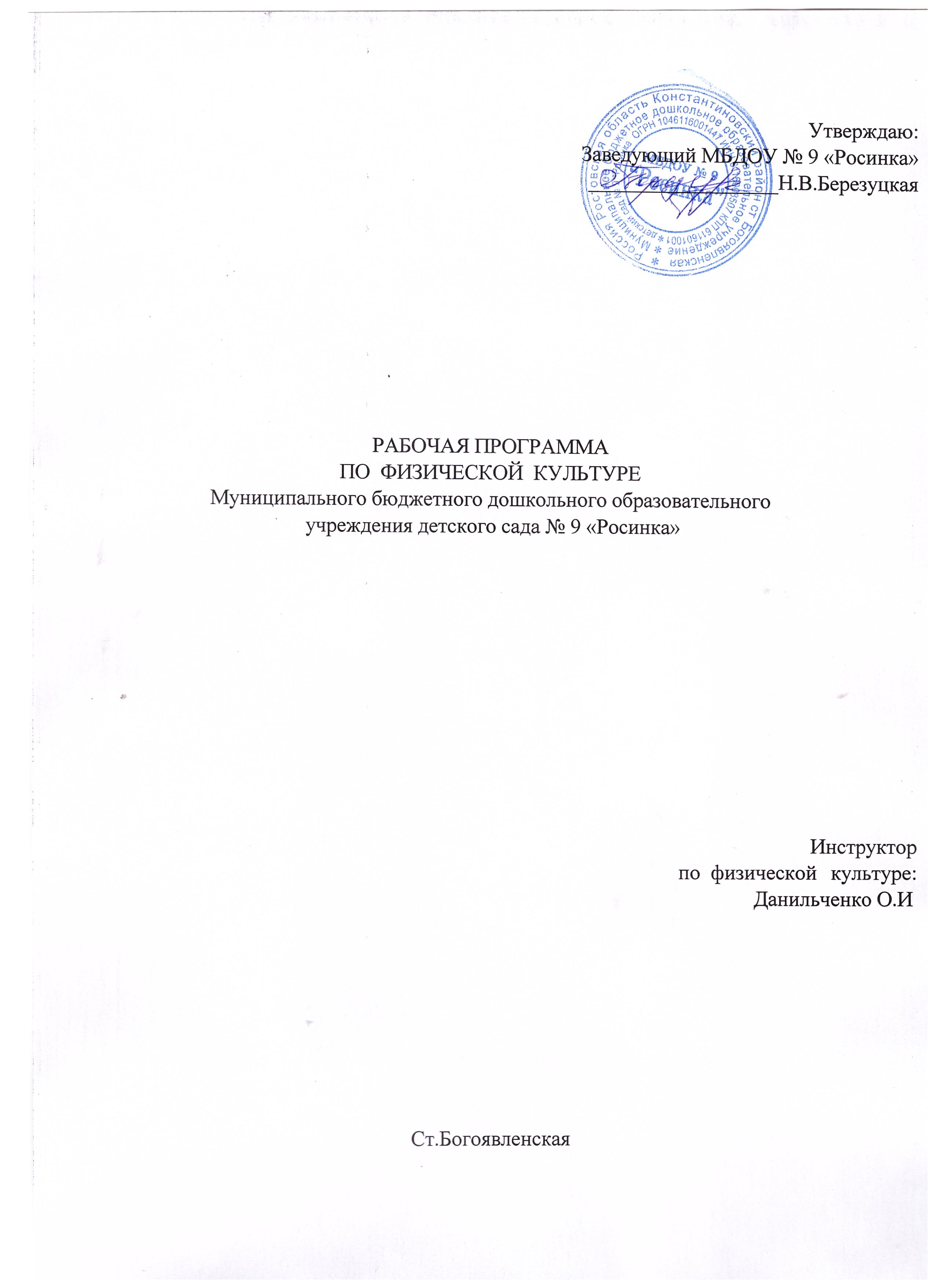 Содержание1. Пояснительная запискаДанная рабочая программа является документом образовательного учреждения, характеризующей систему организации физической культуры педагога.Рабочая программа показывает как с учетом конкретных условий, образовательных потребностей и особенностей физического развития детей дошкольного возраста педагог создает индивидуальную педагогическую модель образования в соответствии с федеральными государственными требованиями.В условиях дошкольного образования и с учетом его специфики данная система (модель) представляет собой оптимальные психолого- педагогические условия, обеспечивающие становление общечеловеческих ценностей, базиса личностной культуры, социальную успешность ребенка дошкольного возраста.Составляющими этих условия являются:содержательные условия;организационные условия;технологические условия (принципы, методы, приемы);материально-технические условия (развивающая среда);социо - культурные условия (взаимодействие с родителями, социальными партнерами различных социо-культурных институтов);-диагностические условия.В данной рабочей программе представлено перспективное планирование, разработанное на основе значений о возрастных, индивидуальных и психофизиологических особенностях детей дошкольного возраста.Система оздоровительных мероприятий предусматривает:охрану и укрепление здоровья детей,полноценное физическое развитие ребенка,различную двигательную деятельность,привитие стойкого интереса к самостоятельным занятиям физическими упражнениями.Структура физкультурных занятий общепринята: занятие состоит из вводной, основной и заключительной частей .Содержание образовательной области «Физическая культура» направлено на достижение целей формирования у детей интереса и ценностного отношения к занятиям физической культурой, гармоническое физическое развитие, а так же охраны здоровья детей и формирования основы культуры здоровья через решение следующих специфических задач:Развитие физических качествНакопление и обогащение двигательного опыта детейСохранение и укрепление физического и психического здоровья детейФормирование	начальных	представлений	о	здоровом	образе жизниВ программе также выделены оздоровительные, воспитательные и образовательные задачи физического воспитания. Предусматривается охрана жизни и укрепление здоровья ребенка, поддержание у него бодрого, жизнерадостного настроения, профилактика негативных эмоций и нервных срывов; совершенствование всех функций организма, полноценное физическое развитие, воспитание интереса к различным доступным видам двигательной активности, формирование основ физической культуры, потребности в ежедневных физических упражнениях, воспитание положительных нравственно – волевых качеств.Программа предусматривает расширение индивидуального двигательного опыта ребенка, последовательное обучение движениям и двигательным действиям: правильной ходьбе, бегу, умению прыгать с места, разным видам метания, лазанья, различным движениям с мячами.Важными задачами программы является воспитание физических качеств, развитие координации, равновесия, умения ориентироваться в пространстве. В физическом воспитании большое место отводится физическим упражнениям, которые проводятся в игровой форме.Занятия физической культурой в дошкольном возрасте призваны удовлетворить биологическую потребность растущего организма в двигательной деятельности, давать ребенку возможность ощущать радость и удовольствие от умения управлять своим телом.Эффективность учебно-воспитательного процесса во многом определяется планированием, которое призвано обеспечить не только последовательное,	рациональноераспределение программного материала, но и освоение, а также непрерывное совершенствование выполнение всех видов физических упражнений.МБДОУ «Росинка» осуществляет физкультурно- оздоровительную работу на основании программы воспитания и обучения в детском саду «От рождения до школы» / под ред. Н.Е. Вераксы, М.А. Васильевой, Т.С. Комаровой. «МОЗАИКА – СИНТЕЗ», 2010 / . Для обновления содержания физкультурно-оздоровительной работы используются различные парциальные программы, расширяющие и углубляющие знания, умения, навыки в этой области.Используются программы, составленные педагогами  и медицинскими работниками детского сада:«Цветовое сопровождение физкультурных занятий»«Дыхательная гимнастика»«Веселый турист – здоровый малыш»«Оздоровительная гимнастика»Сопутствующие формы обучения – спортивный кружок «Здоровячки», пешие походы, оздоровительный бег.Национально-региональный	компонент	представляется	как	часть занятия в форме русских и бурятских народных подвижных игр.занятияхМежпредметная	связь	осуществляется	на	интегрированныхЦель и задачи программы.Цель освоения программы: формирование основ здорового образа жизни, его направленность на укрепление здоровья, физическое и психическое развитие, эмоциональное благополучие каждого ребенкаЗадачи: Оздоровительные:охрана жизни и укрепление здоровья, обеспечение нормального функционирования всех органов и систем организма; всестороннее физическое совершенствование функций организма; повышение работоспособности и закаливаниеОбразовательные:формирование двигательных умений и навыков; развитие физических качеств;овладение ребенком элементарными знаниями о своем организме, роли физических упражнений в его жизни,способах укрепления собственного здоровьяВоспитательные:формирование	интереса	и	потребности	в	занятиях	физическими упражнениями;разностороннее,	гармоничное	развитие	ребенка	(умственное, нравственное, эстетическое, трудовоеСредства физического развития Наглядные:наглядно-зрительные	приемы	(показ	физических	упражнений, использование наглядных пособий, имитация, зрительные ориентиры); наглядно-слуховые приемы (музыка, песни);тактильно-мышечные приемы (непосредственная помощь воспитателя)Словесные:объяснения, пояснения, указания;подача команд, распоряжений, сигналов;вопросы к детям;образный сюжетный рассказ, беседа; словесная инструкция Практические:повторение упражнений без изменения и с изменениями; проведение упражнений в игровой форме;проведение упражнений в соревновательной формеЗдоровьесберегающие технологии в образовательной области «Физическая культура»Медико-профилактические технологии;Физкультурно-оздоровительные технологии;Валеологического просвещения родителей.К ним относятся:Облегченная одежда детей;Организация санитарно-эпидемиологического режима и создание гигиенических условий жизнедеятельности детей на занятиях по физической культуре;Обеспечение	психологической	безопасности	детей	во	время	их пребывания на занятии;Учитываются  возрастные  и  индивидуальные  особенности  состояния здоровья и развития;Дыхательная гимнастика;Профилактика плоскостопия и формирование правильной осанки;Нетрадиционное оборудование для профилактики плоскостопия;Релаксация;Соблюдение мер по предупреждению травматизма;Климатические и погодные условия;Игровые упражнения малой интенсивности;Реализация	системы	познавательной	деятельности	с	детьми	по формированию культуры отношения к своему здоровью;Организация	мониторинга	здоровья	дошкольников	и	разработка рекомендаций по оптимизации детского здоровья;Контроль под руководством медицинского персонала МБДОУ;Формы работы:физкультурные занятия (групповые, подгруппами и индивидуальные), физкультурные занятие на воздухеутренняя гимнастика (зарядка), гимнастика после сназакаливающие процедуры в сочетании с физическими упражнениями, физкультминутки,подвижные игры,прогулки и экскурсии за пределы участка детского сада, самостоятельная двигательная деятельность детей,физкультурные	досуги	и	праздники. Формы физического воспитания связаны с разными разделами педагогической работы в детском саду. Так, на физкультурных занятиях используются музыка, элементы танцев, плясок, а также закрепляются знания, которые дети получают в других видах деятельности (развитие речи, математика, рисование, ознакомление с природой и др.). Целесообразное соотношение различных форм работы в дошкольных учреждениях и в семье, правильная организация и методика проведения их обеспечивают полноценное решение всех задач физического воспитания.Материально – технические (пространственные) условия организации физической культуры детей дошкольного возраста:Информационные папки;Физкультурный зал;Спортивные	площадки,	оснащенная	спортивным	инвентарем, оборудованием,участки детского сада оснащенные спортивным оборудованием.Технические средства обученияМагнитофон;CD и аудио материалНаглядно – образный материалИллюстрации и репродукции (спортсмены, виды спорта);Наглядно - дидактический материал карточки «Виды спорта»,«Я спортсмен»;Игровые атрибуты для подвижных игр;Картотека подвижных игр;Картотека упражнений на дыхание;«Сказочные герои» (воспитатели или дети, одетые в соответствующие костюмы);1.6.Организационные условия жизнедеятельности детейОрганизация жизнедеятельности детей по реализации и освоению содержания рабочей программы осуществляется в двух основных моделях организации образовательного процесса:совместной деятельности взрослого и детейсамостоятельной деятельности детей.Решение образовательных задач в рамках первой модели – совместной деятельности взрослого и детей - осуществляется как в виде непосредственно образовательной деятельности (не сопряженной с одновременным выполнением педагогами функций по присмотру и уходу за детьми), так и в виде образовательной деятельности, осуществляемой в ходе режимных моментов (решение образовательных задач сопряжено с одновременным выполнением функций по присмотру и уходу за детьми – утренним приемом детей, прогулкой, подготовкой ко сну, организацией питания и др.).Непосредственно образовательная деятельность реализуется через организацию различных видов детской деятельности:игровой,двигательной,познавательно-исследовательской,коммуникативной,продуктивной,музыкально-художественной,трудовой,чтения	художественной	литературы	или	их	интеграцию	с использованием разнообразных форм и методов работы.Объем самостоятельной деятельности как свободной деятельности воспитанников в условиях созданной педагогами предметно-развивающей образовательной среды по каждой образовательной области не определяется. Общий объем самостоятельной деятельности детей соответствует требованиям СанПиН 2.4.1.3049 – 13 (3-4 часа в день для всех возрастных групп).В общем объеме непосредственно образовательной деятельности и образовательной деятельности, осуществляемой в ходе режимных моментов, учитываются следующие закаливающие мероприятия:утренняя гимнастика;подвижные, спортивные игры,физические упражнения и другие виды двигательной активности;физкультурные занятия  (в помещении и на улице);физминуткиПроведение других закаливающих мероприятий осуществляется в пределах времени, необходимого для осуществления функций присмотра и ухода за детьми.2.Содержание	психолого-педагогической	работы	в образовательной области «Физическая культура»Содержание образовательной области «Физическая культура» направлено на достижение целей формирования у детей интереса и ценностного отношения к занятиям физической культурой, приобщению к здоровому образу жизни и гармоничное  физическое развитие.Задачи работы с детьми 3-4 лет.Учить детей согласовывать свои действия с движениями других: начинать и заканчивать упражнения одновременно, соблюдать предложенный темп.Учить детей реагировать на сигнал и действовать в соответствии с ним.Учить детей самостоятельно выполнять простейшие построения и перестроения, уверенно, в соответствии с указаниями воспитателя выполнять физические упражнения.Принимать активное участие в подвижных играх.Направленно развивать скоростно-силовые качества детей.Задачи работы с детьми 4-5 лет.Учить детей воспринимать показ как образец для самостоятельного выполнения упражнения.Добиваться  уверенного и активного выполнения основных элементов техники движений (общеразвивающие упражнения, основные движения, спортивные упражнения).Приучать детей оценивать движения сверстников и замечать их ошибки.Соблюдать и контролировать правила в подвижных играх.Побуждать детей к самостоятельному проведению подвижных игр и упражнений.Закреплять умения по ориентировке в пространстве.Целенаправленно развивать скоростно-силовые качества (преимущественно на основе силовых упражнений).Задачи работы с детьми 5-6 лет.Добиваться осознанного, активного, с должным мышечным напряжением выполнения детьми всех видов движений.Учить детей анализировать (контролировать и оценивать) свои движения и движения товарищей.Формировать первоначальные представления и умения в спортивных играх и упражнениях.Воспитывать у детей желание самостоятельно организовывать и проводить подвижные игры и упражнения  со сверстниками и малышами.Побуждать к проявлению творчества в двигательной деятельности.Целенаправленно развивать быстроту и общую выносливость.Задачи работы с детьми 6-7 лет.Добиваться точного, энергичного и выразительного выполнения всех упражнений.Закреплять умения в анализе движений (самоконтроль, самооценка, контроль и оценка движений других детей, элементарное планирование).Закреплять умение в самостоятельной организации игр и упражнений со сверстниками и малышами.Развивать творчество и инициативу, добиваясь выразительного и вариативного выполнения движений.Закреплять правила и двигательные умения в спортивных играх и упражнениях.Целенаправленно развивать ловкость движений.В условиях дошкольного образования и с учетом его специфики данная система (модель) представляет собой оптимальные психолого- педагогические условия, обеспечивающие становление общечеловеческих ценностей, базиса личностной культуры, социальную успешность ребенка дошкольного возраста.Составляющими этих условия являются:содержательные условия;организационные условия;технологические условия (принципы, методы, приемы);материально-технические условия (развивающая среда);социо	-	культурные	условия	(взаимодействие	с	родителями, социальными партнерами различных социо-культурных институтов);контрольно-диагностические условия.В данной рабочей программе представлено перспективное планирование, разработанное на основе значений о возрастных, индивидуальных и психофизиологических особенностях детей дошкольного возраста.Система оздоровительных мероприятий предусматривает:охрану и укрепление здоровья детей,полноценное физическое развитие ребенка,различную двигательную деятельность,привитие стойкого интереса к самостоятельным занятиям физическими упражнениями.Структура	физкультурных	занятий	общепринята:	занятие	состоит	из вводной, основной и заключительной частей.	3.	режим нод	4.	Общие количество занятий5. ИНТЕГРАЦИЯ СОДЕРЖАНИЯ И ЗАДАЧ ПСИХОЛОГО- ПЕДАГОГИЧЕСКОЙ РАБОТЫ(В ОБЛАСТИ «ФИЗИЧЕСКАЯ КУЛЬТУРА»)6.ПЛАНИРУЕМЫЕ	РЕЗУЛЬТАТЫ	ОСВОЕНИЯ	РАБОЧЕЙ ПРОГРАММЫК концу года дети должны уметь:Ходить прямо, не шаркая ногами, сохраняя заданное направление.Бегать,	сохраняя	равновесие,	изменяя	направление,	темп	бега	в соответствии с указаниями.Лазать по гимнастической стенке произвольным способом.Энергично отталкиваться в прыжках на двух ногах, прыгать в длину с места не менее 40см.Метать предметы правой рукой: мальчики – 2,5 – 4,1м., девочки – 2,4 – 3,4м., левой рукой: мальчики – 2,0 – 3,4м., девочки – 1,8 – 2,8м.Бросать мяч вверх, о землю и ловить его двумя руками.Сохранять устойчивое равновесие при ходьбе и беге по ограниченной площади опоры.Катать мяч в заданном направлении с расстояния 1,5м.МОНИТОРИНГ	ДОСТИЖЕНИЙ	ПЛАНИРУЕМЫХ РЕЗУЛЬТАТОВДИАГНОСТИКА ФИЗИЧЕСКОГО РАЗВИТИЯРабота по физическому воспитанию детей должна опираться на показатели (исходные и в динамике) здоровья, уровня физической подготовленности, а также на данные, полученные в результате анализа индивидуальных психолого-педагогических особенностей детей. Достаточно полные сведения для комплексной оценки физического состояния ребенка могут быть получены при учете и анализе антропометрических и физиометрических данных, показателей физической подготовленности и работоспособности. Кроме того, необходимо определить состояние опорно- двигательного	аппарата.Антропометрическое	обследование	—	измерение	роста,	масса	тела, окружности грудной клетки — производится общепринятыми способами. О благоприятной	реакции	на	дозированную	физическую	нагрузку свидетельствует отсутствие одышки, вялости, утомления, головокружения.Таким образом, вся работа по физическому воспитанию детей строиться с учетом их физической подготовленности и имеющихся отклонений в состоянии здоровья.Тестирование двигательной подготовленности детей проводится в начале года (сентябрь-) и в конце учебного года (май). Сопоставляя результаты, педагог имеет возможность скорректировать физкультурно-оздоровительную работу.2 балла - частично соответствует критерию (существуют некоторые доказательства того, что деятельность ДОУ соответствует данному критерию);1 балл – не соответствует критерию (практически отсутствуют доказательства того, что деятельность ДОУ соответствует данному критерию)Способы проверки результатов освоения образовательной области«Физическая культура»МЕТОДИЧЕСКОЕ ОБЕСПЕЧЕНИЕ ПРОГРАММЫЛитератураСписок средств обученияДля осуществления программы в детском саду созданы определенные условия: спортивный зал для проведения утренней гимнастики, физкультурных занятий, где размещается оборудование и мелкий спортивный инвентарь; спортивная площадка для подвижных и спортивных игр, беговая дорожка, полоса препятствий.В каждой группе выделена физкультурная зона, где размещаются гимнастические снаряды и физкультурный уголок - место хранения мелкого инвентаря, атрибутов, игрушек.Под руководством взрослых ежедневно проводится утренняя гимнастика, физкультурные занятия, и гимнастика после сна. Таким образом, организованной двигательной деятельности детей отводится ежедневно не менее 1,5 -2 часов.Формами организации оздоровительной работы этой программы являются: физкультурные занятия, самостоятельная деятельность детей, подвижные игры, утренняя гимнастика, дыхательная гимнастика, двигательно- оздоровительные физкультминутки, физические упражнения после дневного сна, физические упражнения в сочетании с закаливающими процедурами, физкультурные прогулки, физкультурные досуги, спортивные праздники, дни здоровья.Комплексно-тематическое  планирование  образовательной  области«Физическая культура»Планирование основывается на комплексно- тематическом принципе, в соответствии с которым реализация содержания образовательной области осуществляется в соответствии с определённой темой .Дошкольник, освоивший образовательную область «Физическая культура» может: Федеральный компонент. Ходить и бегать, не наталкиваясь друг на друга. Прыгать на двух ногах на месте и с продвижением вперед. Брать, держать, переносить, класть, бросать, катать мяч. Ползать, подлезать под натянутую веревку, перелезать через бревно, лежащее на полу.Региональный компонент. Иметь представление о подвижных играх и упражнениях народов Северного Кавказа, учитывать погодные условия при выходе на прогулку, во время физических упражнений и игр на улице.Локальный компонент ДОУ .Выполнять элементарные общепринятые нормы и правила взаимоотношений со сверстниками и взрослыми (в томчисле моральными); проявлять скромность, отзывчивость, желание быть справедливым, сильным, смелым; быть активным в движениях во время спортивных игр и упражнений.Промежуточная диагностика интегративных качеств и образовательной деятельности детей младшего дошкольного возраста проводится два раза в год: в октябре и мае.Индивидуальные особенности детей: у 10% детей наблюдается нарушение осанки, плоскостопие у 8%. В связи с этим особое внимание будет уделяться физическим играм и упражнениям на укрепление организма с использованием традиционного и нетрадиционного оборудования.Содержание организованной образовательной деятельности	Обеспечение интеграцииобразования (образ.области)Этап ы1-я неделя	2-я неделя	3-я неделя	4-я неделяЗанятия 1–3	Занятия 4–6	Занятия 7–9	Занятия 10–11Физическая культура: развивать умение ходить и бегать свободно, взанятЗанятие 12 досуг колонне по одному; энергичноияСентябрьО б р а з о в а т е л ь н а я :О з н а к о м и т ь детей с№1О б р а з о в а т е л ь н а я :У ч и т ь : ходить и бегатьотталкиваться двумя ногами и правильно приземляться в прыжках на месте; закреплять умение энергично отталкивать мячи двумя руками одновременно, закреплять умение ползать, развивать умение реагировать на сигналы «беги», «лови», «стой».ходьбой и бегомколонной поЗдоровье: создавать условия дляв колоннеодному всемсистематического закаливаниянебольшимисоставом группы; организма, формирования игруппами.подлезать подсовершенствования основных видовУ ч и т ь энерги шнур. чно отталкиватьдвижениймяч двумя руками.ОздоровительнОздоровительна я: укрепление здоровьяСоциализация: способствоватьая: укреплениеВоспитательная: участию детей в совместных играх,здоровьяформировать интерес кпоощрять игры, в которых развиваютсянавыки лазанья, ползания; игры сВоспитательна физическим я: формировать упражнениям интерес кфизическим упражненияммячами.Безопасность: продолжать знакомить детей с элементарными правилами поведенияв детском саду: играть с детьми, неОВД	У ч и т ь ходитьмежду двумяПрыжки на двух ногах на месте.У ч и т ь энергично отталкивать мячУчить мешая им и не причиняя боль. подлезлиниями, сохраняяравновесие.двумя руками.атьподКоммуникация: помогать детямдоброжелательно общаться друг сП л а н и р у е м ы е р е з у л ь т а т ы к уровню развития интегративныхшнур другом19Умеет ходить прямо, не шаркая ногами, сохраняязаданное воспитателем направление, может ползать на четвереньках, энергично отталкивается в прыжках на двух ногах, может бросать мяч двумяПерспекативное планирование для средней группыгчкартатекаПодвижная	игра	«Курочка- хохлатка»Подвижная игра «Гуси»Основные движения.МетаниеСпортивный	праздник«Русские игрушки»»движений детей;-продолжать учить детей ориентироваться в пространстве;-продолжать формировать двигательные умения;-продолжать развивать быстроту реакции-Учить детей диалогической речи;-продолжать развивать выразительность движений;-продолжать учить детей двигаться по сигналу воспитателя, не наталкиваясь друг на друга, согласовывая движения в соответствии словесной инструкции.-Учить бросать мешочки в горизонтальную и вертикальную цели; закреплять правильное выполнение и.п.; воспитывать силовые качества.-Развивать ловкость, выносливость, быстроту реакции;-обобщить имеющиеся знания и представления о русских народных играх и традициях;-обучать	внутренней	саморегуляции: формировать умения предвидеть последствия своих действий, управлять своей деятельностью, определять ее реальность;-привлечь к участию в празднике и жизни детского сада родителей;-вести пропаганду здорового образа жизни; закаливать организм детей.11.Самостоятельная деятельность детей12. Взаимодействие с родителямиСписок использованной литературыВеракса  Н.Е., Комарова Т.С., Васильева М.А. От рождения до школы. Примерная основная общеобразовательная программа дошкольного образования. – М.: Мозаика-Синтез, 2010.Веракса Н.Е., Комарова Т.С., Васильева М.А. Перспективное планирование в первой младшей группе. – М.: Мозаика-Синтез, 2011.Щербак А.П. Тематические физкультурные занятия и праздники. – М.: Мозаика-Синтез, 2008.Глазырина Л.Д. Физическая культура – дошкольникам. – СПб.: Смарт, 1996.Громова О.Е. Спортивные игры для детей. – М.: Мозаика-Синтез, 2009.Шишкина В.А. Движение +движения. – М.: Мозаика-Синтез, 2006.ПРИЛОЖЕНИЯПриложение № 1Календарно –тематический планзанятие на сентябрь.Задачи: учить детей ходить за воспитателем, не наталкиваясь друг на друга; ходить по ограниченной поверхности, сохраняя равновесие; ползать на четвереньках, перелезать через бревно.Пособия: бревно или скамья (длина 1,5 м), доска (ширина 20 см, длина 2—З м), стойка с мячом в сетке, кукла, погремушки (по 2 на ребенка).' Каждое занятие в течение месяца проводится 8 раз.При разучивании нового общеразвивающего упражнения темп выполнения может быть несколько медленнее обычного, а количество повторений сокращается до 3—4 раз.Примечания. 1. Все подвижные игры, включенные в физкультурные занятия, разучиваются за месяц вперед на прогулке.8.	Пособия, с которыми выполняются Общеразвивающие упражнения, дети берут и уносят по указанию воспитателя.Занятие на октябрьЗадачи: учить детей ходить по гимнастической скамейке, влезать на лесенку- стремянку, прокатывать мячи, продолжать учить ходить за воспитателем, по ограниченной поверхности, ползать на четвереньках.Пособия: палка (длина 2м), доска (длина 2—3 м, ширина 20 см), скамья, игрушка-мишка, лесенка-стремянка, небольшие мячи, стойка с мячом в сетке, воротца или две дуги, зонт.В целях поддержания интереса у детей через два-три занятия можно вводить новые игровые образы («зайчики», «лисички», «котята» и т. П.).Занятие на ноябрьЗадачи: учить детей ходить за воспитателем по кругу, перешагивать через палку, упражнять в ходьбе и ползании по ограниченной поверхности,катании мячей, перелезании через бревно, в прыжках на двух ногах- на месте.Пособия: длинная палка,	шнур, 2 доски, мячи среднего размера, бревно или скамья, игрушка (которая не катится), игрушечный заяц, 2 куклы (или 2 любые игрушки).Примечания. 1. Чтобы детям было интересно перелезать, за бревно посадить мишку (или любую другую игрушку) и предложить погладить (поднять и т. П.).21. Образы, вводимые в Общеразвивающие упражнения: «котята», «утята»,«петушки», «цветы», «самолеты» и т. П.Занятие на декабрьЗадачи: учить детей ходить друг за другом (впереди — воспитатель) , ходить по кругу, взявшись за руки; перепрыгивать через шнур (линию); упражнять в прокатывании, бросании мячей; в ползании, лазанье на лесенку-стремянку.Пособия: шнур, по 2 разноцветных платочка на ребенка, мячи среднего размера, палка, корзина или ящик, игрушка, ребристая доска, по 2 погремушки на ребенка, 2 куклы в разных местах комнаты (с третьего заня- тия куклы заменить другими игрушками), бубен.Примечание. Чтобы вводная часть не затянулась из-за прыжков через линию, необходима индивидуальная работа с детьми до занятия.Занятие на январьЗадачи. Учить ходить друг за другом по кругу, по наклонной доске, перешагивать через приподнятую над полом палку; упражнять в ходьбе иползании на четвереньках, в прокатывании и бросании мяча в цель, в перелезании через бревно.Пособия: круг и дорожки (начерчены мелом на полу), по два кубика , на ребенка, 3—4 стула, палка, мешочки с песком, шишки, доска, игрушка, стой- ка с погремушками, небольшие мячи, два бревна, коробка, дуги, флажки. Для игры «Принеси игрушку» можно взять кирпичики из набора «Строительный материал».Вводная часть (1,5—2 мин) Ходьба и бег друг за другом по кругу. Игра «Догони мишку».Ходьба по кругу. Построение в круг.С третьего занятия: по сигналу «Мишки» дети ползут на четвереньках по дорожке (ширина 20 см, длина 3 м).С пятого занятия: 1) ходьба и бег друг за другом; 2) дети идут по доске на четвереньках, опираясь на ладони и носки ног («Собачки идут по мосту»).С седьмого занятия: ходьба и бег за воспитателем между стульями, которые стоят на расстоянии 70 см друг от друга по ходу движения («Пойдем мимо домиков»). Построение в круг. Воспитатель с коробкой обходит детей по кругу, дети берут из коробки по два кубика.Основная частьОбщеразвивающие упражненияИ. п.— стоя, ноги на ширине ступни. Поднять руки с кубиками вперед, постучать («Кубики тук-тук»), опустить, спрятав за спину («Нет куби- ков») (4—5 раз).Следить, чтобы руки были прямые. Посмотреть на кубики.С пятого занятия: кубики заменить флажками, поднять руки в стороны, скрестить перед грудью, развести в стороны, опустить.И. п.— сидя, ноги расставлены, кубики в руках. Положить двумя руками кубики слева от себя, вернуться в и. п., взять кубики, вернуться в и. п.;то же выполнить вправо (4 раза,) Следить за выпрямлением спины в и. п.С пятого занятия: наклоны туловища вперед. Флажки положить возле ступ- ней ног.И. п.— лежа на спине, кубики в руках, подтянуть колени к груди, по- стучать о них кубиками, сказать: «Тук-тук», вернуться в исходное положение (4—5 раз).Следить за выпрямлением ног в и. п.4. И. п.— стоя, ноги на ширине ступни. Присесть, постучать кубиками о пол, сказать: «Тук-тук», вернуться в и. п. (4—5 раз).Следить за выпрямлением спины в и. п.И. п.— то же. Руки с кубиками согнуты в локтях и прижаты к туловищу. Покружиться на месте (по 2 раза в каждую сторону).Следить за выпрямлением рук. С пятого занятия: поднять руки вверх, постучать флажками, опустить, спрятать за спину (4—5 раз).Основные движенияПерешагнуть через палку (высота 10 см), подпрыгнув, достать игрушку (на высоте 5—10 см от вытянутой руки ребенка) (2 раза).На первом занятии: выполняется индивидуально, затем поточно.С пятого занятия: высота палки 15 см. После перешагивания пройти по на- клонной доске, приподнятой от пола с одной стороны на 20 см («Войди на горку», «Сойди с горки»). Страховка воспитателя обязательна. Подпрыгива- ние до игрушки исключить.Сидя прокатить мяч двумя руками друг другу (расстояние 7 см) (2— 3 раза).Выполняется фронтально.С пятого занятия: прокатить мяч друг другу под дугу (находится на расстоя- нии 40 см от ребенка).Подвижная  игра «Цель с я вернее». Дети образуют круг, в центре которого на расстоянии 60 см от каждого ребенка стоит широкая корзина. По сигналу воспитателя дети бросают мешочки с песком в корзину сначала правой, затем левой рукой из-за головы (2—3 раза).Следить за правильным замахом.С пятого занятия: увеличить расстояние до корзины до 70 см. Мешочки с песком чередовать с шишками (через занятие).Заключительная часть (1,5 мин)Ходьба с чередованием бега по дорожке («Полетели птички»). Игра «Принеси игрушку».Бег 15 с (ширина дорожки 30 см, длина 3 м). Игрушки поместить за бревном. С пятого занятия: бревно исключить. Ходьбу чередовать с прыжками, слегка продвигаясь вперед («Попрыгаем, как зайчики, к игрушкам»).Игрушки поместить в противоположном конце комнаты. Дети приносят их и кладут в коробку.Примечание. Чтобы все дети организованно и одновременно перелезали через бревно (или скамейку), нужно на него (или нее) наклеить (или нари- совать) разноцветные кружочки на расстоянии вытянутой руки ребенка. Сев на то место, где наклеен кружок, ребенок быстро выполнит упражнение, не мешая товарищу.Занятие на февральЗадачи. Учить ходить парами, приставным шагом в сторону, ходить за воспитателем, друг за другом, ловить и бросать мяч воспитателю; упражнять в ходьбе с перешагиванием через предметы, в прыжках с места вверх, в пол- зании по наклонной скамье, влезании на лесенку-стремянку, бросании мячей в цель.Пособия: стулья по количеству детей, 2—3 обруча, 3—4 кирпичика, шнур, игрушка, лесенка-стремянка, две доски, две скамьи, стойка с 5—6 игрушками, стойка с сеткой, мячи среднего и малого размера, мешочки с песком, корзины, шишки.Варианты замены игрового образа:«утята», «петушки» и т. П.Вводная часть (1—2 мин)Ходьба за воспитателем с перешагиванием через два обруча («Войди в домик», «Выйди из домика»), ходьба по кругу за стульями.С третьего занятия: перешагивание через три обруча, которые помещены за стульями в противоположном углу комнаты на расстоянии 40 см друг от друга.С седьмого занятия: обручи заменить кирпичиками. Положить их за стульями на расстоянии длины ступни ребенка. По кругу до начала занятия поставить стулья.Основная часть Общеразвивающие упражненияИ. п.—стоя за стулом. Поднять руки в стороны, помахать ими, опустить («Птицы машут крыльями») (4— 5 раз).С пятого занятия: потянуться вверх на носки — «Птицы хотят улететь».И. п.— то же. Присесть, держась за спинку стула («Спрятались»), вер- нуться в и. п. (4—5 раз).Следить за выпрямлением спины в и. п.И. п.— стоя за стулом. Наклониться и постучать пальцами по сиденью стула, сказать: «Клю-клю», вернуться в и. п. («Птицы клюют зерна») (4— 5 раз).Следить за выпрямлением спины в и. п.С пятого занятия: держась за спинку стула, попеременно поднимать ноги («У птичек лапки замерзли»).4. И. п.— сидя на стуле. Повернуться вправо, хлопнуть в ладоши, сказать:«Хлоп», вернуться в и. п. То же выполнить влево (4—5 раз). Следить за выпрямлением спины в и. п.С пятого занятия: сидя на стуле, перед выполнением поворотов пошевелить пальцами ног («Поиграем пальчиками»).Ходьба друг за другом по кругу (за стульями) (1 мин).С третьего занятия: ходьба по кругу с перестроением в пары.С пятого занятия: ходьба за воспитателем, обходя стулья.После выполнения пятого упражнения дети берут стулья, относят на место (по указанию педагога) и строятся в круг (начерчен мелом посреди комнаты до начала занятия).Основные движения \-Поймать и бросить мяч (2 раза).Выполняется фронтально сразу же после общеразвивающих упражнений. Дети стоят в кругу, воспитатель — в центре на расстоянии 50 см. Он бросает мяч каждому ребенку по очереди.С третьего занятия: увеличить расстояние до 60—65 см.С пятого занятия: не включать упражнения с мячом.Игра «Будь осторожен»: проползти на четвереньках под дугу, опираясьна колени и ладони, подпрыгнув, достать погремушку (на высоте 10 см от поднятой руки ребенка) (2 раза).Выполняется попарно. Следить, чтобы дети не опускали голову при пол- зании. Стимулировать движения игрушкой, которую поместить на стуле за дугой. Следить, чтобы дети мягко приземлялись.С пятого занятия: ползание под дугу и прыжки исключить. Проползти на четвереньках по наклонной скамье, взять мешочек с песком и бросить его в корзину (расстояние до нее 80 см). Следить за правильным замахом. Чере- довать мешочки с песком и шишками (через занятие).С седьмого занятия: влезть на лесенку-стремянку (1 раз).Подвижная игра «Воробышки и кошка»: дети сидят на стульях («Воробышки в гнездышках»). В другом углу комнаты находится воспитатель — «кошка». По сигналу «Полетели воробышки на дорогу» дети бегают по комнате, раз- махивая руками. После слов «Кошка идет» убегают и садятся на стулья.С третьего занятия: бег с ускорением и замедлением темпа.С пятого занятия: включить в игру прыжки на месте на двух ногах («Во- робышки поклевали зернышки и радостно запрыгали»),Заключительная часть (1,5 мин)Ходьба друг за другом по ребристой доске.С пятого занятия: ходьба друг за другом, ходьба парами. Игра «Кто тише» («Пойдем тихо, как котята»).С седьмого занятия: ходьба врассыпную, друг за другом. Игра «Найди пару».Занятие на мартЗадачи. Учить детей перепрыгивать с места через две линии; продолжать учить ходить друг за другом с изменением темпа, направления, ходить и ползать по наклонной доске, скамье; упражнять в перелезании через бревно, катании и ловле мячей.Пособия: два бревна, две скамьи с наклеенными кружочками (для рас- ширения площади перелезания), две доски, небольшие мячи, игрушка, 3 об- руча, две бумажные снежинки на нитках, ребристая доска, игрушка (мишка). Указание к проведению вводной части: на первых занятиях дети упраж- няются в ходьбе и беге по дорожке, которая начерчена мелом на полу в конце комнаты. После прохождения дорожки воспитатель предупреждает детей, чтобы они внимательно слушали бубен. Темп ходьбы зависит от темпа ударов в бубен (при медленном дети идут медленно, при быстром — перехо- дят на бег, затем снова идут по кругу, взявшись за руки).С третьего занятия; идут по кругу, взявшись за руки, со сменой направ- ления движения, сначала вправо, затем влево.С шестого занятия: дети сначала идут друг за другом со сменой темпа дви- жения и направления (по сигналу воспитателя останавливаются и двигаются в обратном направлении).Затем дети идут по кругу, взявшись за руки.Вводная часть (2 мин)Ходьба и бег друг за другом по дорожке (ширина 25 см, длина 3 м), начерченной мелом на полу, с изменением темпа движения и направления; ходьба по кругу, взявшись за руки.II. Основная часть Общеразвивающие упражненияИ. п.— стоя, ноги на ширине ступни, руки вдоль туловища. Поднять руки перед собой вверх, посмотреть на них, опустить (4—5 раз).Следить за выпрямлением рук. С пятого занятия: и. п.— стоя, руки вдоль туловища. Размахивать руками вперед — назад («Часики ходят, тик-так»).И. п.— стоя. Лечь на спину, повернуться на живот, встать, отряхнуться (4 раза).С пятого занятия: и. п.— лежа. Поднимать и опускать ноги («Мишки греют лапы на солнышке»).И. п.— то же. Присесть, коснуться руками пола («Потрогаем снег»), ска- зать: «Холодный», вернуться в и. п. (4—5 раз).С пятого занятия: и. п.— сидя на стульях. Передать игрушку (мишку) товарищу, сказать: «На» (в левую и правую стороны по 2 раза).4. И. п.- стоя на коленях. Садиться на пятки и подниматься («Сели на санки»).Следить за выпрямлением спины.42. И: п.- стоя, руки опущены. Поднять руки вверх, покружиться («По- кружимся, как снежинки»), опустить руки (по 2 раза в каждую сторону). Следить за выпрямлением рук. С пятого занятия: и. п.— стоя, руки опущены. Поднять руки вверх, хлопнуть в ладоши («Поймали снежинку») (4—5 раз).Основные движения1. И. п.- стоя, ноги слегка расставлены, немного присесть. Прыжки с места на двух ногах через две линии («Перепрыгнем	через	ручеек») (2 раза).«Ручеек» начертить на полу мелом (длина 2 м, ширина 10 см). Упражнение выполняется индивидуально. Страховка обязательна. Следить, чтобы дети отталкивались от пола двумя ногами и мягко приземлялись.С третьего занятия: выполняется одновременно всеми детьми (ширина «ру- чейка» 10 см).С пятого занятия: прыжки исключить. Стоя прокатывать мяч вперед левой рукой (выполняется фронтально).С седьмого занятия: чередовать прокатывание мячей правой и левой рукой; бросать мяч воспитателю с расстояния 80 см (выполняется фронтально).Дети сами собирают мячи и кладут их в корзину.Пройти на четвереньках, опираясь на ладони и колени, по наклонной доске сверху вниз и снизу вверх. Сойдя с доски, поднять руки вверх, хлопнуть в ладоши («Поймали снежинку») (2 раза),Выполняется парами.С пятого занятия: проползти по наклонной скамье. Следить, чтобы дети не опускали голову при ползании. Стимулировать движения игрушкой, нахо- дящейся на стуле за скамьей.Подвижная игра «Поймай снежинку» (2—3 раза).Следить, чтобы дети, подпрыгивая до «снежинок», приземлялись мягко. Рас- положить «снежинки» выше поднятой руки ребенка на 5—10 см.III. Заключительная часть (1,5 мин) Ходьба друг за другом по ребристой доске. Игра «Кто тише».С пятого занятия: ходьба друг за другом, обходя обручи. Игра «Найди игрушку». До начала занятия воспитатель прячет игрушку за бревном, затем ищет ее с детьми («Давайте найдем мишку»). Предлагает перелезть через бревно и поискать игрушку. Чтобы дети не мешали друг другу при одно- временном перелезании через бревно, между ними должно быть расстояние, равное вытянутой руке ребенка.Занятие на апрельЗадачи. Учить детей катать мячи под дугу; продолжать учить ходить парами, по кругу, приставным шагом, по ограниченной поверхности, перешагивать через предметы; упражнять в прыжках вверх с места, в ползании, влезании на лесенку-стремянку, бросании мячей на дальность, через сетку.Пособия: лесенка-стремянка, стойка с сеткой, стойка с игрушками, дуги, палка или веревка, мячи маленького и среднего размера, мешочки с песком, разноцветные флажки (по два на ребенка), кубики (по два на ребенка), с пятого занятия — 3—4 кирпичика, с седьмого — по 2 кирпичика.Вводная часть (1,5 мин)Ходьба друг за другом по кругу, взявшись за руки, ходьба по кругу с перешагиванием через линию, построение в круг.С третьего занятия: перешагивание через линию круга (начерчен мелом на полу).С пятого занятия: ходьба друг за другом по дорожке (длина 3 м, ширина 25 см), ходьба приставным шагом (5— 6 шагов) в стороны («Сойдите с до- рожки», «Встаньте на дорожку»). Дети стоят на дорожке друг за другом.Игровой прием: «Мишки идут по дорожке». Ходьба по кругу, построение в круг. После построения воспитатель раздает флажки.Основная часть Общеразвивающие упражненияИ. п.— стоя, ноги на ширине ступни, руки с флажками опущены вниз. Поднять руки вверх, потянуться на носочках, посмотреть на флажки, опу- ститься и опустить флажки. («Выше, выше поднимай.Скоро праздник Первомай!») (4—5 раз). Следить за выпрямлением рук. С пятого занятия: упражнение выполняется с кубиками. Вытянуть руки вперед («Вот кубики»), постучать («Тук-тук»), спрятать за спину («Нет кубиков»),И. п.— стоя, ноги на ширине ступни, руки опущены. Поднять руки перед собой, скрестить флажки («Вот наши флажки»), развести в стороны, спрятать флажки за спину («Нет флажков») (4—5 раз).Следить за выпрямлением рук. С пятого занятия: кубики поднять вверх, опустить.45. И. п.— сидя, ноги расставлены, руки с флажками опущены перед собой. Наклониться вперед и положить флажки возле ступней ног, сказать:«Вот», вернуться в и. п., взять флажки, сказать: «Взяли», вернуться в и. п. (4— 5 раз).Следить за выпрямлением туловища в и. п. Перед началом упражнения — сидя шевелить пальцами ног («Поиграем пальчиками»).С пятого занятия: кубики класть слева и справа от себя.4. И. п.— лежа на спине, руки вдоль туловища. Согнуть ноги в коленях, под- тянуть к груди, постучать по коленям флажками («Тук-тук»), вернуться в и. п. (4—5 раз).Следить за выпрямлением ног в и. п. Спятого занятия: и. п.— сидя. По- очередно сгибать и разгибать ноги. Кубики положить на пол.И. п.— стоя, руки согнуты в локтях и прижаты к туловищу. «Покружимся с флажками» (по 2 раза в каждую сторону).С пятого занятия; выставлять попеременно ноги вперед. Основные движенияБросить мяч (или мешочек с песком) через сетку правой (левой) рукой из- за головы (2—3 раза).Выполняется одновременно всеми детьми. Следить за правильным замахом. Чередовать мячи и мешочки с песком через занятие. Стойка с сеткой находится на расстоянии 1 м на уровне роста ребенка (постепенно увеличить расстояние до 1,5 м).Проползти на четвереньках, опираясь на ладони и колени, под дугу, встать, выпрямиться, подпрыгнув, достать игрушку на высоте 10 см от поднятой руки ребенка (2 раза).Выполняется парами. Стойка с игрушками стоит за дугой на расстоянии 0,5 м. Следить, чтобы дети не опускали голову при ползании.С пятого занятия: проползти под веревкой (высота 30 см). Выполняется фронтально.Следить, чтобы дети мягко приземлялись после подпрыгивания.3. Влезть	на	лесенку-стремянку («Обезьянки») (1—2 раза). Проводится на третьем, четвертом, седьмом и восьмом занятиях. Подвижная игра «Попади в ворота» (2—3 раза).Дети сидят лицом друг к другу на расстоянии 90 см (дуга находится на расстоянии45 см от ребенка). По сигналу воспитателя прокатывают мячи двумя руками.С пятого занятия: 1) увеличить расстояние до 1 м (дуга находится на расстоянии 50 см от ребенка); 2) прокатывать мячи попеременно правой и левой рукой.III. Заключительная часть (1,5 мин)Ходьба и прыжки с продвижением вперед по дорожке (ширина 30— 25 см) друг за другом («Белочки прыгают»). Ходьба парами.С пятого занятия: ходьбу парами исключить. Ходьба и бег по дорожке (ширина 20 см). Ходьба с перешагиванием через кирпичики (положить в конце комнаты друг за другом на расстоянии длины ступни ребенка).С седьмого занятия: перешагивать через палку (высота 15 см от пола). Игра«Принеси игрушку» (игрушку спрятать за палкой до начала занятия). Возвращаясь с игрушкой, дети снова перешагивают через палку.Занятие на майЗадачи. Продолжать учить детей ходить друг за другом, по кругу, взявшись за руки, парами; упражнять в катании, бросании мяча, перелезании, прыжках через линию.Пособия: две скамьи, два бревна с наклеенными кружочками (на расстоянии вытянутой руки ребенка), ребристая доска, корзина, стойка с мелкими игрушками, две игрушки, мешочки с песком, небольшие мячи, зонт.Вводная часть (1,5 мин)Ходьба друг за другом, по кругу, взявшись за руки, ходьба врассыпную. Построение в круг.С третьего занятия: ходьба и бег друг за другом («Полетели самолеты»). С пятого занятия: ходьба со сменой темпа, включая бег. Игра «Поезд».II. Основная часть Общеразвивающие упражненияИ. п.— стоя, ноги на ширине ступни, руки опущены. Поднять руки вверх, опустить («Высоко вверху солнышко») (4-5 раз).Следить за выпрямлением рук. Поднимая вверх, потянуться на носках.С пятого занятия: выполнять упражнения со стульями (см. 1—4 занятия в феврале).И. п.— стоя на коленях. Садиться на пятки и вставать (4 раза). Следить, чтобы ноги были прямые.И. п.—лежа на спине, руки вдоль туловища. Поднимать прямые ноги («Погреем	на	солнышке ноги») (2 раза).И. п.— стоя, ноги на ширине ступни. Присесть, сказать: «Нет», вернуться в и. п. («Пошел дождь, дети спрятались под грибок, их дождь не замочил») (4—5 раз).Следить за выпрямлением спины.И. п.— то же. Поднять руки вверх, посмотреть на них, вернуться в и. п. («Снова выглянуло солнышко, вот оно») (4—5 раз).Следить за выпрямлением рук. Основные движенияПроползти по скамье, встать и, подняв руки вверх, хлопнуть в ладоши («Поймали бабочку») (2 раза).С третьего занятия: перед скамьей начертить мелом на полу линию, пред- ложить ребенку ее перепрыгнуть, а затем проползти по скамье. Выполняется парами.Следить, чтобы дети не опускали голову. Стимулировать движения игруш- кой.С пятого занятия: после проползания по скамье бросать мешочки с песком в корзину.Стоя прокатить вперед мяч левой и правой рукой (2 раза).Выполняется фронтально. В противоположных местах комнаты мелом нари- совать дорожки (длина — вдоль всей стороны комнаты, ширина 25 см). Дети берут из корзины мячи в левую руку и встают на дорожку. По сигналу воспи- тателя катят мячи к другой дорожке, догоняют их, встают на дорожку и катят мячи правой рукой к первой дорожке.С пятого занятия: прокатывание мячей заменить бросанием мешочков с песком в корзину.Чередовать упражнения с мешочками и мячами через занятие.Подвижная игра «Солнышко и дождик» (3 раза).По сигналу «Солнышко» дети гуляютСистема закаливающих мероприятийПриложение №2Приложение №3Режим двигательной деятельности детей младшего дошкольного возрастаРежим двигательной деятельности детей старшего дошкольного возрастаПриложение №4Система физкультурно-оздоровительной работы в ДОУ.дсестраПриложение №5ПЛАН ФИЗКУЛЬТУРНО-ОЗДОРОВИТЕЛЬНЫХ МЕРОПРИЯТИЙ1. Пояснительная записка1. Пояснительная записка31.1.Цели и задачи1.1.Цели и задачи51.2.Средства физического развития1.2.Средства физического развития51.3.Здоровье сберегающие технологии в образовательной области«Физическая культура»1.3.Здоровье сберегающие технологии в образовательной области«Физическая культура»61.4.Формы работы1.4.Формы работы61.5.Материально-технические условия организации физической культуры1.5.Материально-технические условия организации физической культуры71.6.Организация условий жизнедеятельности детей1.6.Организация условий жизнедеятельности детей72. Содержание образовательной области «Физическая культура»2. Содержание образовательной области «Физическая культура»83. Режим НОД3. Режим НОД104. Общее количество занятий4. Общее количество занятий115. Интеграция образовательной области «Физическая культура»5. Интеграция образовательной области «Физическая культура»116. Планируемые результаты освоения РОП6. Планируемые результаты освоения РОП7. Система мониторинга достижения детьми планируемых результатов освоения рабочей программы7. Система мониторинга достижения детьми планируемых результатов освоения рабочей программы138. Методическое обеспечение РОП8. Методическое обеспечение РОП159. Комплексно-тематическое планирование образовательной области«Физическая культура»9. Комплексно-тематическое планирование образовательной области«Физическая культура»1810. Совместная деятельность воспитателя с детьми10. Совместная деятельность воспитателя с детьми8811. Самостоятельная деятельность детей11. Самостоятельная деятельность детей10312. Взаимодействие с родителями по реализации задач физической культуры12. Взаимодействие с родителями по реализации задач физической культуры108Список литературыСписок литературы108ПРИЛОЖЕНИЯПРИЛОЖЕНИЯПРИЛОЖЕНИЯ1.Календарно-тематический план НОД1082.Система закаливания1253.Режим двигательной активности1264.Система физкультурно-оздоровительной работы1295.Годовой план по физическому воспитанию1316.Перспективное планирование132МладшаягруппаСредняя группаСтаршая группаПодготовительнаягруппапонедельник9.30-9.45вторник9.30-9.509.55-10.2010.25-10.50среда9.30-9.509.55-10.2010.25-10.50четверг9.30-9.45группынеделямесяцгодмладшая2896средняя2896старшая2896подготовительная2896832384Образовательная областьИнтеграция с другимиобразовательными областямиОбразовательная задачаФизическая культураКоммуникацияпроговаривание действий и название упражнений, поощрение речевой активности детей в процессе двигательной деятельности, обсуждение пользы закаливания и занятий физической культуройПознаниеактивизация мышления детей (через самостоятельный выбор игры, оборудования, пересчет мячей и пр.) , специальные упражнения на ориентировку в пространстве, подвижны игры и упражнения, закрепляющие знания об окружающем (имитация движения животных, труда взрослых), построение конструкций	для подвижных игр и упражнений( из мягких блоков, спортивного оборудования), просмотр и обсуждение познавательных книг, фильмов о спорте, спортсменах, здоровом образе жизниТрудучастие  детей  в  расстановке  и  уборке физкультурного инвентаря и оборудованияМузыкаритмическая гимнастика, игры и упражнения под музыку, пение, проведение спортивных игр и соревнований под музыкальное сопровождение, развитие артистических способностей в  подвижных играх имитационного характераСоциализациясоздание на физкультурных занятиях педагогических ситуаций и ситуаций морального выбора, развитие нравственных качеств, поощрение проявлений смелости, находчивости, взаимовыручки, выдержки и пр., побуждение детей к самооценке и оценке действий и поведения сверстниковЧтение художественной литературыигры и упражнения под тексты стихотворений, потешек, считалок сюжетные физкультурные занятия на темы прочитанных сказок, потешекБезопасностьформирование навыков безопасного поведения в подвижных и спортивных играх, при пользовании спортивным инвентаремХудожестве нное творчествопривлечение внимание детей к эстетической стороне внешнего вида детей и воспитателя, оформление помещений, использование на занятиях физкультурой изготовленных детьми элементарных физкультурных пособий (флажков, картинок, мишени   для   метания),   рисование       меломразметки для подвижных игр4321Ходит свободно, не шаркая ногами, держась прямо, не отпуская головыХодьба и бегРазвитие основных движенийДвигательные навыки детейБегает   естественно,   непринужденно,   в   разных темпахХодьба и бегРазвитие основных движенийДвигательные навыки детейЧувствует	ритм,	умеет	ходить,	бегать, подпрыг.изменять  положение  своего  тела  в  тактмузыкеХодьба и бегРазвитие основных движенийДвигательные навыки детейСпрыгивает с высоты 15 см. в глубинуПрыжкиРазвитие основных движенийДвигательные навыки детейПрыгает в длину с места, отталкиваясь 2-мя ногами, мягко приземляетсяПрыжкиРазвитие основных движенийДвигательные навыки детейЛовко ползает по прямой поверхностиЛаза ние и ползаниеРазвитие основных движенийДвигательные навыки детейПодлезание под предметами, перелезание через нихЛаза ние и ползаниеРазвитие основных движенийДвигательные навыки детейМетание предметов 2-мя руками в горизонтальную цельМетаниеРазвитие основных движенийДвигательные навыки детейМетание  в	горизонтальную  цель  попеременно правой и левой рукамиМетаниеРазвитие основных движенийДвигательные навыки детейЗнает 2-3 подвижных игры, правила и ход игрыЗнает 2-3 подвижных игры, правила и ход игрыЗнает 2-3 подвижных игры, правила и ход игрыДвигательные навыки детейАктивен, с интересом выполняет физические упражнения, радуется успехамАктивен, с интересом выполняет физические упражнения, радуется успехамАктивен, с интересом выполняет физические упражнения, радуется успехамДвигательные навыки детейШироко использует освоенные действия в самостоятельной деятельностиШироко использует освоенные действия в самостоятельной деятельностиШироко использует освоенные действия в самостоятельной деятельностиДвигательные навыки детейОбщий  уровень развития ребенкаОбщий  уровень развития ребенкаОбщий  уровень развития ребенкаОбщий  уровень развития ребенкаМесяцАнализСпособ проверкиАвтор диагностического материалаТестовый материалОктябрьПедагогический анализ № 1ДиагностикаДанильченко О.И.Наблюдения, игровая деятельность, практические занятия, беседыМайПедагогический анализ № 2ДиагностикаДанильченко О.И.Наблюдения, игровая деятельность, практические занятия, беседы№ п/пАвтор(ы)ЗаглавиеГород, издате-льство, год изда-ния, кол-во стр.1.Голицына Н.СЗанятия в детском саду. Перспективное планирование. Вторая младшая и средняя группыМ.: «Издательство Скрипторий 2003»,2008. – 24с.2.Голицына Н.СЗанятия в детском саду. Перспективное планирование. Старшая группаМ.: «Издательство Скрипторий 2003»,2008. – 24с.3Голицына Н.СЗанятия в детском саду. Перспективное планирование. Подготовительная группа .М.: «Издательство Скрипторий 2003»,2008. – 24с.Подготовительная группа4Н.Е. Вераксы, Т.С. Комаровой, М.А. ВасильевойКомплесно-тематическое планирование по программе «От рождения до школы» под редакциейВторая младшая группа /авт. -сост. В.Н. Мезенцева, О.П. ВласенкоВолгоград: Учитель,2012.-101с5Н.Е. Вераксы, Т.С. Комаровой, М.А. ВасильевойКомплесно-тематическое планирование по программе «От рождения до школы» под редакциейСредняя группа /авт.-сост. В.Н. Мезенцева,О.П. ВласенкоВолгоград: Учитель,2012.-101с6Н.Е. Вераксы, Т.С. Комаровой, М.А. ВасильевойКомплесно-тематическое планирование по программе «От рождения до школы» под редакциейСтаршая группа /авт. -сост. В.Н. Мезенцева,О.П. ВласенкоВолгоград: Учитель,2012.-101с7Н.Е. Вераксы, Т.С. Комаровой, М.А. ВасильевойКомплесно-тематическое планирование по программе «От рождения до школы».Подготовительная группа /авт. -сост. В.Н. Мезенцева, О.П. ВласенкоВолгоград: Учитель,2012.-101с8Е.М. Бохорского, Л.С. КротовойНаучно-методическая разработка«Здоровячок»9Н.Е. Вераксы, Т.С. Комаровой, М.А. Васильевой.От рождения до школы. Примерная основная общеобразовательная программа дошкольного образованияМ.: Москва- Синтез,2012. -304с.10Пензулаева Л. ИФизкультурные занятия в детском саду.Вторая младшая группаМ.:Мозаика-Синтез, 2009-2010.11Пензулаева Л. ИФизкультурные занятия в детском саду.Средняя группаМ.:Мозаика-Синтез, 2009-2010.12Пензулаева Л. ИФизкультурные занятия в детском саду.Старшая группаМ.:Мозаика-Синтез, 2009-2010.13Пензулаева Л. ИФизкультурные занятия в детском саду.Подготовительная группаМ.:Мозаика-Синтез, 2009-2010.14Степаненкова Э. ЯМетодика физического воспитанияМ.: Мозаика-Синтез, 2005-2010.15Степаненкова Э. ЯМетодика проведения подвижных игр.М.: Мозаика-Синтез, 2005-2010.16Степаненкова Э. ЯФизическое воспитание в детском садуМ.: Мозаика-Синтез, 2005-2010.17Н. М. Голицына, И. М. ШумоваВоспитание основ здорового образа жизни у малышейМ. : Скрипторий 2003, 2007.18Шаталов, А. А.Мониторинг и диагностика качества образования : монографияМ.: НИИ школьных технологий, 2008.19Т. И. ШамоваУправление образовательными системамиМ. :Владос, 2002.20Скоролупова, О. ОКомплексно-тематическом принципе построения образовательного процесса в дошкольном образованииДошкольное воспитание. – 2010. – № 5. – С. 40–4621Приказ Министерства образования и науки Российской Федерации от 23 ноября 2009 г. № 655 «Об утверждении и введении в действие федеральных государственных требований к структуре основной общеобразовательной программы дошкольного образования»Дошкольное воспитание. – 2010. – № 4.22Н. А. Ноткина, Л. И. Казьмина, Н. Н. БойновичОценка физического и нервно- психического развития детей раннего и дошкольного возрастаСПб. : Детство-Пресс, 2003.23О федеральных государственных требованиях к структуре основной общеобразовательной программы дошкольного образованияДошкольное воспитание. – 2010. – № 5.24Кузьмин. С. В.Программный подход в управлении качеством дошкольного образования : опыт разработки и реализации образовательной программы ДОУМ. : Обруч, 2010.25Т. И. Бабаевой,З. А. МихайловойИгра и дошкольник : развитие детей старшего дошкольного возраста вСПб. : Детство-Пресс, 2007.игровой деятельностикачеств ребенка (на основе интеграции образовательныхобластей)руками от груди; проявляет интерес к участию в совместных играх и физических упражнениях, умеет посредством речи налаживать контакты, взаимодействовать со сверстникамиСодержание организованной образовательной деятельностиСодержание организованной образовательной деятельностиСодержание организованной образовательной деятельностиСодержание организованной образовательной деятельностиСодержание организованной образовательной деятельностиОбеспечение интеграции образования (образ.области)Этапызаняти я1-я неделя2-я неделя3-я неделя4-я неделяФизическая культура: развивать умение ходить и бегать свободно, в колонне по одному, в разных направлениях, согласовывать движения, ориентироватьс я в пространстве, сохранять правильную осанку стоя, в движении, развивать навыкилазанья, ползания, умение энергично отталкиваться двумя ногами и правильно приземляться, закреплять умение энергично отталкивать мячи при катанииЗдоровье: воспитывать бережное отношение к своему телу, своему здоровью, здоровью других детей.Социализация: развивать активностьЭтапызаняти яЗанятия 1–3Занятия 4–6Занятия 7–9Занятия 10–11Занятие 12 Досуг№2Физическая культура: развивать умение ходить и бегать свободно, в колонне по одному, в разных направлениях, согласовывать движения, ориентироватьс я в пространстве, сохранять правильную осанку стоя, в движении, развивать навыкилазанья, ползания, умение энергично отталкиваться двумя ногами и правильно приземляться, закреплять умение энергично отталкивать мячи при катанииЗдоровье: воспитывать бережное отношение к своему телу, своему здоровью, здоровью других детей.Социализация: развивать активностьОКТЯБРЬОКТЯБРЬОКТЯБРЬОКТЯБРЬОКТЯБРЬФизическая культура: развивать умение ходить и бегать свободно, в колонне по одному, в разных направлениях, согласовывать движения, ориентироватьс я в пространстве, сохранять правильную осанку стоя, в движении, развивать навыкилазанья, ползания, умение энергично отталкиваться двумя ногами и правильно приземляться, закреплять умение энергично отталкивать мячи при катанииЗдоровье: воспитывать бережное отношение к своему телу, своему здоровью, здоровью других детей.Социализация: развивать активностьПрограммные задачиОбразовательная У ч и т ь : ходить и бегать по кругу; сохранять устойчивое равновесие в ходьбе и беге по ограниченной площади.У п р а ж н я т ь в подпрыгивании на двух ногах на месте.Оздоровительна я:Укрепление здоровья детей Воспитательная: формировать интерес к физкультуреОбразовательная У ч и т ь : во время ходьбы и бега останавливаться на сигнал воспитателя;при перепрыгивании приземляться на полусогнутые ноги.У п р а ж н я т ь в прокатывании мячейОздоровительна я:Укрепление здоровья детей Воспитательная: формировать интерес к физкультуреОбразовательная П р и у ч а т ь детей ходить и бегать небольшими группами за воспитателем.У ч и т ь ходить между двумя линиями, сохраняя равновесие.Оздоровительна я: укрепление здоровьяВоспитательная: формировать интерес к физическим упражнениямОбразовательная У ч и т ь : ходить и бегать всей группой в прямом направлении за воспитателем; подпрыгивать на двух ногахна месте.Оздоровительна я: укрепление здоровьяВоспитательная: формировать интерес к физическим упражнениямФизическая культура: развивать умение ходить и бегать свободно, в колонне по одному, в разных направлениях, согласовывать движения, ориентироватьс я в пространстве, сохранять правильную осанку стоя, в движении, развивать навыкилазанья, ползания, умение энергично отталкиваться двумя ногами и правильно приземляться, закреплять умение энергично отталкивать мячи при катанииЗдоровье: воспитывать бережное отношение к своему телу, своему здоровью, здоровью других детей.Социализация: развивать активностьОВДУ п р а ж н я т ьв подпрыгивании на двух ногах на местеУ п р а ж н я т ь в прокатываниимячейОбразовательная П р и у ч а т ь детей ходить и бегать небольшими группами за воспитателем.У ч и т ь ходить между двумя линиями, сохраняя равновесие.Оздоровительна я: укрепление здоровьяВоспитательная: формировать интерес к физическим упражнениямОбразовательная У ч и т ь : ходить и бегать всей группой в прямом направлении за воспитателем; подпрыгивать на двух ногахна месте.Оздоровительна я: укрепление здоровьяВоспитательная: формировать интерес к физическим упражнениямФизическая культура: развивать умение ходить и бегать свободно, в колонне по одному, в разных направлениях, согласовывать движения, ориентироватьс я в пространстве, сохранять правильную осанку стоя, в движении, развивать навыкилазанья, ползания, умение энергично отталкиваться двумя ногами и правильно приземляться, закреплять умение энергично отталкивать мячи при катанииЗдоровье: воспитывать бережное отношение к своему телу, своему здоровью, здоровью других детей.Социализация: развивать активностьП л а н и р у е м ы ер е з у л ь т а т ы к уровню развития интегративных качеств ребенка (на основе интеграции образовательных областей)П л а н и р у е м ы ер е з у л ь т а т ы к уровню развития интегративных качеств ребенка (на основе интеграции образовательных областей)умеет бегать, сохраняя равновесие, изменяя направление, темп бега в соответствии с указаниями воспитателя, может катать мяч в заданном направлении, бросать мяч двумя руками, проявляет положительные эмоции при физической активности, откликается на эмоции близких людей и друзей, делает попытки пожалеть сверстника, обнять его, помочь, имеет положительный настрой на соблюдение элементарных правил поведения в детском садумеет бегать, сохраняя равновесие, изменяя направление, темп бега в соответствии с указаниями воспитателя, может катать мяч в заданном направлении, бросать мяч двумя руками, проявляет положительные эмоции при физической активности, откликается на эмоции близких людей и друзей, делает попытки пожалеть сверстника, обнять его, помочь, имеет положительный настрой на соблюдение элементарных правил поведения в детском садумеет бегать, сохраняя равновесие, изменяя направление, темп бега в соответствии с указаниями воспитателя, может катать мяч в заданном направлении, бросать мяч двумя руками, проявляет положительные эмоции при физической активности, откликается на эмоции близких людей и друзей, делает попытки пожалеть сверстника, обнять его, помочь, имеет положительный настрой на соблюдение элементарных правил поведения в детском садФизическая культура: развивать умение ходить и бегать свободно, в колонне по одному, в разных направлениях, согласовывать движения, ориентироватьс я в пространстве, сохранять правильную осанку стоя, в движении, развивать навыкилазанья, ползания, умение энергично отталкиваться двумя ногами и правильно приземляться, закреплять умение энергично отталкивать мячи при катанииЗдоровье: воспитывать бережное отношение к своему телу, своему здоровью, здоровью других детей.Социализация: развивать активностьдетей в двигательной деятельности, умение общаться спокойно, без крика.Безопасность: учить соблюдать правила безопасного передвижения в помещении и осторожно спускатьсяи подниматься по лестнице, держаться за перилаСодержание организованной образовательной деятельностиСодержание организованной образовательной деятельностиСодержание организованной образовательной деятельностиСодержание организованной образовательной деятельностиСодержание организованной образовательной деятельностиОбеспечение интеграции образования (образ.област и)Этап ызанят ия1-я неделя2-я неделя3-я неделя4-я неделяФизическая культура: продолжать развивать разнообразны е видыЭтап ызанят ияЗанятия 1–3Занятия 4–6Занятия 7–9Занятия 10–11Занятие 12 Досуг №3Физическая культура: продолжать развивать разнообразны е видыНОЯБРЬНОЯБРЬНОЯБРЬНОЯБРЬНОЯБРЬФизическая культура: продолжать развивать разнообразны е видыПрограммные задачиОбразователь ная:У п р а ж н я т ь в ходьбе и беге.У ч и т ь : сохранять равновесие в ходьбе по уменьшенной площади;мягк о приземляться в прыжкахОздоровитель ная:Создавать условия для укрепления здоровья детей Воспитательн ая: Всестороннее развитие ребенкаОбразователь ная:У п р а ж н я т ь: в ходьбе колонной по одному; прыжках из обруча в обруч.У ч и т ь приземляться на полусогнутые ноги.У п р а ж н я т ь в прокатывании мяча.Оздоровитель ная:Создавать условия для укрепления здоровья детей Воспитательн ая: Всестороннее развитие ребенкаОбразовател ьная:У п р а ж н я т ь: в ходьбе колонной по одному; ловить мяч, брошенныйвоспитателем, и бросать его назад; ползать на четвереньках Оздоровител ьная: Создавать условия для укрепления здоровья детей Воспитатель ная: Всестороннее развитие ребенкаОбразовател ьная:З а к р е п л я т ь  умение подлезать под дугу на четвереньках.У п р а ж н я ть: в ходьбе по уменьшенной площади.Оздоровител ьная: Создавать условия для укрепления здоровья детей Воспитатель ная: Всестороннее развитие ребенкадвижений, совершенство ватьосновные движения, умение энергично отталкиваться двумя ногами и правильно приземляться в прыжках на месте; закреплять умение ползать, ловить мяч, брошенный воспитателем. Здоровье: продолжать укреплять и охранять здоровье детей, создавать условия для систематичес кого закаливания организма.Социализация: развивать самостоятель ность и творчество при выполнении физических упражнений, в подвижных играх, поощрять игры, в которых развиваются навыки лазанья, ползания; игры с мячами.ОВД1. ходьба по уменьшенной площади;    2. прыжки через канат1. прокатывать мяч друг другу 2. прыжки через канат1.ловить мяч, бросать его назад; 2.ползать на четвереньках1.подлезать под дугу на четвереньках. 2 . х о д ь б ап о  д о с к едвижений, совершенство ватьосновные движения, умение энергично отталкиваться двумя ногами и правильно приземляться в прыжках на месте; закреплять умение ползать, ловить мяч, брошенный воспитателем. Здоровье: продолжать укреплять и охранять здоровье детей, создавать условия для систематичес кого закаливания организма.Социализация: развивать самостоятель ность и творчество при выполнении физических упражнений, в подвижных играх, поощрять игры, в которых развиваются навыки лазанья, ползания; игры с мячами.П л а н и р у е м ы е р е з у л ь т а т ы к уровню развития интегративныхкачеств ребенка (на основе интеграции образовательных областей)П л а н и р у е м ы е р е з у л ь т а т ы к уровню развития интегративныхкачеств ребенка (на основе интеграции образовательных областей)сохраняет равновесие при ходьбе и беге по ограниченной плоскости, может ползать на четвереньках, энергично отталкивается в прыжках на двух ногах, имеет элементарные представления о ценности здоровья, пользе закаливания, умеет взаимодействовать со сверстниками, ситуативное проявляет доброжелательное отношение к окружающим, умение делиться с товарищем; имеет опыт правильной оценки хороших и плохих поступковсохраняет равновесие при ходьбе и беге по ограниченной плоскости, может ползать на четвереньках, энергично отталкивается в прыжках на двух ногах, имеет элементарные представления о ценности здоровья, пользе закаливания, умеет взаимодействовать со сверстниками, ситуативное проявляет доброжелательное отношение к окружающим, умение делиться с товарищем; имеет опыт правильной оценки хороших и плохих поступковсохраняет равновесие при ходьбе и беге по ограниченной плоскости, может ползать на четвереньках, энергично отталкивается в прыжках на двух ногах, имеет элементарные представления о ценности здоровья, пользе закаливания, умеет взаимодействовать со сверстниками, ситуативное проявляет доброжелательное отношение к окружающим, умение делиться с товарищем; имеет опыт правильной оценки хороших и плохих поступковдвижений, совершенство ватьосновные движения, умение энергично отталкиваться двумя ногами и правильно приземляться в прыжках на месте; закреплять умение ползать, ловить мяч, брошенный воспитателем. Здоровье: продолжать укреплять и охранять здоровье детей, создавать условия для систематичес кого закаливания организма.Социализация: развивать самостоятель ность и творчество при выполнении физических упражнений, в подвижных играх, поощрять игры, в которых развиваются навыки лазанья, ползания; игры с мячами.Коммуникаци я: помогать детям посредством речи взаимодейств овать и налаживать контактыдруг с другомСодержание организованной образовательной деятельностиСодержание организованной образовательной деятельностиСодержание организованной образовательной деятельностиСодержание организованной образовательной деятельностиСодержание организованной образовательной деятельностиОбеспечение интеграции образования (образ.област и)Этапызаняти я1-я неделя2-я неделя3-я неделя4-я неделяФизическая культура: упражнять в ходьбе и беге по кругу, врассыпную, вкатании мяча, в подлезании под препятствие.Здоровье: дать представление о том, что утренняя зарядка, игры, физические упражнения вызывают хорошее настроение, познакомить детей с упражнениями,укрепляющим и различные органы и системы организма, приучать детей находиться в помещении в облегченной одежде.Социализация:постепенноЭтапызаняти яЗанятия 1–3Занятия 4–6Занятия 7–9Занятия 10–11Занятие 12 Досуг№4Физическая культура: упражнять в ходьбе и беге по кругу, врассыпную, вкатании мяча, в подлезании под препятствие.Здоровье: дать представление о том, что утренняя зарядка, игры, физические упражнения вызывают хорошее настроение, познакомить детей с упражнениями,укрепляющим и различные органы и системы организма, приучать детей находиться в помещении в облегченной одежде.Социализация:постепенноДЕКАБРЬДЕКАБРЬДЕКАБРЬДЕКАБРЬДЕКАБРЬФизическая культура: упражнять в ходьбе и беге по кругу, врассыпную, вкатании мяча, в подлезании под препятствие.Здоровье: дать представление о том, что утренняя зарядка, игры, физические упражнения вызывают хорошее настроение, познакомить детей с упражнениями,укрепляющим и различные органы и системы организма, приучать детей находиться в помещении в облегченной одежде.Социализация:постепенноПрограммные задачиОбразовательна я:У ч и т ь  ходить и бегать врассыпную, используя всю площадь зала; сохранять устойчивое равновесие приходьбе по доске, в прыжках.У п р а ж н я т ьв приземлении на полусогнутые ногиОздоровительна я:Формирование интереса к спорту Воспитательная: Воспитывать вниманиеОбразовательна я:У ч и т ь  ходить и бегать по кругу; мягкому спрыгиванию на полусогнутые ноги.У п р а ж н я т ь в прокатывании мяча.Оздоровительна я: Формированиеинтереса к спорту Воспитательная: Воспитывать вниманиеОбразовательна я:У ч и т ь  ходить и бегать врассыпную; катать мяч друг другу, выдерживая направление; подползатьпод дугу.Оздоровительна я: Формированиеинтереса к спорту Воспитательная: Воспитывать вниманиеОбразовательна я:Учить ходить и бегать по кругу; подлезать под шнур, не касаясь руками; сохранять равновесие при ходьбе по доске.Оздоровительна я: Формированиеинтереса к спорту Воспитательная: Воспитывать вниманиеФизическая культура: упражнять в ходьбе и беге по кругу, врассыпную, вкатании мяча, в подлезании под препятствие.Здоровье: дать представление о том, что утренняя зарядка, игры, физические упражнения вызывают хорошее настроение, познакомить детей с упражнениями,укрепляющим и различные органы и системы организма, приучать детей находиться в помещении в облегченной одежде.Социализация:постепенноОВД1.Ходьба по наклонной доске2. прыжки из обруча в обруч1.прыжки со скамейки2. прокатывание мяча друг другупрокатывание мяча друг другуподползать под дугу.1.подлезать под шнур, некасаясь руками;2. ходьба по наклонной доскеФизическая культура: упражнять в ходьбе и беге по кругу, врассыпную, вкатании мяча, в подлезании под препятствие.Здоровье: дать представление о том, что утренняя зарядка, игры, физические упражнения вызывают хорошее настроение, познакомить детей с упражнениями,укрепляющим и различные органы и системы организма, приучать детей находиться в помещении в облегченной одежде.Социализация:постепенноП л а н и р у е м ы ер е з у л ь т а т ы к уровню развития интегративных качеств ребенка (на основе интеграции образовательныхобластей)П л а н и р у е м ы ер е з у л ь т а т ы к уровню развития интегративных качеств ребенка (на основе интеграции образовательныхобластей)умеет бегать, сохраняя равновесие, изменяя направление, темп бега в соответствии с указаниями воспитателя, сохраняет равновесие при ходьбе и беге по ограниченной плоскости, может ползать произвольным способом, катать мяч в заданном направлении, проявляет интерес к участию в совместных играх и физических упражнениях, проявляет умение взаимодействовать и ладить со сверстниками в непродолжительной совместной игреумеет бегать, сохраняя равновесие, изменяя направление, темп бега в соответствии с указаниями воспитателя, сохраняет равновесие при ходьбе и беге по ограниченной плоскости, может ползать произвольным способом, катать мяч в заданном направлении, проявляет интерес к участию в совместных играх и физических упражнениях, проявляет умение взаимодействовать и ладить со сверстниками в непродолжительной совместной игреумеет бегать, сохраняя равновесие, изменяя направление, темп бега в соответствии с указаниями воспитателя, сохраняет равновесие при ходьбе и беге по ограниченной плоскости, может ползать произвольным способом, катать мяч в заданном направлении, проявляет интерес к участию в совместных играх и физических упражнениях, проявляет умение взаимодействовать и ладить со сверстниками в непродолжительной совместной игреФизическая культура: упражнять в ходьбе и беге по кругу, врассыпную, вкатании мяча, в подлезании под препятствие.Здоровье: дать представление о том, что утренняя зарядка, игры, физические упражнения вызывают хорошее настроение, познакомить детей с упражнениями,укрепляющим и различные органы и системы организма, приучать детей находиться в помещении в облегченной одежде.Социализация:постепенновводить игры с более сложными правилами и сменой видов движений, поощрять попытки пожалеть сверстника, обнять его, помочь.Безопасность: продолжать знакомить детей с элементарным и правилами поведения в детском саду.Коммуникация: развивать диалогическу ю форму речиСодержание организованной образовательной деятельностиСодержание организованной образовательной деятельностиСодержание организованной образовательной деятельностиСодержание организованной образовательной деятельностиСодержание организованной образовательной деятельностиОбеспечение интеграции образования (образ.области)Этапызаняти я1-я неделя2-я неделя3-я неделя4-я неделяФизическая культура: формировать умение ходить по два (парами),Этапызаняти яЗанятия 1–3Занятия 4–6Занятия 7–9Занятия 10–11Занятие 12 Досуг№5Физическая культура: формировать умение ходить по два (парами),ЯРВАРЬЯРВАРЬЯРВАРЬЯРВАРЬЯРВАРЬФизическая культура: формировать умение ходить по два (парами),Программные задачиОбразовательна я:П о з н а к о м и т ь с перестроением и ходьбой парами; сохранять устойчивое равновесие при ходьбе по доске.У п р а ж н я т ь в прыжках, продвигаясь вперед.Оздоровительна я: познакомить детей с упражнениями, укрепляющими различные органы исистемы организма. Воспитательная:Воспитывать выдержкуОбразовательна я:У ч и т ь ходить и бегать врассыпную; при спрыгивании мягкому приземлению на полусогнутые ноги; прокатывать мяч вокругпредмета Оздоровительна я: познакомить детей с упражнениями, укрепляющими различные органы исистемы организма. Воспитательная: ВоспитыватьвыдержкуОбразовательна я:У п р а ж н я т ь в ходьбе парами и беге врассыпную; прокатывать мяч друг другу; подлезать под дугу, не касаясь руками пола.Оздоровительна я: познакомить детей с упражнениями, укрепляющими различные органы исистемы организма. Воспитательная: ВоспитыватьвыдержкуОбразовательна я:У п р а ж н я т ь в ходьбе и беге с остановкойна сигнал воспитателя; подлезать под шнур, не касаясь руками пола.Ф о р м и р о в а т ь правильную осанку при ходьбе по доске. Оздоровительна я: познакомить детей с упражнениями, укрепляющими различные органы исистемы организма. Воспитательная: Воспитыватьвыдержкуврассыпную, по наклонной доске, сохраняя равновесие, закреплять умение ползать, подлезать под препятствие, катать мяч.Здоровье: осуществлять постоянный контроль за выработкой правильной осанки, познакомить детей с упражнениями, укрепляющими различныеорганы и системы организма.Социализация: поощрять игры, в которых развиваются навыки лазанья, ползания; игры с мячами, развивающие ловкость движений.Безопасность: продолжать знакомить детей с элементарными правилами поведения в детском саду: играть с детьми, не мешая им и не причиняя боль.Коммуникация: развивать инициативную речь детейво взаимодействи ях со взрослыми и сверстникамиОВД1.ходьбе по наклонной доске.2. прыжки из обруча в обруч1.спрыгивание со скамейки 2.прокатывать мяч вокруг предмета1.прокатывать мяч друг другу; 2.подлезать под дугу, не касаясь руками пола.1.подлезать под шнур, не касаясь руками пола.2. ходьбе по наклонной доске.врассыпную, по наклонной доске, сохраняя равновесие, закреплять умение ползать, подлезать под препятствие, катать мяч.Здоровье: осуществлять постоянный контроль за выработкой правильной осанки, познакомить детей с упражнениями, укрепляющими различныеорганы и системы организма.Социализация: поощрять игры, в которых развиваются навыки лазанья, ползания; игры с мячами, развивающие ловкость движений.Безопасность: продолжать знакомить детей с элементарными правилами поведения в детском саду: играть с детьми, не мешая им и не причиняя боль.Коммуникация: развивать инициативную речь детейво взаимодействи ях со взрослыми и сверстникамиП л а н и р у е м ы е р е з у л ь т а т ы к уровню развитияинтегративных качеств ребенка (на основе интеграции образовательных областей)П л а н и р у е м ы е р е з у л ь т а т ы к уровню развитияинтегративных качеств ребенка (на основе интеграции образовательных областей)умеет бегать, изменяя направление, темп бега в соответствии с указаниями воспитателя, сохраняет равновесие при ходьбе по ограниченной плоскости, владеет соответствующими возрасту основными движениями, стремится самостоятельно выполнять элементарные поручения, преодолевать небольшие трудности, умеет занимать себя игройумеет бегать, изменяя направление, темп бега в соответствии с указаниями воспитателя, сохраняет равновесие при ходьбе по ограниченной плоскости, владеет соответствующими возрасту основными движениями, стремится самостоятельно выполнять элементарные поручения, преодолевать небольшие трудности, умеет занимать себя игройумеет бегать, изменяя направление, темп бега в соответствии с указаниями воспитателя, сохраняет равновесие при ходьбе по ограниченной плоскости, владеет соответствующими возрасту основными движениями, стремится самостоятельно выполнять элементарные поручения, преодолевать небольшие трудности, умеет занимать себя игройврассыпную, по наклонной доске, сохраняя равновесие, закреплять умение ползать, подлезать под препятствие, катать мяч.Здоровье: осуществлять постоянный контроль за выработкой правильной осанки, познакомить детей с упражнениями, укрепляющими различныеорганы и системы организма.Социализация: поощрять игры, в которых развиваются навыки лазанья, ползания; игры с мячами, развивающие ловкость движений.Безопасность: продолжать знакомить детей с элементарными правилами поведения в детском саду: играть с детьми, не мешая им и не причиняя боль.Коммуникация: развивать инициативную речь детейво взаимодействи ях со взрослыми и сверстникамиинтеграции образования (образ.области)Этапы занятия1-я неделя2-я неделя3-я неделя4-я неделяФизическая культура: развивать навыки ходьбы и бега врассыпную, колонной по одному, с выполнением заданий, перешагиванием через предметы; навыки лазанья и ползания; развивать умение энергично отталкиваться двумя ногами и правильно приземляться в прыжках, развивать ловкость, выразительность и красоту движений.Здоровье: воспитывать бережное отношение к своему телу, своему здоровью, здоровью других детей.Социализация: развивать умение соблюдать в ходе игры элементарные правила, поощрять игры, в которых развиваются навыки лазанья, ползания; игры с мячами.Коммуникация:формир овать умение вести диалог с педагогом: слушать и понимать заданный вопрос, понятно отвечать на него, говорить в нормальном темпе, не перебивая говорящего взрослогоЭтапы занятияЗанятия 1–3Занятия 4–6Занятия 7–9Занятия 10–11Занятие 12 Досуг №6Физическая культура: развивать навыки ходьбы и бега врассыпную, колонной по одному, с выполнением заданий, перешагиванием через предметы; навыки лазанья и ползания; развивать умение энергично отталкиваться двумя ногами и правильно приземляться в прыжках, развивать ловкость, выразительность и красоту движений.Здоровье: воспитывать бережное отношение к своему телу, своему здоровью, здоровью других детей.Социализация: развивать умение соблюдать в ходе игры элементарные правила, поощрять игры, в которых развиваются навыки лазанья, ползания; игры с мячами.Коммуникация:формир овать умение вести диалог с педагогом: слушать и понимать заданный вопрос, понятно отвечать на него, говорить в нормальном темпе, не перебивая говорящего взрослогоФЕВРАЛЬФЕВРАЛЬФЕВРАЛЬФЕВРАЛЬФЕВРАЛЬФизическая культура: развивать навыки ходьбы и бега врассыпную, колонной по одному, с выполнением заданий, перешагиванием через предметы; навыки лазанья и ползания; развивать умение энергично отталкиваться двумя ногами и правильно приземляться в прыжках, развивать ловкость, выразительность и красоту движений.Здоровье: воспитывать бережное отношение к своему телу, своему здоровью, здоровью других детей.Социализация: развивать умение соблюдать в ходе игры элементарные правила, поощрять игры, в которых развиваются навыки лазанья, ползания; игры с мячами.Коммуникация:формир овать умение вести диалог с педагогом: слушать и понимать заданный вопрос, понятно отвечать на него, говорить в нормальном темпе, не перебивая говорящего взрослогоПрограммные задачиОбразовательн ая:У п р а ж н я т ь в ходьбе и беге врассыпную; прыжках из обруча в обруч. У ч и т ь ходить переменными шагами через шнур.Оздоровительн ая:воспитывать бережное отношение к своему телу, своему здоровью Воспитательна я: воспитывать умение соблюдать в ходе игры элементарные правилаОбразовательн ая:У п р а ж н я т ь в ходьбе и беге колонной по одному, выполняя задания; прокатывании мяча друг другу.У ч и т ь приземляться на полусогнутые ноги при спрыгивании.Оздоровительн ая:воспитывать бережное отношение к своему телу, своему здоровью Воспитательна я: воспитывать умение соблюдать в ходе игры элементарные правилаОбразовательн ая:У п р а ж н я т ь в ходьбе переменным шагомчерез шнуры; беге в рассыпную; бросать мяч через шнур; подлезать под шнуром, не касаясь руками пола.Оздоровительн ая:воспитывать бережное отношение к своему телу, своему здоровью Воспитательна я: воспитывать умение соблюдать в ходе игры элементарные правилаОбразовательн ая:У п р а ж н я т ь в ходьбе колонной по одному, выполняя задания; беге врассыпную; пролезатьв обруч, не касаясь руками пола; сохранять равновесие при ходьбе по доске.Оздоровительн ая:воспитывать бережное отношение к своему телу, своему здоровью Воспитательна я: воспитывать умение соблюдать в ходе игры элементарные правилаФизическая культура: развивать навыки ходьбы и бега врассыпную, колонной по одному, с выполнением заданий, перешагиванием через предметы; навыки лазанья и ползания; развивать умение энергично отталкиваться двумя ногами и правильно приземляться в прыжках, развивать ловкость, выразительность и красоту движений.Здоровье: воспитывать бережное отношение к своему телу, своему здоровью, здоровью других детей.Социализация: развивать умение соблюдать в ходе игры элементарные правила, поощрять игры, в которых развиваются навыки лазанья, ползания; игры с мячами.Коммуникация:формир овать умение вести диалог с педагогом: слушать и понимать заданный вопрос, понятно отвечать на него, говорить в нормальном темпе, не перебивая говорящего взрослогоОВД1.прыжки из обруча в обруч.2. ходьба переменными шагами через шнур.1.прокатывать мяч друг другу. 2. спрыгивать со скамейки1.бросание мяча через шнур;2. подлезать под шнуром, не касаясь руками пола.1.пролезать в обруч, не касаясь руками пола; 2.ходьба по наклонной доске.Физическая культура: развивать навыки ходьбы и бега врассыпную, колонной по одному, с выполнением заданий, перешагиванием через предметы; навыки лазанья и ползания; развивать умение энергично отталкиваться двумя ногами и правильно приземляться в прыжках, развивать ловкость, выразительность и красоту движений.Здоровье: воспитывать бережное отношение к своему телу, своему здоровью, здоровью других детей.Социализация: развивать умение соблюдать в ходе игры элементарные правила, поощрять игры, в которых развиваются навыки лазанья, ползания; игры с мячами.Коммуникация:формир овать умение вести диалог с педагогом: слушать и понимать заданный вопрос, понятно отвечать на него, говорить в нормальном темпе, не перебивая говорящего взрослогоП л а н и р у е м ы е р е з у л ь т а т ы к уровню развитияинтегративных качеств ребенка (на основе интеграции образовательныхобластей)П л а н и р у е м ы е р е з у л ь т а т ы к уровню развитияинтегративных качеств ребенка (на основе интеграции образовательныхобластей)сохраняет равновесие при ходьбе по ограниченной плоскости, при перешагивании через предметы, может ползать на четвереньках, произвольным способом, энергично отталкивается в прыжках на двух ногах, может катать мяч в заданном направлении; проявляет положительные эмоции при физической активности, готов соблюдать элементарные правила в совместных играх, понимает, что надо жить дружно, помогать друг другусохраняет равновесие при ходьбе по ограниченной плоскости, при перешагивании через предметы, может ползать на четвереньках, произвольным способом, энергично отталкивается в прыжках на двух ногах, может катать мяч в заданном направлении; проявляет положительные эмоции при физической активности, готов соблюдать элементарные правила в совместных играх, понимает, что надо жить дружно, помогать друг другусохраняет равновесие при ходьбе по ограниченной плоскости, при перешагивании через предметы, может ползать на четвереньках, произвольным способом, энергично отталкивается в прыжках на двух ногах, может катать мяч в заданном направлении; проявляет положительные эмоции при физической активности, готов соблюдать элементарные правила в совместных играх, понимает, что надо жить дружно, помогать друг другуФизическая культура: развивать навыки ходьбы и бега врассыпную, колонной по одному, с выполнением заданий, перешагиванием через предметы; навыки лазанья и ползания; развивать умение энергично отталкиваться двумя ногами и правильно приземляться в прыжках, развивать ловкость, выразительность и красоту движений.Здоровье: воспитывать бережное отношение к своему телу, своему здоровью, здоровью других детей.Социализация: развивать умение соблюдать в ходе игры элементарные правила, поощрять игры, в которых развиваются навыки лазанья, ползания; игры с мячами.Коммуникация:формир овать умение вести диалог с педагогом: слушать и понимать заданный вопрос, понятно отвечать на него, говорить в нормальном темпе, не перебивая говорящего взрослогообразования (образ.области)Этапызаняти я1-я неделя2-я неделя3-я неделя4-я неделяФизическая культура: развивать умение энергично отталкиваться двумя ногами и правильно приземлятьсяв прыжках с продвижением вперед, принимать правильное исходное положение в прыжках в длину, обучать хвату за перекладину во время лазанья, упражнять в ходьбе и беге парами, по кругу, врассыпную, по доске, с перешагиванием через предметы.Здоровье:осуществ лять постоянный контроль за выработкой правильной осанки, формировать желание вести здоровый образ жизни.Социализация: развивать активность детей в двигательной деятельности, организовывать игры со всеми детьми, формировать первичные гендерные представления.Коммуникация: формировать потребность делиться своими впечатлениями с воспитателями и родителямиЭтапызаняти яЗанятия 1–3Занятия 4–6Занятия 7–9Занятия 10–11Занятие 12 Досуг №7Физическая культура: развивать умение энергично отталкиваться двумя ногами и правильно приземлятьсяв прыжках с продвижением вперед, принимать правильное исходное положение в прыжках в длину, обучать хвату за перекладину во время лазанья, упражнять в ходьбе и беге парами, по кругу, врассыпную, по доске, с перешагиванием через предметы.Здоровье:осуществ лять постоянный контроль за выработкой правильной осанки, формировать желание вести здоровый образ жизни.Социализация: развивать активность детей в двигательной деятельности, организовывать игры со всеми детьми, формировать первичные гендерные представления.Коммуникация: формировать потребность делиться своими впечатлениями с воспитателями и родителямиМАРТМАРТМАРТМАРТМАРТФизическая культура: развивать умение энергично отталкиваться двумя ногами и правильно приземлятьсяв прыжках с продвижением вперед, принимать правильное исходное положение в прыжках в длину, обучать хвату за перекладину во время лазанья, упражнять в ходьбе и беге парами, по кругу, врассыпную, по доске, с перешагиванием через предметы.Здоровье:осуществ лять постоянный контроль за выработкой правильной осанки, формировать желание вести здоровый образ жизни.Социализация: развивать активность детей в двигательной деятельности, организовывать игры со всеми детьми, формировать первичные гендерные представления.Коммуникация: формировать потребность делиться своими впечатлениями с воспитателями и родителямиПрограммные задачиОбразовательн ая:У ч и т ь ходить и бегать по кругу;сохранять устойчивое равновесие при ходьбе по уменьшенной площади; мягко приземляться в прыжках с продвижением вперед Оздоровительн ая: формировать желание вести здоровый образ жизни.Воспитательна я:Воспитывать потребность делиться своими впечатлениями с воспитателями и родителямиОбразовательная:У п р а ж н я т ь в ходьбе и беге парами и беге врассыпную.П о з н а к о м и т ь с прыжками в длинус места. У ч и т ь прокатывать мяч между предметамиОздоровительная: формировать желание вести здоровый образ жизни.Воспитательная: Воспитывать потребность делиться своими впечатлениями с воспитателями и родителямиОбразовательн ая:У п р а ж н я т ь в ходьбе и беге по кругу; ползании по скамейке на ладонях и коленях.У ч и т ь бросать мяч о землю и ловить двумяруками Оздоровительн ая: формировать желание вести здоровый образ жизни.Воспитательна я:Воспитывать потребность делиться своими впечатлениями с воспитателями и родителямиОбразовательн ая:У п р а ж н я т ь в ходьбе парами;беге врассыпную;ходь бе с перешагиванием через брусок.У ч и т ь правильному хвату руками за рейки при влезании на наклонную лестницу Оздоровительн ая: формировать желание вести здоровый образ жизни.Воспитательна я:Воспитывать потребность делиться своими впечатлениями с воспитателями и родителямиФизическая культура: развивать умение энергично отталкиваться двумя ногами и правильно приземлятьсяв прыжках с продвижением вперед, принимать правильное исходное положение в прыжках в длину, обучать хвату за перекладину во время лазанья, упражнять в ходьбе и беге парами, по кругу, врассыпную, по доске, с перешагиванием через предметы.Здоровье:осуществ лять постоянный контроль за выработкой правильной осанки, формировать желание вести здоровый образ жизни.Социализация: развивать активность детей в двигательной деятельности, организовывать игры со всеми детьми, формировать первичные гендерные представления.Коммуникация: формировать потребность делиться своими впечатлениями с воспитателями и родителямиОВД1.ходьба по скамейке в конце спрыгнуть2. прыжки из обруча в обруч1 . П о з н а к о м и ть с прыжками в длинус места. 2.прокатывать мяч междупредметами.ползание по скамейке на ладонях и коленях..  бросать мяч о землю и ловить двумя руками.ходьба с перешагиванием через брусок.. л а з а н и е по наклонной лестницеФизическая культура: развивать умение энергично отталкиваться двумя ногами и правильно приземлятьсяв прыжках с продвижением вперед, принимать правильное исходное положение в прыжках в длину, обучать хвату за перекладину во время лазанья, упражнять в ходьбе и беге парами, по кругу, врассыпную, по доске, с перешагиванием через предметы.Здоровье:осуществ лять постоянный контроль за выработкой правильной осанки, формировать желание вести здоровый образ жизни.Социализация: развивать активность детей в двигательной деятельности, организовывать игры со всеми детьми, формировать первичные гендерные представления.Коммуникация: формировать потребность делиться своими впечатлениями с воспитателями и родителямиП л а н и р у е м ы е р е з у л ь т а т ы к уровню развитияинтегративных качеств ребенка (на основе интеграции образовательных областей)П л а н и р у е м ы е р е з у л ь т а т ы к уровню развитияинтегративных качеств ребенка (на основе интеграции образовательных областей)умеет бегать, сохраняя равновесие, изменяя направление, темп бега в соответствии с указаниями воспитателя, может ползать на четвереньках, лазать по лесенке-стремянке произвольным способом, энергично отталкивается в прыжках на двух ногах, прыгает в длину, может катать мяч, ударять мячом об пол и ловить; проявляет положительные в самостоятельной двигательной деятельности, имеет элементарные представления о ценности здоровья, умеет действовать совместно в подвижных играх и физических упражнениях, согласовывать движенияумеет бегать, сохраняя равновесие, изменяя направление, темп бега в соответствии с указаниями воспитателя, может ползать на четвереньках, лазать по лесенке-стремянке произвольным способом, энергично отталкивается в прыжках на двух ногах, прыгает в длину, может катать мяч, ударять мячом об пол и ловить; проявляет положительные в самостоятельной двигательной деятельности, имеет элементарные представления о ценности здоровья, умеет действовать совместно в подвижных играх и физических упражнениях, согласовывать движенияумеет бегать, сохраняя равновесие, изменяя направление, темп бега в соответствии с указаниями воспитателя, может ползать на четвереньках, лазать по лесенке-стремянке произвольным способом, энергично отталкивается в прыжках на двух ногах, прыгает в длину, может катать мяч, ударять мячом об пол и ловить; проявляет положительные в самостоятельной двигательной деятельности, имеет элементарные представления о ценности здоровья, умеет действовать совместно в подвижных играх и физических упражнениях, согласовывать движенияФизическая культура: развивать умение энергично отталкиваться двумя ногами и правильно приземлятьсяв прыжках с продвижением вперед, принимать правильное исходное положение в прыжках в длину, обучать хвату за перекладину во время лазанья, упражнять в ходьбе и беге парами, по кругу, врассыпную, по доске, с перешагиванием через предметы.Здоровье:осуществ лять постоянный контроль за выработкой правильной осанки, формировать желание вести здоровый образ жизни.Социализация: развивать активность детей в двигательной деятельности, организовывать игры со всеми детьми, формировать первичные гендерные представления.Коммуникация: формировать потребность делиться своими впечатлениями с воспитателями и родителямиСодержание организованной образовательной деятельностиСодержание организованной образовательной деятельностиСодержание организованной образовательной деятельностиСодержание организованной образовательной деятельностиСодержание организованной образовательной деятельностиОбеспечение интеграции образования (образ.област и)Этапызаняти я1-я неделя2-я неделя3-я неделя4-я неделяФизическая культура: формировать умение сохранять правильную осанку в положениях сидя, стоя, в движении, при выполнении упражнений в равновесии; развивать умение правильно приземлятьсяв прыжках; закреплять умение энергично отталкивать мячи при бросании, ловить мяч двумя руками одновременно; закреплять умение ползать.Здоровье: формировать умение сообщатьо самочувствии взрослым, избегать ситуаций приносящих вред здоровью.Социализация: постепенно вводить игрыс более сложными правилами и сменой видов движений, формировать уважительное отношение к окружающим. Коммуникация: на основе обогащения представленийЭтапызаняти яЗанятия 1–3Занятия 4–6Занятия 7–9Занятия 10–11Занятие 12 Досуг№8Физическая культура: формировать умение сохранять правильную осанку в положениях сидя, стоя, в движении, при выполнении упражнений в равновесии; развивать умение правильно приземлятьсяв прыжках; закреплять умение энергично отталкивать мячи при бросании, ловить мяч двумя руками одновременно; закреплять умение ползать.Здоровье: формировать умение сообщатьо самочувствии взрослым, избегать ситуаций приносящих вред здоровью.Социализация: постепенно вводить игрыс более сложными правилами и сменой видов движений, формировать уважительное отношение к окружающим. Коммуникация: на основе обогащения представленийАПРЕЛЬАПРЕЛЬАПРЕЛЬАПРЕЛЬАПРЕЛЬФизическая культура: формировать умение сохранять правильную осанку в положениях сидя, стоя, в движении, при выполнении упражнений в равновесии; развивать умение правильно приземлятьсяв прыжках; закреплять умение энергично отталкивать мячи при бросании, ловить мяч двумя руками одновременно; закреплять умение ползать.Здоровье: формировать умение сообщатьо самочувствии взрослым, избегать ситуаций приносящих вред здоровью.Социализация: постепенно вводить игрыс более сложными правилами и сменой видов движений, формировать уважительное отношение к окружающим. Коммуникация: на основе обогащения представленийПрограммные задачиОбразовательна я:У п р а ж н я т ь : ходить колонной по одному, выполняя задания по сигналу; бегать врассыпную; учить подбрасывать мяч вверх и ловить его; ползании по скамейке на ладонях и коленях.Оздоровительна я:желание вести здоровый образ жизни.Воспитательная: Воспитывать умение детей общаться спокойно, без крикаОбразовательна я:У п р а ж н я т ь : в ходьбе, отрабатывая переменный шаг и координацию движений, и беге врассыпную;в равновесии.З а к р е п л я т ь умение влезать на наклонную лесенку, не пропуская реекОздоровительна я: формировать желаниевести здоровый образ жизни..Воспитательная: Воспитывать умение детей общаться спокойно, без крикаОбразовательная:У п р а ж н я т ь ходить и бегать врассыпную; бросать мяч вверх и ловить его двумя руками; ползатьпо доске.Оздоровительная: избегать ситуаций приносящих вред здоровью.Воспитательная: воспитывать доброжелательнос тьОбразовательная:У п р а ж н я т ь  в ходьбе и беге колоннойпо одному; влезать на наклонную лесенку;в ходьбе по доске, формируя правильную осанку.Оздоровительная: избегать ситуаций приносящих вред здоровью.Воспитательная: воспитывать доброжелательнос тьФизическая культура: формировать умение сохранять правильную осанку в положениях сидя, стоя, в движении, при выполнении упражнений в равновесии; развивать умение правильно приземлятьсяв прыжках; закреплять умение энергично отталкивать мячи при бросании, ловить мяч двумя руками одновременно; закреплять умение ползать.Здоровье: формировать умение сообщатьо самочувствии взрослым, избегать ситуаций приносящих вред здоровью.Социализация: постепенно вводить игрыс более сложными правилами и сменой видов движений, формировать уважительное отношение к окружающим. Коммуникация: на основе обогащения представленийОВД1. подбрасывать мяч вверх и ловить его; 2.ползать по скамейке на ладонях и коленях.1. влезать на наклонную лесенку, не пропуская реек 2.ходьбе по скамейке1.бросать мяч вверх и ловить его двумя руками; 2.ползать подоске.влезать на наклонную лесенку;ходьба по доске,Физическая культура: формировать умение сохранять правильную осанку в положениях сидя, стоя, в движении, при выполнении упражнений в равновесии; развивать умение правильно приземлятьсяв прыжках; закреплять умение энергично отталкивать мячи при бросании, ловить мяч двумя руками одновременно; закреплять умение ползать.Здоровье: формировать умение сообщатьо самочувствии взрослым, избегать ситуаций приносящих вред здоровью.Социализация: постепенно вводить игрыс более сложными правилами и сменой видов движений, формировать уважительное отношение к окружающим. Коммуникация: на основе обогащения представленийП л а н и р у е м ы ер е з у л ь т а т ы к уровню развития интегративных качеств ребенка(на основе интеграции образовательных областей)П л а н и р у е м ы ер е з у л ь т а т ы к уровню развития интегративных качеств ребенка(на основе интеграции образовательных областей)умеет ходить прямо, не шаркая ногами, сохраняя заданное воспитателем направление, сохраняет равновесие при ходьбе и беге по ограниченной плоскости, может бросать мяч и ловить двумя руками, владеет соответствующими возрасту основными движениями, готов соблюдать элементарные правила в совместных играх, интересуется предметами ближайшего окружения, их назначением, свойствами, обращается к воспитателю по имени и отчествуумеет ходить прямо, не шаркая ногами, сохраняя заданное воспитателем направление, сохраняет равновесие при ходьбе и беге по ограниченной плоскости, может бросать мяч и ловить двумя руками, владеет соответствующими возрасту основными движениями, готов соблюдать элементарные правила в совместных играх, интересуется предметами ближайшего окружения, их назначением, свойствами, обращается к воспитателю по имени и отчествуумеет ходить прямо, не шаркая ногами, сохраняя заданное воспитателем направление, сохраняет равновесие при ходьбе и беге по ограниченной плоскости, может бросать мяч и ловить двумя руками, владеет соответствующими возрасту основными движениями, готов соблюдать элементарные правила в совместных играх, интересуется предметами ближайшего окружения, их назначением, свойствами, обращается к воспитателю по имени и отчествуФизическая культура: формировать умение сохранять правильную осанку в положениях сидя, стоя, в движении, при выполнении упражнений в равновесии; развивать умение правильно приземлятьсяв прыжках; закреплять умение энергично отталкивать мячи при бросании, ловить мяч двумя руками одновременно; закреплять умение ползать.Здоровье: формировать умение сообщатьо самочувствии взрослым, избегать ситуаций приносящих вред здоровью.Социализация: постепенно вводить игрыс более сложными правилами и сменой видов движений, формировать уважительное отношение к окружающим. Коммуникация: на основе обогащения представленийo ближайшем окружении продолжать расширять и активизироват ь словарный запас детей.Безопасность: продолжать знакомить детей с элементарным и правилами поведенияв детском саду: играть с детьми, не мешая им и не причиняя больСодержание организованной образовательной деятельностиСодержание организованной образовательной деятельностиСодержание организованной образовательной деятельностиСодержание организованной образовательной деятельностиСодержание организованной образовательной деятельностиОбеспечение интеграции образования (образ.области)Этапызаняти я1-я неделя2-я неделя3-я неделя4-я неделяФизическая культура: закреплять умение ходить, сохраняя перекрестную координацию движений рук и ног, в колонне по одному, по кругу, врассыпную, с перешагиванием через предметы; бросать мяч вверх, вниз, об пол (землю), ловить его; ползать на четверенькахпо прямой, лазать по лесенке- стремянке, развивать самостоятельность и творчество при выполнении физических упражнений, в подвижных играх.Здоровье: воспитывать бережное отношение к своему телу, своему здоровью, здоровью других детей,формироват ь желание вести здоровый образ жизни.Социализация: развивать активность детей в двигательной деятельности, организовывать игры со всеми детьми, развивать умение детей общаться спокойно, без крика Коммуникация: развивать диалогическую форму речи.Безопасность: не разговаривать сЭтапызаняти яЗанятия 1–3Занятия 4–6Заняти я 7–9Заняти я 10–11Занятие 12Досуг№9Физическая культура: закреплять умение ходить, сохраняя перекрестную координацию движений рук и ног, в колонне по одному, по кругу, врассыпную, с перешагиванием через предметы; бросать мяч вверх, вниз, об пол (землю), ловить его; ползать на четверенькахпо прямой, лазать по лесенке- стремянке, развивать самостоятельность и творчество при выполнении физических упражнений, в подвижных играх.Здоровье: воспитывать бережное отношение к своему телу, своему здоровью, здоровью других детей,формироват ь желание вести здоровый образ жизни.Социализация: развивать активность детей в двигательной деятельности, организовывать игры со всеми детьми, развивать умение детей общаться спокойно, без крика Коммуникация: развивать диалогическую форму речи.Безопасность: не разговаривать сМАЙМАЙМАЙМАЙМАЙФизическая культура: закреплять умение ходить, сохраняя перекрестную координацию движений рук и ног, в колонне по одному, по кругу, врассыпную, с перешагиванием через предметы; бросать мяч вверх, вниз, об пол (землю), ловить его; ползать на четверенькахпо прямой, лазать по лесенке- стремянке, развивать самостоятельность и творчество при выполнении физических упражнений, в подвижных играх.Здоровье: воспитывать бережное отношение к своему телу, своему здоровью, здоровью других детей,формироват ь желание вести здоровый образ жизни.Социализация: развивать активность детей в двигательной деятельности, организовывать игры со всеми детьми, развивать умение детей общаться спокойно, без крика Коммуникация: развивать диалогическую форму речи.Безопасность: не разговаривать сПрограммные задачиОбразовательная:У п р а ж н я т ь :ходить и бегать по кругу; сохранять равновесие при ходьбе на повышенной опоре; в перепрыгивании через шнур.Оздоровительная:формироват ь желание вести здоровый образ жизни.Воспитательная: Воспитывать умение детей общаться спокойно, без крикаОбразовательная: У п р а ж н я т ь : ходить и бегать врассыпную; в подбрасывании мяча; в приземлении на носочки впрыжках в длину с места Оздоровительная: ,формировать желание вести здоровый образ жизни.Воспитательная: Воспитывать умение детей общаться спокойно, без крикаМОНИТОРТНГМОНИТОРТНГФизическая культура: закреплять умение ходить, сохраняя перекрестную координацию движений рук и ног, в колонне по одному, по кругу, врассыпную, с перешагиванием через предметы; бросать мяч вверх, вниз, об пол (землю), ловить его; ползать на четверенькахпо прямой, лазать по лесенке- стремянке, развивать самостоятельность и творчество при выполнении физических упражнений, в подвижных играх.Здоровье: воспитывать бережное отношение к своему телу, своему здоровью, здоровью других детей,формироват ь желание вести здоровый образ жизни.Социализация: развивать активность детей в двигательной деятельности, организовывать игры со всеми детьми, развивать умение детей общаться спокойно, без крика Коммуникация: развивать диалогическую форму речи.Безопасность: не разговаривать сОВД1.ходьбе по скамейке 2.перепрыгивать через шнур.1.подбрасывать и ловить мяч;2. прыжки в длину с местаФизическая культура: закреплять умение ходить, сохраняя перекрестную координацию движений рук и ног, в колонне по одному, по кругу, врассыпную, с перешагиванием через предметы; бросать мяч вверх, вниз, об пол (землю), ловить его; ползать на четверенькахпо прямой, лазать по лесенке- стремянке, развивать самостоятельность и творчество при выполнении физических упражнений, в подвижных играх.Здоровье: воспитывать бережное отношение к своему телу, своему здоровью, здоровью других детей,формироват ь желание вести здоровый образ жизни.Социализация: развивать активность детей в двигательной деятельности, организовывать игры со всеми детьми, развивать умение детей общаться спокойно, без крика Коммуникация: развивать диалогическую форму речи.Безопасность: не разговаривать сП л а н и р у е м ы е  р е з у л ь т а т ы к уровню развития интегративных качеств ребенка (на основе интеграции образовательных областей)П л а н и р у е м ы е  р е з у л ь т а т ы к уровню развития интегративных качеств ребенка (на основе интеграции образовательных областей)умеет бегать, сохраняя равновесие, изменяя направление, темп бега в соответствии с указаниями воспитателя, может ползать на четвереньках, лазать по лесенке-стремянке, катать мяч взаданном направлении, бросать его двумя руками, ударять об пол, бросать его вверх 2–3 раза подряд и ловить; проявляет положительные эмоции при физической активности, в самостоятельной двигательной деятельности, доброжелательность, дружелюбие по отношению к окружающимумеет бегать, сохраняя равновесие, изменяя направление, темп бега в соответствии с указаниями воспитателя, может ползать на четвереньках, лазать по лесенке-стремянке, катать мяч взаданном направлении, бросать его двумя руками, ударять об пол, бросать его вверх 2–3 раза подряд и ловить; проявляет положительные эмоции при физической активности, в самостоятельной двигательной деятельности, доброжелательность, дружелюбие по отношению к окружающимумеет бегать, сохраняя равновесие, изменяя направление, темп бега в соответствии с указаниями воспитателя, может ползать на четвереньках, лазать по лесенке-стремянке, катать мяч взаданном направлении, бросать его двумя руками, ударять об пол, бросать его вверх 2–3 раза подряд и ловить; проявляет положительные эмоции при физической активности, в самостоятельной двигательной деятельности, доброжелательность, дружелюбие по отношению к окружающимФизическая культура: закреплять умение ходить, сохраняя перекрестную координацию движений рук и ног, в колонне по одному, по кругу, врассыпную, с перешагиванием через предметы; бросать мяч вверх, вниз, об пол (землю), ловить его; ползать на четверенькахпо прямой, лазать по лесенке- стремянке, развивать самостоятельность и творчество при выполнении физических упражнений, в подвижных играх.Здоровье: воспитывать бережное отношение к своему телу, своему здоровью, здоровью других детей,формироват ь желание вести здоровый образ жизни.Социализация: развивать активность детей в двигательной деятельности, организовывать игры со всеми детьми, развивать умение детей общаться спокойно, без крика Коммуникация: развивать диалогическую форму речи.Безопасность: не разговаривать снезнакомыми людьми и не брать у них угощенияи различные предметы, сообщать воспитателю о появлении на участке незнакомого человекаСодержание организованной образовательной деятельностиСодержание организованной образовательной деятельностиСодержание организованной образовательной деятельностиСодержание организованной образовательной деятельностиСодержание организованной образовательной деятельностиОбеспечение интеграции образования(образ.области)Этапызаняти я1-я неделя2-я неделя3-я неделя4-я неделяЗдоровье:формировать гигиенические навыки: умываться и мыть руки после физических упражнений и игр.Этапызаняти яЗанятия 1–3Заняти я 4–6Занятия 7–9Занятия 10–11 Занятие 12-Досуг№1Здоровье:формировать гигиенические навыки: умываться и мыть руки после физических упражнений и игр.СЕНТЯБРЬСЕНТЯБРЬСЕНТЯБРЬСЕНТЯБРЬСЕНТЯБРЬЗдоровье:формировать гигиенические навыки: умываться и мыть руки после физических упражнений и игр.Программные  задачиМОНИТОРИНГМОНИТОРИНГОбразовательная: Упражнять в ходьбе с остановкой на сигнал «Стоп» и беге в колонне по одному.Учить подлезанию под шнур, не касаясь руками пола, подбрасыванию мяча вверх и ловля двумя руками Оздоровительная: формировать гигиенические навыки Воспитательная: Воспитывать вниманиеОбразовательная: Упражнять в ходьбе с остановкой на сигнал «Стоп» высоко поднимая колени и беге в колонне по одному. Учить ходьбе по скамейке (высота– 15 см),перешагивая через кубики, руки на поясе, подлезание под шнур, не касаясь руками пола.Оздоровительная: формировать гигиенические навыки Воспитательная: Воспитывать вниманиеБезопасность: формировать навыки безопасного поведения при выполнении бега, прыжков, подбрасывании мяча, проведении подвижной игры.Труд: учить самостоятельно переодеваться на физкультурные занятия, убирать свою одежду.Познание: формировать навык ориентировки в пространстве при перестроениях, смене направления движенияОВДПрокатывание мячей друг другу двумя руками, исходное положение – стоя на коленях.Подлезание под шнур, не касаясь руками пола.Подбрасывание мяча вверх и ловля двумя руками.Подлезание под дугу, поточно 2 колоннами.Прыжки на двухПодлезание под шнур, не касаясь руками пола.Ходьба по ребристой доске, положенной на пол, руки на поясе.Ходьба по скамейке(высота – 15 см), перешагивая через кубики, руки на поясе.Игровое упражнениес прыжками на месте на двух ногахБезопасность: формировать навыки безопасного поведения при выполнении бега, прыжков, подбрасывании мяча, проведении подвижной игры.Труд: учить самостоятельно переодеваться на физкультурные занятия, убирать свою одежду.Познание: формировать навык ориентировки в пространстве при перестроениях, смене направления движенияП л а н и р у е м ы е р е з у л ь т а т ы к уровню развития интегративных качеств ребенка (на основе интеграции образовательных областей)П л а н и р у е м ы е р е з у л ь т а т ы к уровню развития интегративных качеств ребенка (на основе интеграции образовательных областей)владеет основными видами движений и выполняет команды «вперёд, назад, вверх, вниз», умеет строиться в колонну по одному и ориентироваться в пространстве; владеет умением прокатывать мяч в прямом направлении; самостоятельно выполняет гигиенические процедуры, соблюдает правила поведения при их выполнении; знает и соблюдает правила безопасности при проведении занятий в спортивном зале и на улицевладеет основными видами движений и выполняет команды «вперёд, назад, вверх, вниз», умеет строиться в колонну по одному и ориентироваться в пространстве; владеет умением прокатывать мяч в прямом направлении; самостоятельно выполняет гигиенические процедуры, соблюдает правила поведения при их выполнении; знает и соблюдает правила безопасности при проведении занятий в спортивном зале и на улицевладеет основными видами движений и выполняет команды «вперёд, назад, вверх, вниз», умеет строиться в колонну по одному и ориентироваться в пространстве; владеет умением прокатывать мяч в прямом направлении; самостоятельно выполняет гигиенические процедуры, соблюдает правила поведения при их выполнении; знает и соблюдает правила безопасности при проведении занятий в спортивном зале и на улицеБезопасность: формировать навыки безопасного поведения при выполнении бега, прыжков, подбрасывании мяча, проведении подвижной игры.Труд: учить самостоятельно переодеваться на физкультурные занятия, убирать свою одежду.Познание: формировать навык ориентировки в пространстве при перестроениях, смене направления движенияСодержание организованной образовательной деятельностиСодержание организованной образовательной деятельностиСодержание организованной образовательной деятельностиСодержание организованной образовательной деятельностиСодержание организованной образовательной деятельностиОбеспечение интеграции образования (образ.област и)Этапы занятия1-я неделя2-я неделя3-я неделя4-я неделяЗдоровье: рассказывать о пользе утренней гимнастики и гимнастики после сна, приучать детей к ежедневному выполнению комплексов упражнений гимнастики.Коммуникаци я: обсуждать пользу утренней гимнастики в детском саду и дома, поощрятьвысказывания детей.Познание: развивать глазомер и ритмичность шага при перешагиван ии через бруски.Музыка: разучивать упражнения под музыку в разном темпе, проводить музыкальные игры.Труд: учить готовить инвентарь перед началом проведения занятийи игрЭтапы занятияЗанятия 1–3Занятия 4–6Занятия 7–9Занятия 10–11Занятие 12- Досуг №2Здоровье: рассказывать о пользе утренней гимнастики и гимнастики после сна, приучать детей к ежедневному выполнению комплексов упражнений гимнастики.Коммуникаци я: обсуждать пользу утренней гимнастики в детском саду и дома, поощрятьвысказывания детей.Познание: развивать глазомер и ритмичность шага при перешагиван ии через бруски.Музыка: разучивать упражнения под музыку в разном темпе, проводить музыкальные игры.Труд: учить готовить инвентарь перед началом проведения занятийи игрОКТЯБРЬОКТЯБРЬОКТЯБРЬОКТЯБРЬОКТЯБРЬЗдоровье: рассказывать о пользе утренней гимнастики и гимнастики после сна, приучать детей к ежедневному выполнению комплексов упражнений гимнастики.Коммуникаци я: обсуждать пользу утренней гимнастики в детском саду и дома, поощрятьвысказывания детей.Познание: развивать глазомер и ритмичность шага при перешагиван ии через бруски.Музыка: разучивать упражнения под музыку в разном темпе, проводить музыкальные игры.Труд: учить готовить инвентарь перед началом проведения занятийи игрПрограммные задачиОразовательна я:Упражнятьв ходьбе и беге в колонне с изменением направления, учить ходьбе по гимнастической скамейке,на середине – присесть; Оздоровительн ая: приучать детей к ежедневному выполнению комплексов упражнений, ходьбе по гимнастической скамейкес мешочком на голове Воспитательна я:Воспитывать трудолюбиеОбразовательн ая: Упражнятьв ходьбе и беге бег между предметами; ходьба сперешагиванием через бруски; ходьба врассыпную, учить прокатывать мяч друг другу, исходное положение – стоя на коленях и прокатывание мячапо мостику двумя руками перед собой Оздоровительн ая: приучать детей к ежедневному выполнению комплексов упражнений, приучать детей к ежедневному выполнению комплексов упражнений Воспитательная: Воспитывать выдержкуОбразовательн ая:Упражнять в ходьбе и беге в колонне по одному. Учить прыжкам на двух ногах с поворотом вправо и влево (вокруг обруча), прыжках на двух ногах с продвижением вперед до флажка Оздоровительная: формировать гигиенические навыки Воспитательная: Воспитывать вниманиеОбразовательн ая:Упражнять в ходьбе высоко поднимая колени и беге в колонне по одному. Учить прокатыванию мячей друг другу, стоя на коленях, прыжкам на двух ногах с продвижением вперед до флажка Оздоровительная: формироватьгигиенические навыки Воспитательна я: Воспитывать вниманиеЗдоровье: рассказывать о пользе утренней гимнастики и гимнастики после сна, приучать детей к ежедневному выполнению комплексов упражнений гимнастики.Коммуникаци я: обсуждать пользу утренней гимнастики в детском саду и дома, поощрятьвысказывания детей.Познание: развивать глазомер и ритмичность шага при перешагиван ии через бруски.Музыка: разучивать упражнения под музыку в разном темпе, проводить музыкальные игры.Труд: учить готовить инвентарь перед началом проведения занятийи игрОВДХодьба по гимнастической скамейке,на середине – присесть.Прыжки на двух ногах до предмета.Ходьба по гимнастической скамейкес мешочком на голове.Прыжки на двух ногах доПрыжки на двух ногах из обруча в обруч.Прокатывание мяча друг другу, исходное положение – стоя на коленях.Прокатывание мячапо мостику двумя руками перед собой1. Ходьба и бег между двумя параллельными линиями (длина– 3 м, ширина – 15 см).Прыжки на двух ногах с поворотом вправо и влево (вокруг обруча).Ходьба и бег между двумя линиями (ширина – 101.Подпрыгивание на месте на двух ногах «Достань до предмета».Прокатывание мячей друг другу, стоя на коленях. (вокруг обруча).Ходьба и бег между двумя линиями (ширина – 10 см).Здоровье: рассказывать о пользе утренней гимнастики и гимнастики после сна, приучать детей к ежедневному выполнению комплексов упражнений гимнастики.Коммуникаци я: обсуждать пользу утренней гимнастики в детском саду и дома, поощрятьвысказывания детей.Познание: развивать глазомер и ритмичность шага при перешагиван ии через бруски.Музыка: разучивать упражнения под музыку в разном темпе, проводить музыкальные игры.Труд: учить готовить инвентарь перед началом проведения занятийи игршнура, перепрыгнуть и пойти дальшесм).4. Прыжки на двух ногах с продвижением вперед4. Прыжки на двух ногах с продвижением вперед до флажкаП л а н и р у е м ы ер е з у л ь т а т ы к уровню развития интегративных качеств ребенка (на основе интеграции образовательных областей)знает о пользе утренней зарядки и зарядки после сна; ориентируется в пространстве при изменении направления движения, при ходьбе и беге между предметами; умеет выполнять дыхательные упражнения при ходьбе на повышенной опоре; выразительно и пластично выполняет движения игры«Мыши за котом» и танцевальные движения игры«Чудо-остров»знает о пользе утренней зарядки и зарядки после сна; ориентируется в пространстве при изменении направления движения, при ходьбе и беге между предметами; умеет выполнять дыхательные упражнения при ходьбе на повышенной опоре; выразительно и пластично выполняет движения игры«Мыши за котом» и танцевальные движения игры«Чудо-остров»Содержание организованной образовательной деятельностиСодержание организованной образовательной деятельностиСодержание организованной образовательной деятельностиСодержание организованной образовательной деятельностиСодержание организованной образовательной деятельностиОбеспечение интеграции образования (образ.област и)Этапызаняти я1-я неделя2-я неделя3-я неделя4-я неделяЗдоровье: рассказывать о пользе закаливания, приучать детей к обтиранию прохладной водой.Коммуникация: обсуждать пользу закаливания, поощрять речевую активность.Безопасность: формировать навыки безопасного поведения во время проведения закаливающих процедур, перебрасывани я мяча друг другу разными способами.Познание: учить двигаться в заданном направлении по сигналу: вперёд – назад, вверх- внизЭтапызаняти яЗанятия 1–3Занятия 4–6Занятия 7–9Занятия 10–11 Занятие 12-Досуг№3Здоровье: рассказывать о пользе закаливания, приучать детей к обтиранию прохладной водой.Коммуникация: обсуждать пользу закаливания, поощрять речевую активность.Безопасность: формировать навыки безопасного поведения во время проведения закаливающих процедур, перебрасывани я мяча друг другу разными способами.Познание: учить двигаться в заданном направлении по сигналу: вперёд – назад, вверх- внизНОЯБРЬНОЯБРЬНОЯБРЬНОЯБРЬНОЯБРЬЗдоровье: рассказывать о пользе закаливания, приучать детей к обтиранию прохладной водой.Коммуникация: обсуждать пользу закаливания, поощрять речевую активность.Безопасность: формировать навыки безопасного поведения во время проведения закаливающих процедур, перебрасывани я мяча друг другу разными способами.Познание: учить двигаться в заданном направлении по сигналу: вперёд – назад, вверх- внизПрограммные задачиОбразовательна я:Упражнять в ходьбе и беге по кругу, беге между предметами; учить перебрасыванию мячей двумя руками снизу(рас-ние 1,5 м)Перебрасывани ю мячей друг другу двумя руками из-за головы (расстояние 2 м)Оздоровительная: приучать детей к здоровому образу жизни Воспитательная: воспитывать умениесоблюдать в ходе игры элементарные правилаОбразовательна я: Упражнять в ходьбе и беге покругу, беге между предметами; на носках в чередовании с ходьбой. Учить ползание по гимнастической скамейке на животе, подтягиваясь руками, хват с боков. Ходьбе по гимнастической скамейке с поворотом на середине.Оздоровительная: приучать детей к здоровому образу жизни Воспитательная: воспитывать умениесоблюдать в ходе игры элементарные правилаОбразовательна я:Упражнять в ходьбе и беге по кругу, беге между предметами с изменением направления движения, высоко поднимая колени. Учить.ходьбе по шнуру (прямо), приставляя пятку одной ноги к носку другой, руки на поясе.Прокатыванию мяча между предметами, поставленными в одну линию Оздоровительная: приучать детей к здоровому образу жизни Воспитательная: воспитывать умениесоблюдать в ходе игры элементарные правилаОбразовательна я: Упражнять в ходьбе и беге по кругу, бег врассыпную, с остановкой на сигнал. Учить ходьбе по гимнастической скамейке с мешочком на голове, руки на поясе.Перебрасыванию мяча вверх и ловля его двумя руками Оздоровительна я: приучать детей к здоровому образу жизни Воспитательная: воспитывать умениесоблюдать в ходе игры элементарные правилаЗдоровье: рассказывать о пользе закаливания, приучать детей к обтиранию прохладной водой.Коммуникация: обсуждать пользу закаливания, поощрять речевую активность.Безопасность: формировать навыки безопасного поведения во время проведения закаливающих процедур, перебрасывани я мяча друг другу разными способами.Познание: учить двигаться в заданном направлении по сигналу: вперёд – назад, вверх- внизОВД1. Прыжки на двух ногах через шнуры.2.Перебрасывание мячей двумя руками снизу (расстояние 1,5 м).3. Прыжки на двух ногах, с продвижением вперед, перепрыгивая через шнуры.4. Перебрасывание мячей друг другу двумя руками из- за головыХодьба по гимнастической скамейке, перешагивая через кубики.Ползание по гимнастической скамейке на животе, подтягиваясь руками, хват с боков.Ходьба по гимнастической скамейке с поворотом на середине.4. Прыжки на двух ногах до кубикаХодьба по шнуру (прямо),приставляя пятку одной ноги к носку другой, руки на поясе.Прыжки через бруски (взмах рук).Ходьба по шнуру(по кругу).4.Прыжки через бруски. 5. Прокатывание мяча между предметами, поставленными в одну линию1. Ходьба по гимнастической скамейке с мешочком на голове, руки на поясе.2.Перебрасывание мяча вверх и ловля его двумя руками.3. Игра«Переправься через болото». Подвижная игра«Ножки». Игровое задание«Сбей кеглю»Здоровье: рассказывать о пользе закаливания, приучать детей к обтиранию прохладной водой.Коммуникация: обсуждать пользу закаливания, поощрять речевую активность.Безопасность: формировать навыки безопасного поведения во время проведения закаливающих процедур, перебрасывани я мяча друг другу разными способами.Познание: учить двигаться в заданном направлении по сигналу: вперёд – назад, вверх- внизП л а н и р у е м ы ер е з у л ь т а т ы к уровню развития интегративныхП л а н и р у е м ы ер е з у л ь т а т ы к уровню развития интегративныхзнает о пользе закаливания и проявляет интерес выполнению закаливающих процедур; соблюдает правила безопасности при выполнении прыжков на двух ногах сзнает о пользе закаливания и проявляет интерес выполнению закаливающих процедур; соблюдает правила безопасности при выполнении прыжков на двух ногах сзнает о пользе закаливания и проявляет интерес выполнению закаливающих процедур; соблюдает правила безопасности при выполнении прыжков на двух ногах сЗдоровье: рассказывать о пользе закаливания, приучать детей к обтиранию прохладной водой.Коммуникация: обсуждать пользу закаливания, поощрять речевую активность.Безопасность: формировать навыки безопасного поведения во время проведения закаливающих процедур, перебрасывани я мяча друг другу разными способами.Познание: учить двигаться в заданном направлении по сигналу: вперёд – назад, вверх- внизкачеств ребенка (на основе интеграции образовательныхобластей)продвижением вперёд и через препятствия, владеет техникой перебрасывания мяча с учётом правил безопасности; знает значение и выполняет команды«вперёд, назад, кругом» при ходьбе на повышенной опоре; умеет соблюдать правила игры и меняться ролями в процессе игрыСодержание организованной образовательной деятельностиСодержание организованной образовательной деятельностиСодержание организованной образовательной деятельностиСодержание организованной образовательной деятельностиСодержание организованной образовательной деятельностиОбеспечение интеграции образования (образ.област и)Этапызаняти я1-я неделя2-я неделя3-я неделя4-я неделяЗдоровье: рассказывать о пользе дыхательных упражнений, приучать детей к ежедневному выполнению упражнений на дыхание.Коммуникация: обсуждать с детьми виды дыхательных упражнений и технику их выполнения.Безопасность: учить технике безопасного выполнения прыжков со скамейки и бега на повышенной опоре.Социализация: формировать навык ролевогоповедения при проведенииигр и умение объединяться в игре со сверстникаЭтапызаняти яЗанятия 1–3Занятия 4–6Занятия 7–9Занятия 10–11 Занятие 12-Досуг№4Здоровье: рассказывать о пользе дыхательных упражнений, приучать детей к ежедневному выполнению упражнений на дыхание.Коммуникация: обсуждать с детьми виды дыхательных упражнений и технику их выполнения.Безопасность: учить технике безопасного выполнения прыжков со скамейки и бега на повышенной опоре.Социализация: формировать навык ролевогоповедения при проведенииигр и умение объединяться в игре со сверстникаДЕКАКБРЬДЕКАКБРЬДЕКАКБРЬДЕКАКБРЬДЕКАКБРЬЗдоровье: рассказывать о пользе дыхательных упражнений, приучать детей к ежедневному выполнению упражнений на дыхание.Коммуникация: обсуждать с детьми виды дыхательных упражнений и технику их выполнения.Безопасность: учить технике безопасного выполнения прыжков со скамейки и бега на повышенной опоре.Социализация: формировать навык ролевогоповедения при проведенииигр и умение объединяться в игре со сверстникаПрограммные задачиОбразовательна я:Упражнять в ходьбе и бег в колонне по одному. Учить Прыжки со скамейки.2. Прокатывание мячей между набивными мячами Оздоровительная: приучать детей к ежедневному выполнению упражнений на дыхание.Воспитательная: воспитывать умение объединяться в игре со сверстникаОбразовательна я: Упражнять в ходьбе и бег в колонне по одному, в три звена, между предметами поставленными врассыпную.Учить перебрасыванию мячей друг другу двумя руками снизу. Ходьбе с перешагиванием через 5–6 набивных мяч Оздоровительная: приучать детей к ежедневному выполнению упражнений на дыхание.Воспитательная: воспитывать умение объединяться в игре со сверстникамиОбразовательна я: Упражнять в ходьбе с поворотами на углах, со сменой ведущего. Учить ползанию по наклонной доске на четвереньках, хват с боков, ходьба по гимнастической скамейке, на середине присесть, хлопок руками, встать и пройти дальше.Оздоровительна я: приучать детей к ежедневному выполнению упражнений на дыхание.Воспитательная: воспитывать умение объединяться в игре со сверстникаОбразовательна я: Упражнять в ходьбе с поворотами на углах, со сменой ведущего.Учить ходьбе по гим. скамейке (на середине сделать поворот кругом), перебрасыванию мяча друг другу стоя в шеренгахОздоровительная: приучать детей к ежедневному выполнению упражнений на дыхание.Воспитательная: воспитывать умение объединяться в игре со сверстникаЗдоровье: рассказывать о пользе дыхательных упражнений, приучать детей к ежедневному выполнению упражнений на дыхание.Коммуникация: обсуждать с детьми виды дыхательных упражнений и технику их выполнения.Безопасность: учить технике безопасного выполнения прыжков со скамейки и бега на повышенной опоре.Социализация: формировать навык ролевогоповедения при проведенииигр и умение объединяться в игре со сверстникаОВДПрыжки со скамейки (20 см).Прокатывание мячей между набивными мячами. 3. Прыжки со скамейки (25 см).Прокатывание мячей между предметами.Ходьба и бег по ограниченной площади опоры (20 см)1.Перебрасывание мячей друг другу двумя руками снизу.Ползание на четвереньках по гимнастической скамейкеХодьба с перешагиванием через 5–6 набивных мячПолзание по наклонной доске на четвереньках, хват с боков (вверх, вниз).Ходьба по скамейке, руки на поясе.Ходьба по гимнастической скамейке, на середине присесть, хлопок руками, встать и пройти дальше.Прыжки на двух ногах из обруча в обруч1. Ходьба по гим. скамейке (на середине сделать поворот кругом).2. Перепрыгивание через кубики на двухногах.3. Ходьба c перешагиванием через рейки лестницы высотой 25 см от пола.4.Перебрасывание мяча друг другу стоя в шеренгах (2 раза снизу).5. Спрыгивание с гим. скамейкиЗдоровье: рассказывать о пользе дыхательных упражнений, приучать детей к ежедневному выполнению упражнений на дыхание.Коммуникация: обсуждать с детьми виды дыхательных упражнений и технику их выполнения.Безопасность: учить технике безопасного выполнения прыжков со скамейки и бега на повышенной опоре.Социализация: формировать навык ролевогоповедения при проведенииигр и умение объединяться в игре со сверстникаП л а н и р у е м ы ер е з у л ь т а т ы к уровню развития интегративных качеств ребенка (на основе интеграции образовательныхобластей)владеет техникой выполнения дыхательных упражнений и самостоятельно их выполняет; умеет задерживать дыхание во время выполнения ходьбы и бега на повышенной опоре; соблюдает технику безопасности при выполнении прыжков со скамейки и из обруча в обруч; проявляет инициативу в оказании помощи взрослым и детямСодержание организованной образовательной деятельностиСодержание организованной образовательной деятельностиСодержание организованной образовательной деятельностиСодержание организованной образовательной деятельностиСодержание организованной образовательной деятельностиСодержание организованной образовательной деятельностиСодержание организованной образовательной деятельностиОбеспечение интеграции образования (образ.област и)Этапызаняти яЭтапызаняти я1-я неделя2-я неделя2-я неделя3-я неделя4-я неделяЗдоровье: рассказывать о пользе массажа стопы, учить детей ходить босикомпо ребристой поверхности. Коммуникация: обсуждать пользу массажа и самомассажа различных частей тела, формировать словарь.Труд: учить правильно подбирать предметыи подвижных игр.Социализация: формировать умение владеть способом ролевого поведения в игре и считаться с интересами товарищей.Познание: формировать умение двигаться в заданном направлении, используя систему отсчёта.Этапызаняти яЭтапызаняти яЗанятия 1–3Занятия 4–6Занятия 4–6Занятия 7–9Занятия 10–11 Занятие 12-Досуг№5Здоровье: рассказывать о пользе массажа стопы, учить детей ходить босикомпо ребристой поверхности. Коммуникация: обсуждать пользу массажа и самомассажа различных частей тела, формировать словарь.Труд: учить правильно подбирать предметыи подвижных игр.Социализация: формировать умение владеть способом ролевого поведения в игре и считаться с интересами товарищей.Познание: формировать умение двигаться в заданном направлении, используя систему отсчёта.ЯНВАРЬЯНВАРЬЯНВАРЬЯНВАРЬЯНВАРЬЯНВАРЬЯНВАРЬЗдоровье: рассказывать о пользе массажа стопы, учить детей ходить босикомпо ребристой поверхности. Коммуникация: обсуждать пользу массажа и самомассажа различных частей тела, формировать словарь.Труд: учить правильно подбирать предметыи подвижных игр.Социализация: формировать умение владеть способом ролевого поведения в игре и считаться с интересами товарищей.Познание: формировать умение двигаться в заданном направлении, используя систему отсчёта.Программные задачиОбразовательная:Упражнять в ходьбе между предметами на носках. Учить отбиванию мяча одной рукой о пол. Прыжкам на двух ногах (ноги врозь, ноги вместе) вдоль каната Оздоровительная: учить детей ходить босиком по ребристой поверхности Воспитательная: Воспитыватьумен ие владетьспособом ролевого поведенияОбразовательная:Упражнять в ходьбе между предметами на носках. Учить отбиванию мяча одной рукой о пол. Прыжкам на двух ногах (ноги врозь, ноги вместе) вдоль каната Оздоровительная: учить детей ходить босиком по ребристой поверхности Воспитательная: Воспитыватьумен ие владетьспособом ролевого поведенияОбразовательная:Упражнять в ходьбе между предметами на носках. Учить отбиванию мяча одной рукой о пол. Прыжкам на двух ногах (ноги врозь, ноги вместе) вдоль каната Оздоровительная: учить детей ходить босиком по ребристой поверхности Воспитательная: Воспитыватьумен ие владетьспособом ролевого поведенияОбразовательная: Упражнять в беге между предметами, врассыпную с нахождением своего места в колонне. Учить прыжкам на двух ногах вдоль шнура,отбиванию мяча о пол.Оздоровительна я: учить детей ходить босиком по ребристой поверхностиВоспитательная: Воспитыватьумен ие владеть способом ролевого поведенияОбразовательная: Упражнять в ходьбе в колонне по одному со сменой ведущего. Учить подлезанию под шнур боком, не касаясь руками пола. Прыжкам в высотус места Оздоровительна я: учить детей ходить босикомпо ребристой поверхности Воспитательная: Воспитыватьумен ие владеть способом ролевого поведенияОбразовательная: Упражнять в ходьбе в колонне по одному с выполнением заданий. Учить ходьбе по гим. скамейке, на середине сделать поворот кругом и пройти дальше, спрыгнуть.Перебрасыванию мячей друг другу Оздоровительна я: учить детей ходить босиком по ребристой поверхностиВоспитательная: Воспитыватьумен ие владеть способом ролевого поведенияЗдоровье: рассказывать о пользе массажа стопы, учить детей ходить босикомпо ребристой поверхности. Коммуникация: обсуждать пользу массажа и самомассажа различных частей тела, формировать словарь.Труд: учить правильно подбирать предметыи подвижных игр.Социализация: формировать умение владеть способом ролевого поведения в игре и считаться с интересами товарищей.Познание: формировать умение двигаться в заданном направлении, используя систему отсчёта.ОВДОтбивание мяча одной рукой о пол(4–5 раз), ловля двумя руками.Прыжки на двух ногах (ноги врозь, ноги вместе) вдоль каната поточно.Ходьба на носках между кеглями, поставленными в один ряд.4.Перебрасывание мячей друг другу (руки внизу)Отбивание мяча одной рукой о пол(4–5 раз), ловля двумя руками.Прыжки на двух ногах (ноги врозь, ноги вместе) вдоль каната поточно.Ходьба на носках между кеглями, поставленными в один ряд.4.Перебрасывание мячей друг другу (руки внизу)Отбивание мяча о пол (10–12 раз) фронтально по подгруппам.Ползание по гимнастической скамейкена ладонях и ступнях(2–3 раза).Прыжки на двух ногах вдоль шнура, перепрыгиваячерез него слева и справа (2–3 раза)Отбивание мяча о пол (10–12 раз) фронтально по подгруппам.Ползание по гимнастической скамейкена ладонях и ступнях(2–3 раза).Прыжки на двух ногах вдоль шнура, перепрыгиваячерез него слева и справа (2–3 раза)Подлезание под шнур боком, не касаясь руками пола.Ходьба между предметами, высоко поднимая колени.Ходьба по гимнастической скамейке, на середине – приседание, встать и пройти дальше, спрыгнуть.Прыжки в высотус места «Достань до предмета»Ходьба по гимнастической скамейке, на середине сделать поворот кругом и пройти дальше, спрыгнуть.Перешагивание через кубики.Ходьба с перешагиванием через рейки лестницы (высота 25 см от пола).4.Перебрасывание мячей друг другу, стоя в шеренгахЗдоровье: рассказывать о пользе массажа стопы, учить детей ходить босикомпо ребристой поверхности. Коммуникация: обсуждать пользу массажа и самомассажа различных частей тела, формировать словарь.Труд: учить правильно подбирать предметыи подвижных игр.Социализация: формировать умение владеть способом ролевого поведения в игре и считаться с интересами товарищей.Познание: формировать умение двигаться в заданном направлении, используя систему отсчёта.П л а н и р у е м ы е р е з у л ь т а т ы к уровню развитияинтегративных качеств ребенка (на основе интеграции образовательныхП л а н и р у е м ы е р е з у л ь т а т ы к уровню развитияинтегративных качеств ребенка (на основе интеграции образовательныхП л а н и р у е м ы е р е з у л ь т а т ы к уровню развитияинтегративных качеств ребенка (на основе интеграции образовательныхвладеет умением передвигаться между предметами и сравнивать их по размеру; умеет ориентироваться в пространстве во время ходьбы и бега со сменой ведущего и в разных направлениях; знает понятие «дистанция» и умеет её соблюдать; владеет навыком самомассажа, умеет рассказать о пользе ходьбы по ребристой поверхности босиком; выполняет танцевальные движения с учётом характеравладеет умением передвигаться между предметами и сравнивать их по размеру; умеет ориентироваться в пространстве во время ходьбы и бега со сменой ведущего и в разных направлениях; знает понятие «дистанция» и умеет её соблюдать; владеет навыком самомассажа, умеет рассказать о пользе ходьбы по ребристой поверхности босиком; выполняет танцевальные движения с учётом характеравладеет умением передвигаться между предметами и сравнивать их по размеру; умеет ориентироваться в пространстве во время ходьбы и бега со сменой ведущего и в разных направлениях; знает понятие «дистанция» и умеет её соблюдать; владеет навыком самомассажа, умеет рассказать о пользе ходьбы по ребристой поверхности босиком; выполняет танцевальные движения с учётом характеравладеет умением передвигаться между предметами и сравнивать их по размеру; умеет ориентироваться в пространстве во время ходьбы и бега со сменой ведущего и в разных направлениях; знает понятие «дистанция» и умеет её соблюдать; владеет навыком самомассажа, умеет рассказать о пользе ходьбы по ребристой поверхности босиком; выполняет танцевальные движения с учётом характераЗдоровье: рассказывать о пользе массажа стопы, учить детей ходить босикомпо ребристой поверхности. Коммуникация: обсуждать пользу массажа и самомассажа различных частей тела, формировать словарь.Труд: учить правильно подбирать предметыи подвижных игр.Социализация: формировать умение владеть способом ролевого поведения в игре и считаться с интересами товарищей.Познание: формировать умение двигаться в заданном направлении, используя систему отсчёта.областей)музыки, проявляет интерес к участию в музыкальных играхСодержание организованной образовательной деятельностиСодержание организованной образовательной деятельностиСодержание организованной образовательной деятельностиСодержание организованной образовательной деятельностиСодержание организованной образовательной деятельностиСодержание организованной образовательной деятельностиОбеспечение интеграции образования (образ.област и)Этапызаняти я1-я неделя2-я неделя3-я неделя4-я неделя4-я неделяЗдоровье: учить прикрывать рот платком при кашле и обращаться к взрослым призаболевании. Труд: учить самостоятельн о готовить и убирать место проведения занятий и игр. Социализация: формировать навык оценки поведения своегои сверстников во время проведения игр.Познание: учить определять положение предметов в пространстве по отношению к себе: в переди-сзади, в верху-в низуЭтапызаняти яЗанятия 1–3Занятия 4–6Занятия 7–9Занятия 10–11 Занятие 12-Досуг№6Занятия 10–11 Занятие 12-Досуг№6Здоровье: учить прикрывать рот платком при кашле и обращаться к взрослым призаболевании. Труд: учить самостоятельн о готовить и убирать место проведения занятий и игр. Социализация: формировать навык оценки поведения своегои сверстников во время проведения игр.Познание: учить определять положение предметов в пространстве по отношению к себе: в переди-сзади, в верху-в низуФЕВРАЛЬФЕВРАЛЬФЕВРАЛЬФЕВРАЛЬФЕВРАЛЬФЕВРАЛЬЗдоровье: учить прикрывать рот платком при кашле и обращаться к взрослым призаболевании. Труд: учить самостоятельн о готовить и убирать место проведения занятий и игр. Социализация: формировать навык оценки поведения своегои сверстников во время проведения игр.Познание: учить определять положение предметов в пространстве по отношению к себе: в переди-сзади, в верху-в низуПрограммные задачиОбразовательна я:Учить прыжкам через короткие шнуры, ходьбе по скамейке на носках Оздоровительная: формирования и совершенствован ия основных видов движений Воспитательная: воспитывать навык оценки поведения своего и сверстников во время игр.Образовательная: Учить метанию мешочковв вертикальную цель, перебрасыванию мяча друг другу двумя руками из- за головы.Оздоровительна я: формирования и совершенствован ия основных видов движенийВоспитательная: воспитывать навык оценки поведения своего и сверстников во время игр.Образовательна я: Учить прыжкам на правойи левой ноге до куба, ползанию по наклонной доске на четвереньках Оздоровительна я: формирования и совершенствован ия основных видов движенийВоспитательная: воспитывать навык оценки поведения своего и сверстников во время игр.Образовательная: Учить.ходьбе и бегу по наклонной доске, прыжкам через препятствие Оздоровительна я: формирования и совершенствован ия основных видов движенийВоспитательная: воспитывать навык оценки поведения своего и сверстников во время игр.Образовательная: Учить.ходьбе и бегу по наклонной доске, прыжкам через препятствие Оздоровительна я: формирования и совершенствован ия основных видов движенийВоспитательная: воспитывать навык оценки поведения своего и сверстников во время игр.Здоровье: учить прикрывать рот платком при кашле и обращаться к взрослым призаболевании. Труд: учить самостоятельн о готовить и убирать место проведения занятий и игр. Социализация: формировать навык оценки поведения своегои сверстников во время проведения игр.Познание: учить определять положение предметов в пространстве по отношению к себе: в переди-сзади, в верху-в низуОВДПрыжки на двух ногах из обруча в обруч.Прокатывание мяча между предметами.Прыжки через короткие шнуры (6–8 шт.).Ходьба по скамейке на носках (бегсо спрыгиванием)1.Перебрасывание мяча друг другу двумя руками из- за головы.2. Метание мешочковв вертикальную цель правой и левой руками (5–6 раз).Ползание по гимнастической скамейкена ладонях, коленях.Прыжки на двух ногах между кубикамиПолзание по наклонной доске на четвереньках.Ходьба с перешагиванием через набивные мячи, высоко поднимая колени.Ходьба с перешагиванием через рейки лестницы (высота 25 см).Прыжки на правойи левой ноге до кубаПолзание по наклонной доске на четвереньках.Ходьба с перешагиванием через набивные мячи, высоко поднимая колени.Ходьба с перешагиванием через рейки лестницы (высота 25 см).Прыжки на правойи левой ноге до кубаХодьба и бег по наклонной доске.Игровое задание«Перепрыгни через ручеек».Игровое задание«Пробеги по мостику».Прыжки на двух ногах из обруча в обручЗдоровье: учить прикрывать рот платком при кашле и обращаться к взрослым призаболевании. Труд: учить самостоятельн о готовить и убирать место проведения занятий и игр. Социализация: формировать навык оценки поведения своегои сверстников во время проведения игр.Познание: учить определять положение предметов в пространстве по отношению к себе: в переди-сзади, в верху-в низуП л а н и р у е м ы ер е з у л ь т а т ы к уровню развития интегративных качеств ребенка (на основе интеграции образовательныхобластей)П л а н и р у е м ы ер е з у л ь т а т ы к уровню развития интегративных качеств ребенка (на основе интеграции образовательныхобластей)умеет соблюдать правила безопасности во время ходьбы и бега с изменением направления, по наклонной доске, перепрыгивая через шнуры; умеет проявлять инициативу в подготовке и уборке места проведения занятий и игр; умеет считаться с интересами товарищей и соблюдать правила подвижной или спортивной игрыумеет соблюдать правила безопасности во время ходьбы и бега с изменением направления, по наклонной доске, перепрыгивая через шнуры; умеет проявлять инициативу в подготовке и уборке места проведения занятий и игр; умеет считаться с интересами товарищей и соблюдать правила подвижной или спортивной игрыумеет соблюдать правила безопасности во время ходьбы и бега с изменением направления, по наклонной доске, перепрыгивая через шнуры; умеет проявлять инициативу в подготовке и уборке места проведения занятий и игр; умеет считаться с интересами товарищей и соблюдать правила подвижной или спортивной игрыумеет соблюдать правила безопасности во время ходьбы и бега с изменением направления, по наклонной доске, перепрыгивая через шнуры; умеет проявлять инициативу в подготовке и уборке места проведения занятий и игр; умеет считаться с интересами товарищей и соблюдать правила подвижной или спортивной игрыЗдоровье: учить прикрывать рот платком при кашле и обращаться к взрослым призаболевании. Труд: учить самостоятельн о готовить и убирать место проведения занятий и игр. Социализация: формировать навык оценки поведения своегои сверстников во время проведения игр.Познание: учить определять положение предметов в пространстве по отношению к себе: в переди-сзади, в верху-в низуСодержание организованной образовательной деятельностиСодержание организованной образовательной деятельностиСодержание организованной образовательной деятельностиСодержание организованной образовательной деятельностиСодержание организованной образовательной деятельностиОбеспечение интеграции образования (образ.област и)Этапызаняти я1-я неделя2-я неделя3-я неделя4-я неделяЗдоровье: формировать навык оказания первой помощи при травме.Безопасность: учить соблюдать правила безопасности при выполнении прыжков в длину с места и через кубики ходьбы и бега по наклонной доске.Коммуникация:поощрять речевую активность детей в процессе двигательной активности, при обсуждении правил игры. Познание: рассказывать о пользе здорового образа жизни, расширять кругозорЭтапызаняти яЗанятия 1–3Занятия 4–6Занятия 7–9Занятия 10–11 Занятие 12-Досуг№7Здоровье: формировать навык оказания первой помощи при травме.Безопасность: учить соблюдать правила безопасности при выполнении прыжков в длину с места и через кубики ходьбы и бега по наклонной доске.Коммуникация:поощрять речевую активность детей в процессе двигательной активности, при обсуждении правил игры. Познание: рассказывать о пользе здорового образа жизни, расширять кругозорМАРТМАРТМАРТМАРТМАРТЗдоровье: формировать навык оказания первой помощи при травме.Безопасность: учить соблюдать правила безопасности при выполнении прыжков в длину с места и через кубики ходьбы и бега по наклонной доске.Коммуникация:поощрять речевую активность детей в процессе двигательной активности, при обсуждении правил игры. Познание: рассказывать о пользе здорового образа жизни, расширять кругозорПрограммные задачиОбразовательна я: Учить прыжкам в длину с места, перебрасыванию мяча через шнур двумя руками из- за головы Оздоровительна я: рассказывать о пользе здорового образа жизниВоспитательная: Воспитывать умение детей общаться спокойно, без крикаОбразовательна я: Учить ползанию по гимнастической скамейке на ладонях и коленях с мешочками на спине, прокатыванию мяча между кеглями, поставленными в один рядОздоровительна я: рассказывать о пользе здорового образа жизниВоспитательная: Воспитывать умение детей общаться спокойно, без крикаОбразовательна я: Учить лазание по наклонной лестнице, закрепленной за вторую рейку; лазание по гимнастической стенкес продвижением вправо, спуск вниз Оздоровительна я: рассказывать о пользе здорового образа жизниВоспитательная: Воспитывать умение детей общаться спокойно, без крикаОбразовательна я: Учитьходьбе по гимнастической скамейке боком, приставным шагом, руки на поясе, на середине доски перешагивать через набивной мяч, ходьбе и бегу по наклонной доске Оздоровительна я: рассказывать о пользе здорового образа жизни рассказывать о пользе здорового образа жизниВоспитательная: Воспитывать умение детей общаться спокойно, без крикаЗдоровье: формировать навык оказания первой помощи при травме.Безопасность: учить соблюдать правила безопасности при выполнении прыжков в длину с места и через кубики ходьбы и бега по наклонной доске.Коммуникация:поощрять речевую активность детей в процессе двигательной активности, при обсуждении правил игры. Познание: рассказывать о пользе здорового образа жизни, расширять кругозорОВД1. Прыжки в1. Прокатывание1. Лазание по1. Ходьба и бег поЗдоровье: формировать навык оказания первой помощи при травме.Безопасность: учить соблюдать правила безопасности при выполнении прыжков в длину с места и через кубики ходьбы и бега по наклонной доске.Коммуникация:поощрять речевую активность детей в процессе двигательной активности, при обсуждении правил игры. Познание: рассказывать о пользе здорового образа жизни, расширять кругозорОВДдлинумяча междунаклоннойнаклонной доске.Здоровье: формировать навык оказания первой помощи при травме.Безопасность: учить соблюдать правила безопасности при выполнении прыжков в длину с места и через кубики ходьбы и бега по наклонной доске.Коммуникация:поощрять речевую активность детей в процессе двигательной активности, при обсуждении правил игры. Познание: рассказывать о пользе здорового образа жизни, расширять кругозорОВДс местакеглями,лестнице,2. ПерешагиваниеЗдоровье: формировать навык оказания первой помощи при травме.Безопасность: учить соблюдать правила безопасности при выполнении прыжков в длину с места и через кубики ходьбы и бега по наклонной доске.Коммуникация:поощрять речевую активность детей в процессе двигательной активности, при обсуждении правил игры. Познание: рассказывать о пользе здорового образа жизни, расширять кругозорОВД(фронтально).2.Перебрасывание мешочков через шнур.3.Перебрасывание мяча через шнур двумя руками из- за головы (расстояниедо шнура 2 м) и ловля после отскока (парами).4. Прокатывание мяча друг другу (сидя, ноги врозь)поставленными в один ряд (1 м).Ползание по гимнастической скамейке на животе, подтягиваясь двумя руками.Прокатывание мячей между предметами.Ползание по гимнастической скамейке на ладонях и коленях с мешочками назакрепленной за вторую рейку.Ходьба по гимнастической скамейке на носках, руки в стороны.Перешагивание через шнуры (6– 8), положенные в одну линию.Лазание по гимнастической стенкес продвижением вправо, спуск вниз.через набивныемячи.Ходьба по гимнастической скамейке боком, приставным шагом, руки на поясе, на середине доски перешагивать через набивной мяч.Прыжки на двух ногах через кубикиЗдоровье: формировать навык оказания первой помощи при травме.Безопасность: учить соблюдать правила безопасности при выполнении прыжков в длину с места и через кубики ходьбы и бега по наклонной доске.Коммуникация:поощрять речевую активность детей в процессе двигательной активности, при обсуждении правил игры. Познание: рассказывать о пользе здорового образа жизни, расширять кругозорОВД(фронтально).2.Перебрасывание мешочков через шнур.3.Перебрасывание мяча через шнур двумя руками из- за головы (расстояниедо шнура 2 м) и ловля после отскока (парами).4. Прокатывание мяча друг другу (сидя, ноги врозь)спинезакрепленной за вторую рейку.Ходьба по гимнастической скамейке на носках, руки в стороны.Перешагивание через шнуры (6– 8), положенные в одну линию.Лазание по гимнастической стенкес продвижением вправо, спуск вниз.через набивныемячи.Ходьба по гимнастической скамейке боком, приставным шагом, руки на поясе, на середине доски перешагивать через набивной мяч.Прыжки на двух ногах через кубикиЗдоровье: формировать навык оказания первой помощи при травме.Безопасность: учить соблюдать правила безопасности при выполнении прыжков в длину с места и через кубики ходьбы и бега по наклонной доске.Коммуникация:поощрять речевую активность детей в процессе двигательной активности, при обсуждении правил игры. Познание: рассказывать о пользе здорового образа жизни, расширять кругозорП л а н и р у е м ы ер е з у л ь т а т ы к уровню развития интегративных качеств ребенка (на основе интеграцииП л а н и р у е м ы ер е з у л ь т а т ы к уровню развития интегративных качеств ребенка (на основе интеграциисоблюдает правила безопасности при выполнении прыжков в длину с места; умеет прокатывать мяч по заданию педагога: «далеко, близко, вперёд, назад», планировать последовательность действий и распределять роли в игре«Охотники и зайцы»соблюдает правила безопасности при выполнении прыжков в длину с места; умеет прокатывать мяч по заданию педагога: «далеко, близко, вперёд, назад», планировать последовательность действий и распределять роли в игре«Охотники и зайцы»соблюдает правила безопасности при выполнении прыжков в длину с места; умеет прокатывать мяч по заданию педагога: «далеко, близко, вперёд, назад», планировать последовательность действий и распределять роли в игре«Охотники и зайцы»Здоровье: формировать навык оказания первой помощи при травме.Безопасность: учить соблюдать правила безопасности при выполнении прыжков в длину с места и через кубики ходьбы и бега по наклонной доске.Коммуникация:поощрять речевую активность детей в процессе двигательной активности, при обсуждении правил игры. Познание: рассказывать о пользе здорового образа жизни, расширять кругозорСодержание организованной образовательной деятельностиСодержание организованной образовательной деятельностиСодержание организованной образовательной деятельностиСодержание организованной образовательной деятельностиСодержание организованной образовательной деятельностиОбеспечение интеграции образования (образ.области)Этапы занятия1-я неделя2-я неделя3-я неделя4-я неделяЗдоровье: учить технике звукового дыхания во время выполнения ходьбы.Безопасность: учить соблюдать правила безопасностиво время лазания по гимнастической стенке разными способами.Социализация: формировать навык ролевого поведения, учить выступать в роли капитана команды.Коммуникация: формировать умение договариваться об условиях игры, объяснить правила игрыЭтапы занятияЗанятия 1–3Занятия 4–6Занятия 7–9Занятия 10–11Занятие 12- Досуг №9Здоровье: учить технике звукового дыхания во время выполнения ходьбы.Безопасность: учить соблюдать правила безопасностиво время лазания по гимнастической стенке разными способами.Социализация: формировать навык ролевого поведения, учить выступать в роли капитана команды.Коммуникация: формировать умение договариваться об условиях игры, объяснить правила игрыМАЙМАЙМАЙМАЙМАЙЗдоровье: учить технике звукового дыхания во время выполнения ходьбы.Безопасность: учить соблюдать правила безопасностиво время лазания по гимнастической стенке разными способами.Социализация: формировать навык ролевого поведения, учить выступать в роли капитана команды.Коммуникация: формировать умение договариваться об условиях игры, объяснить правила игрыПрограммные задачиОбразовательная: Учить метать правойи левой рукой на дальность, прыжкам через скакалку на двух ногах на месте. Оздоровительная: учить технике звукового дыхания во время выполнения ходьбы.Воспитательная: воспитыватьнавык ролевого поведения навык ролевого поведенияОбразовательная: Учить метанию в вертикальную цель правой и левой рукой. Прыжкам через скакалку.Оздоровительная: учить технике звукового дыхания во время выполнения ходьбы.Воспитательная: воспитыватьнавык ролевого поведения навык ролевого поведенияМОНИТОРИНГМОНИТОРИНГЗдоровье: учить технике звукового дыхания во время выполнения ходьбы.Безопасность: учить соблюдать правила безопасностиво время лазания по гимнастической стенке разными способами.Социализация: формировать навык ролевого поведения, учить выступать в роли капитана команды.Коммуникация: формировать умение договариваться об условиях игры, объяснить правила игрыОВД1. Прыжки1. Метание вЗдоровье: учить технике звукового дыхания во время выполнения ходьбы.Безопасность: учить соблюдать правила безопасностиво время лазания по гимнастической стенке разными способами.Социализация: формировать навык ролевого поведения, учить выступать в роли капитана команды.Коммуникация: формировать умение договариваться об условиях игры, объяснить правила игрыОВДчерез скакалкувертикальнуюЗдоровье: учить технике звукового дыхания во время выполнения ходьбы.Безопасность: учить соблюдать правила безопасностиво время лазания по гимнастической стенке разными способами.Социализация: формировать навык ролевого поведения, учить выступать в роли капитана команды.Коммуникация: формировать умение договариваться об условиях игры, объяснить правила игрыОВДна двух ногах нацель правой иЗдоровье: учить технике звукового дыхания во время выполнения ходьбы.Безопасность: учить соблюдать правила безопасностиво время лазания по гимнастической стенке разными способами.Социализация: формировать навык ролевого поведения, учить выступать в роли капитана команды.Коммуникация: формировать умение договариваться об условиях игры, объяснить правила игрыОВДместе.левой рукой.Здоровье: учить технике звукового дыхания во время выполнения ходьбы.Безопасность: учить соблюдать правила безопасностиво время лазания по гимнастической стенке разными способами.Социализация: формировать навык ролевого поведения, учить выступать в роли капитана команды.Коммуникация: формировать умение договариваться об условиях игры, объяснить правила игрыОВД2.2. Ползание наЗдоровье: учить технике звукового дыхания во время выполнения ходьбы.Безопасность: учить соблюдать правила безопасностиво время лазания по гимнастической стенке разными способами.Социализация: формировать навык ролевого поведения, учить выступать в роли капитана команды.Коммуникация: формировать умение договариваться об условиях игры, объяснить правила игрыОВДПеребрасываниеживоте поЗдоровье: учить технике звукового дыхания во время выполнения ходьбы.Безопасность: учить соблюдать правила безопасностиво время лазания по гимнастической стенке разными способами.Социализация: формировать навык ролевого поведения, учить выступать в роли капитана команды.Коммуникация: формировать умение договариваться об условиях игры, объяснить правила игрыОВДмяча двумягимнастическойЗдоровье: учить технике звукового дыхания во время выполнения ходьбы.Безопасность: учить соблюдать правила безопасностиво время лазания по гимнастической стенке разными способами.Социализация: формировать навык ролевого поведения, учить выступать в роли капитана команды.Коммуникация: формировать умение договариваться об условиях игры, объяснить правила игрыОВДрукамискамейке, хватЗдоровье: учить технике звукового дыхания во время выполнения ходьбы.Безопасность: учить соблюдать правила безопасностиво время лазания по гимнастической стенке разными способами.Социализация: формировать навык ролевого поведения, учить выступать в роли капитана команды.Коммуникация: формировать умение договариваться об условиях игры, объяснить правила игрыОВДснизу вс боков.Здоровье: учить технике звукового дыхания во время выполнения ходьбы.Безопасность: учить соблюдать правила безопасностиво время лазания по гимнастической стенке разными способами.Социализация: формировать навык ролевого поведения, учить выступать в роли капитана команды.Коммуникация: формировать умение договариваться об условиях игры, объяснить правила игрыОВДшеренгах3. ПрыжкиЗдоровье: учить технике звукового дыхания во время выполнения ходьбы.Безопасность: учить соблюдать правила безопасностиво время лазания по гимнастической стенке разными способами.Социализация: формировать навык ролевого поведения, учить выступать в роли капитана команды.Коммуникация: формировать умение договариваться об условиях игры, объяснить правила игрыОВД(2–3 м).через скакалку.Здоровье: учить технике звукового дыхания во время выполнения ходьбы.Безопасность: учить соблюдать правила безопасностиво время лазания по гимнастической стенке разными способами.Социализация: формировать навык ролевого поведения, учить выступать в роли капитана команды.Коммуникация: формировать умение договариваться об условиях игры, объяснить правила игрыОВД3. Метание4. ПодвижнаяЗдоровье: учить технике звукового дыхания во время выполнения ходьбы.Безопасность: учить соблюдать правила безопасностиво время лазания по гимнастической стенке разными способами.Социализация: формировать навык ролевого поведения, учить выступать в роли капитана команды.Коммуникация: формировать умение договариваться об условиях игры, объяснить правила игрыОВДправойигра «Удочка»Здоровье: учить технике звукового дыхания во время выполнения ходьбы.Безопасность: учить соблюдать правила безопасностиво время лазания по гимнастической стенке разными способами.Социализация: формировать навык ролевого поведения, учить выступать в роли капитана команды.Коммуникация: формировать умение договариваться об условиях игры, объяснить правила игрыОВДи левой рукойигра «Удочка»Здоровье: учить технике звукового дыхания во время выполнения ходьбы.Безопасность: учить соблюдать правила безопасностиво время лазания по гимнастической стенке разными способами.Социализация: формировать навык ролевого поведения, учить выступать в роли капитана команды.Коммуникация: формировать умение договариваться об условиях игры, объяснить правила игрыОВДна дальностьигра «Удочка»Здоровье: учить технике звукового дыхания во время выполнения ходьбы.Безопасность: учить соблюдать правила безопасностиво время лазания по гимнастической стенке разными способами.Социализация: формировать навык ролевого поведения, учить выступать в роли капитана команды.Коммуникация: формировать умение договариваться об условиях игры, объяснить правила игрыП л а н и р у е м ы ер е з у л ь т а т ы к уровню развития интегративных качеств ребенка (на основе интеграции образовательных областей)П л а н и р у е м ы ер е з у л ь т а т ы к уровню развития интегративных качеств ребенка (на основе интеграции образовательных областей)владеет навыками лазания по гимнастической стенке, соблюдает правила безопасности при спуске; умеет метать предметы разными способами правой и левой рукой; владеет навыком самостоятельного счёта (до 5) прыжков через скамейку; через скакалку; планирует действия команды в игре «Удочка», соблюдает правила игры и умеет договариваться с товарищами по командевладеет навыками лазания по гимнастической стенке, соблюдает правила безопасности при спуске; умеет метать предметы разными способами правой и левой рукой; владеет навыком самостоятельного счёта (до 5) прыжков через скамейку; через скакалку; планирует действия команды в игре «Удочка», соблюдает правила игры и умеет договариваться с товарищами по командевладеет навыками лазания по гимнастической стенке, соблюдает правила безопасности при спуске; умеет метать предметы разными способами правой и левой рукой; владеет навыком самостоятельного счёта (до 5) прыжков через скамейку; через скакалку; планирует действия команды в игре «Удочка», соблюдает правила игры и умеет договариваться с товарищами по командеЗдоровье: учить технике звукового дыхания во время выполнения ходьбы.Безопасность: учить соблюдать правила безопасностиво время лазания по гимнастической стенке разными способами.Социализация: формировать навык ролевого поведения, учить выступать в роли капитана команды.Коммуникация: формировать умение договариваться об условиях игры, объяснить правила игрыНеделя. Номер занятийОрганизация детской деятельности (этапы, виды)Виды интеграции образовательных областейПланируемые результаты развития интегративных качеств дошкольникаСЕНТЯБРЬСЕНТЯБРЬСЕНТЯБРЬСЕНТЯБРЬ1 неделяМОНИТОРИНГ2 неделяМОНИТОРИНГПрограм мные задачиОбразовательная: учить пролезанию в обруч в группировке, боком, прямо; перешагиванию через бруски с мешочком на голове; ходьба по гимнастической скамейке с мешочком на голове; З а к р е п л я т ь навыки ходьбы и бега по кругу, парами, с преодолением препятствий, между предметамиОздоровительная:проводить комплекс закаливающих процедур; формировать гигиенические навыки; продолжать укреплять и охранять здоровье детей, создавать условия для систематического закаливания организмаВоспитательная: воспитывать выдержку; самостоятельность и творчество при выполнении физических упражнений,Образовательная: учить пролезанию в обруч в группировке, боком, прямо; перешагиванию через бруски с мешочком на голове; ходьба по гимнастической скамейке с мешочком на голове; З а к р е п л я т ь навыки ходьбы и бега по кругу, парами, с преодолением препятствий, между предметамиОздоровительная:проводить комплекс закаливающих процедур; формировать гигиенические навыки; продолжать укреплять и охранять здоровье детей, создавать условия для систематического закаливания организмаВоспитательная: воспитывать выдержку; самостоятельность и творчество при выполнении физических упражнений,Образовательная: учить пролезанию в обруч в группировке, боком, прямо; перешагиванию через бруски с мешочком на голове; ходьба по гимнастической скамейке с мешочком на голове; З а к р е п л я т ь навыки ходьбы и бега по кругу, парами, с преодолением препятствий, между предметамиОздоровительная:проводить комплекс закаливающих процедур; формировать гигиенические навыки; продолжать укреплять и охранять здоровье детей, создавать условия для систематического закаливания организмаВоспитательная: воспитывать выдержку; самостоятельность и творчество при выполнении физических упражнений,III7-8 зал9 на воздухе№Основные виды движений:Пролезание в обруч в группировке, боком, прямо.Перешагивание через брускис мешочком на голове.Ходьба по гимнастической скамейке с мешочком на голове.Прыжки на двух ногах с мешочками между коленями и ходьба«Пингвин».Здоровье: проводить комплекс закаливающихпроцедур (прогулка на свежем воздухе); формировать гигиенические навыки: аккуратно одеваться, проверяя все застежки на одежде и опрятность своего внешнего вида; следить за осанкой при ходьбе.Социализация: поощрять проявление смелости, находчивости, взаимовыручки во время выполнения физических упражнений.Труд: учить следить за чистотой физкультурного инвентаря.Безопасность: формировать навыки дисциплинированности и сознательного выполнения правил безопасности.Коммуникация: поощрять проговаривание действий и название упражнений в процессе двигательной деятельности, обсуждать влияние прогулок на свежем воздухе на здоровье человека.Музыка: вводить элементы ритмической гимнастики; проводить игры и упражнения под музыку.Чтение художественной литературы: проводить подвижную игру под текстстихотворения«Мы веселые ребята»Владеет соответствующими возрасту основными движениями (пролезание в обруч, перешагивание через бруски, прыжков на двух ногах с мешочками между коленями); самостоятельнои при небольшой помощи взрослого аккуратно одевается, проверяет все застежки на одежде и опрятность своего внешнего вида, следит за осанкой при ходьбе; проявляет активность при участии в подвижной игре«Мы веселые ребята», выполнении простейших танцевальных движений во время ритмической гимнастики; выражает положительные эмоции (радость, удовольствие) при выполнении упражнений ритмической гимнастики под музыку и чтении стихотворенийПрограм мные задачиОбразовательная: упражнять ходьбе и беге по одному, на носках, пятках, врассыпную, между предметами по сигналу, перестроение в три колонны, развивать глазомер; З а к р е п л я т ьн а в ы к и  и  у м е н и я  ходьбы с выполнением задания по сигналу; бега с преодолением препятствий, парами; перестроения с одной колонны в две и три; соблюдения правильной осанки во время выполнения упражнений на равновесие.Р а з в и в а т ь координацию движенияОбразовательная: упражнять ходьбе и беге по одному, на носках, пятках, врассыпную, между предметами по сигналу, перестроение в три колонны, развивать глазомер; З а к р е п л я т ьн а в ы к и  и  у м е н и я  ходьбы с выполнением задания по сигналу; бега с преодолением препятствий, парами; перестроения с одной колонны в две и три; соблюдения правильной осанки во время выполнения упражнений на равновесие.Р а з в и в а т ь координацию движенияОбразовательная: упражнять ходьбе и беге по одному, на носках, пятках, врассыпную, между предметами по сигналу, перестроение в три колонны, развивать глазомер; З а к р е п л я т ьн а в ы к и  и  у м е н и я  ходьбы с выполнением задания по сигналу; бега с преодолением препятствий, парами; перестроения с одной колонны в две и три; соблюдения правильной осанки во время выполнения упражнений на равновесие.Р а з в и в а т ь координацию движенияпри ходьбе по ограниченной площади опорыОздоровительная: формировать у детей представления о том, что быть чистым – красиво и полезно для здоровья, а грязь способствует заболеваниям.Воспитательная: воспитывать доброту, отзывчивость, терпение, дружелюбиепри ходьбе по ограниченной площади опорыОздоровительная: формировать у детей представления о том, что быть чистым – красиво и полезно для здоровья, а грязь способствует заболеваниям.Воспитательная: воспитывать доброту, отзывчивость, терпение, дружелюбиепри ходьбе по ограниченной площади опорыОздоровительная: формировать у детей представления о том, что быть чистым – красиво и полезно для здоровья, а грязь способствует заболеваниям.Воспитательная: воспитывать доброту, отзывчивость, терпение, дружелюбиеIVII. Основные видыЗдоровье: проводить комплексВладеет10- залII. Основные видызакаливающихсоответствующими11- досугII. Основные видыпроцедур; формировать у детейвозрасту основными№II. Основные видыпредставления о том, что бытьдвижениями (ходьба, бег,12 наII. Основные видычистым – красиво и полезно дляползанье, прыжки,воздухе№движений.Игровые задания.здоровья, а грязь способствует заболеваниям.бросание, метание); самостоятельно и привоздухе№1. Быстро в колонну.Социализация: создатьнебольшойвоздухе№2. «Пингвин».педагогическую ситуацию, припомощи взрослоговоздухе№3. «Не промахнись» (кегли,которой дети могут проявить своивыполняетвоздухе№мешки).нравственные качества (доброту,гигиенические ивоздухе№4. По мостику (с мешочком наотзывчивость, терпение,закаливающиевоздухе№голове).дружелюбие).процедуры; проявляетвоздухе№5. Мяч о стенку.Труд: учить убиратьактивность при участии ввоздухе№6. «Поймай мяч» («Собачка»).физкультурный инвентарьиграх с элементамивоздухе№7. «Достань до колокольчика».и оборудование после проведениясоревнования,воздухе№7. «Достань до колокольчика».физкультурных упражнений и игр.выполнении простейшихвоздухе№7. «Достань до колокольчика».Безопасность: учить правиламтанцевальных движенийвоздухе№7. «Достань до колокольчика».использования спортивногово время ритмическойвоздухе№7. «Достань до колокольчика».инвентаря (кегли, мешки, мячи).гимнастики; выражаетвоздухе№7. «Достань до колокольчика».положительные эмоциивоздухе№7. «Достань до колокольчика».Познание: развивать восприятие(радость, удовольствие)воздухе№7. «Достань до колокольчика».предметов по расположению впри выполнениивоздухе№7. «Достань до колокольчика».пространстве во время игровыхупражненийвоздухе№7. «Достань до колокольчика».заданий.ритмической гимнастикивоздухе№7. «Достань до колокольчика».Коммуникация: обсуждать пользупод музыку и чтениевоздухе№7. «Достань до колокольчика».закаливания и физическойстихотворенийвоздухе№7. «Достань до колокольчика».культуры.стихотворенийвоздухе№7. «Достань до колокольчика».Музыка: вводить элементыстихотворенийвоздухе№7. «Достань до колокольчика».ритмической гимнастики;стихотворенийвоздухе№7. «Достань до колокольчика».проводить игры и упражнения подстихотворенийвоздухе№7. «Достань до колокольчика».музыку.стихотворенийНеделя. Номер занятийОрганизация детской деятельности (этапы, виды)Виды интеграции образовательных областейПланируемые результаты развития интегративных качеств дошкольникаПланируемые результаты развития интегративных качеств дошкольникаОКТЯБРЬОКТЯБРЬОКТЯБРЬОКТЯБРЬОКТЯБРЬОКТЯБРЬПрограммные задачиОбразовательная: Учить ходьбе по гимнастической скамейке приставным шагом, перешагивая через кубики; прыжкам на двух ногах через шнуры, прямо, боком;з а к р е п л я т ь  перестроение из одной колонны в две по ходу движения Оздоровительная: расширять представление о важных компонентах здорового образа жизни (движение, солнце, воздух).Воспитательная: воспитывать самостоятельность и творчество при выполнении физических упражнений, в подвижных играхОбразовательная: Учить ходьбе по гимнастической скамейке приставным шагом, перешагивая через кубики; прыжкам на двух ногах через шнуры, прямо, боком;з а к р е п л я т ь  перестроение из одной колонны в две по ходу движения Оздоровительная: расширять представление о важных компонентах здорового образа жизни (движение, солнце, воздух).Воспитательная: воспитывать самостоятельность и творчество при выполнении физических упражнений, в подвижных играхОбразовательная: Учить ходьбе по гимнастической скамейке приставным шагом, перешагивая через кубики; прыжкам на двух ногах через шнуры, прямо, боком;з а к р е п л я т ь  перестроение из одной колонны в две по ходу движения Оздоровительная: расширять представление о важных компонентах здорового образа жизни (движение, солнце, воздух).Воспитательная: воспитывать самостоятельность и творчество при выполнении физических упражнений, в подвижных играхОбразовательная: Учить ходьбе по гимнастической скамейке приставным шагом, перешагивая через кубики; прыжкам на двух ногах через шнуры, прямо, боком;з а к р е п л я т ь  перестроение из одной колонны в две по ходу движения Оздоровительная: расширять представление о важных компонентах здорового образа жизни (движение, солнце, воздух).Воспитательная: воспитывать самостоятельность и творчество при выполнении физических упражнений, в подвижных играхОбразовательная: Учить ходьбе по гимнастической скамейке приставным шагом, перешагивая через кубики; прыжкам на двух ногах через шнуры, прямо, боком;з а к р е п л я т ь  перестроение из одной колонны в две по ходу движения Оздоровительная: расширять представление о важных компонентах здорового образа жизни (движение, солнце, воздух).Воспитательная: воспитывать самостоятельность и творчество при выполнении физических упражнений, в подвижных играхI1-2 зал3-на воздухе№Основные виды движений.Ходьба по гимнастической скамейке приставным шагом, перешагивая через кубики. 2. Прыжки на двух ногах через шнуры, прямо, боком.Броски мяча двумя руками от груди, перебрасывание друг другу руками из-за головы.Ходьба по гимнастической скамейке, на середине приседание, встать и пройти дальше.Здоровье: проводить комплекс закаливающихпроцедур; расширять представление о важных компонентах здорового образа жизни (движение, солнце, воздух). Социализация: создать педагогическую ситуацию, при которой дети могут проявить свои нравственные качества (доброту, отзывчивость, терпение, дружелюбие).Труд: убирать физкультурный инвентарь и оборудование при проведении физкультурных занятий.Безопасность: формировать навыки безопасного поведения во время проведения прыжковна двух ногах через шнуры, бросков мяча двумя руками. Познание: развивать восприятие предметовпо форме, цвету, величине, расположениюв пространстве во время ходьбы с перешагиванием через кубики, через мячи.Коммуникация: поощрять речевую активностьдетей в процессе двигательной деятельности, обсуждать пользу закаливания и занятий физической культурой.Музыка: вводить элементы ритмической гимнастики; проводить игры и упражнения под музыкуВладеет соответствующими возрасту основными движениями (ходьба, бег, ползание, прыжки, бросание, метание); самостоятельно и при небольшой помощи взрослого выполняет гигиенические и закаливающие процедуры; проявляет активность при участии в подвижной игре«Перелет птиц», выполнении простейших танцевальных движений во время ритмической гимнастики; выражает положительные эмоции (радость, удовольствие) при выполнении упражнений ритмической гимнастики под музыкуПрограммные задачиОбразовательная: учить переползанию через препятствие; метание в горизонтальную цель правой и левой рукой; Р а з в и в а т ь  навыки ходьбы в чередовании с бегом, с выполнением заданий по сигналу; умение в прыжках энергично отталкиваться от пола и приземляться на полусогнутые ногиОздоровительная: формировать гигиенические навыки; проводить комплекс закаливающих процедур; знать предметы санитарии и гигиены (мыло, расческа, полотенце и т. д.).Воспитательная:: воспитывать бережное отношение к своему телу, своему здоровью,Образовательная: учить переползанию через препятствие; метание в горизонтальную цель правой и левой рукой; Р а з в и в а т ь  навыки ходьбы в чередовании с бегом, с выполнением заданий по сигналу; умение в прыжках энергично отталкиваться от пола и приземляться на полусогнутые ногиОздоровительная: формировать гигиенические навыки; проводить комплекс закаливающих процедур; знать предметы санитарии и гигиены (мыло, расческа, полотенце и т. д.).Воспитательная:: воспитывать бережное отношение к своему телу, своему здоровью,Образовательная: учить переползанию через препятствие; метание в горизонтальную цель правой и левой рукой; Р а з в и в а т ь  навыки ходьбы в чередовании с бегом, с выполнением заданий по сигналу; умение в прыжках энергично отталкиваться от пола и приземляться на полусогнутые ногиОздоровительная: формировать гигиенические навыки; проводить комплекс закаливающих процедур; знать предметы санитарии и гигиены (мыло, расческа, полотенце и т. д.).Воспитательная:: воспитывать бережное отношение к своему телу, своему здоровью,Образовательная: учить переползанию через препятствие; метание в горизонтальную цель правой и левой рукой; Р а з в и в а т ь  навыки ходьбы в чередовании с бегом, с выполнением заданий по сигналу; умение в прыжках энергично отталкиваться от пола и приземляться на полусогнутые ногиОздоровительная: формировать гигиенические навыки; проводить комплекс закаливающих процедур; знать предметы санитарии и гигиены (мыло, расческа, полотенце и т. д.).Воспитательная:: воспитывать бережное отношение к своему телу, своему здоровью,Образовательная: учить переползанию через препятствие; метание в горизонтальную цель правой и левой рукой; Р а з в и в а т ь  навыки ходьбы в чередовании с бегом, с выполнением заданий по сигналу; умение в прыжках энергично отталкиваться от пола и приземляться на полусогнутые ногиОздоровительная: формировать гигиенические навыки; проводить комплекс закаливающих процедур; знать предметы санитарии и гигиены (мыло, расческа, полотенце и т. д.).Воспитательная:: воспитывать бережное отношение к своему телу, своему здоровью,здоровью других детей.II4-5- зал6-на воздухе№Основные виды движений.Прыжки, спрыгивание со скамейки на полусогнутые ноги.Переползание через препятствие.Метание в горизонтальную цель правой и левой рукой.Ползание на четвереньках между предметами, подлезание под дугу прямо и боком, не касаясь пола.Здоровье: рассказывать о режиме дня и его влиянии на здоровье человека: формироватьгигиенические навыки: приучать детей при раздевании складывать свои вещи в определенной последовательности на стульчик или шкаф; проводить комплекс закаливающих процедур; знать предметы санитарии и гигиены (мыло, расческа, полотенце и т. д.).Социализация: побуждать детей к самооценке и оценке действий и поведения сверстников во время игр.Труд: учить детей постоянно и своевременно поддерживать порядок в физкультурном залеБезопасность: формировать навыки ориентироваться на местности (на территории детского сада, вокруг детского сада), безопасного поведения при выполнении прыжков со скамейки, ползание на четвереньках между предметами, метание мяча в цель.Познание: развивать восприятие предметовпо расположению в пространстве во время перестроения в колонну, считать до двух.Коммуникация: поощрять речевую активностьдетей в процессе двигательной деятельности, обсуждать пользу соблюдения режима дня.Музыка: сопровождать игровые упражнениямузыкойВладеет соответствующими возрасту основными движениями (прыжки со скамейки, ползание на четвереньках между предметами, метание мячав цель); самостоятельно и при небольшой помощи взрослого выполняет гигиенические процедуры (моет руки прохладной водой после окончания физических упражнений и игр; аккуратно одеваться и раздеваться; соблюдает порядок в своем шкафу); проявляет активность при участии в подвижной игре«Гуси-лебеди», выполнении простейших танцевальных движений во время ритмической гимнастики; выражает положительные эмоции (радость, удовольствие) при выполнении упражнений ритмической гимнастикипод музыкуПрограммные задачиОбразовательная: Учить прыжкам на двух ногах с продвижением вперед, змейкой между предметами.Перебрасыванию мячей, стоя в шеренгах, двумя руками снизу, после удара мяча об пол подбрасывать вверх двумя руками (не прижимая к груди). У п р а ж н я т ь  в ходьбе и беге колонной по одному с соблюдением дистанции, с четким фиксированием поворотов;в ходьбе и беге по кругу с остановкой по сигналуОздоровительная: формировать гигиенические навыки, обсуждать пользу закаливания и занятий физическойВоспитательная: воспитывать дружелюбные отношенияОбразовательная: Учить прыжкам на двух ногах с продвижением вперед, змейкой между предметами.Перебрасыванию мячей, стоя в шеренгах, двумя руками снизу, после удара мяча об пол подбрасывать вверх двумя руками (не прижимая к груди). У п р а ж н я т ь  в ходьбе и беге колонной по одному с соблюдением дистанции, с четким фиксированием поворотов;в ходьбе и беге по кругу с остановкой по сигналуОздоровительная: формировать гигиенические навыки, обсуждать пользу закаливания и занятий физическойВоспитательная: воспитывать дружелюбные отношенияОбразовательная: Учить прыжкам на двух ногах с продвижением вперед, змейкой между предметами.Перебрасыванию мячей, стоя в шеренгах, двумя руками снизу, после удара мяча об пол подбрасывать вверх двумя руками (не прижимая к груди). У п р а ж н я т ь  в ходьбе и беге колонной по одному с соблюдением дистанции, с четким фиксированием поворотов;в ходьбе и беге по кругу с остановкой по сигналуОздоровительная: формировать гигиенические навыки, обсуждать пользу закаливания и занятий физическойВоспитательная: воспитывать дружелюбные отношенияIII7-8 зал9 на воздухе№Основные виды движений.Ходьба с перешагиванием через кубики, через мячи.Прыжки на двух ногах с продвижением вперед, змейкой между предметами.Перебрасывание мячей, стояв шеренгах, двумя руками снизу, после удара мяча об пол подбрасывать вверх двумя руками (не прижимая к груди).Бег в среднем темпе до 1 минуты в чередовании с ходьбой, ползанием на четвереньках.Здоровье: проводить комплекс закаливающих процедур; формировать гигиенические навыки: приучать детей к мытью рук прохладной водой после окончания физических упражнений и игр; аккуратно одеваться и раздеваться; соблюдать порядок в своем шкафу.Социализация: побуждать детей к самооценке и оценке действий и поведения сверстников во время проведения игр.Труд: убирать физкультурный инвентарь и оборудование при проведении физкультурных упражнений.Безопасность: формировать навыки безопасного поведения в спортивном зале и во время проведения прыжков с продвижением вперед, перебрасывания мячей, подвижной игры.Познание: развивать восприятие предметов по форме, цвету, величине, расположению в пространстве во время ходьбы с перешагиванием через кубики, через мячи.Коммуникация: поощрять речевую активность детей в процессе двигательной деятельности, обсуждать пользу закаливания и занятий физической культурой.Музыка: вводить элементы ритмической гимнастики; проводить игры и упражнения под музыкуВладеет соответствующими возрасту основными движениями (ходьба, бег, ползание, прыжки, бросание, метание); самостоятельно и при небольшой помощи взрослого выполняет гигиенические процедуры (моет руки прохладной водой после окончания физических упражнений и игр; аккуратноодевается и раздевается; соблюдает порядок в своем шкафу); проявляет активность при участии в подвижных играх«Карусель» и «У кого мяч», выполнении простейших танцевальных движений во время ритмической гимнастики; выражает положительные эмоции (радость, удовольствие) при выполнении упражнений ритмической гимнастики под музыкуПрограммные задачиОбразовательная: учить подбрасыванию мяча вверх и ловля после хлопка, перебрасывание мяча друг другу двумя руками из-за головы; з а к р е п л я т ь  навык ходьбы и бега между предметами, с изменением направления по сигналу, с высоким подниманием колен, со сменой темпа движения, бег между линиями Оздоровительная: формировать гигиенические навыки, проводить комплекс закаливающих процедурВоспитательная: воспитывать внимание, воспитывать бережное отношение к своему телу, своему здоровьюОбразовательная: учить подбрасыванию мяча вверх и ловля после хлопка, перебрасывание мяча друг другу двумя руками из-за головы; з а к р е п л я т ь  навык ходьбы и бега между предметами, с изменением направления по сигналу, с высоким подниманием колен, со сменой темпа движения, бег между линиями Оздоровительная: формировать гигиенические навыки, проводить комплекс закаливающих процедурВоспитательная: воспитывать внимание, воспитывать бережное отношение к своему телу, своему здоровьюОбразовательная: учить подбрасыванию мяча вверх и ловля после хлопка, перебрасывание мяча друг другу двумя руками из-за головы; з а к р е п л я т ь  навык ходьбы и бега между предметами, с изменением направления по сигналу, с высоким подниманием колен, со сменой темпа движения, бег между линиями Оздоровительная: формировать гигиенические навыки, проводить комплекс закаливающих процедурВоспитательная: воспитывать внимание, воспитывать бережное отношение к своему телу, своему здоровьюIV10- зал11- досуг №12 на воздухе№Основные виды движений.Подпрыгивание на двух ногах«Достань до предмета» (4–6 раз).Подбрасывание мяча вверх и ловля после хлопка.Ползание по гимнастической скамейке на ладонях и коленях, на предплечьях и коленях.Здоровье: рассказывать о режиме дня и о влиянии его на здоровье человека: формироватьгигиенические навыки, проводить комплекс закаливающих процедур; знать предметы санитарии и гигиеныВладеет соответствующими возрасту основными движениями (ходьбаи бег по одному, на носках, пятках,Ходьба по канату, боком приставным шагом, руки на поясе,с мешочком на голове.Перебрасывание мяча друг другу двумя руками из-за головы.(мыло, расческа, полотенце и т. д.).Социализация: побуждать детей оценивать свои действия во время подвижных игр.Труд: учить детей постоянно и своевременно поддерживать порядок в физкультурном зале. Безопасность: формировать навыки ориентирования на местности (на территории детского сада, вокруг детского сада), безопасного поведения во время ползания по гимнастической скамейке на ладонях и коленях, на предплечьях и коленях, проведения подвижной игры.Познание: развивать восприятие предметов по расположению в пространстве во времяподпрыгивания на двух ногах, считать до трех при перестроении в три колонны. Коммуникация: поощрять речевую активностьдетей в процессе двигательной деятельности, обсуждать пользу соблюдения режима дня.Музыка: вводить элементы ритмической гимнастики; проводить игры и упражнения подмузыкуврассыпную, между предметамипо сигналу, перестроение в три колонны, подпрыгивание на двух ногах, подбрасывание мяча вверх, ползание по гимнастической скамейке, перебрасывание мяча друг другу); самостоятельно и при небольшой помощивзрослого складывает свои вещи в определенной последовательности на стульчик или в шкаф, пользуется предметами санитарии и гигиены(мыло, расческа, полотенце и т. д.); проявляет активность при участии в подвижной игре«Самолеты», выполнении простейших танцевальных движений во время ритмической гимнастики; выражает положительные эмоции (радость, удовольствие) при выполнении упражнений ритмической гимнастики под музыкуНеделя. Номер занятийОрганизация детской деятельности (этапы, виды)Виды интеграции образовательных областейПланируемые результаты развития интегративных качеств дошкольникаНОЯБРЬНОЯБРЬНОЯБРЬНОЯБРЬПрограммные задачиОбразовательная: учить ведению мяча с продвижением вперед;. ползанию на четвереньках, подталкивая головой набивной мяч; з а к р е п л я т ь  ходьбу с изменением направления;бег с высоким подниманием бедра;навык ведения мяча в прямом направлении; п о л з а н и е   по гимнастической скамейке; ходьбу и бег в колонне по одному с остановкой по сигналу;Оздоровительная: формировать умение сообщать о самочувствии взрослым, избегать ситуаций, приносящих вред здоровьюВоспитательная: воспитыватьудетей потребность в двигательной деятельности, организовывать игры со всеми детьми, развивать умение детей общаться спокойно, без крика.Образовательная: учить ведению мяча с продвижением вперед;. ползанию на четвереньках, подталкивая головой набивной мяч; з а к р е п л я т ь  ходьбу с изменением направления;бег с высоким подниманием бедра;навык ведения мяча в прямом направлении; п о л з а н и е   по гимнастической скамейке; ходьбу и бег в колонне по одному с остановкой по сигналу;Оздоровительная: формировать умение сообщать о самочувствии взрослым, избегать ситуаций, приносящих вред здоровьюВоспитательная: воспитыватьудетей потребность в двигательной деятельности, организовывать игры со всеми детьми, развивать умение детей общаться спокойно, без крика.Образовательная: учить ведению мяча с продвижением вперед;. ползанию на четвереньках, подталкивая головой набивной мяч; з а к р е п л я т ь  ходьбу с изменением направления;бег с высоким подниманием бедра;навык ведения мяча в прямом направлении; п о л з а н и е   по гимнастической скамейке; ходьбу и бег в колонне по одному с остановкой по сигналу;Оздоровительная: формировать умение сообщать о самочувствии взрослым, избегать ситуаций, приносящих вред здоровьюВоспитательная: воспитыватьудетей потребность в двигательной деятельности, организовывать игры со всеми детьми, развивать умение детей общаться спокойно, без крика.I1-2 зал3-на воздухе№Основные виды движений.Ползание по гимнастической скамейке на животе, подтягивание двумя руками.Ведение мяча с продвижением вперед.Ползание на четвереньках, подталкивая головой набивной мяч.Ползание по гимнастической скамейке с опорой на предплечье и колени.Здоровье: проводить комплекс закаливающих процедур; формировать гигиенические навыки: приучать детей к мытью рук прохладной водой после окончания физических упражнений и игр; аккуратно одеваться и раздеваться; соблюдать порядок в своем шкафу.Социализация: побуждать детей к самооценке и оценке действий и поведения сверстников во время проведения игр.Труд: учить убирать физкультурный инвентарь и оборудование после проведения физкультурных упражнений.Безопасность: формировать навыки безопасного поведения во время ползания на четверенькахи по гимнастической скамейке, перестроения в шеренгу, колонну, ходьбы с высоким подниманием коленей, бега врассыпную. Познание: ориентировать в окружающем пространстве, понимать смысл пространственныхотношений (направо, налево). Коммуникация: поощрять речевую активность детей в процессе двигательной деятельности, обсуждать пользу закаливания и занятий физической культурой.Музыка: вводить элементы ритмической гимнастики; проводить игры и упражнения под музыкуВладеет соответствующими возрасту основными движениями (перестроение в шеренгу, колонну, повороты направо, налево, ходьба с высоким подниманием коленей, бегврассыпную, ведение мяча, ползание по гимнастической скамейке); самостоятельно и при небольшой помощи взрослого выполняет гигиенические процедуры (моет руки прохладной водой после окончания физических упражнений и игр; аккуратно одевается и раздевается; соблюдает порядок в своем шкафу); проявляет активность при участии в подвижных играх «Не оставайся на полу», в выполнении простейших танцевальных движений во время ритмической гимнастики;выражает положительные эмоции (радость, удовольствие) при выполнении упражнений ритмической гимнастики под музыкуПрограммные задачиОбразовательная: учитьползанию по гимнастической скамейке на ладонях и коленях, на предплечьях и коленях; ходьбе по канату боком приставным шагом, руки на поясе, мешочек на голове. П о в т о р и т ь  ходьба и бег с ускорением и замедлением; ползание по гимнастической скамейке; упражнения на сохранение равновесия; ходьба по канату с сохранением равновесияОздоровительная: рассказывать о режиме дня и о влиянии его на здоровье человека:Образовательная: учитьползанию по гимнастической скамейке на ладонях и коленях, на предплечьях и коленях; ходьбе по канату боком приставным шагом, руки на поясе, мешочек на голове. П о в т о р и т ь  ходьба и бег с ускорением и замедлением; ползание по гимнастической скамейке; упражнения на сохранение равновесия; ходьба по канату с сохранением равновесияОздоровительная: рассказывать о режиме дня и о влиянии его на здоровье человека:Образовательная: учитьползанию по гимнастической скамейке на ладонях и коленях, на предплечьях и коленях; ходьбе по канату боком приставным шагом, руки на поясе, мешочек на голове. П о в т о р и т ь  ходьба и бег с ускорением и замедлением; ползание по гимнастической скамейке; упражнения на сохранение равновесия; ходьба по канату с сохранением равновесияОздоровительная: рассказывать о режиме дня и о влиянии его на здоровье человека:проводить комплекс закаливающих процедурВоспитательная: воспитывать бережное отношение к своему телу, своему здоровью, здоровью других детей,формировать желание вести здоровый образ жизнипроводить комплекс закаливающих процедурВоспитательная: воспитывать бережное отношение к своему телу, своему здоровью, здоровью других детей,формировать желание вести здоровый образ жизнипроводить комплекс закаливающих процедурВоспитательная: воспитывать бережное отношение к своему телу, своему здоровью, здоровью других детей,формировать желание вести здоровый образ жизнипроводить комплекс закаливающих процедурВоспитательная: воспитывать бережное отношение к своему телу, своему здоровью, здоровью других детей,формировать желание вести здоровый образ жизниII4-5 - зал6-на воздухе№Основные виды движений.Подпрыгивание на двух ногах «Достань до предмета» (4–6 раз). 2. Подбрасывание мяча вверхи ловля после хлопка.Ползание по гимнастической скамейке на ладонях и коленях, на предплечьях и коленях.Ходьба по канату боком приставным шагом, руки на поясе,мешочек на голове.Перебрасывание мяча друг другу двумя руками из-за головы.Здоровье: рассказывать о режиме дня и о влиянии его на здоровье человека: проводить комплекс закаливающих процедур; аккуратно одеваться и раздеваться; соблюдать порядок в своем шкафу.Социализация: побуждать детей оценивать свои действия во время подвижных игр.Труд: учить детей постоянно и своевременно поддерживать порядок в физкультурном зале.Безопасность: формировать навыки ориентироваться на местности (на территории детского сада, вокруг детского сада), безопасного поведения во время подпрыгивания на двух ногах,подбрасывания мяча вверх, ходьбы по канату, перебрасывания мяча друг другу.Познание: развивать восприятие предметов по расположению в пространстве, считать до трех при перестроении в колонны.Коммуникация: поощрять речевую активность детей в процессе двигательной деятельности, обсуждать пользу соблюдения режима дня.Музыка: вводить элементы ритмической гимнастики; проводить игры и упражнения под музыкуВладеет соответствующими возрасту основными движениями (подпрыгивание на двух ногах, подбрасывание мяча вверх, ходьба по канату, перебрасывание мяча друг другу); самостоятельно и при небольшой помощи взрослого выполняет гигиенические процедуры (аккуратно одевается и раздевается; соблюдает порядок в своем шкафу); проявляет активность при участии в подвижной игре« Лиса в курятнике», выполнении простейших танцевальных движений во время ритмической гимнастики; выражает положительные эмоции (радость, удовольствие) при выполнении упражнений ритмической гимнастики под музыкуВладеет соответствующими возрасту основными движениями (подпрыгивание на двух ногах, подбрасывание мяча вверх, ходьба по канату, перебрасывание мяча друг другу); самостоятельно и при небольшой помощи взрослого выполняет гигиенические процедуры (аккуратно одевается и раздевается; соблюдает порядок в своем шкафу); проявляет активность при участии в подвижной игре« Лиса в курятнике», выполнении простейших танцевальных движений во время ритмической гимнастики; выражает положительные эмоции (радость, удовольствие) при выполнении упражнений ритмической гимнастики под музыкуПрограммные задачиОбразовательная: учитьходьбе по гимнастической скамейке с мешочком на голове, руки на поясе; прыжкам на правой и левой ноге между предметами. У п р а ж н я т ь  в ходьбе и беге колонной по одному с соблюдением дистанции, с четким фиксированием поворотов;в ходьбе и беге по кругу с остановкой по сигналу;в сохранении равновесия на повышенной опореОздоровительная: следить за осанкой при ходьбе; развивать активность детей в двигательной деятельности, организовывать игры со всеми детьми, развивать умение детей общаться спокойно, без крикаВоспитательная: поощрять проявление смелости, находчивости, взаимовыручки во время выполнения физических упражненийОбразовательная: учитьходьбе по гимнастической скамейке с мешочком на голове, руки на поясе; прыжкам на правой и левой ноге между предметами. У п р а ж н я т ь  в ходьбе и беге колонной по одному с соблюдением дистанции, с четким фиксированием поворотов;в ходьбе и беге по кругу с остановкой по сигналу;в сохранении равновесия на повышенной опореОздоровительная: следить за осанкой при ходьбе; развивать активность детей в двигательной деятельности, организовывать игры со всеми детьми, развивать умение детей общаться спокойно, без крикаВоспитательная: поощрять проявление смелости, находчивости, взаимовыручки во время выполнения физических упражненийОбразовательная: учитьходьбе по гимнастической скамейке с мешочком на голове, руки на поясе; прыжкам на правой и левой ноге между предметами. У п р а ж н я т ь  в ходьбе и беге колонной по одному с соблюдением дистанции, с четким фиксированием поворотов;в ходьбе и беге по кругу с остановкой по сигналу;в сохранении равновесия на повышенной опореОздоровительная: следить за осанкой при ходьбе; развивать активность детей в двигательной деятельности, организовывать игры со всеми детьми, развивать умение детей общаться спокойно, без крикаВоспитательная: поощрять проявление смелости, находчивости, взаимовыручки во время выполнения физических упражненийОбразовательная: учитьходьбе по гимнастической скамейке с мешочком на голове, руки на поясе; прыжкам на правой и левой ноге между предметами. У п р а ж н я т ь  в ходьбе и беге колонной по одному с соблюдением дистанции, с четким фиксированием поворотов;в ходьбе и беге по кругу с остановкой по сигналу;в сохранении равновесия на повышенной опореОздоровительная: следить за осанкой при ходьбе; развивать активность детей в двигательной деятельности, организовывать игры со всеми детьми, развивать умение детей общаться спокойно, без крикаВоспитательная: поощрять проявление смелости, находчивости, взаимовыручки во время выполнения физических упражненийIII7-8 зал9 на воздухе№II. Основные виды движений.Здоровье: проводить комплекс закаливающих процедур; формировать гигиеническиеЗдоровье: проводить комплекс закаливающих процедур; формировать гигиеническиеВладеет соответствующими возрасту основнымиПодлезание под шнур боком, прямо, не касаясь руками пола.Ходьба по гимнастической скамейке с мешочком на голове, руки на поясе.Прыжки на правой и левойноге между предметами.Игра «Волейбол» (двумя мячами).навыки (проветривание помещения перед началом игровой и физкультурной деятельности).Социализация: поощрять проявление смелости, находчивости, взаимовыручки во время выполнения физических упражнений.Труд: учить детей постоянно убирать на свое место спортивный инвентарь.Безопасность: формировать навыки безопасного передвижения в помещении, поведения во время подлезания под шнур боком, прямо,ходьбы по гимнастической скамейке, прыжков на одной ноге, игры в волейбол.Коммуникация: поощрять речевую активность детей в процессе двигательной деятельности, обсуждать влияние прогулок на свежем воздухе на здоровье человека. Музыка: вводить элементы ритмической гимнастики; проводить игры и упражнения под музыкудвижениями (прыжки, игры в волейбол, перестроение в шеренгу, колонну); самостоятельнои при небольшой помощи взрослого выполняет гигиенические процедуры, следит за осанкой; проявляетактивность при участии в подвижной игре«Охотники и зайцы», выполнении простейших танцевальных движений во время ритмической гимнастики; выражает положительные эмоции (радость,удовольствие) при выполнении упражнений ритмической гимнастики под музыкуПрограммные задачиОбразовательная: У п р а ж н я т ь в сохранении равновесия; прыжках; бросании мяча; приземлении на полусогнутые ноги в прыжках со скамейки; Р а з в и в а т ькоординацию движенийОздоровительная: рассказывать о пользе дыхательных упражнений, приучать детей к ежедневному выполнению упражнений на дыханиеВоспитательная: воспитывать умение владеть способом ролевого поведения в игре и считаться с интересами товарищей.Образовательная: У п р а ж н я т ь в сохранении равновесия; прыжках; бросании мяча; приземлении на полусогнутые ноги в прыжках со скамейки; Р а з в и в а т ькоординацию движенийОздоровительная: рассказывать о пользе дыхательных упражнений, приучать детей к ежедневному выполнению упражнений на дыханиеВоспитательная: воспитывать умение владеть способом ролевого поведения в игре и считаться с интересами товарищей.Образовательная: У п р а ж н я т ь в сохранении равновесия; прыжках; бросании мяча; приземлении на полусогнутые ноги в прыжках со скамейки; Р а з в и в а т ькоординацию движенийОздоровительная: рассказывать о пользе дыхательных упражнений, приучать детей к ежедневному выполнению упражнений на дыханиеВоспитательная: воспитывать умение владеть способом ролевого поведения в игре и считаться с интересами товарищей.IV10- зал11- досуг №12 на воздухе№Основные виды движений.Игровые задания:«Брось и поймай».«Высоко и далеко».«Ловкие ребята» (прыжкичерез препятствие и на возвышение).Здоровье: проводить комплекс закаливающих процедур; формировать гигиенические навыки: приучать детей к мытью рук прохладной водой после окончания физических упражнений и игр; аккуратно одеваться и раздеваться; соблюдать порядок в своем шкафу.Социализация: побуждать детей оценить свои действия иповедение во время проведения игр.Труд: следить за опрятностью одежды и прически; учить убирать физкультурный инвентарьи оборудование при проведении физкультурных занятий.Безопасность: учить правилам использования спортивного инвентаря (кегли, мешки,Владеет соответствующими возрасту основными движениями (ходьба, бег, ползание, прыжки, бросание, метание); самостоятельно и при небольшой помощи взрослого выполняет гигиеническиепроцедуры (моет руки прохладной водой после окончания физических упражнений и игр; аккуратноодевается и раздевается; соблюдает порядок в своем шкафу); проявляет активность при участии в подвижных играх«Больная птица», «Мяч водящему», «Горелки»,«Ловишки с ленточками», «Найдимячи).Познание: развивать восприятие предметов по расположению в пространстве во время игровых заданий.Коммуникация: обсуждать пользу закаливания и физической культуры.Музыка: вводить элементы ритмической гимнастики; проводить игры и упражнения под музыку.Чтение художественной литературы: проводить игры и упражнения под тексты стихотворенийсвою пару», выполнении простейших танцевальных движений во время ритмической гимнастики;выражает положительные эмоции (радость, удовольствие), слушая музыкальные и литературные произведения, сопровождающие выполнение упражнений ритмической гимнастикиНеделя. Номер занятийОрганизация детской деятельности (этапы, виды)Виды интеграции образовательных областейПланируемые результаты развития интегративных качеств дошкольникаДЕКАБРЬДЕКАБРЬДЕКАБРЬДЕКАБРЬПрограммные задачиОбразовательная: учить ходьбе по наклонной доске, закрепленной на гимнастической стенке, спуск по гимнастической стенке; ходьба по наклонной доске боком, приставным шагом. З а к р е п л я т ь навыки ходьбы и бега по кругу, парами, с преодолением препятствий, между предметамиОздоровительная: формировать гигиенические навыки (предметы санитарной гигиены). Воспитательная: воспитывать навык оценки поведения своего и сверстников во время проведения игрОбразовательная: учить ходьбе по наклонной доске, закрепленной на гимнастической стенке, спуск по гимнастической стенке; ходьба по наклонной доске боком, приставным шагом. З а к р е п л я т ь навыки ходьбы и бега по кругу, парами, с преодолением препятствий, между предметамиОздоровительная: формировать гигиенические навыки (предметы санитарной гигиены). Воспитательная: воспитывать навык оценки поведения своего и сверстников во время проведения игрОбразовательная: учить ходьбе по наклонной доске, закрепленной на гимнастической стенке, спуск по гимнастической стенке; ходьба по наклонной доске боком, приставным шагом. З а к р е п л я т ь навыки ходьбы и бега по кругу, парами, с преодолением препятствий, между предметамиОздоровительная: формировать гигиенические навыки (предметы санитарной гигиены). Воспитательная: воспитывать навык оценки поведения своего и сверстников во время проведения игрI1-2 зал3-на воздухе№Основные виды движений.Ходьба по наклонной доске,закрепленной на гимнастической стенке, спуск по гимнастической стенке.Ходьба по наклонной доскебоком, приставным шагом.Перешагивание через бруски, шнур, справа и слева от него.Перебрасывание мяча двумяруками из-за головы, стояна коленях.Здоровье: проводить комплекс закаливающих процедур; формировать гигиенические навыки (предметы санитарной гигиены).Социализация: побуждать детей к самооценке и оценке действий и поведения сверстников во время проведения игр.Труд: следить за опрятностью одежды и прически; учить убирать физкультурный инвентарьи оборудование при проведении физкультурных занятий.Безопасность: формировать навыки ориентироваться на местности (на территории детского сада, вокруг детского сада).Познание: развивать восприятие предметов по форме, цвету, величине, расположению в пространстве во время ходьбы с перешагиванием через кубики, через мячи.Коммуникация: поощрять речевую активность детей в процессе двигательнойВладеет соответствующими возрасту основными движениями (ходьба, бег, ползание, прыжки, бросание, метание); самостоятельно и при небольшой помощи взрослого выполняет гигиенические процедуры (моет руки прохладной водой после окончания физических упражнений и игр; аккуратно одевается и раздевается; соблюдает порядок в своем шкафу); проявляет активность при участии в подвижных играх «Кто скорее до флажка»,выполнении простейших танцевальных движений во время ритмической гимнастики; выражает положительные эмоции (радость, удовольствие) при выполнении упражненийдеятельности, обсуждать пользу закаливания и занятий физической культурой.Музыка: вводить элементы ритмической гимнастики; проводить игры и упражнения под музыкуритмической гимнастики под музыкуПрограммные задачиОбразовательная: учить перебрасыванию мяча двумя руками вверх и ловля после хлопка; прыжки попеременно на правой и левой ноге до обозначенного места.З а к р е п л я т ь н а в ы к и и у м е н и я ходьбы с выполнением задания по сигналу; перестроения с одной колонны в две и три; Р а з в и в а т ь координацию движения при ходьбе по ограниченной площади опорыОздоровительная: проводить комплекс закаливающих процедур; знать предметы санитарии и гигиены(мыло, расческа, полотенце и т. д.); формировать навык оказания первой помощи при травме.Воспитательная: воспитывать бережное отношение к своему телу, своему здоровью, здоровью других детей.Образовательная: учить перебрасыванию мяча двумя руками вверх и ловля после хлопка; прыжки попеременно на правой и левой ноге до обозначенного места.З а к р е п л я т ь н а в ы к и и у м е н и я ходьбы с выполнением задания по сигналу; перестроения с одной колонны в две и три; Р а з в и в а т ь координацию движения при ходьбе по ограниченной площади опорыОздоровительная: проводить комплекс закаливающих процедур; знать предметы санитарии и гигиены(мыло, расческа, полотенце и т. д.); формировать навык оказания первой помощи при травме.Воспитательная: воспитывать бережное отношение к своему телу, своему здоровью, здоровью других детей.Образовательная: учить перебрасыванию мяча двумя руками вверх и ловля после хлопка; прыжки попеременно на правой и левой ноге до обозначенного места.З а к р е п л я т ь н а в ы к и и у м е н и я ходьбы с выполнением задания по сигналу; перестроения с одной колонны в две и три; Р а з в и в а т ь координацию движения при ходьбе по ограниченной площади опорыОздоровительная: проводить комплекс закаливающих процедур; знать предметы санитарии и гигиены(мыло, расческа, полотенце и т. д.); формировать навык оказания первой помощи при травме.Воспитательная: воспитывать бережное отношение к своему телу, своему здоровью, здоровью других детей.II4-5- зал6-на воздухе№Основные виды движений.Перебрасывание мяча двумяруками вверх и ловля после хлопка.Прыжки попеременно на правой и левой ноге до обозначенного места.Ползание по гимнастической скамейке на животе, подтягиваясь руками.Ходьба по гимнастической скамейке с мешочком на голове.Здоровье: рассказывать о режиме дня и о влиянии его на здоровье человека: формировать гигиенические навыки: приучать детей при раздевании складывать свои вещи в определенной последовательности на стульчик или в шкаф; проводить комплекс закаливающих процедур; знать предметы санитарии и гигиены (мыло, расческа, полотенце и т. д.).Социализация: побуждать детей к самооценке оценке действий и поведения сверстниковво время проведения игр. Труд: учить детей постоянно и своевременно поддерживатьпорядок в физкультурном зале.Безопасность: формировать навыки дисциплинированности и сознательного выполнения правил безопасности.Познание: развивать восприятие предметов по расположению в пространстве во время подпрыгивания на двух ногах, считать до трех при перестроении в три колонны.Коммуникация: поощрять речевую активность детей в процессе двигательной деятельности, обсуждать пользу соблюдения режима дня.Музыка: вводить элементы ритмической гимнастики; проводить игры и упражнения под музыкуВладеет соответствующими возрасту основными движениями (ходьба и бег по одному, на носках, пятках, врассыпную, между предметами по сигналу, перестроение в три колонны, подпрыгивание на двух ногах, подбрасывание мяча вверх, ползание по гимнастической скамейке, перебрасывание мяча друг другу); самостоятельно и при небольшой помощи взрослого выполняет гигиенические процедуры (при раздевании складывает свои вещи в определенной последовательности на стульчик или в шкаф), знает предметы санитарии и гигиены; проявляет активность при участии в подвижной игре«Охотники и зайцы», выполнении простейших танцевальных движений во время ритмической гимнастики; выражает положительные эмоции (радость, удовольствие) при выполнении упражнений ритмической гимнастики под музыкуПрограммные задачиОбразовательная: учить лазанию по гимнастической стенке до верха; ползанию по гимнастической скамейке с мешочком на спине. З а к р е п л я т ь  перестроение из одной колонны в две по ходу движения; Р а з в и в а т ь  ловкость и координацию в упражнениях с мячом;навыки ходьбы в чередовании с бегом, с выполнением заданий по сигналу; умение в прыжках энергично отталкиваться от пола и приземляться на полусогнутые ногиОздоровительная: формировать гигиенические навыки: аккуратно одеваться, проверяявсе застежки на одежде и опрятность своего внешнего вид; следить за осанкой при ходьбе; рассказывать о пользе здорового образа жизни, расширять кругозор Воспитательная: воспитывать самостоятельность и творчество при выполнении физических упражнений, в подвижных играхОбразовательная: учить лазанию по гимнастической стенке до верха; ползанию по гимнастической скамейке с мешочком на спине. З а к р е п л я т ь  перестроение из одной колонны в две по ходу движения; Р а з в и в а т ь  ловкость и координацию в упражнениях с мячом;навыки ходьбы в чередовании с бегом, с выполнением заданий по сигналу; умение в прыжках энергично отталкиваться от пола и приземляться на полусогнутые ногиОздоровительная: формировать гигиенические навыки: аккуратно одеваться, проверяявсе застежки на одежде и опрятность своего внешнего вид; следить за осанкой при ходьбе; рассказывать о пользе здорового образа жизни, расширять кругозор Воспитательная: воспитывать самостоятельность и творчество при выполнении физических упражнений, в подвижных играхОбразовательная: учить лазанию по гимнастической стенке до верха; ползанию по гимнастической скамейке с мешочком на спине. З а к р е п л я т ь  перестроение из одной колонны в две по ходу движения; Р а з в и в а т ь  ловкость и координацию в упражнениях с мячом;навыки ходьбы в чередовании с бегом, с выполнением заданий по сигналу; умение в прыжках энергично отталкиваться от пола и приземляться на полусогнутые ногиОздоровительная: формировать гигиенические навыки: аккуратно одеваться, проверяявсе застежки на одежде и опрятность своего внешнего вид; следить за осанкой при ходьбе; рассказывать о пользе здорового образа жизни, расширять кругозор Воспитательная: воспитывать самостоятельность и творчество при выполнении физических упражнений, в подвижных играхIII7-8 зал9 на воздухе№Основные виды движений.Лазание по гимнастической стенке до верха.Лазание разными способами, не пропуская реек.Ходьба по гимнастической скамейке боком, приставным шагом, с мешочком на голове.Ползание по гимнастической скамейке с мешочком на спине.Перебрасывание мяча друг другу двумя руками снизу с хлопком перед ловлей.Здоровье: проводить комплекс закаливающих процедур; формировать гигиенические навыки: аккуратно одеваться, проверяявсе застежки на одежде и опрятность своего внешнего вид; следить за осанкой при ходьбе.Социализация: поощрять проявление смелости, находчивости, взаимовыручки во время выполнения физических упражнений.Труд: учить детей постоянно убирать на свое место спортивный инвентарь.Безопасность: формировать навыки безопасного поведения во время лазания разными способами, перебрасывания мяча друг другу, ходьбы по гимнастической скамейке, проведения подвижной игры.Коммуникация: поощрять речевуюактивностьдетей в процессе двигательной деятельности, обсуждать влияние прогулок на свежем воздухе на здоровье человека.Музыка: вводить элементы ритмической гимнастики; проводить игры и упражнения под музыку.Чтение художественной литературы: проводить подвижную игру под текст стихотворенияВладеет соответствующими возрасту основными движениями (лазание разными способами, перебрасывание мяча друг другу, ходьба по гимнастической скамейке); самостоятельно и при небольшой помощи взрослого аккуратно одевается, проверяет все застежки на одежде и опрятность своего внешнего вида, следит за осанкой при ходьбе; проявляет активность при участии вподвижной игре «Хитрая лиса», выполнении простейших танцевальных движений во время ритмической гимнастики; выражает положительные эмоции (радость, удовольствие), слушая музыкальные произведения, сопровождающие выполнение упражнений ритмической гимнастикиПрограммные задачиОбразовательная: У п р а ж н я т ь в ходьбе и беге в колонне по одному с остановкой по сигналу; прыжках и бросании малого мяча; ходьбе и беге с изменением направления;ползании по гимнастической скамейке; ходьбе и беге между предметами;перебрасывании мяча друг другу. З а к р е п л я т ь упражнения в сохранении равновесия, правильную осанку при ходьбе, умение энергичноотталкиваться от пола в прыжках через препятствия, пролезание в обруч, ходьбу соОбразовательная: У п р а ж н я т ь в ходьбе и беге в колонне по одному с остановкой по сигналу; прыжках и бросании малого мяча; ходьбе и беге с изменением направления;ползании по гимнастической скамейке; ходьбе и беге между предметами;перебрасывании мяча друг другу. З а к р е п л я т ь упражнения в сохранении равновесия, правильную осанку при ходьбе, умение энергичноотталкиваться от пола в прыжках через препятствия, пролезание в обруч, ходьбу соОбразовательная: У п р а ж н я т ь в ходьбе и беге в колонне по одному с остановкой по сигналу; прыжках и бросании малого мяча; ходьбе и беге с изменением направления;ползании по гимнастической скамейке; ходьбе и беге между предметами;перебрасывании мяча друг другу. З а к р е п л я т ь упражнения в сохранении равновесия, правильную осанку при ходьбе, умение энергичноотталкиваться от пола в прыжках через препятствия, пролезание в обруч, ходьбу сосменой темпа движенияОздоровительная: формировать у детей представление о том, что быть чистым – красиво и полезно для здоровья, а грязь способствует заболеваниям Воспитательная: воспитыватьсамостоятельность и творчество при выполнении физических упражнений, в подвижных играхсменой темпа движенияОздоровительная: формировать у детей представление о том, что быть чистым – красиво и полезно для здоровья, а грязь способствует заболеваниям Воспитательная: воспитыватьсамостоятельность и творчество при выполнении физических упражнений, в подвижных играхсменой темпа движенияОздоровительная: формировать у детей представление о том, что быть чистым – красиво и полезно для здоровья, а грязь способствует заболеваниям Воспитательная: воспитыватьсамостоятельность и творчество при выполнении физических упражнений, в подвижных играхIV10-зал11- досуг №12 на воздухе№Основные виды движений.Игровые задания:Перепрыгивания между препятствиями.Подбрасывание и прокатывание мяча в различных положениях.«Ловкие обезьянки» (лазание).«Акробаты в цирке».«Догони пару».Бросание мяча о стенку.Здоровье: проводить комплекс закаливающихпроцедур; формировать у детей представление о том, что быть чистым – красиво и полезно для здоровья, а грязь способствует заболеваниям.Социализация: создать педагогическую ситуацию, при которой дети могут проявить свои нравственные качества( доброту, отзывчивость, терпение, дружелюбие). Труд: учить убирать физкультурный инвентарь иоборудование после проведения физкультурных упражнений и игр.Безопасность: учить правилам использования спортивного инвентаря (шайба, клюшка, мячи).Познание: развивать восприятие предметов по расположению в пространстве во время игровых заданий.Коммуникация: обсуждатьпользу закаливания и физической культуры.Музыка: вводить элементы ритмической гимнастики; проводить игры и упражнения под музыку.Чтение художественной литературы: проводить игры и упражнения под тексты стихотворенийВладеет соответствующими возрасту основными движениями (ходьба, бег, ползание, прыжки, бросание, метание); самостоятельно и при небольшой помощи взрослого выполняет гигиенические и закаливающие процедуры; проявляет активность при участии в играх с элементами соревнования,выполнении простейших танцевальных движений во время ритмической гимнастики; выражает положительные эмоции (радость, удовольствие) при выполнении упражнений ритмической гимнастики под музыку и чтение стихотворенийНеделя. Номер занятийОрганизация детской деятельности (этапы, виды)Виды интеграции образовательных областейПланируемые результаты развития интегративных качеств дошкольникаЯНВАРЬЯНВАРЬЯНВАРЬЯНВАРЬПрограммные задачиОбразовательная: учить прыжкам на правой, левой ноге между кубиками; забрасыванию мяча в корзину. Р а з в и в а т ь ловкость и глазомер. З а к р е п л я т ь навыки ходьбы и бега в чередовании; перестроение в колонну по одному и по два в движенииОздоровительная: продолжать укреплять и охранять здоровье детей, создавать условия для систематического закаливания организмаВоспитательная: воспитыватьнавыки безопасного поведения в спортивном зале, во время ходьбы по наклонной доске и подвижной игры.Образовательная: учить прыжкам на правой, левой ноге между кубиками; забрасыванию мяча в корзину. Р а з в и в а т ь ловкость и глазомер. З а к р е п л я т ь навыки ходьбы и бега в чередовании; перестроение в колонну по одному и по два в движенииОздоровительная: продолжать укреплять и охранять здоровье детей, создавать условия для систематического закаливания организмаВоспитательная: воспитыватьнавыки безопасного поведения в спортивном зале, во время ходьбы по наклонной доске и подвижной игры.Образовательная: учить прыжкам на правой, левой ноге между кубиками; забрасыванию мяча в корзину. Р а з в и в а т ь ловкость и глазомер. З а к р е п л я т ь навыки ходьбы и бега в чередовании; перестроение в колонну по одному и по два в движенииОздоровительная: продолжать укреплять и охранять здоровье детей, создавать условия для систематического закаливания организмаВоспитательная: воспитыватьнавыки безопасного поведения в спортивном зале, во время ходьбы по наклонной доске и подвижной игры.I1-2 зал3-на воздухе№Основные виды движений.Ходьба по наклонной доске(высота 40 см, ширина 20 см).Прыжки на правой, левой ноге между кубиками.Забрасывание мяча в корзину.Стоя в шеренгах, перебрасывание мяча друг другу двумя руками от груди.Здоровье: проводить комплекс закаливающих процедур; формировать гигиенические навыки: приучать детей к мытью рук прохладной водой после окончания физических упражнений и игр; аккуратно одеваться и раздеваться; соблюдать порядок в своем шкафуСоциализация: побуждать детей к самооценке и оценке действий и поведения сверстниковво время проведения игр. Труд: убирать физкультурный инвентарь и оборудование при проведении физкультурных упражнений.Безопасность: формировать навыки безопасного поведения в спортивном зале, во время ходьбы по наклонной доске и подвижной игры.Познание: развивать восприятие предметов по форме, цвету, величине, расположению в пространстве во время ходьбы с перешагиванием через кубики, через мячи.Коммуникация: поощрять речевую активность детей в процессе двигательной деятельности, обсуждать пользу закаливания и занятий физической культурой.Музыка: вводить элементы ритмической гимнастики; проводить игры и упражнения под музыкуВладеет соответствующими возрасту основными движениями (ходьба, бег, ползанье, прыжки, бросание, метание); самостоятельно и при небольшой помощи взрослого выполняет гигиенические процедуры (моет руки прохладной водой после окончания физических упражнений и игр; аккуратно одевается и раздевается; соблюдает порядок в своем шкафу); проявляет активность при участии в подвижных играх«Медведь и пчелы», выполнении простейших танцевальных движений во время ритмической гимнастики; выражает положительные эмоции (радость, удовольствие), слушая музыкальные произведения, сопровождающие выполнение упражнений ритмической гимнастикиПрограммные задачиОбразовательная: учитьползанию под дугами, подталкивая мяч головой; ходьбе с перешагиванием через набивные мячи с мешочком на голове, руки в стороны.У п р а ж н я т ь  в сохранении равновесия;энергичном отталкивании и приземлении на полусогнутые ноги в прыжках; беге до 3 минут;Оздоровительная: рассказывать о режиме дня и о влиянии его на здоровье человека: формировать гигиенические навыкиВоспитательная: воспитывать у детей умениеоценивать свои действия во время подвижных игр.Образовательная: учитьползанию под дугами, подталкивая мяч головой; ходьбе с перешагиванием через набивные мячи с мешочком на голове, руки в стороны.У п р а ж н я т ь  в сохранении равновесия;энергичном отталкивании и приземлении на полусогнутые ноги в прыжках; беге до 3 минут;Оздоровительная: рассказывать о режиме дня и о влиянии его на здоровье человека: формировать гигиенические навыкиВоспитательная: воспитывать у детей умениеоценивать свои действия во время подвижных игр.Образовательная: учитьползанию под дугами, подталкивая мяч головой; ходьбе с перешагиванием через набивные мячи с мешочком на голове, руки в стороны.У п р а ж н я т ь  в сохранении равновесия;энергичном отталкивании и приземлении на полусогнутые ноги в прыжках; беге до 3 минут;Оздоровительная: рассказывать о режиме дня и о влиянии его на здоровье человека: формировать гигиенические навыкиВоспитательная: воспитывать у детей умениеоценивать свои действия во время подвижных игр.II4-5 - зал6-на воздухе№Основные виды движений.Прыжки в длину с места.Ползание под дугами, подталкивая мяч головой.Бросание мяча вверх двумя руками, снизу друг другу, от груди.Пролезание в обруч боком.Ходьба с перешагиванием черезЗдоровье: рассказывать о режиме дня и о влиянии его на здоровье человека: формироватьгигиенические навыки: приучать детей при раздевании складывать свои вещи в определенной последовательности на стульчикили в шкаф; проводить комплекс закаливающих процедур (ножные ванны); знать предметы санитарии и гигиены (мыло, расческа, полотенце и т. д.).Социализация: побуждать детейВладеет соответствующими возрасту основными движениями (ползание под дугами, пролезание в обруч, ходьба с перешагиванием через набивные мячи); самостоятельно и при небольшой помощи взрослого выполняет гигиенические процедуры (складывает свои вещи внабивные мячи с мешочком на голове, руки в стороны.оценивать свои действия во время подвижных игр.Труд: учить детей постоянно и своевременно поддерживать порядок в физкультурном зале. Безопасность: формировать навыки ориентирования на местности (на территории детского сада, вокруг него), безопасного поведения во время ползания под дугами, пролезания в обруч, ходьбы сперешагиванием через набивные мячи, проведения подвижной игры.Познание: развивать восприятие предметов по расположению в пространстве во время бросания мяча.Коммуникация: поощрять речевую активность детей в процессе двигательной деятельности, обсуждать пользу соблюдения режима дня.Музыка: вводить элементы ритмической гимнастики; проводить игры и упражнения под музыкуопределенной последовательности на стульчик или в шкаф, знает предметы санитарии и гигиены); проявляет активность при участиив подвижной игре«Птички и кошка», выполнении простейших танцевальныхдвижений во время ритмической гимнастики; выражает положительные эмоции (радость, удовольствие), слушая музыкальные произведения, сопровождающие выполнение упражнений ритмической гимнастикиПрограммные задачиОбразовательная: учить лазанию по гимнастической стенке одноименным способом; ведению мяча и забрасывание в баскетбольное кольцо. Р а з в и в а т ь координацию движений в упражнениях с мячом; ориентировку в пространстве;Оздоровительная: продолжатьдавать представление о том, что утренняя зарядка, игры, физические упражнения вызывают хорошее настроение, познакомить детей с упражнениями, укрепляющими различные органы и системыорганизма, приучать детей находиться в помещении в облегченной одежде Воспитательная: поощрять проявление смелости, находчивости, взаимовыручки во время выполнения физических упражненийОбразовательная: учить лазанию по гимнастической стенке одноименным способом; ведению мяча и забрасывание в баскетбольное кольцо. Р а з в и в а т ь координацию движений в упражнениях с мячом; ориентировку в пространстве;Оздоровительная: продолжатьдавать представление о том, что утренняя зарядка, игры, физические упражнения вызывают хорошее настроение, познакомить детей с упражнениями, укрепляющими различные органы и системыорганизма, приучать детей находиться в помещении в облегченной одежде Воспитательная: поощрять проявление смелости, находчивости, взаимовыручки во время выполнения физических упражненийОбразовательная: учить лазанию по гимнастической стенке одноименным способом; ведению мяча и забрасывание в баскетбольное кольцо. Р а з в и в а т ь координацию движений в упражнениях с мячом; ориентировку в пространстве;Оздоровительная: продолжатьдавать представление о том, что утренняя зарядка, игры, физические упражнения вызывают хорошее настроение, познакомить детей с упражнениями, укрепляющими различные органы и системыорганизма, приучать детей находиться в помещении в облегченной одежде Воспитательная: поощрять проявление смелости, находчивости, взаимовыручки во время выполнения физических упражненийIII7-8 зал9 на воздухе№Основные виды движений.Лазание по гимнастической стенке одноименным способом.Ходьба по гимнастической скамейке, приставляя пятку одной ноги к носку другой.Прыжки через шнур – ноги врозь, ноги вместе.Ведение мяча и забрасываниев баскетбольное кольцо.Здоровье: проводить комплекс закаливающих процедур; формировать гигиенические навыки: аккуратно одеваться, проверяя все застежки на одежде и опрятность своего внешнего вида; следить за осанкой при ходьбе.Социализация: поощрять проявление смелости, находчивости, взаимовыручки во время выполнения физических упражнений.Труд: учить следить за чистотой физкультурного инвентаря.Безопасность: формировать навыки дисциплинированности и сознательного выполнения правил безопасности.Владеет соответствующими возрасту основными движениями (лазание, ходьба, прыжки, ведение мяча); самостоятельно и при небольшой помощи взрослого выполняет гигиенические процедуры (аккуратно одевается, проверяя все застежки на одежде и опрятность своего внешнего вида; следит за осанкой при ходьбе); проявляет активность при участии вподвижной игре «Хитрая лиса», выполнении простейшихКоммуникация: поощрять проговаривание действий и названия упражнений в процессе двигательной деятельности, обсуждать влияние прогулок на свежем воздухе на здоровье человека.Музыка: вводить элементы ритмической гимнастики; проводить игры и упражнения под музыку.Чтение художественной литературы: проводить подвижную игру под текст стихотворениятанцевальных движений во время ритмической гимнастики; выражает положительные эмоции (радость, удовольствие), слушая музыкальные произведения, сопровождающие выполнение упражнений ритмической гимнастикиПрограммные задачиОбразовательная: З а к р е п л я т ь  ходьбу с изменением направления; навык ведения мяча в прямом направлении;метание в вертикальную цель; ходьбу и бег в колонне по одному с остановкой по сигналу; лазание по гимнастической стенке одноименным способом. П о в т о р и т ь ходьба и бег с ускорением и замедлением; упражнения на сохранение равновесия;Оздоровительная: осуществлять постоянный контроль за выработкой правильной осанки,познакомить детей с упражнениями, укрепляющими различные органы и системы организма.Воспитательная: создать педагогическую ситуацию, при которой дети могут проявить свои нравственные качества (доброту, отзывчивость, терпение, дружелюбие).Образовательная: З а к р е п л я т ь  ходьбу с изменением направления; навык ведения мяча в прямом направлении;метание в вертикальную цель; ходьбу и бег в колонне по одному с остановкой по сигналу; лазание по гимнастической стенке одноименным способом. П о в т о р и т ь ходьба и бег с ускорением и замедлением; упражнения на сохранение равновесия;Оздоровительная: осуществлять постоянный контроль за выработкой правильной осанки,познакомить детей с упражнениями, укрепляющими различные органы и системы организма.Воспитательная: создать педагогическую ситуацию, при которой дети могут проявить свои нравственные качества (доброту, отзывчивость, терпение, дружелюбие).Образовательная: З а к р е п л я т ь  ходьбу с изменением направления; навык ведения мяча в прямом направлении;метание в вертикальную цель; ходьбу и бег в колонне по одному с остановкой по сигналу; лазание по гимнастической стенке одноименным способом. П о в т о р и т ь ходьба и бег с ускорением и замедлением; упражнения на сохранение равновесия;Оздоровительная: осуществлять постоянный контроль за выработкой правильной осанки,познакомить детей с упражнениями, укрепляющими различные органы и системы организма.Воспитательная: создать педагогическую ситуацию, при которой дети могут проявить свои нравственные качества (доброту, отзывчивость, терпение, дружелюбие).IV10- зал11- досуг №12 на воздухе№Основные виды движений.Игровые задания:Волейбол через сетку.Пас друг другу мячом.Ходьба по гимнастической скамейке, отбивая мяч о пол.«Мой веселый звонкий мяч».«Точный бросок».Здоровье: проводить комплекс закаливающих процедур; формировать у детей представление о том, что быть чистым – красиво и полезно для здоровья, а грязь способствует заболеваниям.Социализация: создать педагогическую ситуацию, при которой дети могут проявить свои нравственные качества (доброту, отзывчивость, терпение, дружелюбие).Труд: учить убирать физкультурный инвентарь и оборудование после проведения физкультурных упражнений и игр.Безопасность: учить правилам использования спортивного инвентаря (кегли, мешки, мячи, кубики, шнур).Познание: развивать восприятие предметов по расположению в пространстве во время игровых заданий.Коммуникация: обсуждать пользу закаливания и физической культуры.Музыка: вводить элементы ритмической гимнастики; проводить игры и упражнения под музыку.Чтение художественнойВладеет соответствующими возрасту основными движениями (ходьба, бег, ползание, прыжки, бросание, метание); самостоятельно и при небольшой помощи взрослого выполняет гигиенические и закаливающие процедуры; проявляет активность при участии в играх с элементами соревнования,выполнении простейших танцевальных движений во время ритмической гимнастики; выражает положительные эмоции (радость, удовольствие) при выполнении упражнений ритмической гимнастики под музыку и чтение стихотворенийлитературы: проводить игры и упражнения под тексты стихотворенийНеделя. Номер занятийОрганизация детской деятельности (этапы, виды)Виды интеграции образовательных областейПланируемые результаты развития интегративных качеств дошкольникаФЕВРАЛЬФЕВРАЛЬФЕВРАЛЬФЕВРАЛЬПрограммные задачиОбразовательная: учить забрасыванию мяча в баскетбольное кольцо двумя руками из- за головы, от груди, с ведением мяча правой и левой рукой. У п р а ж н я т ь  в сохранении равновесия; прыжках; бросании мяча; Р а з в и в а т ь координацию движенийОздоровительная: создавать условия для систематического закаливания организма, формирования и совершенствования основных видов движенийВоспитательная: воспитывать взаимовыручку,способствовать участию детей в совместных играхОбразовательная: учить забрасыванию мяча в баскетбольное кольцо двумя руками из- за головы, от груди, с ведением мяча правой и левой рукой. У п р а ж н я т ь  в сохранении равновесия; прыжках; бросании мяча; Р а з в и в а т ь координацию движенийОздоровительная: создавать условия для систематического закаливания организма, формирования и совершенствования основных видов движенийВоспитательная: воспитывать взаимовыручку,способствовать участию детей в совместных играхОбразовательная: учить забрасыванию мяча в баскетбольное кольцо двумя руками из- за головы, от груди, с ведением мяча правой и левой рукой. У п р а ж н я т ь  в сохранении равновесия; прыжках; бросании мяча; Р а з в и в а т ь координацию движенийОздоровительная: создавать условия для систематического закаливания организма, формирования и совершенствования основных видов движенийВоспитательная: воспитывать взаимовыручку,способствовать участию детей в совместных играхI1-2 зал3-на воздухе№Основные виды движений.Ходьба по наклонной доске, бег, спуск шагом.Перепрыгивание через бруски толчком обеих ног прямо, правым и левым боком.Забрасывание мяча в баскетбольное кольцо двумя руками из-за головы, от груди, с ведением мяча правой и левой рукой.Здоровье: проводить комплекс закаливающих процедур; формировать гигиенические навыки: приучать детей к мытью рук прохладной водой после окончания физических упражнений и игр; аккуратно одеваться и раздеваться; соблюдать порядок в своем шкафу.Социализация: побуждать детей к самооценке и оценке действий и поведения сверстниковво время проведения игр. Труд: убирать физкультурный инвентарь и оборудование при проведении физкультурных упражнений.Безопасность: формировать навыки безопасного поведения в спортивном зале и во время ходьбы по наклонной доске, подвижной игры.Познание: развивать восприятие предметов по форме, цвету, величине, расположению в пространстве во время ходьбы с перешагиванием через кубики, через мячи.Коммуникация: поощрять речевую активность детей в процессе двигательной деятельности, обсуждать пользу закаливания и занятий физической культурой.Музыка: вводить элементы ритмической гимнастики; проводить игры и упражнения под музыкуВладеет соответствующими возрасту основными движениями (ходьба, бег, ползание, прыжки, бросание, метание); самостоятельно и при небольшой помощи взрослого выполняет гигиенические и закаливающие процедуры; проявляет активность при участии в подвижной игре«Веселые ребята», выполнении простейших танцевальных движений во время ритмической гимнастики; выражает положительные эмоции (радость, удовольствие), слушая музыкальные произведения, сопровождающие выполнение упражнений ритмической гимнастикиПрограммные задачиОбразовательная: учить метанию мешочков в вертикальную цель правой и левой рукой; подбрасыванию мяча одной рукой, ловля двумя руками. З а к р е п л я т ь навыки ходьбы с выполнением заданий на внимание, и бега по кругу, с преодолением препятствий, между предметамиОздоровительная: воспитывать бережное отношение к своему телу, своему здоровью, здоровью других детей.Воспитательная: воспитывать удетей активность в двигательной деятельности, умение общаться спокойно, без крика.Образовательная: учить метанию мешочков в вертикальную цель правой и левой рукой; подбрасыванию мяча одной рукой, ловля двумя руками. З а к р е п л я т ь навыки ходьбы с выполнением заданий на внимание, и бега по кругу, с преодолением препятствий, между предметамиОздоровительная: воспитывать бережное отношение к своему телу, своему здоровью, здоровью других детей.Воспитательная: воспитывать удетей активность в двигательной деятельности, умение общаться спокойно, без крика.Образовательная: учить метанию мешочков в вертикальную цель правой и левой рукой; подбрасыванию мяча одной рукой, ловля двумя руками. З а к р е п л я т ь навыки ходьбы с выполнением заданий на внимание, и бега по кругу, с преодолением препятствий, между предметамиОздоровительная: воспитывать бережное отношение к своему телу, своему здоровью, здоровью других детей.Воспитательная: воспитывать удетей активность в двигательной деятельности, умение общаться спокойно, без крика.II4-5 - зал6-на воздухе№Основные виды движений.Метание мешочков в вертикальную цель правой и левой рукой.Ползание под палку, перешагивание через нее (высота 40 см).Прыжки на двух ногах черезкосички.Подбрасывание мяча однойрукой, ловля двумя руками.Прыжки в длину с места.Здоровье: рассказывать о режиме дня и о влиянии его на здоровье человека: формироватьгигиенические навыки: приучать детей при раздевании складывать свои вещи в определенной последовательности на стульчикили в шкаф; проводить комплекс закаливающих процедур; знать предметы санитарии и гигиены (мыло, расческа, полотенце и т. д.).Социализация: побуждать детей оценивать свои действия во время подвижных игр.Труд: учить детей постоянно и своевременно порядок в физкультурном залеБезопасность: формировать навыки ориентироваться на местности (на территории детского сада, вокруг него), безопасного поведения во время ползания под палку, прыжков, метания, подбрасывания мяча, проведения подвижной игры.Познание: развивать восприятие предметов по расположению в пространстве во время бросания мяча.Коммуникация: поощрять речевую активность детей в процессе двигательной деятельности, обсуждать пользу соблюдения режима дня.Музыка: вводить элементы ритмической гимнастики; проводить игры и упражнения под музыкуВладеет соответствующими возрасту основными движениями (ползание под палку, прыжки, метание, подбрасывание мяча); самостоятельно и при небольшой помощи взрослого выполняет гигиенические процедуры (складывает свои вещи в определенной последовательности на стульчик или в шкаф, знает предметы санитарии и гигиены); проявляет активность при участиив подвижной игре«Карусель», выполнении простейших танцевальных движений во время ритмической гимнастики; выражает положительные эмоции (радость, удовольствие), слушая музыкальные произведения, сопровождающие выполнение упражнений ритмической гимнастикиПрограммные задачиОбразовательная: учить лазанию по гимнастической стенке одним и разными способами; подбрасыванию мяча и ловля его правой и левой рукой. За к р е п л я т ь н а в ы к и  и  у м е н и я  ходьбы с выполнением задания по сигналу;перестроения с одной колонны в две и три; соблюдения правильной осанки во время выполнения упражнений на равновесие.Оздоровительная: продолжать укреплять и охранять здоровье детей, создавать условия для систематического закаливания организма.Воспитательная: воспитывать проявление смелости, находчивости, взаимовыручки во время выполнения физических упражненийОбразовательная: учить лазанию по гимнастической стенке одним и разными способами; подбрасыванию мяча и ловля его правой и левой рукой. За к р е п л я т ь н а в ы к и  и  у м е н и я  ходьбы с выполнением задания по сигналу;перестроения с одной колонны в две и три; соблюдения правильной осанки во время выполнения упражнений на равновесие.Оздоровительная: продолжать укреплять и охранять здоровье детей, создавать условия для систематического закаливания организма.Воспитательная: воспитывать проявление смелости, находчивости, взаимовыручки во время выполнения физических упражненийОбразовательная: учить лазанию по гимнастической стенке одним и разными способами; подбрасыванию мяча и ловля его правой и левой рукой. За к р е п л я т ь н а в ы к и  и  у м е н и я  ходьбы с выполнением задания по сигналу;перестроения с одной колонны в две и три; соблюдения правильной осанки во время выполнения упражнений на равновесие.Оздоровительная: продолжать укреплять и охранять здоровье детей, создавать условия для систематического закаливания организма.Воспитательная: воспитывать проявление смелости, находчивости, взаимовыручки во время выполнения физических упражненийIII7-8 зал9 на воздухеОсновные виды движений.Лазание поЗдоровье: проводить комплекс закаливающих процедур; формировать гигиеническиеВладеет соответствующими возрасту основными№гимнастической стенке одним и разными способами.Ходьба по гимнастической скамейке, приставляя пятку одной ноги к носку другой,руки за головой.Прыжки с ноги на ногу между предметами, поставленнымив один ряд.Подбрасывание мяча и ловля его правой и левой рукой.навыки: аккуратно одеваться, проверяя все застежки на одежде и опрятность своего внешнего вид; следить за осанкой при ходьбе.Социализация: поощрять проявление смелости, находчивости, взаимовыручки во время выполнения физических упражнений.Труд: учить следить за чистотой физкультурного инвентаря.Безопасность: формировать навыки дисциплинированности и сознательного выполнения правил безопасности.Коммуникация: поощрять проговаривание действий и название упражнений в процессе двигательной деятельности, обсуждать влияние прогулок на свежем воздухе на здоровье человекаМузыка: вводить элементы ритмической гимнастики; проводить игры и упражнения под музыку.Чтение художественной литературы: проводить подвижную игру под текст стихотворениядвижениями (лазанье, ходьба, бег, прыжки, подбрасывание мяча); самостоятельно и при небольшой помощи взрослого выполняет гигиенические процедуры, аккуратно одевается, проверяя все застежки на одежде и опрятность своего внешнего вида; следит за осанкой при ходьбе; проявляет активность при участии вподвижной игре«Самолеты», в выполнении простейшихтанцевальных движений во время ритмической гимнастики; выражает положительные эмоции (радость, удовольствие), слушая поэтические и музыкальные произведения, сопровождающие выполнение упражнений ритмической гимнастики и подвижной игрыПрограммные задачиОбразовательная: З а к р е п л я т ь  перестроение из одной колонны в две по ходу движения;Р а з в и в а т ь  ловкость и координацию в упражнениях с мячом; навыки ходьбы в чередовании с бегом, с выполнением заданий по сигналу; умение в прыжках энергично отталкиваться от пола и приземляться на полусогнутые ноги;  П о в т о р и т ь : упражнения на равновесие;Оздоровительная: формировать у детей представление о том, что быть чистым – красиво и полезно для здоровья, а грязь способствует заболеваниям.Воспитательная: воспитывать развивать самостоятельность и творчество при выполнении физических упражнений, в подвижных играхОбразовательная: З а к р е п л я т ь  перестроение из одной колонны в две по ходу движения;Р а з в и в а т ь  ловкость и координацию в упражнениях с мячом; навыки ходьбы в чередовании с бегом, с выполнением заданий по сигналу; умение в прыжках энергично отталкиваться от пола и приземляться на полусогнутые ноги;  П о в т о р и т ь : упражнения на равновесие;Оздоровительная: формировать у детей представление о том, что быть чистым – красиво и полезно для здоровья, а грязь способствует заболеваниям.Воспитательная: воспитывать развивать самостоятельность и творчество при выполнении физических упражнений, в подвижных играхОбразовательная: З а к р е п л я т ь  перестроение из одной колонны в две по ходу движения;Р а з в и в а т ь  ловкость и координацию в упражнениях с мячом; навыки ходьбы в чередовании с бегом, с выполнением заданий по сигналу; умение в прыжках энергично отталкиваться от пола и приземляться на полусогнутые ноги;  П о в т о р и т ь : упражнения на равновесие;Оздоровительная: формировать у детей представление о том, что быть чистым – красиво и полезно для здоровья, а грязь способствует заболеваниям.Воспитательная: воспитывать развивать самостоятельность и творчество при выполнении физических упражнений, в подвижных играхIV10- зал11 – досуг № 12 на воздухе№Основные виды движений.Игровые задания:«Проползи – не урони».Ползание на четвереньках между кеглями.«Дни недели».«Мяч среднему» (круг).«Покажи цель».Здоровье: проводить комплекс закаливающих процедур; формировать у детей представление о том, что быть чистым – красиво и полезно для здоровья, а грязь способствует заболеваниям.Социализация: создать педагогическую ситуацию, при которой дети могут проявить свои нравственные качества (доброту, отзывчивость, терпение, дружелюбие).Труд: учить убирать физкультурный инвентарь и оборудование после проведения физкультурных упражнений и игр.Безопасность: учить правилам использования спортивногоВладеет соответствующими возрасту основными движениями (ходьба, бег, ползание, прыжки, бросание, метание); самостоятельно и при небольшой помощи взрослого выполняет гигиенические процедуры, контролирует свое самочувствие во время проведения упражнений и подвижных игр; проявляет активность при участии в играх с элементами соревнования, ввыполнении простейшихинвентаря (кегли, мешки, мячи, кубики, шнур).Познание: развивать восприятие предметовпо расположению в пространстве во время игровых заданий.Коммуникация: обсуждать пользу закаливанияи физической культуры. Музыка: вводить элементы ритмической гимнастики; проводить игры и упражнения под музыку.Чтение художественной литературы: проводить игры и упражнения под тексты стихотворенийтанцевальных движений во время ритмической гимнастики; выражает положительные эмоции (радость, удовольствие), слушая поэтические и музыкальные произведения, сопровождающие выполнение упражнений ритмической гимнастики и игрНеделя. Номер занятийОрганизация детской деятельности (этапы, виды)Виды интеграции образовательных областейПланируемые результаты развития интегративных качеств дошкольникаМАРТМАРТМАРТМАРТПрограммные задачиОбразовательная: учить перебрасыванию мячей с отскоком от пола и ловля двумя руками с хлопком в ладоши; ходьбе по канату боком, приставным шагом с мешочком на голове. У п р а ж н я т ь  в ходьбе и беге в колонне по одному с остановкой по сигналу;ходьбе и беге с изменением направления;перебрасывании мяча друг другу.Р а з в и в а т ь ловкость и глазомер при метании в горизонтальную цел Оздоровительная: осуществлять постоянный контроль за выработкой правильной осанки, познакомить детей с упражнениями, укрепляющими различные органы и системы организма.Воспитательная: воспитывать умение соблюдать в ходе игры элементарные правилаОбразовательная: учить перебрасыванию мячей с отскоком от пола и ловля двумя руками с хлопком в ладоши; ходьбе по канату боком, приставным шагом с мешочком на голове. У п р а ж н я т ь  в ходьбе и беге в колонне по одному с остановкой по сигналу;ходьбе и беге с изменением направления;перебрасывании мяча друг другу.Р а з в и в а т ь ловкость и глазомер при метании в горизонтальную цел Оздоровительная: осуществлять постоянный контроль за выработкой правильной осанки, познакомить детей с упражнениями, укрепляющими различные органы и системы организма.Воспитательная: воспитывать умение соблюдать в ходе игры элементарные правилаОбразовательная: учить перебрасыванию мячей с отскоком от пола и ловля двумя руками с хлопком в ладоши; ходьбе по канату боком, приставным шагом с мешочком на голове. У п р а ж н я т ь  в ходьбе и беге в колонне по одному с остановкой по сигналу;ходьбе и беге с изменением направления;перебрасывании мяча друг другу.Р а з в и в а т ь ловкость и глазомер при метании в горизонтальную цел Оздоровительная: осуществлять постоянный контроль за выработкой правильной осанки, познакомить детей с упражнениями, укрепляющими различные органы и системы организма.Воспитательная: воспитывать умение соблюдать в ходе игры элементарные правилаI1-2 зал3-на воздухе№Основные виды движений.Ходьба по канату боком, приставным шагом с мешочком на голове.Прыжки из обруча в обруч,через набивные мячи.Перебрасывание мячейс отскоком от пола и ловля двумя руками с хлопком в ладоши.Ходьба с перешагиванием через набивные мячи.Здоровье: проводить комплекс закаливающих процедур; расширять представление о важных компонентах здорового образа жизни (движение, солнце, воздух).Социализация: создать педагогическую ситуацию, при которой дети могут проявить свои нравственные качества (доброту, отзывчивость, терпение, дружелюбие).Труд: убирать физкультурный инвентарь и оборудование при проведении физкультурных занятий.Безопасность: формировать навыки безопасного поведения во время проведения прыжковиз обруча в обруч, ходьбы с перешагиванием через набивные мячи, при перебрасывании мячей.Познание: развиватьВладеет соответствующими возрасту основными движениями (прыжки из обруча в обруч, ходьба с перешагиванием, через набивные мячи, перебрасывание мячей); самостоятельно и при небольшой помощи взрослого выполняет гигиенические и закаливающие процедуры; проявляет активность при участии в подвижной игре «Гуси - лебеди», выполнении простейших танцевальных движений во время ритмической гимнастики;выражает положительные эмоции (радость, удовольствие), слушая музыкальные произведения,восприятие предметов по форме, цвету, величине,расположению в пространстве во время ходьбы в колонне по одному.Коммуникация: поощрять речевую активность детей в процессе двигательной деятельности, обсуждать пользу закаливания и занятий физической культурой.Музыка: вводить элементы ритмической гимнастики; проводить игры и упражнения под музыкусопровождающие выполнение упражнений ритмической гимнастикиПрограммные задачиОбразовательная: учить прыжку в высоту с разбега; метанию мешочков в цель правой и левой рукой.З а к р е п л я т ь  навыки ходьбы и бега в чередовании; Р а з в и в а т ь координацию движений; ориентировку в пространстве; глазомер и точность попадания при метании.Оздоровительная: рассказывать о режиме дня и о влиянии его на здоровье человека: приучать детей к мытью рук прохладной водой после окончания физических упражнений и игрВоспитательная: воспитывать у детей самооценку действий и поведения сверстников во время проведения игр.Образовательная: учить прыжку в высоту с разбега; метанию мешочков в цель правой и левой рукой.З а к р е п л я т ь  навыки ходьбы и бега в чередовании; Р а з в и в а т ь координацию движений; ориентировку в пространстве; глазомер и точность попадания при метании.Оздоровительная: рассказывать о режиме дня и о влиянии его на здоровье человека: приучать детей к мытью рук прохладной водой после окончания физических упражнений и игрВоспитательная: воспитывать у детей самооценку действий и поведения сверстников во время проведения игр.Образовательная: учить прыжку в высоту с разбега; метанию мешочков в цель правой и левой рукой.З а к р е п л я т ь  навыки ходьбы и бега в чередовании; Р а з в и в а т ь координацию движений; ориентировку в пространстве; глазомер и точность попадания при метании.Оздоровительная: рассказывать о режиме дня и о влиянии его на здоровье человека: приучать детей к мытью рук прохладной водой после окончания физических упражнений и игрВоспитательная: воспитывать у детей самооценку действий и поведения сверстников во время проведения игр.II4-5 - зал6-на воздухе№Основные виды движений.Прыжок в высоту с разбега(высота 30 см).Метание мешочков в цельправой и левой рукой.Ползание на четверенькахи прыжки на двух ногах междукеглями.Ползание по скамейке«по-медвежьи».Здоровье: рассказывать о режиме дня и о влиянии его на здоровье человека: приучать детей к мытью рукпрохладной водой после окончания физических упражнений и игр; проводить комплекс закаливающих процедур; аккуратно одеваться и раздеваться; соблюдать порядок в своем шкафу.Социализация: побуждать детей к самооценке и оценке действий и поведения сверстниковво время проведения игр. Труд: учить детей постоянно и своевременноподдерживать порядок в физкультурном зале.Безопасность: формировать навыки безопасного поведения при выполнении прыжков в высотус разбега, ползание на четвереньках, по скамейке, метание, ходьба в колонне. Познание: развивать восприятие предметов по расположению в пространстве во время перестроения в колонну, считать до двух.Коммуникация: поощрятьВладеет соответствующими возрасту основными движениями (прыжки в высоту с разбега, ползание на четвереньках, по скамейке, метание, ходьба в колонне); самостоятельно и при небольшой помощи взрослого выполняетгигиенические процедуры (складывает свои вещи в определенной последовательности на стульчик или в шкаф, знает предметысанитарии и гигиены); проявляет активность при участиив подвижной игре«Медведь и пчелы», выполнении простейших танцевальных движений во время ритмической гимнастики; выражает положительные эмоции (радость, удовольствие), слушая музыкальные произведения, сопровождающие выполнение упражнений ритмическойГимнастикиречевую активность детей в процессе двигательной деятельности, обсуждать пользу соблюдения режима дня.Музыка: сопровождать игровые упражнения музыкойПрограммные задачиОбразовательная: учить прыжкам правым и левым боком через косички (40 см) из обруча в обруч на одной и двух ногах; подлезанию под дугу из 4–5 обручей подряд, не касаясь руками пола. З а к р е п л я т ь ходьбу с изменением направления; бег с поворотом, перестроение в колонну по одному и в круг, метание в горизонтальную цель; ходьбу и бег в колонне по одному с остановкой по сигналу;Оздоровительная: воспитывать бережное отношение к своему телу, своему здоровью, здоровью других детей.Воспитательная: воспитывать проявление смелости, находчивости, взаимовыручки во время выполнения физических упражненийОбразовательная: учить прыжкам правым и левым боком через косички (40 см) из обруча в обруч на одной и двух ногах; подлезанию под дугу из 4–5 обручей подряд, не касаясь руками пола. З а к р е п л я т ь ходьбу с изменением направления; бег с поворотом, перестроение в колонну по одному и в круг, метание в горизонтальную цель; ходьбу и бег в колонне по одному с остановкой по сигналу;Оздоровительная: воспитывать бережное отношение к своему телу, своему здоровью, здоровью других детей.Воспитательная: воспитывать проявление смелости, находчивости, взаимовыручки во время выполнения физических упражненийОбразовательная: учить прыжкам правым и левым боком через косички (40 см) из обруча в обруч на одной и двух ногах; подлезанию под дугу из 4–5 обручей подряд, не касаясь руками пола. З а к р е п л я т ь ходьбу с изменением направления; бег с поворотом, перестроение в колонну по одному и в круг, метание в горизонтальную цель; ходьбу и бег в колонне по одному с остановкой по сигналу;Оздоровительная: воспитывать бережное отношение к своему телу, своему здоровью, здоровью других детей.Воспитательная: воспитывать проявление смелости, находчивости, взаимовыручки во время выполнения физических упражненийIII7-8 зал9 на воздухе№Основные виды движений.Ходьба по гимнастической скамейке боком, приставным шагом, на середине присесть, повернуться кругом и пройти дальше.Прыжки правым и левым боком через косички (40 см), из обруча в обруч на одной и двух ногах.Метание мешочка в горизонтальную цель.Подлезание под дугу из 4–5 обручей подряд, не касаясь руками пола.Здоровье: проводить комплекс закаливающихпроцедур; формировать гигиенические навыки (мытье рук прохладной водой после окончания физических упражнений и игр); следить за осанкой при ходьбе.Социализация: поощрять проявление смелости, находчивости, взаимовыручки во время выполнения физических упражнений.Труд: учить детей постоянно убирать на свое место спортивный инвентарь.Безопасность: формировать навыки безопасногоповедения во время ходьбы по гимнастической скамейке боком, приставным шагом, прыжков правым и левым боком, метания, подлезания под дугу, не касаясь руками. Коммуникация: поощрять речевую активностьдетей в процессе двигательной деятельности, обсуждать влияние прогулок на свежем воздухе на здоровье человека. Музыка: вводить элементы ритмической гимнастики; проводить игры и упражнения под музыку.Чтение художественной литературы: проводить подвижную игру под текст стихотворенияВладеет соответствующими возрасту основными движениями (ходьба по гимнастической скамейке боком, приставным шагом, прыжки правыми левым боком, метание, подлезание под дугу, не касаясь руками); самостоятельно и при небольшой помощи взрослого выполняет гигиенические процедуры (моет руки прохладной водой после окончания физических упражненийи игр; аккуратно одевается и раздевается; соблюдает порядок в своем шкафу); проявляет активность при участии в подвижной игре «Не оставайся на полу», в выполнении простейших танцевальных движений во время ритмической гимнастики;выражает положительные эмоции (радость, удовольствие), слушая поэтические и музыкальные произведения, сопровождающие выполнение упражнений ритмической гимнастики и подвижной игрыПрограммные задачиОбразовательная: З а к р е п л я т ь  навык ходьбы и бега в колонне по одному, на сигнал поворот в другую сторону, бег с поворотом, перестроение в колонну по одному и в круг. У п р а ж н я т ь в сохранении равновесия; прыжках; бросании мяча;Р а з в и в а т ь координацию движенийОздоровительная: расширять представление о важных компонентах здорового образа жизни (движение, солнце, воздух).Образовательная: З а к р е п л я т ь  навык ходьбы и бега в колонне по одному, на сигнал поворот в другую сторону, бег с поворотом, перестроение в колонну по одному и в круг. У п р а ж н я т ь в сохранении равновесия; прыжках; бросании мяча;Р а з в и в а т ь координацию движенийОздоровительная: расширять представление о важных компонентах здорового образа жизни (движение, солнце, воздух).Образовательная: З а к р е п л я т ь  навык ходьбы и бега в колонне по одному, на сигнал поворот в другую сторону, бег с поворотом, перестроение в колонну по одному и в круг. У п р а ж н я т ь в сохранении равновесия; прыжках; бросании мяча;Р а з в и в а т ь координацию движенийОздоровительная: расширять представление о важных компонентах здорового образа жизни (движение, солнце, воздух).Воспитательная: воспитывать умение соблюдать в ходе игры элементарные правилаВоспитательная: воспитывать умение соблюдать в ходе игры элементарные правилаВоспитательная: воспитывать умение соблюдать в ходе игры элементарные правилаIV10- зал11 – досуг № 12 на воздухе№Основные виды движений.Игровые задания:«Кто выше прыгнет?».«Кто точно бросит?».«Не урони мешочек».«Перетяни к себе».«Кати в цель».«Ловишки с мячом».Здоровье: проводить комплекс закаливающих процедур; расширять представление о важных компонентах здорового образа жизни (движение, солнце, воздух).Социализация: побуждать детей оценить свои действия и поведение по отношению к другим участникам игры.Труд: учить следить за чистотой физкультурного инвентаря.Безопасность: учить правилам использования спортивного инвентаря (бруски, мячи).Познание: развивать восприятие предметов по расположению в пространстве во время игровых заданий.Коммуникация: обсуждать пользу проведения ежедневной утренней гимнастики, зависимость здоровья от правильного питания.Музыка: вводить элементы ритмической гимнастики; проводить игры и упражнения под музыку.Чтение художественной литературы: проводить игры и упражнения под тексты стихотворенийВладеет соответствующими возрасту основными движениями (ходьба, бег, ползанье, прыжки, бросание, метание); самостоятельно и при небольшой помощи взрослого выполняет гигиенические процедуры, контролирует свое самочувствие во время проведенияупражнений и подвижных игр; проявляетактивность при участии в играх с элементами соревнования, ввыполнении простейших танцевальных движений во время ритмической гимнастики; выражает положительные эмоции (радость, удовольствие), слушая поэтические имузыкальные произведения, сопровождающие выполнение упражнений ритмической гимнастики и игрНеделя. Номер занятийОрганизация детской деятельности (этапы, виды)Виды интеграции образовательных областейПланируемые результаты развития интегративных качеств дошкольникаАПРЕЛЬАПРЕЛЬАПРЕЛЬАПРЕЛЬАПРЕЛЬАПРЕЛЬПрограммные задачиОбразовательная: У ч и т ь ходьбе по гимнастической скамейке, ударяя мячом о пол, и ловля его двумя руками; З а к р е п л я т ь навыки ходьбы и бега в чередовании;У п р а ж н я т ь в сохранении равновесия;энергичном отталкивании в прыжках;беге до 3 минут; Р а з в и в а т ь координацию движений в упражнениях с мячом; ориентировку в пространстве;Оздоровительная: продолжать укреплять и охранять здоровье детей, создавать условия для систематического закаливания организма.Воспитательная: воспитывать проявление смелости, находчивости, взаимовыручки во время выполнения физических упражненийОбразовательная: У ч и т ь ходьбе по гимнастической скамейке, ударяя мячом о пол, и ловля его двумя руками; З а к р е п л я т ь навыки ходьбы и бега в чередовании;У п р а ж н я т ь в сохранении равновесия;энергичном отталкивании в прыжках;беге до 3 минут; Р а з в и в а т ь координацию движений в упражнениях с мячом; ориентировку в пространстве;Оздоровительная: продолжать укреплять и охранять здоровье детей, создавать условия для систематического закаливания организма.Воспитательная: воспитывать проявление смелости, находчивости, взаимовыручки во время выполнения физических упражненийОбразовательная: У ч и т ь ходьбе по гимнастической скамейке, ударяя мячом о пол, и ловля его двумя руками; З а к р е п л я т ь навыки ходьбы и бега в чередовании;У п р а ж н я т ь в сохранении равновесия;энергичном отталкивании в прыжках;беге до 3 минут; Р а з в и в а т ь координацию движений в упражнениях с мячом; ориентировку в пространстве;Оздоровительная: продолжать укреплять и охранять здоровье детей, создавать условия для систематического закаливания организма.Воспитательная: воспитывать проявление смелости, находчивости, взаимовыручки во время выполнения физических упражненийОбразовательная: У ч и т ь ходьбе по гимнастической скамейке, ударяя мячом о пол, и ловля его двумя руками; З а к р е п л я т ь навыки ходьбы и бега в чередовании;У п р а ж н я т ь в сохранении равновесия;энергичном отталкивании в прыжках;беге до 3 минут; Р а з в и в а т ь координацию движений в упражнениях с мячом; ориентировку в пространстве;Оздоровительная: продолжать укреплять и охранять здоровье детей, создавать условия для систематического закаливания организма.Воспитательная: воспитывать проявление смелости, находчивости, взаимовыручки во время выполнения физических упражненийОбразовательная: У ч и т ь ходьбе по гимнастической скамейке, ударяя мячом о пол, и ловля его двумя руками; З а к р е п л я т ь навыки ходьбы и бега в чередовании;У п р а ж н я т ь в сохранении равновесия;энергичном отталкивании в прыжках;беге до 3 минут; Р а з в и в а т ь координацию движений в упражнениях с мячом; ориентировку в пространстве;Оздоровительная: продолжать укреплять и охранять здоровье детей, создавать условия для систематического закаливания организма.Воспитательная: воспитывать проявление смелости, находчивости, взаимовыручки во время выполнения физических упражненийI1-2 зал3-на воздухе№Основные виды движений.Ходьба по гимнастической скамейке, ударяя мячом о пол,Здоровье: проводить комплекс закаливающихпроцедур; формировать гигиенические навыки (мытье рук прохладной водой после окончания физическихВладеет соответствующими возрасту основными движениями (пролезание через три обруча, прыжки на двух ногахи ловля его двумя руками.Ползание по гимнастической скамейке на животе, подтягиваясь руками.Ходьба с перешагиванием через набивные мячи по скамейке.Прыжки на левой и правойноге между кеглями.упражнений и игр); следить за осанкой при ходьбе.Социализация: поощрять проявление смелости, находчивости, взаимовыручки во время выполнения физических упражнений.Труд: учить детей постоянно убирать на своеместо спортивный инвентарь. Безопасность: формировать навыки безопасного поведения во время ходьбы и ползания по гимнастической скамейке, прыжков на одной ноге, проведения подвижной игры.Коммуникация: поощрять речевую активность детей в процессе двигательной деятельности, обсуждать влияние прогулок на свежем воздухе на здоровье человека. Музыка: вводить элементы ритмической гимнастики; проводить игры и упражнения под музыку.Чтение художественной литературы: проводить подвижную игру под текст стихотворениячерез препятствие, перелезаниес преодолением препятствия); самостоятельно и при небольшой помощи взрослого выполняет гигиенические процедуры (моет руки прохладной водой после окончания физических упражнений и игр; аккуратно одевается и раздевается; соблюдает порядокв своем шкафу); проявляет активность при участии в подвижной игре«Перемени предмет», в выполнении простейших танцевальных движений во время ритмической гимнастики;выражает положительные эмоции (радость, удовольствие), слушая поэтические и музыкальные произведения, сопровождающие выполнение упражнений ритмической гимнастики и подвижной игрычерез препятствие, перелезаниес преодолением препятствия); самостоятельно и при небольшой помощи взрослого выполняет гигиенические процедуры (моет руки прохладной водой после окончания физических упражнений и игр; аккуратно одевается и раздевается; соблюдает порядокв своем шкафу); проявляет активность при участии в подвижной игре«Перемени предмет», в выполнении простейших танцевальных движений во время ритмической гимнастики;выражает положительные эмоции (радость, удовольствие), слушая поэтические и музыкальные произведения, сопровождающие выполнение упражнений ритмической гимнастики и подвижной игрыПрограммные задачиОбразовательная: З а к р е п л я т ь ходьбу с изменением направления;навык ведения мяча в прямом направлении;метание в цель;ходьбу и бег в колонне по одному с остановкой по сигналу;П о в т о р и т ь : прыжки с продвижением вперед; ходьба и бег с ускорением и замедлением; упражнения на сохранение равновесия; С о в е р ш е н с т в о в а т ь прыжки со скакалкойОздоровительная: расширять представление о важных компонентах здорового образа жизни (движение, солнце, воздух).Воспитательная: воспитывать бережное отношение к своему телу, своему здоровью, здоровью других детей.Образовательная: З а к р е п л я т ь ходьбу с изменением направления;навык ведения мяча в прямом направлении;метание в цель;ходьбу и бег в колонне по одному с остановкой по сигналу;П о в т о р и т ь : прыжки с продвижением вперед; ходьба и бег с ускорением и замедлением; упражнения на сохранение равновесия; С о в е р ш е н с т в о в а т ь прыжки со скакалкойОздоровительная: расширять представление о важных компонентах здорового образа жизни (движение, солнце, воздух).Воспитательная: воспитывать бережное отношение к своему телу, своему здоровью, здоровью других детей.Образовательная: З а к р е п л я т ь ходьбу с изменением направления;навык ведения мяча в прямом направлении;метание в цель;ходьбу и бег в колонне по одному с остановкой по сигналу;П о в т о р и т ь : прыжки с продвижением вперед; ходьба и бег с ускорением и замедлением; упражнения на сохранение равновесия; С о в е р ш е н с т в о в а т ь прыжки со скакалкойОздоровительная: расширять представление о важных компонентах здорового образа жизни (движение, солнце, воздух).Воспитательная: воспитывать бережное отношение к своему телу, своему здоровью, здоровью других детей.Образовательная: З а к р е п л я т ь ходьбу с изменением направления;навык ведения мяча в прямом направлении;метание в цель;ходьбу и бег в колонне по одному с остановкой по сигналу;П о в т о р и т ь : прыжки с продвижением вперед; ходьба и бег с ускорением и замедлением; упражнения на сохранение равновесия; С о в е р ш е н с т в о в а т ь прыжки со скакалкойОздоровительная: расширять представление о важных компонентах здорового образа жизни (движение, солнце, воздух).Воспитательная: воспитывать бережное отношение к своему телу, своему здоровью, здоровью других детей.Образовательная: З а к р е п л я т ь ходьбу с изменением направления;навык ведения мяча в прямом направлении;метание в цель;ходьбу и бег в колонне по одному с остановкой по сигналу;П о в т о р и т ь : прыжки с продвижением вперед; ходьба и бег с ускорением и замедлением; упражнения на сохранение равновесия; С о в е р ш е н с т в о в а т ь прыжки со скакалкойОздоровительная: расширять представление о важных компонентах здорового образа жизни (движение, солнце, воздух).Воспитательная: воспитывать бережное отношение к своему телу, своему здоровью, здоровью других детей.II4-5 - зал6-на воздухе№Основные виды движений.Игровые задания:«Проведи мяч» (футбол).«Пас друг другу».«Отбей волан».«Прокати – не урони» (обруч).«Забрось в кольцо».«Мяч о пол».Здоровье: проводить комплекс закаливающихпроцедур; расширять представление о важных компонентах здорового образа жизни (движение, солнце, воздух).Социализация: побуждать детей оценить свои действия и поведение по отношению к другим участникам игры.Труд: учить следить за чистотой физкультурного инвентаря.Владеет соответствующими возрасту основными движениями (ходьба, бег, ползание, прыжки, бросание, метание); самостоятельно и при небольшой помощи взрослого выполняет гигиенические процедуры, контролирует свое самочувствие во время проведения упражнений иБезопасность: учить правилам использования спортивного инвентаря (бруски, мячи).Познание: развивать восприятие предметов по расположению в пространстве во время игровых заданий.Коммуникация: обсуждать пользу проведения ежедневной утренней гимнастики, зависимость здоровья от правильного питания.Музыка: вводить элементы ритмической гимнастики; проводить игры и упражнения под музыку.Чтение художественной литературы: проводить игры и упражнения под тексты стихотворенийподвижных игр; проявляет активность при участиив играх с элементами соревнования,в выполнении простейших танцевальных движений во время ритмической гимнастики; выражает положительные эмоции (радость, удовольствие), слушая поэтические и музыкальные произведения, сопровождающие выполнение упражнений ритмической гимнастики и игрПрограммные задачиОбразовательная: учить ходьбе по канату боком, приставным шагом с мешочком на голове; прыжкам через шнуры слева и справа, продвигаясь вперед. З а к р е п л я т ьн а в ы к и  и  у м е н и я  ходьбы по одному, ходьба и бег по кругу, врассыпную, с перешагиванием через шнуры, бег до 1 минуты в среднем темпе, ходьба и бег между предметами, соблюдения правильной осанки во время выполнения упражнений на равновесие. Р а з в и в а ть координацию движения при ходьбе по ограниченной площади опоры.Оздоровительная: формировать умение сообщать о самочувствии взрослым, избегать ситуаций, приносящих вред здоровьюВоспитательная: воспитывать активность у детей в двигательной деятельности, организовывать игры со всеми детьми, развивать умение детей общаться спокойно, без крикаОбразовательная: учить ходьбе по канату боком, приставным шагом с мешочком на голове; прыжкам через шнуры слева и справа, продвигаясь вперед. З а к р е п л я т ьн а в ы к и  и  у м е н и я  ходьбы по одному, ходьба и бег по кругу, врассыпную, с перешагиванием через шнуры, бег до 1 минуты в среднем темпе, ходьба и бег между предметами, соблюдения правильной осанки во время выполнения упражнений на равновесие. Р а з в и в а ть координацию движения при ходьбе по ограниченной площади опоры.Оздоровительная: формировать умение сообщать о самочувствии взрослым, избегать ситуаций, приносящих вред здоровьюВоспитательная: воспитывать активность у детей в двигательной деятельности, организовывать игры со всеми детьми, развивать умение детей общаться спокойно, без крикаОбразовательная: учить ходьбе по канату боком, приставным шагом с мешочком на голове; прыжкам через шнуры слева и справа, продвигаясь вперед. З а к р е п л я т ьн а в ы к и  и  у м е н и я  ходьбы по одному, ходьба и бег по кругу, врассыпную, с перешагиванием через шнуры, бег до 1 минуты в среднем темпе, ходьба и бег между предметами, соблюдения правильной осанки во время выполнения упражнений на равновесие. Р а з в и в а ть координацию движения при ходьбе по ограниченной площади опоры.Оздоровительная: формировать умение сообщать о самочувствии взрослым, избегать ситуаций, приносящих вред здоровьюВоспитательная: воспитывать активность у детей в двигательной деятельности, организовывать игры со всеми детьми, развивать умение детей общаться спокойно, без крикаIII7-8 зал9 на воздухе№Основные виды движений.Лазание по гимнастической стенке одним способом.Прыжки через скакалку.Ходьба по канату боком,приставным шагом с мешочком на голове.Прыжки через шнуры слеваи справа, продвигаясь вперед.Здоровье: проводить комплекс закаливающих процедур; формировать гигиенические навыки (мытье рук прохладной водой после окончания физических упражнений и игр); следить за осанкой при ходьбе.Социализация: поощрять проявление смелости, находчивости, взаимовыручки во время выполнения физических упражнений.Труд: учить детей постоянно убирать на свое место спортивный инвентарь.Безопасность: формировать навыки безопасного поведения во время лазанья по гимнастической стенке, прыжков через скакалку,Владеет соответствующими возрасту основными движениями (лазанье по гимнастической стенке, прыжки через скакалку, ходьба по канату боком приставным шагом); самостоятельно и при небольшой помощи взрослого выполняет гигиенические процедуры (моет руки прохладной водой после окончания физических упражнений и игр; аккуратно одеваетсяи раздевается; соблюдает порядок всвоем шкафу); проявляет активность при участии в подвижной игреходьбы по канату боком приставным шагом.Коммуникация: поощрять речевую активность детей в процессе двигательной деятельности, обсуждать влияние прогулок на свежем воздухе на здоровье человека. Музыка: вводить элементы ритмической гимнастики; проводить игры и упражнения под музыку.Чтение художественной литературы: проводить подвижную игру под текст стихотворения«Охотники и зайцы», в выполнении простейших танцевальных движений во время ритмической гимнастики; выражает положительные эмоции (радость, удовольствие), слушая поэтические и музыкальные произведения, сопровождающие выполнение упражнений ритмической гимнастики и подвижной игрыПрограммные задачиОбразовательная: учить прыжкам через скакалку на месте и с продвижением вперед; прокатыванию обруча друг другу. У п р а ж н я т ь в энергичном отталкивании в прыжках; прокатывании обручей; равновесии. З а к р е п л я т ь навыки ходьбы и бега по кругу, врассыпную, с перешагиванием через шнуры, бег до 1 минуты в среднем темпе, ходьба и бег между предметами.Оздоровительная: осуществлять постоянный контроль за выработкой правильной осанки,формировать желание вести здоровый образ жизни.Воспитательная: воспитывать бережное отношение к своему телу, своему здоровью, здоровью других детей.Образовательная: учить прыжкам через скакалку на месте и с продвижением вперед; прокатыванию обруча друг другу. У п р а ж н я т ь в энергичном отталкивании в прыжках; прокатывании обручей; равновесии. З а к р е п л я т ь навыки ходьбы и бега по кругу, врассыпную, с перешагиванием через шнуры, бег до 1 минуты в среднем темпе, ходьба и бег между предметами.Оздоровительная: осуществлять постоянный контроль за выработкой правильной осанки,формировать желание вести здоровый образ жизни.Воспитательная: воспитывать бережное отношение к своему телу, своему здоровью, здоровью других детей.Образовательная: учить прыжкам через скакалку на месте и с продвижением вперед; прокатыванию обруча друг другу. У п р а ж н я т ь в энергичном отталкивании в прыжках; прокатывании обручей; равновесии. З а к р е п л я т ь навыки ходьбы и бега по кругу, врассыпную, с перешагиванием через шнуры, бег до 1 минуты в среднем темпе, ходьба и бег между предметами.Оздоровительная: осуществлять постоянный контроль за выработкой правильной осанки,формировать желание вести здоровый образ жизни.Воспитательная: воспитывать бережное отношение к своему телу, своему здоровью, здоровью других детей.IV10- зал11 – досуг № 12 на воздухе№Основные виды движений.Прыжки через скакалку на месте и с продвижениемвперед.Прокатывание обруча другдругу.Пролезание в обруч.Ползание по скамейке«по-медвежьи».Метание мешочков в вертикальную цель.«Мяч в круг» (футбол с водящим).Здоровье: рассказывать о режиме дня и о влиянии его на здоровье человека: приучать детей к мытью рукпрохладной водой после окончания физических упражнений и игр; проводить комплекс закаливающих процедур; аккуратно одеваться и раздеваться; соблюдать порядок в своем шкафу.Социализация: побуждать детей к самооценке и оценке действий и поведения сверстниковво время проведения игр. Труд: учить детей постоянно и своевременно поддерживать порядок в физкультурномзале.Безопасность: формировать навыки безопасного поведения при выполнениипрокатывания мяча, пролезания в обруч, прыжков через скакалку.Познание: развивать восприятие предметов по расположению в пространстве во время перестроения в колонну, считать до двух.Коммуникация: поощрять речевую активность детей в процессе двигательной деятельности, обсуждатьВладеет соответствующими возрасту основными движениями (прокатывания мяча, пролезание в обруч, прыжки через скакалку); самостоятельно и при небольшой помощи взрослого выполняет гигиенические процедуры (складывает свои вещи в определенной последовательности на стульчик или в шкаф, знает предметысанитарии и гигиены); проявляет активность при участиив подвижной, игре«Лошадки», выполнении простейших танцевальных движений во время ритмической гимнастики; выражает положительные эмоции (радость, удовольствие), слушая музыкальные произведения, сопровождающие выполнение упражнений ритмической гимнастикипользу соблюдения режима дня.Музыка: сопровождать игровые упражнения музыкойНеделя. Номер занятийОрганизация детской деятельности (этапы, виды)Виды интеграции образовательных областейПланируемые результаты развития интегративных качеств дошкольникаМАЙМАЙМАЙМАЙМАЙПрограммные задачиОбразовательная: учить ходьбе по гимнастической скамейке, перешагивая через набивные мячи лицом, боком; прыжкам с продвижением вперед, с ноги на ногу, на двух ногах. З а к р е п л я т ь  бег и ходьба с поворотом в другую сторону; перебрасыванию мяча друг другу и ловля после отскока от пола.Р а з в и в а т ь   ловкость и координацию в упражнениях с мячом; навыки ходьбы в чередовании с бегом, с выполнением заданий по сигналу; умение в прыжках энергично отталкиваться от пола и приземляться на полусогнутые ногиОздоровительная: расширять представление о важных компонентах здорового образа жизни (движение, солнце, воздух).Воспитательная: воспитывать активность детей в двигательной деятельности, умение общаться спокойно, без крика.Образовательная: учить ходьбе по гимнастической скамейке, перешагивая через набивные мячи лицом, боком; прыжкам с продвижением вперед, с ноги на ногу, на двух ногах. З а к р е п л я т ь  бег и ходьба с поворотом в другую сторону; перебрасыванию мяча друг другу и ловля после отскока от пола.Р а з в и в а т ь   ловкость и координацию в упражнениях с мячом; навыки ходьбы в чередовании с бегом, с выполнением заданий по сигналу; умение в прыжках энергично отталкиваться от пола и приземляться на полусогнутые ногиОздоровительная: расширять представление о важных компонентах здорового образа жизни (движение, солнце, воздух).Воспитательная: воспитывать активность детей в двигательной деятельности, умение общаться спокойно, без крика.Образовательная: учить ходьбе по гимнастической скамейке, перешагивая через набивные мячи лицом, боком; прыжкам с продвижением вперед, с ноги на ногу, на двух ногах. З а к р е п л я т ь  бег и ходьба с поворотом в другую сторону; перебрасыванию мяча друг другу и ловля после отскока от пола.Р а з в и в а т ь   ловкость и координацию в упражнениях с мячом; навыки ходьбы в чередовании с бегом, с выполнением заданий по сигналу; умение в прыжках энергично отталкиваться от пола и приземляться на полусогнутые ногиОздоровительная: расширять представление о важных компонентах здорового образа жизни (движение, солнце, воздух).Воспитательная: воспитывать активность детей в двигательной деятельности, умение общаться спокойно, без крика.Образовательная: учить ходьбе по гимнастической скамейке, перешагивая через набивные мячи лицом, боком; прыжкам с продвижением вперед, с ноги на ногу, на двух ногах. З а к р е п л я т ь  бег и ходьба с поворотом в другую сторону; перебрасыванию мяча друг другу и ловля после отскока от пола.Р а з в и в а т ь   ловкость и координацию в упражнениях с мячом; навыки ходьбы в чередовании с бегом, с выполнением заданий по сигналу; умение в прыжках энергично отталкиваться от пола и приземляться на полусогнутые ногиОздоровительная: расширять представление о важных компонентах здорового образа жизни (движение, солнце, воздух).Воспитательная: воспитывать активность детей в двигательной деятельности, умение общаться спокойно, без крика.I1-2 зал3-на воздухе№Основные виды движений.Ходьба по гимнастической скамейке, перешагивая через набивные мячи лицом, боком.Прыжки с продвижением вперед, с ноги на ногу, на двух ногах.Перебрасывание мяча другдругу и ловля после отскока от пола.Здоровье: проводить комплекс закаливающих процедур; расширять представление о важных компонентах здорового образа жизни (движение, солнце, воздух).Социализация: создать педагогическую ситуацию, при которой дети могут проявить свои нравственные качества (доброту, отзывчивость, терпение, дружелюбие).Труд: убирать физкультурный инвентарь и оборудование при проведении физкультурных занятий.Безопасность: формировать навыки безопасного поведения во время ходьбы, бега, прыжков, при перебрасывании мяча.Познание: развивать восприятие предметов по форме, цвету, величине,расположению в пространстве во время ходьбы в колонне по одному.Коммуникация: поощрять речевую активностьдетей в процессе двигательной деятельности, обсуждать пользу закаливания и занятий физической культурой.Музыка: вводить элементы ритмической гимнастики; проводить игры и упражнения под музыкуВладеет соответствующими возрасту основными движениями (ходьба, бег, прыжки, перебрасывание мяча); самостоятельно и при небольшой помощи взрослого выполняет гигиеническиеи закаливающие процедуры; проявляет активность при участии в подвижной игре«Зайцы и волк», выполнении простейших танцевальных движений во время ритмической гимнастики; выражает положительные эмоции (радость, удовольствие), слушая музыкальные произведения, сопровождающие выполнение упражнений ритмическойгимнастикиПрограммные задачиОбразовательная: У ч и т ь  прыжкам в длину с разбега; ходьбе и беге между предметами; врассыпную между предметами; З а к р е п л я т ь упражнения в сохранении равновесия, правильную осанку, умение энергично отталкиваться от пола в прыжках через препятствия, ходьбу со сменой темпа движения. Р а з в и в а т ь ловкость и глазомер.Оздоровительная: воспитывать бережное отношение к своему телу, своему здоровью, здоровью других детей.Воспитательная: воспитывать у детей к самооценку и оценку действий и поведения сверстников во время проведения игр.Образовательная: У ч и т ь  прыжкам в длину с разбега; ходьбе и беге между предметами; врассыпную между предметами; З а к р е п л я т ь упражнения в сохранении равновесия, правильную осанку, умение энергично отталкиваться от пола в прыжках через препятствия, ходьбу со сменой темпа движения. Р а з в и в а т ь ловкость и глазомер.Оздоровительная: воспитывать бережное отношение к своему телу, своему здоровью, здоровью других детей.Воспитательная: воспитывать у детей к самооценку и оценку действий и поведения сверстников во время проведения игр.Образовательная: У ч и т ь  прыжкам в длину с разбега; ходьбе и беге между предметами; врассыпную между предметами; З а к р е п л я т ь упражнения в сохранении равновесия, правильную осанку, умение энергично отталкиваться от пола в прыжках через препятствия, ходьбу со сменой темпа движения. Р а з в и в а т ь ловкость и глазомер.Оздоровительная: воспитывать бережное отношение к своему телу, своему здоровью, здоровью других детей.Воспитательная: воспитывать у детей к самооценку и оценку действий и поведения сверстников во время проведения игр.II4-5 зал6-на воздухе№Основные виды движений.Прыжки в длину с разбега.Ползание по скамейке«по-медвежьи».Подлезание под дугу.Перебрасывание мяча друг другу от груди.Забрасывание мяча в кольцо(баскетбол).Здоровье: рассказывать о режиме дня и о влиянии его на здоровье человека: приучать детей к мытью рукпрохладной водой после окончания физических упражнений и игр; проводить комплекс закаливающих процедур; аккуратно одеваться и раздеваться; соблюдать порядок в своем шкафу.Социализация: побуждать детей к самооценке и оценке действий и поведения сверстниковво время проведения игр. Труд: учить детей постоянно и своевременно поддерживать порядок в физкультурномзале.Безопасность: формировать навыки безопасного поведения при выполнении прыжков в длинус разбега, ползание по скамейке, метание, ходьба и бег между предметами и с поворотами.Познание: развивать восприятие предметов по расположению в пространстве во время перестроения в колонну, считать до двух.Коммуникация: поощрять речевую активность детей в процессе двигательной деятельности, обсуждать пользу соблюдения режима дня.Музыка: сопровождать игровые упражнения музыкойВладеет соответствующими возрасту основными движениями (прыжки в длину с разбега, ползание по скамейке, метание, ходьба и бег между предметами и с поворотами); самостоятельно и при небольшой помощи взрослого выполняетгигиенические процедуры (складывает свои вещи в определенной последовательности на стульчик или в шкаф, знает предметысанитарии и гигиены); проявляет активность при участии в подвижнойигре «Веселые ребята», выполнении простейших танцевальных движений во время ритмической гимнастики; выражает положительные эмоции (радость,удовольствие), слушая музыкальные произведения, сопровождающие выполнение упражнений ритмической гимнастики3 неделяМОНИТОРИНГ4 неделяМОНИТОРИНГМесяц1-я неделя2-я неделя3-я неделя4-я неделяЗанятия 1–2Занятия 3 на воздухе №Занятия 4-5Занятия 6 на воздухе №Занятия 7-8Занятия 9 на воздухе №Занятия 10, 11 – досуг №1 Занятия 12 на воздухе №СЕНТЯБРЬСЕНТЯБРЬСЕНТЯБРЬСЕНТЯБРЬСЕНТЯБРЬПрограммные задачиОбразовательная:У п р а ж н я т ь  в ходьбе и беге колонной по одному с соблюдением дистанции, с четким фиксированием поворотов;в ходьбе и беге по кругу с остановкой по сигналу;в сохранении равновесия на повышенной опоре.Р а з в и в а т ь точность при переброске мяча, координацию движений в прыжке с доставанием до предмета, при перешагивании через предметы. П о в т о р и т ь упражнения на перебрасывание мяча и подлезании под шнур; в перелезании через скамейку; прыжки на двух ногах;Оздоровительная: проводить комплекс закаливающих процедур; формировать гигиенические навыки: приучать детей к мытью рук прохладной водой после окончания физических упражнений и игрВоспитательная: воспитывать доброжелательное общение друг с другомОбразовательная:У п р а ж н я т ь  в ходьбе и беге колонной по одному с соблюдением дистанции, с четким фиксированием поворотов;в ходьбе и беге по кругу с остановкой по сигналу;в сохранении равновесия на повышенной опоре.Р а з в и в а т ь точность при переброске мяча, координацию движений в прыжке с доставанием до предмета, при перешагивании через предметы. П о в т о р и т ь упражнения на перебрасывание мяча и подлезании под шнур; в перелезании через скамейку; прыжки на двух ногах;Оздоровительная: проводить комплекс закаливающих процедур; формировать гигиенические навыки: приучать детей к мытью рук прохладной водой после окончания физических упражнений и игрВоспитательная: воспитывать доброжелательное общение друг с другомОбразовательная:У п р а ж н я т ь  в ходьбе и беге колонной по одному с соблюдением дистанции, с четким фиксированием поворотов;в ходьбе и беге по кругу с остановкой по сигналу;в сохранении равновесия на повышенной опоре.Р а з в и в а т ь точность при переброске мяча, координацию движений в прыжке с доставанием до предмета, при перешагивании через предметы. П о в т о р и т ь упражнения на перебрасывание мяча и подлезании под шнур; в перелезании через скамейку; прыжки на двух ногах;Оздоровительная: проводить комплекс закаливающих процедур; формировать гигиенические навыки: приучать детей к мытью рук прохладной водой после окончания физических упражнений и игрВоспитательная: воспитывать доброжелательное общение друг с другомОбразовательная:У п р а ж н я т ь  в ходьбе и беге колонной по одному с соблюдением дистанции, с четким фиксированием поворотов;в ходьбе и беге по кругу с остановкой по сигналу;в сохранении равновесия на повышенной опоре.Р а з в и в а т ь точность при переброске мяча, координацию движений в прыжке с доставанием до предмета, при перешагивании через предметы. П о в т о р и т ь упражнения на перебрасывание мяча и подлезании под шнур; в перелезании через скамейку; прыжки на двух ногах;Оздоровительная: проводить комплекс закаливающих процедур; формировать гигиенические навыки: приучать детей к мытью рук прохладной водой после окончания физических упражнений и игрВоспитательная: воспитывать доброжелательное общение друг с другомВиды интеграции образовательных областейЗдоровье: проводить комплекс закаливающих процедур (воздушные ванны); формировать гигиенические навыки: приучать детей к мытью рук прохладной водой после окончания физических упражнений и игр; аккуратно одеватьсяи раздеваться; соблюдать порядок в своем шкафу.Социализация: побуждать детей к самооценке и оценке действий и поведения сверстников во время проведения игр.Труд: убирать физкультурный инвентарь и оборудование при проведении физкультурных упражнений.Безопасность: формировать навыки безопасного поведения в спортивном зале и во время проведения прыжков с продвижением вперед, перебрасывания мячей, подвижной игрыПознание: развивать восприятие предметов по форме, цвету, величине, расположению в пространстве во время ходьбы с перешагиванием через кубики, через мячи.Коммуникация: поощрять речевую активностьдетей в процессе двигательной деятельности, обсуждать пользу закаливания и занятий физической культурой.Музыка:вводить элементы ритмической гимнастики; проводить игры и упражнения под музыкуЗдоровье: проводить комплекс закаливающих процедур (воздушные ванны); формировать гигиенические навыки: приучать детей к мытью рук прохладной водой после окончания физических упражнений и игр; аккуратно одеватьсяи раздеваться; соблюдать порядок в своем шкафу.Социализация: побуждать детей к самооценке и оценке действий и поведения сверстников во время проведения игр.Труд: убирать физкультурный инвентарь и оборудование при проведении физкультурных упражнений.Безопасность: формировать навыки безопасного поведения в спортивном зале и во время проведения прыжков с продвижением вперед, перебрасывания мячей, подвижной игрыПознание: развивать восприятие предметов по форме, цвету, величине, расположению в пространстве во время ходьбы с перешагиванием через кубики, через мячи.Коммуникация: поощрять речевую активностьдетей в процессе двигательной деятельности, обсуждать пользу закаливания и занятий физической культурой.Музыка:вводить элементы ритмической гимнастики; проводить игры и упражнения под музыкуЗдоровье: проводить комплекс закаливающих процедур (воздушные ванны); формировать гигиенические навыки: приучать детей к мытью рук прохладной водой после окончания физических упражнений и игр; аккуратно одеватьсяи раздеваться; соблюдать порядок в своем шкафу.Социализация: побуждать детей к самооценке и оценке действий и поведения сверстников во время проведения игр.Труд: убирать физкультурный инвентарь и оборудование при проведении физкультурных упражнений.Безопасность: формировать навыки безопасного поведения в спортивном зале и во время проведения прыжков с продвижением вперед, перебрасывания мячей, подвижной игрыПознание: развивать восприятие предметов по форме, цвету, величине, расположению в пространстве во время ходьбы с перешагиванием через кубики, через мячи.Коммуникация: поощрять речевую активностьдетей в процессе двигательной деятельности, обсуждать пользу закаливания и занятий физической культурой.Музыка:вводить элементы ритмической гимнастики; проводить игры и упражнения под музыкуЗдоровье: проводить комплекс закаливающих процедур (воздушные ванны); формировать гигиенические навыки: приучать детей к мытью рук прохладной водой после окончания физических упражнений и игр; аккуратно одеватьсяи раздеваться; соблюдать порядок в своем шкафу.Социализация: побуждать детей к самооценке и оценке действий и поведения сверстников во время проведения игр.Труд: убирать физкультурный инвентарь и оборудование при проведении физкультурных упражнений.Безопасность: формировать навыки безопасного поведения в спортивном зале и во время проведения прыжков с продвижением вперед, перебрасывания мячей, подвижной игрыПознание: развивать восприятие предметов по форме, цвету, величине, расположению в пространстве во время ходьбы с перешагиванием через кубики, через мячи.Коммуникация: поощрять речевую активностьдетей в процессе двигательной деятельности, обсуждать пользу закаливания и занятий физической культурой.Музыка:вводить элементы ритмической гимнастики; проводить игры и упражнения под музыкуПланируемые результаты к уровню развития интегративных качеств ребенка (на основе интеграции образовательных областей)Ходят и бегают в колонне по одному с соблюдением дистанции и фиксированием поворотов, с различным положением рук, сохраняют равновесие на повышенной опоре, ходят по гимнастической скамейке прямо с мешочком на голове; правильно выполняют все виды основных движений; прыгают на двух ногах из обруча в обруч, перебрасывают мяч друг другу: двумя руками снизу;двумя руками из-за головы (расстояние – 3 м) (физическая культура); переживают состояние эмоционального комфорта от собственной двигательной деятельности и деятельности сверстников, взрослых, ее успешных результатов, сочувствуют спортивным поражениям и радуются спортивным победам; самостоятельны в организации собственной оптимальной двигательной деятельности и двигательной деятельности сверстников, в том числе подвижных игр, уверенно анализируют их (социализация, коммуникация)Ходят и бегают в колонне по одному с соблюдением дистанции и фиксированием поворотов, с различным положением рук, сохраняют равновесие на повышенной опоре, ходят по гимнастической скамейке прямо с мешочком на голове; правильно выполняют все виды основных движений; прыгают на двух ногах из обруча в обруч, перебрасывают мяч друг другу: двумя руками снизу;двумя руками из-за головы (расстояние – 3 м) (физическая культура); переживают состояние эмоционального комфорта от собственной двигательной деятельности и деятельности сверстников, взрослых, ее успешных результатов, сочувствуют спортивным поражениям и радуются спортивным победам; самостоятельны в организации собственной оптимальной двигательной деятельности и двигательной деятельности сверстников, в том числе подвижных игр, уверенно анализируют их (социализация, коммуникация)Ходят и бегают в колонне по одному с соблюдением дистанции и фиксированием поворотов, с различным положением рук, сохраняют равновесие на повышенной опоре, ходят по гимнастической скамейке прямо с мешочком на голове; правильно выполняют все виды основных движений; прыгают на двух ногах из обруча в обруч, перебрасывают мяч друг другу: двумя руками снизу;двумя руками из-за головы (расстояние – 3 м) (физическая культура); переживают состояние эмоционального комфорта от собственной двигательной деятельности и деятельности сверстников, взрослых, ее успешных результатов, сочувствуют спортивным поражениям и радуются спортивным победам; самостоятельны в организации собственной оптимальной двигательной деятельности и двигательной деятельности сверстников, в том числе подвижных игр, уверенно анализируют их (социализация, коммуникация)Ходят и бегают в колонне по одному с соблюдением дистанции и фиксированием поворотов, с различным положением рук, сохраняют равновесие на повышенной опоре, ходят по гимнастической скамейке прямо с мешочком на голове; правильно выполняют все виды основных движений; прыгают на двух ногах из обруча в обруч, перебрасывают мяч друг другу: двумя руками снизу;двумя руками из-за головы (расстояние – 3 м) (физическая культура); переживают состояние эмоционального комфорта от собственной двигательной деятельности и деятельности сверстников, взрослых, ее успешных результатов, сочувствуют спортивным поражениям и радуются спортивным победам; самостоятельны в организации собственной оптимальной двигательной деятельности и двигательной деятельности сверстников, в том числе подвижных игр, уверенно анализируют их (социализация, коммуникация)результаты к уровню развития интегративных качеств ребенка(на основе интеграции образовательныхХодят и бегают в колонне по одному, «змейкой», с перешагиванием через предметы, высоко поднимая колени, со сменой темпа на сигнал; ходят по гимнастической скамейке прямо, приставным шагом, боком, с приседаниями, на носках, с мешочком на голове; выпрыгивают вверх из глубокого приседа; водят мяч: по прямой, сбоку, между предметами, по полу, подталкивая мяч головой, отбивают мяч от пола одной рукой;удерживают равновесие на носках (физическая культура); выполняют физические упражнения под музыку, согласуют ритм движения с музыкальным сопровождением; демонстрируют освоенную культуру движений в различных видах детской деятельности; стремятся проявлять максимальные физические качества при выполнении движений, оценивают их выполнение, общий результат; испытывают интерес к физической культуре, участвуют в играх с элементами спорта (музыка, познание, здоровье, физическая культура, социализация)Ходят и бегают в колонне по одному, «змейкой», с перешагиванием через предметы, высоко поднимая колени, со сменой темпа на сигнал; ходят по гимнастической скамейке прямо, приставным шагом, боком, с приседаниями, на носках, с мешочком на голове; выпрыгивают вверх из глубокого приседа; водят мяч: по прямой, сбоку, между предметами, по полу, подталкивая мяч головой, отбивают мяч от пола одной рукой;удерживают равновесие на носках (физическая культура); выполняют физические упражнения под музыку, согласуют ритм движения с музыкальным сопровождением; демонстрируют освоенную культуру движений в различных видах детской деятельности; стремятся проявлять максимальные физические качества при выполнении движений, оценивают их выполнение, общий результат; испытывают интерес к физической культуре, участвуют в играх с элементами спорта (музыка, познание, здоровье, физическая культура, социализация)Ходят и бегают в колонне по одному, «змейкой», с перешагиванием через предметы, высоко поднимая колени, со сменой темпа на сигнал; ходят по гимнастической скамейке прямо, приставным шагом, боком, с приседаниями, на носках, с мешочком на голове; выпрыгивают вверх из глубокого приседа; водят мяч: по прямой, сбоку, между предметами, по полу, подталкивая мяч головой, отбивают мяч от пола одной рукой;удерживают равновесие на носках (физическая культура); выполняют физические упражнения под музыку, согласуют ритм движения с музыкальным сопровождением; демонстрируют освоенную культуру движений в различных видах детской деятельности; стремятся проявлять максимальные физические качества при выполнении движений, оценивают их выполнение, общий результат; испытывают интерес к физической культуре, участвуют в играх с элементами спорта (музыка, познание, здоровье, физическая культура, социализация)Ходят и бегают в колонне по одному, «змейкой», с перешагиванием через предметы, высоко поднимая колени, со сменой темпа на сигнал; ходят по гимнастической скамейке прямо, приставным шагом, боком, с приседаниями, на носках, с мешочком на голове; выпрыгивают вверх из глубокого приседа; водят мяч: по прямой, сбоку, между предметами, по полу, подталкивая мяч головой, отбивают мяч от пола одной рукой;удерживают равновесие на носках (физическая культура); выполняют физические упражнения под музыку, согласуют ритм движения с музыкальным сопровождением; демонстрируют освоенную культуру движений в различных видах детской деятельности; стремятся проявлять максимальные физические качества при выполнении движений, оценивают их выполнение, общий результат; испытывают интерес к физической культуре, участвуют в играх с элементами спорта (музыка, познание, здоровье, физическая культура, социализация)Ходьба по гим. скамейке на носках, руки за голову, на середине – присесть, встать и пройти дальше; боком, приставным шагом с мешочком на головеПрыжки через шнури вдоль на двух ногах, правой (левой) ноге.Бросание малого мяча вверх, ловля двумя руками, перебрасывание друг другуПрыжки с высоты (40 см).Отбивание мяча одной рукой на месте.Ведение мяча,забрасывание его в корзину двумя руками.Пролезание через три обруча, в обруч прямои боком руками.Бросание малого мяча вверх (правой и левой рукой), ловля двумя руками.Ползание на животе, подтягиваясь руками(в конце – кувырок).Лазание по гимнастической стенке с переходом на другой пролет.Ходьба по гимнастическойскамейке с хлопками на каждый раз под ногой, на середине скамейки – поворот, приседаниеи ходьба до конца снарядаИгровые упражнения:«Ловкие ребята» (тройки).«Пингвины» (мешочек зажатв коленях, прыжки по кругу).«Догони свою пару» (ускорение).«Проводи мяч».«Круговая лапта» (выбивалы, в кругу две команды). Эстафеты:«Дорожка препятствий».«Пингвины» (две команды).«Быстро передай» (боком).«Крокодилы» (в парах две команды).«Фигуры»Месяц1-я неделя2-я неделя3-я неделя4-я неделяЗанятия 1–2Занятия 3 на воздухе №Занятия 4-5Занятия 6 на воздухе №Занятия 7-8Занятия 9 на воздухе №Занятия 10, 11 – досуг№3Занятия 12 на воздухе№НОЯБРЬПрограммные задачиОбразовательная: У ч и т ь  ходьбе по канату; прыжкам через короткую скакалку; бросанию мешочков в горизонтальную цель;переходу по диагонали на другой пролет по гимнастической стенке. У п р а ж н я т ь : в энергичном отталкивании в прыжках; подползании под шнур; прокатывании обручей; ползании по скамейке с мешочком на голове; равновесии.З а к р е п л я т ь навыки ходьбы и бега по кругу, парами, с преодолением препятствий,«змейкой», между предметамиОздоровительная: проводить комплекс закаливающих процедур; формировать гигиенические навыки: приучать детей к мытью рук прохладной водой после окончания физических упражнений и игр; обсуждать пользу закаливания и занятий физической культурой.Воспитательная: воспитывать бережное отношение к своему телу, своему здоровью, здоровью других детей.Образовательная: У ч и т ь  ходьбе по канату; прыжкам через короткую скакалку; бросанию мешочков в горизонтальную цель;переходу по диагонали на другой пролет по гимнастической стенке. У п р а ж н я т ь : в энергичном отталкивании в прыжках; подползании под шнур; прокатывании обручей; ползании по скамейке с мешочком на голове; равновесии.З а к р е п л я т ь навыки ходьбы и бега по кругу, парами, с преодолением препятствий,«змейкой», между предметамиОздоровительная: проводить комплекс закаливающих процедур; формировать гигиенические навыки: приучать детей к мытью рук прохладной водой после окончания физических упражнений и игр; обсуждать пользу закаливания и занятий физической культурой.Воспитательная: воспитывать бережное отношение к своему телу, своему здоровью, здоровью других детей.Образовательная: У ч и т ь  ходьбе по канату; прыжкам через короткую скакалку; бросанию мешочков в горизонтальную цель;переходу по диагонали на другой пролет по гимнастической стенке. У п р а ж н я т ь : в энергичном отталкивании в прыжках; подползании под шнур; прокатывании обручей; ползании по скамейке с мешочком на голове; равновесии.З а к р е п л я т ь навыки ходьбы и бега по кругу, парами, с преодолением препятствий,«змейкой», между предметамиОздоровительная: проводить комплекс закаливающих процедур; формировать гигиенические навыки: приучать детей к мытью рук прохладной водой после окончания физических упражнений и игр; обсуждать пользу закаливания и занятий физической культурой.Воспитательная: воспитывать бережное отношение к своему телу, своему здоровью, здоровью других детей.Образовательная: У ч и т ь  ходьбе по канату; прыжкам через короткую скакалку; бросанию мешочков в горизонтальную цель;переходу по диагонали на другой пролет по гимнастической стенке. У п р а ж н я т ь : в энергичном отталкивании в прыжках; подползании под шнур; прокатывании обручей; ползании по скамейке с мешочком на голове; равновесии.З а к р е п л я т ь навыки ходьбы и бега по кругу, парами, с преодолением препятствий,«змейкой», между предметамиОздоровительная: проводить комплекс закаливающих процедур; формировать гигиенические навыки: приучать детей к мытью рук прохладной водой после окончания физических упражнений и игр; обсуждать пользу закаливания и занятий физической культурой.Воспитательная: воспитывать бережное отношение к своему телу, своему здоровью, здоровью других детей.Виды интеграции образовательных областейЗдоровье: проводить комплекс закаливающих процедур (воздушные ванны); формировать гигиенические навыки: приучать детей к мытью рук прохладной водой после окончания физических упражнений и игр; аккуратно одеваться и раздеваться; соблюдать порядок в своем шкафу.Социализация: побуждать детей к самооценке и оценке действий и поведения сверстников во время проведения игр.Труд: учить убирать физкультурный инвентарь и оборудование после проведения физкультурных упражнений.Безопасность: формировать навыки безопасного поведения во время ползания на четвереньках и по гимнастической скамейке, перестроения в шеренгу, колонну, ходьбы с высоким подниманием коленей, бега врассыпнуюПознание: ориентировать в окружающем пространстве, понимать смысл пространственных отношений (направо, налево).Коммуникация: поощрять речевую активность детей в процессе двигательной деятельности, обсуждать пользу закаливания и занятий физической культурой.Музыка: вводить элементы ритмической гимнастики; проводить игры и упражнения под музыкуЗдоровье: проводить комплекс закаливающих процедур (воздушные ванны); формировать гигиенические навыки: приучать детей к мытью рук прохладной водой после окончания физических упражнений и игр; аккуратно одеваться и раздеваться; соблюдать порядок в своем шкафу.Социализация: побуждать детей к самооценке и оценке действий и поведения сверстников во время проведения игр.Труд: учить убирать физкультурный инвентарь и оборудование после проведения физкультурных упражнений.Безопасность: формировать навыки безопасного поведения во время ползания на четвереньках и по гимнастической скамейке, перестроения в шеренгу, колонну, ходьбы с высоким подниманием коленей, бега врассыпнуюПознание: ориентировать в окружающем пространстве, понимать смысл пространственных отношений (направо, налево).Коммуникация: поощрять речевую активность детей в процессе двигательной деятельности, обсуждать пользу закаливания и занятий физической культурой.Музыка: вводить элементы ритмической гимнастики; проводить игры и упражнения под музыкуЗдоровье: проводить комплекс закаливающих процедур (воздушные ванны); формировать гигиенические навыки: приучать детей к мытью рук прохладной водой после окончания физических упражнений и игр; аккуратно одеваться и раздеваться; соблюдать порядок в своем шкафу.Социализация: побуждать детей к самооценке и оценке действий и поведения сверстников во время проведения игр.Труд: учить убирать физкультурный инвентарь и оборудование после проведения физкультурных упражнений.Безопасность: формировать навыки безопасного поведения во время ползания на четвереньках и по гимнастической скамейке, перестроения в шеренгу, колонну, ходьбы с высоким подниманием коленей, бега врассыпнуюПознание: ориентировать в окружающем пространстве, понимать смысл пространственных отношений (направо, налево).Коммуникация: поощрять речевую активность детей в процессе двигательной деятельности, обсуждать пользу закаливания и занятий физической культурой.Музыка: вводить элементы ритмической гимнастики; проводить игры и упражнения под музыкуЗдоровье: проводить комплекс закаливающих процедур (воздушные ванны); формировать гигиенические навыки: приучать детей к мытью рук прохладной водой после окончания физических упражнений и игр; аккуратно одеваться и раздеваться; соблюдать порядок в своем шкафу.Социализация: побуждать детей к самооценке и оценке действий и поведения сверстников во время проведения игр.Труд: учить убирать физкультурный инвентарь и оборудование после проведения физкультурных упражнений.Безопасность: формировать навыки безопасного поведения во время ползания на четвереньках и по гимнастической скамейке, перестроения в шеренгу, колонну, ходьбы с высоким подниманием коленей, бега врассыпнуюПознание: ориентировать в окружающем пространстве, понимать смысл пространственных отношений (направо, налево).Коммуникация: поощрять речевую активность детей в процессе двигательной деятельности, обсуждать пользу закаливания и занятий физической культурой.Музыка: вводить элементы ритмической гимнастики; проводить игры и упражнения под музыкуЗдоровье: проводить комплекс закаливающих процедур (воздушные ванны); формировать гигиенические навыки: приучать детей к мытью рук прохладной водой после окончания физических упражнений и игр; аккуратно одеваться и раздеваться; соблюдать порядок в своем шкафу.Социализация: побуждать детей к самооценке и оценке действий и поведения сверстников во время проведения игр.Труд: учить убирать физкультурный инвентарь и оборудование после проведения физкультурных упражнений.Безопасность: формировать навыки безопасного поведения во время ползания на четвереньках и по гимнастической скамейке, перестроения в шеренгу, колонну, ходьбы с высоким подниманием коленей, бега врассыпнуюПознание: ориентировать в окружающем пространстве, понимать смысл пространственных отношений (направо, налево).Коммуникация: поощрять речевую активность детей в процессе двигательной деятельности, обсуждать пользу закаливания и занятий физической культурой.Музыка: вводить элементы ритмической гимнастики; проводить игры и упражнения под музыкуЗдоровье: проводить комплекс закаливающих процедур (воздушные ванны); формировать гигиенические навыки: приучать детей к мытью рук прохладной водой после окончания физических упражнений и игр; аккуратно одеваться и раздеваться; соблюдать порядок в своем шкафу.Социализация: побуждать детей к самооценке и оценке действий и поведения сверстников во время проведения игр.Труд: учить убирать физкультурный инвентарь и оборудование после проведения физкультурных упражнений.Безопасность: формировать навыки безопасного поведения во время ползания на четвереньках и по гимнастической скамейке, перестроения в шеренгу, колонну, ходьбы с высоким подниманием коленей, бега врассыпнуюПознание: ориентировать в окружающем пространстве, понимать смысл пространственных отношений (направо, налево).Коммуникация: поощрять речевую активность детей в процессе двигательной деятельности, обсуждать пользу закаливания и занятий физической культурой.Музыка: вводить элементы ритмической гимнастики; проводить игры и упражнения под музыкуЗдоровье: проводить комплекс закаливающих процедур (воздушные ванны); формировать гигиенические навыки: приучать детей к мытью рук прохладной водой после окончания физических упражнений и игр; аккуратно одеваться и раздеваться; соблюдать порядок в своем шкафу.Социализация: побуждать детей к самооценке и оценке действий и поведения сверстников во время проведения игр.Труд: учить убирать физкультурный инвентарь и оборудование после проведения физкультурных упражнений.Безопасность: формировать навыки безопасного поведения во время ползания на четвереньках и по гимнастической скамейке, перестроения в шеренгу, колонну, ходьбы с высоким подниманием коленей, бега врассыпнуюПознание: ориентировать в окружающем пространстве, понимать смысл пространственных отношений (направо, налево).Коммуникация: поощрять речевую активность детей в процессе двигательной деятельности, обсуждать пользу закаливания и занятий физической культурой.Музыка: вводить элементы ритмической гимнастики; проводить игры и упражнения под музыкуЗдоровье: проводить комплекс закаливающих процедур (воздушные ванны); формировать гигиенические навыки: приучать детей к мытью рук прохладной водой после окончания физических упражнений и игр; аккуратно одеваться и раздеваться; соблюдать порядок в своем шкафу.Социализация: побуждать детей к самооценке и оценке действий и поведения сверстников во время проведения игр.Труд: учить убирать физкультурный инвентарь и оборудование после проведения физкультурных упражнений.Безопасность: формировать навыки безопасного поведения во время ползания на четвереньках и по гимнастической скамейке, перестроения в шеренгу, колонну, ходьбы с высоким подниманием коленей, бега врассыпнуюПознание: ориентировать в окружающем пространстве, понимать смысл пространственных отношений (направо, налево).Коммуникация: поощрять речевую активность детей в процессе двигательной деятельности, обсуждать пользу закаливания и занятий физической культурой.Музыка: вводить элементы ритмической гимнастики; проводить игры и упражнения под музыкуПланируемые результаты к уровню развития интегративных качеств ребенка(на основе интеграцииИспытывают потребность в ежедневной двигательной деятельности; лазают по гимнастической стенке со сменой темпа в разных направлениях (в том числе по диагонали), перелезают с одного пролета на другой в любую сторону на разных уровнях; ходят по гимнастической скамейке прямо; боком приставным шагом; с перешагиванием черезпредметы; с поворотами; с приседаниями; на носках; с мешочком на голове; бросают предметы в цель из разных исходных положений, попадают в вертикальную и горизонтальную цель с расстояния 4–5 м (здоровье, физическая культура); выполняют физические упражнения из разных исходных положений четко и ритмично, в заданном темпе, под музыку, по словесной инструкции; следят за правильной осанкой; проявляют элементы творчества при выполнении физических упражнений и игр, активно используют двигательный опыт и навыки здорового образа жизни в новых обстоятельствах; достигают успеха в установлении вербальных и невербальных контактов со взрослыми и детьми в различных видах деятельности и общении; участвуют в играх с элементами спорта (физическая культура, музыка, социализация, коммуникация, познание)Испытывают потребность в ежедневной двигательной деятельности; лазают по гимнастической стенке со сменой темпа в разных направлениях (в том числе по диагонали), перелезают с одного пролета на другой в любую сторону на разных уровнях; ходят по гимнастической скамейке прямо; боком приставным шагом; с перешагиванием черезпредметы; с поворотами; с приседаниями; на носках; с мешочком на голове; бросают предметы в цель из разных исходных положений, попадают в вертикальную и горизонтальную цель с расстояния 4–5 м (здоровье, физическая культура); выполняют физические упражнения из разных исходных положений четко и ритмично, в заданном темпе, под музыку, по словесной инструкции; следят за правильной осанкой; проявляют элементы творчества при выполнении физических упражнений и игр, активно используют двигательный опыт и навыки здорового образа жизни в новых обстоятельствах; достигают успеха в установлении вербальных и невербальных контактов со взрослыми и детьми в различных видах деятельности и общении; участвуют в играх с элементами спорта (физическая культура, музыка, социализация, коммуникация, познание)Испытывают потребность в ежедневной двигательной деятельности; лазают по гимнастической стенке со сменой темпа в разных направлениях (в том числе по диагонали), перелезают с одного пролета на другой в любую сторону на разных уровнях; ходят по гимнастической скамейке прямо; боком приставным шагом; с перешагиванием черезпредметы; с поворотами; с приседаниями; на носках; с мешочком на голове; бросают предметы в цель из разных исходных положений, попадают в вертикальную и горизонтальную цель с расстояния 4–5 м (здоровье, физическая культура); выполняют физические упражнения из разных исходных положений четко и ритмично, в заданном темпе, под музыку, по словесной инструкции; следят за правильной осанкой; проявляют элементы творчества при выполнении физических упражнений и игр, активно используют двигательный опыт и навыки здорового образа жизни в новых обстоятельствах; достигают успеха в установлении вербальных и невербальных контактов со взрослыми и детьми в различных видах деятельности и общении; участвуют в играх с элементами спорта (физическая культура, музыка, социализация, коммуникация, познание)Испытывают потребность в ежедневной двигательной деятельности; лазают по гимнастической стенке со сменой темпа в разных направлениях (в том числе по диагонали), перелезают с одного пролета на другой в любую сторону на разных уровнях; ходят по гимнастической скамейке прямо; боком приставным шагом; с перешагиванием черезпредметы; с поворотами; с приседаниями; на носках; с мешочком на голове; бросают предметы в цель из разных исходных положений, попадают в вертикальную и горизонтальную цель с расстояния 4–5 м (здоровье, физическая культура); выполняют физические упражнения из разных исходных положений четко и ритмично, в заданном темпе, под музыку, по словесной инструкции; следят за правильной осанкой; проявляют элементы творчества при выполнении физических упражнений и игр, активно используют двигательный опыт и навыки здорового образа жизни в новых обстоятельствах; достигают успеха в установлении вербальных и невербальных контактов со взрослыми и детьми в различных видах деятельности и общении; участвуют в играх с элементами спорта (физическая культура, музыка, социализация, коммуникация, познание)Испытывают потребность в ежедневной двигательной деятельности; лазают по гимнастической стенке со сменой темпа в разных направлениях (в том числе по диагонали), перелезают с одного пролета на другой в любую сторону на разных уровнях; ходят по гимнастической скамейке прямо; боком приставным шагом; с перешагиванием черезпредметы; с поворотами; с приседаниями; на носках; с мешочком на голове; бросают предметы в цель из разных исходных положений, попадают в вертикальную и горизонтальную цель с расстояния 4–5 м (здоровье, физическая культура); выполняют физические упражнения из разных исходных положений четко и ритмично, в заданном темпе, под музыку, по словесной инструкции; следят за правильной осанкой; проявляют элементы творчества при выполнении физических упражнений и игр, активно используют двигательный опыт и навыки здорового образа жизни в новых обстоятельствах; достигают успеха в установлении вербальных и невербальных контактов со взрослыми и детьми в различных видах деятельности и общении; участвуют в играх с элементами спорта (физическая культура, музыка, социализация, коммуникация, познание)Испытывают потребность в ежедневной двигательной деятельности; лазают по гимнастической стенке со сменой темпа в разных направлениях (в том числе по диагонали), перелезают с одного пролета на другой в любую сторону на разных уровнях; ходят по гимнастической скамейке прямо; боком приставным шагом; с перешагиванием черезпредметы; с поворотами; с приседаниями; на носках; с мешочком на голове; бросают предметы в цель из разных исходных положений, попадают в вертикальную и горизонтальную цель с расстояния 4–5 м (здоровье, физическая культура); выполняют физические упражнения из разных исходных положений четко и ритмично, в заданном темпе, под музыку, по словесной инструкции; следят за правильной осанкой; проявляют элементы творчества при выполнении физических упражнений и игр, активно используют двигательный опыт и навыки здорового образа жизни в новых обстоятельствах; достигают успеха в установлении вербальных и невербальных контактов со взрослыми и детьми в различных видах деятельности и общении; участвуют в играх с элементами спорта (физическая культура, музыка, социализация, коммуникация, познание)Испытывают потребность в ежедневной двигательной деятельности; лазают по гимнастической стенке со сменой темпа в разных направлениях (в том числе по диагонали), перелезают с одного пролета на другой в любую сторону на разных уровнях; ходят по гимнастической скамейке прямо; боком приставным шагом; с перешагиванием черезпредметы; с поворотами; с приседаниями; на носках; с мешочком на голове; бросают предметы в цель из разных исходных положений, попадают в вертикальную и горизонтальную цель с расстояния 4–5 м (здоровье, физическая культура); выполняют физические упражнения из разных исходных положений четко и ритмично, в заданном темпе, под музыку, по словесной инструкции; следят за правильной осанкой; проявляют элементы творчества при выполнении физических упражнений и игр, активно используют двигательный опыт и навыки здорового образа жизни в новых обстоятельствах; достигают успеха в установлении вербальных и невербальных контактов со взрослыми и детьми в различных видах деятельности и общении; участвуют в играх с элементами спорта (физическая культура, музыка, социализация, коммуникация, познание)Испытывают потребность в ежедневной двигательной деятельности; лазают по гимнастической стенке со сменой темпа в разных направлениях (в том числе по диагонали), перелезают с одного пролета на другой в любую сторону на разных уровнях; ходят по гимнастической скамейке прямо; боком приставным шагом; с перешагиванием черезпредметы; с поворотами; с приседаниями; на носках; с мешочком на голове; бросают предметы в цель из разных исходных положений, попадают в вертикальную и горизонтальную цель с расстояния 4–5 м (здоровье, физическая культура); выполняют физические упражнения из разных исходных положений четко и ритмично, в заданном темпе, под музыку, по словесной инструкции; следят за правильной осанкой; проявляют элементы творчества при выполнении физических упражнений и игр, активно используют двигательный опыт и навыки здорового образа жизни в новых обстоятельствах; достигают успеха в установлении вербальных и невербальных контактов со взрослыми и детьми в различных видах деятельности и общении; участвуют в играх с элементами спорта (физическая культура, музыка, социализация, коммуникация, познание)2-яч а с т ь Основные движенияХодьба по канату боком приставным шагом.Прыжки через шнуры.Эстафета«Мяч водящему».Прыжки попеременнона левой и правой ногах через шнурХодьба по канату боком приставным шагом.Прыжки через шнуры.Эстафета«Мяч водящему».Прыжки попеременнона левой и правой ногах через шнурПрыжки через короткую скакалку с вращениемее вперед.Ползание под шнурбоком.Прокатывание обруча друг другу.«Попади в корзину» (баскетбольный вариант, расстояние – 3 м)Прыжки через короткую скакалку с вращениемее вперед.Ползание под шнурбоком.Прокатывание обруча друг другу.«Попади в корзину» (баскетбольный вариант, расстояние – 3 м)Ползание по гимнастической скамейке с мешочком на спине.Метание в горизонтальные цели (расстояние – 4 м).Влезание на гимнастическую стенку и переход на другой пролетпо диагонали.Ходьба по гимнастической скамейке боком приставным шагом, перешагивая через кубики, руки на поясеПолзание по гимнастической скамейке с мешочком на спине.Метание в горизонтальные цели (расстояние – 4 м).Влезание на гимнастическую стенку и переход на другой пролетпо диагонали.Ходьба по гимнастической скамейке боком приставным шагом, перешагивая через кубики, руки на поясеИгровые упражнения:«Перелет птиц».«Лягушки и цапля».«Что изменилось?».«Удочка».«Придумай фигуру».Эстафеты:«Быстро передай» (в колонне).«Кто быстрее доберется до флажка?» (прыжки на левой и правой ногах).«Собери и разложи» (обручи).«Летает – не летает».«МуравейникИгровые упражнения:«Перелет птиц».«Лягушки и цапля».«Что изменилось?».«Удочка».«Придумай фигуру».Эстафеты:«Быстро передай» (в колонне).«Кто быстрее доберется до флажка?» (прыжки на левой и правой ногах).«Собери и разложи» (обручи).«Летает – не летает».«МуравейникМесяцМесяц1-я неделя1-я неделя2-я неделя2-я неделя3-я неделя3-я неделя4-я неделяМесяцМесяцЗанятия 1–2Занятия 3 на воздухе №Занятия 1–2Занятия 3 на воздухе №Занятия 4-5Занятия 6 на воздухе №Занятия 4-5Занятия 6 на воздухе №Занятия 7-8Занятия 9 на воздухе №Занятия 7-8Занятия 9 на воздухе №Занятия 10, 11 – досуг№4Занятия 12 на воздухе№Пр о г рПр о г рДЕКАБРЬДЕКАБРЬДЕКАБРЬДЕКАБРЬДЕКАБРЬДЕКАБРЬДЕКАБРЬОбразовательная: З а к р е п л я т ь  н а в ы к и  и  у м е н и я ходьбы с выполнением задания по сигналу; бега с преодолением препятствий, парами; перестроения с одной колонны в две и три; соблюдения правильной осанки во время выполнения упражнений на равновесие. Р а з в и в а т ь координацию движения при ходьбе по ограниченной площади опоры. У п р а ж н я т ь в прыжках при переменном подпрыгивании на правой и левой ногах; переползании по гимнастической скамейке; лазании по гимнастической стенке с переходом на другой пролетОздоровительная: проводить комплекс закаливающих процедур (прогулка на свежем воздухе); формировать гигиенические навыки (проветривание помещения перед началом игровой и физкультурной деятельности); следить за осанкой при ходьбеВоспитательная: воспитыватьразвивать самостоятельность и творчество при выполнении физических упражнений, в подвижных играх, поощрять игры, в которых развиваются навыки лазанья, ползания; игры с мячамиОбразовательная: З а к р е п л я т ь  н а в ы к и  и  у м е н и я ходьбы с выполнением задания по сигналу; бега с преодолением препятствий, парами; перестроения с одной колонны в две и три; соблюдения правильной осанки во время выполнения упражнений на равновесие. Р а з в и в а т ь координацию движения при ходьбе по ограниченной площади опоры. У п р а ж н я т ь в прыжках при переменном подпрыгивании на правой и левой ногах; переползании по гимнастической скамейке; лазании по гимнастической стенке с переходом на другой пролетОздоровительная: проводить комплекс закаливающих процедур (прогулка на свежем воздухе); формировать гигиенические навыки (проветривание помещения перед началом игровой и физкультурной деятельности); следить за осанкой при ходьбеВоспитательная: воспитыватьразвивать самостоятельность и творчество при выполнении физических упражнений, в подвижных играх, поощрять игры, в которых развиваются навыки лазанья, ползания; игры с мячамиОбразовательная: З а к р е п л я т ь  н а в ы к и  и  у м е н и я ходьбы с выполнением задания по сигналу; бега с преодолением препятствий, парами; перестроения с одной колонны в две и три; соблюдения правильной осанки во время выполнения упражнений на равновесие. Р а з в и в а т ь координацию движения при ходьбе по ограниченной площади опоры. У п р а ж н я т ь в прыжках при переменном подпрыгивании на правой и левой ногах; переползании по гимнастической скамейке; лазании по гимнастической стенке с переходом на другой пролетОздоровительная: проводить комплекс закаливающих процедур (прогулка на свежем воздухе); формировать гигиенические навыки (проветривание помещения перед началом игровой и физкультурной деятельности); следить за осанкой при ходьбеВоспитательная: воспитыватьразвивать самостоятельность и творчество при выполнении физических упражнений, в подвижных играх, поощрять игры, в которых развиваются навыки лазанья, ползания; игры с мячамиОбразовательная: З а к р е п л я т ь  н а в ы к и  и  у м е н и я ходьбы с выполнением задания по сигналу; бега с преодолением препятствий, парами; перестроения с одной колонны в две и три; соблюдения правильной осанки во время выполнения упражнений на равновесие. Р а з в и в а т ь координацию движения при ходьбе по ограниченной площади опоры. У п р а ж н я т ь в прыжках при переменном подпрыгивании на правой и левой ногах; переползании по гимнастической скамейке; лазании по гимнастической стенке с переходом на другой пролетОздоровительная: проводить комплекс закаливающих процедур (прогулка на свежем воздухе); формировать гигиенические навыки (проветривание помещения перед началом игровой и физкультурной деятельности); следить за осанкой при ходьбеВоспитательная: воспитыватьразвивать самостоятельность и творчество при выполнении физических упражнений, в подвижных играх, поощрять игры, в которых развиваются навыки лазанья, ползания; игры с мячамиВиды интеграции образовательных областейЗдоровье: проводить комплекс закаливающих процедур (прогулка на свежем воздухе); формировать гигиенические навыки (проветривание помещения перед началом игровой и физкультурной деятельности); следить за осанкой при ходьбе.Социализация: поощрять проявление смелости, находчивости, взаимовыручки во время выполнения физических упражнений.Труд: учить детей постоянно убирать на свое место спортивный инвентарь.Безопасность: формировать навыки безопасного передвижения в помещении, поведения во время подлезания под шнур боком, прямо, ходьбы по гимнастической скамейке, прыжков на одной ноге, игры в волейбол.Коммуникация: поощрять речевую активностьдетей в процессе двигательной деятельности, обсуждать влияние прогулок на свежем воздухе на здоровье человека.Музыка: вводить элементы ритмической гимнастики; проводить игры и упражнения под музыкуЗдоровье: проводить комплекс закаливающих процедур (прогулка на свежем воздухе); формировать гигиенические навыки (проветривание помещения перед началом игровой и физкультурной деятельности); следить за осанкой при ходьбе.Социализация: поощрять проявление смелости, находчивости, взаимовыручки во время выполнения физических упражнений.Труд: учить детей постоянно убирать на свое место спортивный инвентарь.Безопасность: формировать навыки безопасного передвижения в помещении, поведения во время подлезания под шнур боком, прямо, ходьбы по гимнастической скамейке, прыжков на одной ноге, игры в волейбол.Коммуникация: поощрять речевую активностьдетей в процессе двигательной деятельности, обсуждать влияние прогулок на свежем воздухе на здоровье человека.Музыка: вводить элементы ритмической гимнастики; проводить игры и упражнения под музыкуЗдоровье: проводить комплекс закаливающих процедур (прогулка на свежем воздухе); формировать гигиенические навыки (проветривание помещения перед началом игровой и физкультурной деятельности); следить за осанкой при ходьбе.Социализация: поощрять проявление смелости, находчивости, взаимовыручки во время выполнения физических упражнений.Труд: учить детей постоянно убирать на свое место спортивный инвентарь.Безопасность: формировать навыки безопасного передвижения в помещении, поведения во время подлезания под шнур боком, прямо, ходьбы по гимнастической скамейке, прыжков на одной ноге, игры в волейбол.Коммуникация: поощрять речевую активностьдетей в процессе двигательной деятельности, обсуждать влияние прогулок на свежем воздухе на здоровье человека.Музыка: вводить элементы ритмической гимнастики; проводить игры и упражнения под музыкуЗдоровье: проводить комплекс закаливающих процедур (прогулка на свежем воздухе); формировать гигиенические навыки (проветривание помещения перед началом игровой и физкультурной деятельности); следить за осанкой при ходьбе.Социализация: поощрять проявление смелости, находчивости, взаимовыручки во время выполнения физических упражнений.Труд: учить детей постоянно убирать на свое место спортивный инвентарь.Безопасность: формировать навыки безопасного передвижения в помещении, поведения во время подлезания под шнур боком, прямо, ходьбы по гимнастической скамейке, прыжков на одной ноге, игры в волейбол.Коммуникация: поощрять речевую активностьдетей в процессе двигательной деятельности, обсуждать влияние прогулок на свежем воздухе на здоровье человека.Музыка: вводить элементы ритмической гимнастики; проводить игры и упражнения под музыкуПланируемые результаты куровню развития интегративных качеств ребенка(на основе интеграции образовательных областей)Ходят по гимнастической скамейке, приседая поочередно на одной ноге и пронося другую махом вперед сбоку скамейки, перебрасывают мяч друг другу из-за головы, стоя в шеренгах (расстояние – 3 м), отбивают мяч в движении, лазают по гимнастической стенке с перелезанием с пролета на пролет, прыгают на двух ногах через шнуры, обручи (физическая культура);имеют представления о необходимости движений и регулярных занятиях физкультурой, оценивают их влияние на собственную силу, быстроту, ловкость, выносливость, самостоятельно расширяют представления о сохранении здоровья, могут убедить собеседника в необходимости соблюдения элементарных правил здорового образа жизни, используя форму речи-доказательства (познание, здоровье, коммуникация)Ходят по гимнастической скамейке, приседая поочередно на одной ноге и пронося другую махом вперед сбоку скамейки, перебрасывают мяч друг другу из-за головы, стоя в шеренгах (расстояние – 3 м), отбивают мяч в движении, лазают по гимнастической стенке с перелезанием с пролета на пролет, прыгают на двух ногах через шнуры, обручи (физическая культура);имеют представления о необходимости движений и регулярных занятиях физкультурой, оценивают их влияние на собственную силу, быстроту, ловкость, выносливость, самостоятельно расширяют представления о сохранении здоровья, могут убедить собеседника в необходимости соблюдения элементарных правил здорового образа жизни, используя форму речи-доказательства (познание, здоровье, коммуникация)Ходят по гимнастической скамейке, приседая поочередно на одной ноге и пронося другую махом вперед сбоку скамейки, перебрасывают мяч друг другу из-за головы, стоя в шеренгах (расстояние – 3 м), отбивают мяч в движении, лазают по гимнастической стенке с перелезанием с пролета на пролет, прыгают на двух ногах через шнуры, обручи (физическая культура);имеют представления о необходимости движений и регулярных занятиях физкультурой, оценивают их влияние на собственную силу, быстроту, ловкость, выносливость, самостоятельно расширяют представления о сохранении здоровья, могут убедить собеседника в необходимости соблюдения элементарных правил здорового образа жизни, используя форму речи-доказательства (познание, здоровье, коммуникация)Ходят по гимнастической скамейке, приседая поочередно на одной ноге и пронося другую махом вперед сбоку скамейки, перебрасывают мяч друг другу из-за головы, стоя в шеренгах (расстояние – 3 м), отбивают мяч в движении, лазают по гимнастической стенке с перелезанием с пролета на пролет, прыгают на двух ногах через шнуры, обручи (физическая культура);имеют представления о необходимости движений и регулярных занятиях физкультурой, оценивают их влияние на собственную силу, быстроту, ловкость, выносливость, самостоятельно расширяют представления о сохранении здоровья, могут убедить собеседника в необходимости соблюдения элементарных правил здорового образа жизни, используя форму речи-доказательства (познание, здоровье, коммуникация)2-я ч а с т ь Основные движенияХодьба в колоннепо одному.Лазание по гимнастической стенке с переходомна другой пролет.Забрасывание мяча в корзину двумя рукамиот груди.Ходьба по гимнастической скамейке приседанием поочередно на правую и левую ноги, с перенесением махом другойПрыжки на правой и левой ногах через шнуры.Перебрасывание мяча друг другу двумя рукамииз-за головы, стоя в шеренгах (расстояние – 3 м).Упражнение«Крокодил».Отбивание мяча в ходьбе.Подбрасывание малого мяча вверх и ловля егопосле отскока от пола(«Быстрый мячик»)Ходьба по скамейке навстречу друг другу, на серединеразойтись,помогая друг другу.Прыжки на двух ногахчерез шнуры, обручи.Переползание по прямой – «Крокодил» (расстояние – 3 м).Ходьба с перешагиванием через набивные мячи.Перебрасывание мяча двумя руками, ловля его после хлопка или приседанияИгровые упражнения:«Догони пару».«Ловкая пара».«Снайперы».«Затейники».«Горелки».Эстафеты:«Передал – садись».«Гонка тачек».«Хитрая лиса».«Перемени предмет».«Коршун и наседки».«Загони льдинку».«Догони мяч».«Паутинки» (обручи, ленты)ноги снизу сбоку скамейки.5. Прыжки со скамейкина полусогнутые ногиМесяц1-я неделя2-я неделя3-я неделя4-я неделяМесяцЗанятия 1–2Занятия 3 на воздухе №Занятия 4-5Занятия 6 на воздухе №Занятия 7-8Занятия 9 на воздухе №Занятия 10, 11 – досуг №5 Занятия 12 на воздухе №Программные задачиЯНВАРЬЯНВАРЬЯНВАРЬЯНВАРЬПрограммные задачиОбразовательная: У ч и т ь ходьбе приставным шагом; прыжкам на мягком покрытии; – метанию набивного мяча.З а к р е п л я т ь перестроение из одной колонны в две по ходу движения;переползание по скамейке. Р а з в и в а т ь  ловкость и координацию в упражнениях с мячом;навыки ходьбы в чередовании с бегом, с выполнением заданий по сигналу; умение в прыжках энергично отталкиваться от пола и приземляться на полусогнутые ногиП о в т о р и т ь упражнения на равновесие на гимнастической стенке; прыжки через короткую скакалку с продвижением вперед.Оздоровительная: проводить комплекс закаливающих процедур; формировать гигиенические навыки: приучать детей к мытью рук прохладной водой после окончания физических упражнений и игр;Воспитательная: воспитыватьвзаимопонимание, дружелюбие, вниманиеОбразовательная: У ч и т ь ходьбе приставным шагом; прыжкам на мягком покрытии; – метанию набивного мяча.З а к р е п л я т ь перестроение из одной колонны в две по ходу движения;переползание по скамейке. Р а з в и в а т ь  ловкость и координацию в упражнениях с мячом;навыки ходьбы в чередовании с бегом, с выполнением заданий по сигналу; умение в прыжках энергично отталкиваться от пола и приземляться на полусогнутые ногиП о в т о р и т ь упражнения на равновесие на гимнастической стенке; прыжки через короткую скакалку с продвижением вперед.Оздоровительная: проводить комплекс закаливающих процедур; формировать гигиенические навыки: приучать детей к мытью рук прохладной водой после окончания физических упражнений и игр;Воспитательная: воспитыватьвзаимопонимание, дружелюбие, вниманиеОбразовательная: У ч и т ь ходьбе приставным шагом; прыжкам на мягком покрытии; – метанию набивного мяча.З а к р е п л я т ь перестроение из одной колонны в две по ходу движения;переползание по скамейке. Р а з в и в а т ь  ловкость и координацию в упражнениях с мячом;навыки ходьбы в чередовании с бегом, с выполнением заданий по сигналу; умение в прыжках энергично отталкиваться от пола и приземляться на полусогнутые ногиП о в т о р и т ь упражнения на равновесие на гимнастической стенке; прыжки через короткую скакалку с продвижением вперед.Оздоровительная: проводить комплекс закаливающих процедур; формировать гигиенические навыки: приучать детей к мытью рук прохладной водой после окончания физических упражнений и игр;Воспитательная: воспитыватьвзаимопонимание, дружелюбие, вниманиеОбразовательная: У ч и т ь ходьбе приставным шагом; прыжкам на мягком покрытии; – метанию набивного мяча.З а к р е п л я т ь перестроение из одной колонны в две по ходу движения;переползание по скамейке. Р а з в и в а т ь  ловкость и координацию в упражнениях с мячом;навыки ходьбы в чередовании с бегом, с выполнением заданий по сигналу; умение в прыжках энергично отталкиваться от пола и приземляться на полусогнутые ногиП о в т о р и т ь упражнения на равновесие на гимнастической стенке; прыжки через короткую скакалку с продвижением вперед.Оздоровительная: проводить комплекс закаливающих процедур; формировать гигиенические навыки: приучать детей к мытью рук прохладной водой после окончания физических упражнений и игр;Воспитательная: воспитыватьвзаимопонимание, дружелюбие, вниманиеВиды интеграции образовательных областейЗдоровье: проводить комплекс закаливающих процедур; формировать гигиенические навыки: приучать детей к мытью рук прохладной водой после окончания физических упражнений и игр; аккуратно одеваться и раздеваться; соблюдать порядок в своем шкафу. Социализация: побуждать детей к самооценке и оценке действий и поведения сверстников во время проведения игр.Труд: убирать физкультурный инвентарь и оборудование при проведении физкультурных упражнений.Безопасность: формировать навыки безопасного поведения в спортивном зале, во время ходьбы по наклонной доске и подвижной игры.Познание: развивать восприятие предметов по форме, цвету, величине, расположению в пространстве во время ходьбы с перешагиванием через кубики, через мячи.Коммуникация: поощрять речевую активностьдетей в процессе двигательной деятельности, обсуждать пользу закаливания и занятий физической культурой.Музыка: вводить элементы ритмической гимнастики; проводить игры и упражнения под музыкуЗдоровье: проводить комплекс закаливающих процедур; формировать гигиенические навыки: приучать детей к мытью рук прохладной водой после окончания физических упражнений и игр; аккуратно одеваться и раздеваться; соблюдать порядок в своем шкафу. Социализация: побуждать детей к самооценке и оценке действий и поведения сверстников во время проведения игр.Труд: убирать физкультурный инвентарь и оборудование при проведении физкультурных упражнений.Безопасность: формировать навыки безопасного поведения в спортивном зале, во время ходьбы по наклонной доске и подвижной игры.Познание: развивать восприятие предметов по форме, цвету, величине, расположению в пространстве во время ходьбы с перешагиванием через кубики, через мячи.Коммуникация: поощрять речевую активностьдетей в процессе двигательной деятельности, обсуждать пользу закаливания и занятий физической культурой.Музыка: вводить элементы ритмической гимнастики; проводить игры и упражнения под музыкуЗдоровье: проводить комплекс закаливающих процедур; формировать гигиенические навыки: приучать детей к мытью рук прохладной водой после окончания физических упражнений и игр; аккуратно одеваться и раздеваться; соблюдать порядок в своем шкафу. Социализация: побуждать детей к самооценке и оценке действий и поведения сверстников во время проведения игр.Труд: убирать физкультурный инвентарь и оборудование при проведении физкультурных упражнений.Безопасность: формировать навыки безопасного поведения в спортивном зале, во время ходьбы по наклонной доске и подвижной игры.Познание: развивать восприятие предметов по форме, цвету, величине, расположению в пространстве во время ходьбы с перешагиванием через кубики, через мячи.Коммуникация: поощрять речевую активностьдетей в процессе двигательной деятельности, обсуждать пользу закаливания и занятий физической культурой.Музыка: вводить элементы ритмической гимнастики; проводить игры и упражнения под музыкуЗдоровье: проводить комплекс закаливающих процедур; формировать гигиенические навыки: приучать детей к мытью рук прохладной водой после окончания физических упражнений и игр; аккуратно одеваться и раздеваться; соблюдать порядок в своем шкафу. Социализация: побуждать детей к самооценке и оценке действий и поведения сверстников во время проведения игр.Труд: убирать физкультурный инвентарь и оборудование при проведении физкультурных упражнений.Безопасность: формировать навыки безопасного поведения в спортивном зале, во время ходьбы по наклонной доске и подвижной игры.Познание: развивать восприятие предметов по форме, цвету, величине, расположению в пространстве во время ходьбы с перешагиванием через кубики, через мячи.Коммуникация: поощрять речевую активностьдетей в процессе двигательной деятельности, обсуждать пользу закаливания и занятий физической культурой.Музыка: вводить элементы ритмической гимнастики; проводить игры и упражнения под музыкуПланируемые результаты к уровню развития интегративных качеств ребенка (на основе интеграции образовательных областей)Ходят приставными шагами вперед и назад, в колонне по одному, перестраиваются в колонну по двое в разных направлениях: по прямой с поворотами; «змейкой» и врассыпную, по гимнастической скамейке (перешагивая через набивные мячи), по канату боком приставными шагами с мешочком на голове; прыгают через короткую скакалку с продвижением вперед; метают в вертикальную цель;выполняют правильно все виды основных движений (физическая культура);проявляют элементы творчества при выполнении физических упражнений и игр, активно применяют двигательный опыт и навыки здорового образа жизни в новых обстоятельствах; используют специальные физические упражнения для укрепления своих органов и систем; сохраняют правильную осанку в различных видах деятельности; развивают быстроту, выносливость, ловкость, гибкость;придумывают собственные игры; участвуют в играх с элементами спорта; самостоятельно действуют в повседневной жизни (здоровье, физическая культура, социализация, труд, коммуникацияХодят приставными шагами вперед и назад, в колонне по одному, перестраиваются в колонну по двое в разных направлениях: по прямой с поворотами; «змейкой» и врассыпную, по гимнастической скамейке (перешагивая через набивные мячи), по канату боком приставными шагами с мешочком на голове; прыгают через короткую скакалку с продвижением вперед; метают в вертикальную цель;выполняют правильно все виды основных движений (физическая культура);проявляют элементы творчества при выполнении физических упражнений и игр, активно применяют двигательный опыт и навыки здорового образа жизни в новых обстоятельствах; используют специальные физические упражнения для укрепления своих органов и систем; сохраняют правильную осанку в различных видах деятельности; развивают быстроту, выносливость, ловкость, гибкость;придумывают собственные игры; участвуют в играх с элементами спорта; самостоятельно действуют в повседневной жизни (здоровье, физическая культура, социализация, труд, коммуникацияХодят приставными шагами вперед и назад, в колонне по одному, перестраиваются в колонну по двое в разных направлениях: по прямой с поворотами; «змейкой» и врассыпную, по гимнастической скамейке (перешагивая через набивные мячи), по канату боком приставными шагами с мешочком на голове; прыгают через короткую скакалку с продвижением вперед; метают в вертикальную цель;выполняют правильно все виды основных движений (физическая культура);проявляют элементы творчества при выполнении физических упражнений и игр, активно применяют двигательный опыт и навыки здорового образа жизни в новых обстоятельствах; используют специальные физические упражнения для укрепления своих органов и систем; сохраняют правильную осанку в различных видах деятельности; развивают быстроту, выносливость, ловкость, гибкость;придумывают собственные игры; участвуют в играх с элементами спорта; самостоятельно действуют в повседневной жизни (здоровье, физическая культура, социализация, труд, коммуникацияХодят приставными шагами вперед и назад, в колонне по одному, перестраиваются в колонну по двое в разных направлениях: по прямой с поворотами; «змейкой» и врассыпную, по гимнастической скамейке (перешагивая через набивные мячи), по канату боком приставными шагами с мешочком на голове; прыгают через короткую скакалку с продвижением вперед; метают в вертикальную цель;выполняют правильно все виды основных движений (физическая культура);проявляют элементы творчества при выполнении физических упражнений и игр, активно применяют двигательный опыт и навыки здорового образа жизни в новых обстоятельствах; используют специальные физические упражнения для укрепления своих органов и систем; сохраняют правильную осанку в различных видах деятельности; развивают быстроту, выносливость, ловкость, гибкость;придумывают собственные игры; участвуют в играх с элементами спорта; самостоятельно действуют в повседневной жизни (здоровье, физическая культура, социализация, труд, коммуникация2-я ч а с т ь Основные движенияМетание мешочковв вертикальную цельс расстояния 3 м.Подлезание под палку (40 см).Перешагивание через шнур (40 см).Ползание по скамейкес мешочком на спине.Прыжки на мат с места(толчком двух ног).Прыжки с разбега (3 шага).Ведение мяча попеременно правой и левой руками.Переползание по скамейкес мешочком на спине, с чередованием, сМетание набивного мяча двумя рукамииз-за головы.Ходьба по гимнастической скамейке, перешагивая через набивные мячи.Влезание на гимнастическую стенку одноименным способом.Прыжки через короткую скакалку с продвижениемИгровые упражнения: 1.Ведение мяча клюшкой –«Ловкий хоккеист».«Догони пару».«Снайперы» (кегли, мячи).«Точный пас».«Мороз – красный нос».«Жмурки».Эстафеты:«Ловкий хоккеист».«Пронеси – неОтбивание мяча правой и левой руками движении.Прыжки на левой и правой ногах через шнур.Перебрасывание мяча друг другу от груди двумя рукамиподлезанием в обручвперед.5. Ходьба по канату боком приставными шагамис мешочком на головеурони».«Пробеги – не задень».«Мяч водящему».«Воевода с мячом»Месяц1-я неделя2-я неделя3-я неделя4-я неделяМесяцЗанятия 1–2Занятия 3 на воздухе №Занятия 4-5Занятия 6 на воздухе №Занятия 7-8Занятия 9 на воздухе №Занятия 10, 11 – досуг №6 Занятия 12 на воздухе №ПрограммныезадачиФЕВРАЛЬФЕВРАЛЬФЕВРАЛЬФЕВРАЛЬПрограммныезадачиОбразовательная: У п р а ж н я т ь : в ходьбе и беге в колонне по одному с остановкой по сигналу;прыжках и бросании малого мяча; ходьбе и беге с изменением направления; ползании по гимнастической скамейке; ходьбе и беге между предметами; пролезании между рейками; перебрасывании мяча друг другу. У ч и т ь  ловить мяч двумя руками; ходить и бегать по кругу с изменением направления, по наклонной доске, перепрыгивая через шнуры. З а к р е п л я т ь упражнения в сохранении равновесия, правильную осанку при ходьбе на повышенной площади опоры, умение энергично отталкиваться от пола в прыжках через препятствия, пролезание в обруч, ходьбу со сменой темпа движения.Р а з в и в а т ь ловкость и глазомер при метании в горизонтальную цельОздоровительная: проводить комплекс закаливающих процедур; формировать гигиенические навыки: приучать детей к мытью рук прохладной водой после окончания физических упражнений и игрВоспитательная: воспитывать бережное отношение к своему телу, своему здоровью, здоровью других детей.Образовательная: У п р а ж н я т ь : в ходьбе и беге в колонне по одному с остановкой по сигналу;прыжках и бросании малого мяча; ходьбе и беге с изменением направления; ползании по гимнастической скамейке; ходьбе и беге между предметами; пролезании между рейками; перебрасывании мяча друг другу. У ч и т ь  ловить мяч двумя руками; ходить и бегать по кругу с изменением направления, по наклонной доске, перепрыгивая через шнуры. З а к р е п л я т ь упражнения в сохранении равновесия, правильную осанку при ходьбе на повышенной площади опоры, умение энергично отталкиваться от пола в прыжках через препятствия, пролезание в обруч, ходьбу со сменой темпа движения.Р а з в и в а т ь ловкость и глазомер при метании в горизонтальную цельОздоровительная: проводить комплекс закаливающих процедур; формировать гигиенические навыки: приучать детей к мытью рук прохладной водой после окончания физических упражнений и игрВоспитательная: воспитывать бережное отношение к своему телу, своему здоровью, здоровью других детей.Образовательная: У п р а ж н я т ь : в ходьбе и беге в колонне по одному с остановкой по сигналу;прыжках и бросании малого мяча; ходьбе и беге с изменением направления; ползании по гимнастической скамейке; ходьбе и беге между предметами; пролезании между рейками; перебрасывании мяча друг другу. У ч и т ь  ловить мяч двумя руками; ходить и бегать по кругу с изменением направления, по наклонной доске, перепрыгивая через шнуры. З а к р е п л я т ь упражнения в сохранении равновесия, правильную осанку при ходьбе на повышенной площади опоры, умение энергично отталкиваться от пола в прыжках через препятствия, пролезание в обруч, ходьбу со сменой темпа движения.Р а з в и в а т ь ловкость и глазомер при метании в горизонтальную цельОздоровительная: проводить комплекс закаливающих процедур; формировать гигиенические навыки: приучать детей к мытью рук прохладной водой после окончания физических упражнений и игрВоспитательная: воспитывать бережное отношение к своему телу, своему здоровью, здоровью других детей.Образовательная: У п р а ж н я т ь : в ходьбе и беге в колонне по одному с остановкой по сигналу;прыжках и бросании малого мяча; ходьбе и беге с изменением направления; ползании по гимнастической скамейке; ходьбе и беге между предметами; пролезании между рейками; перебрасывании мяча друг другу. У ч и т ь  ловить мяч двумя руками; ходить и бегать по кругу с изменением направления, по наклонной доске, перепрыгивая через шнуры. З а к р е п л я т ь упражнения в сохранении равновесия, правильную осанку при ходьбе на повышенной площади опоры, умение энергично отталкиваться от пола в прыжках через препятствия, пролезание в обруч, ходьбу со сменой темпа движения.Р а з в и в а т ь ловкость и глазомер при метании в горизонтальную цельОздоровительная: проводить комплекс закаливающих процедур; формировать гигиенические навыки: приучать детей к мытью рук прохладной водой после окончания физических упражнений и игрВоспитательная: воспитывать бережное отношение к своему телу, своему здоровью, здоровью других детей.Виды интеграции образовательных областейЗдоровье: проводить комплекс закаливающих процедур (воздушные ванны); формировать гигиенические навыки: приучать детей к мытью рук прохладной водой после окончания физических упражнений и игр; аккуратно одеваться и раздеваться; соблюдать порядок в своем шкафу.Социализация: побуждать детей к самооценке и оценке действий и поведения сверстников во время проведения игр.Труд: убирать физкультурный инвентарь и оборудование при проведении физкультурных упражнений.Безопасность: формировать навыки безопасного поведения в спортивном зале и во время ходьбы по наклонной доске, подвижной игры.Познание: развивать восприятие предметов по форме, цвету, величине, расположению в пространстве во время ходьбы с перешагиванием через кубики, через мячи.Коммуникация: поощрять речевую активностьдетей в процессе двигательной деятельности, обсуждать пользу закаливания и занятий физической культурой.Музыка: вводить элементы ритмической гимнастики; проводить игры и упражнения под музыкуЗдоровье: проводить комплекс закаливающих процедур (воздушные ванны); формировать гигиенические навыки: приучать детей к мытью рук прохладной водой после окончания физических упражнений и игр; аккуратно одеваться и раздеваться; соблюдать порядок в своем шкафу.Социализация: побуждать детей к самооценке и оценке действий и поведения сверстников во время проведения игр.Труд: убирать физкультурный инвентарь и оборудование при проведении физкультурных упражнений.Безопасность: формировать навыки безопасного поведения в спортивном зале и во время ходьбы по наклонной доске, подвижной игры.Познание: развивать восприятие предметов по форме, цвету, величине, расположению в пространстве во время ходьбы с перешагиванием через кубики, через мячи.Коммуникация: поощрять речевую активностьдетей в процессе двигательной деятельности, обсуждать пользу закаливания и занятий физической культурой.Музыка: вводить элементы ритмической гимнастики; проводить игры и упражнения под музыкуЗдоровье: проводить комплекс закаливающих процедур (воздушные ванны); формировать гигиенические навыки: приучать детей к мытью рук прохладной водой после окончания физических упражнений и игр; аккуратно одеваться и раздеваться; соблюдать порядок в своем шкафу.Социализация: побуждать детей к самооценке и оценке действий и поведения сверстников во время проведения игр.Труд: убирать физкультурный инвентарь и оборудование при проведении физкультурных упражнений.Безопасность: формировать навыки безопасного поведения в спортивном зале и во время ходьбы по наклонной доске, подвижной игры.Познание: развивать восприятие предметов по форме, цвету, величине, расположению в пространстве во время ходьбы с перешагиванием через кубики, через мячи.Коммуникация: поощрять речевую активностьдетей в процессе двигательной деятельности, обсуждать пользу закаливания и занятий физической культурой.Музыка: вводить элементы ритмической гимнастики; проводить игры и упражнения под музыкуЗдоровье: проводить комплекс закаливающих процедур (воздушные ванны); формировать гигиенические навыки: приучать детей к мытью рук прохладной водой после окончания физических упражнений и игр; аккуратно одеваться и раздеваться; соблюдать порядок в своем шкафу.Социализация: побуждать детей к самооценке и оценке действий и поведения сверстников во время проведения игр.Труд: убирать физкультурный инвентарь и оборудование при проведении физкультурных упражнений.Безопасность: формировать навыки безопасного поведения в спортивном зале и во время ходьбы по наклонной доске, подвижной игры.Познание: развивать восприятие предметов по форме, цвету, величине, расположению в пространстве во время ходьбы с перешагиванием через кубики, через мячи.Коммуникация: поощрять речевую активностьдетей в процессе двигательной деятельности, обсуждать пользу закаливания и занятий физической культурой.Музыка: вводить элементы ритмической гимнастики; проводить игры и упражнения под музыкуПланируемые результаты к уровню развития интегративных качеств ребенкаХодят с остановкой по сигналу, с изменением направления, между предметами, врассыпную; перестраиваются в колонны по двое и по трое, ходят по канату боком приставным шагом, в сочетании с другими видами движений; ползание на животе и спине по гимнастической скамейке, подтягиваясь руками и отталкиваясь ногами; прыгают последовательно через набивные мячи; пролезают в обруч, пролезают под гимнастическую скамейку;бросают мяч вверх и ловят его руками (физическая культура); сохраняют равновесие и правильную осанку, участвуют в играх с элементами спорта, считаются с интересами и мнением других в игре; используют в самостоятельной деятельности разнообразные по содержанию  подвижные игры; любят активный отдых; проявляют самостоятельность в выполнении правил и норм поведения (социализация, здоровье, физическая культура, коммуникация)Ходят с остановкой по сигналу, с изменением направления, между предметами, врассыпную; перестраиваются в колонны по двое и по трое, ходят по канату боком приставным шагом, в сочетании с другими видами движений; ползание на животе и спине по гимнастической скамейке, подтягиваясь руками и отталкиваясь ногами; прыгают последовательно через набивные мячи; пролезают в обруч, пролезают под гимнастическую скамейку;бросают мяч вверх и ловят его руками (физическая культура); сохраняют равновесие и правильную осанку, участвуют в играх с элементами спорта, считаются с интересами и мнением других в игре; используют в самостоятельной деятельности разнообразные по содержанию  подвижные игры; любят активный отдых; проявляют самостоятельность в выполнении правил и норм поведения (социализация, здоровье, физическая культура, коммуникация)Ходят с остановкой по сигналу, с изменением направления, между предметами, врассыпную; перестраиваются в колонны по двое и по трое, ходят по канату боком приставным шагом, в сочетании с другими видами движений; ползание на животе и спине по гимнастической скамейке, подтягиваясь руками и отталкиваясь ногами; прыгают последовательно через набивные мячи; пролезают в обруч, пролезают под гимнастическую скамейку;бросают мяч вверх и ловят его руками (физическая культура); сохраняют равновесие и правильную осанку, участвуют в играх с элементами спорта, считаются с интересами и мнением других в игре; используют в самостоятельной деятельности разнообразные по содержанию  подвижные игры; любят активный отдых; проявляют самостоятельность в выполнении правил и норм поведения (социализация, здоровье, физическая культура, коммуникация)Ходят с остановкой по сигналу, с изменением направления, между предметами, врассыпную; перестраиваются в колонны по двое и по трое, ходят по канату боком приставным шагом, в сочетании с другими видами движений; ползание на животе и спине по гимнастической скамейке, подтягиваясь руками и отталкиваясь ногами; прыгают последовательно через набивные мячи; пролезают в обруч, пролезают под гимнастическую скамейку;бросают мяч вверх и ловят его руками (физическая культура); сохраняют равновесие и правильную осанку, участвуют в играх с элементами спорта, считаются с интересами и мнением других в игре; используют в самостоятельной деятельности разнообразные по содержанию  подвижные игры; любят активный отдых; проявляют самостоятельность в выполнении правил и норм поведения (социализация, здоровье, физическая культура, коммуникация)2-яч а с т ь Основные движенияХодьба с перешагиванием через набивные мячи.Прыжки через короткую скакалку с продвижением вперед.Бросание мяча вверхи ловля его двумя руками.Ходьба по гимнастической скамейке боком приставным шагом, руки за голову.Бросание мяча с про-изведением хлопка.Прыжки через скакалкус промежуточным подскоком.Прыжки через набивные мячи (6–8 шт.).Метание в горизонтальную цель с расстояния 4 м.Ползание по скамейкес мешочком на спине.Прыжки с мячом, зажатым между колен (5–6 м).Ползание на животес подтягиванием двумяруками за край скамейки.Пролезание в обруч,не касаясь верхнего края обручаПеребрасывание мяча друг другу двумя руками, стоя в шеренгах (расстояние – 3 м).Пролезание в обруч(3 шт.) поочередно прямо и боком.Ходьба на носках между набивными мячами, пролезание между рейками.Лазание по гимнастической стенке.Ходьба по гимнастической скамейке боком приставным шагом с мешочком на головеИгровые упражнения:«Пробеги – не задень».«По местам».«Мяч водящему».«Пожарные на учениях».«Ловишки с мячом». Эстафеты:Прыжковая эстафетасо скамейкой.«Дни недели».«Мяч от пола».«Через тоннель».«Больная птица».«Палочка- выручалочка» (с расчетом по порядку)Месяц1-я неделя2-я неделя3-я неделя4-я неделяЗанятия 1–2Занятия 3 на воздухе №Занятия 4-5Занятия 6 на воздухе №Занятия 7-8Занятия 9 на воздухе №Занятия 10, 11 – досуг №7 Занятия 12 на воздухе №МАРТПрограммные задачиОбразовательная: З а к р е п л я т ь навыки ходьбы и бега в чередовании; перестроение в колонну по одному и по два в движении; лазание по гимнастической стенке.У п р а ж н я т ь : в сохранении равновесия; энергичном отталкивании и приземлении на полусогнутые ноги в прыжках; беге до 3 минут; ведении мяча ногой. Р а з в и в а т ь координацию движений в упражнениях с мячом; ориентировку в пространстве; глазомер и точность попадания при метании. У ч и т ь вращать обруч на руке и на полу Оздоровительная: проводить комплекс закаливающих процедур; расширять представление о важных компонентах здорового образа жизни (движение, солнце, воздух).Воспитательная: воспитывать желание вести здоровый образ жизни, внимание, дружелюбиеОбразовательная: З а к р е п л я т ь навыки ходьбы и бега в чередовании; перестроение в колонну по одному и по два в движении; лазание по гимнастической стенке.У п р а ж н я т ь : в сохранении равновесия; энергичном отталкивании и приземлении на полусогнутые ноги в прыжках; беге до 3 минут; ведении мяча ногой. Р а з в и в а т ь координацию движений в упражнениях с мячом; ориентировку в пространстве; глазомер и точность попадания при метании. У ч и т ь вращать обруч на руке и на полу Оздоровительная: проводить комплекс закаливающих процедур; расширять представление о важных компонентах здорового образа жизни (движение, солнце, воздух).Воспитательная: воспитывать желание вести здоровый образ жизни, внимание, дружелюбиеОбразовательная: З а к р е п л я т ь навыки ходьбы и бега в чередовании; перестроение в колонну по одному и по два в движении; лазание по гимнастической стенке.У п р а ж н я т ь : в сохранении равновесия; энергичном отталкивании и приземлении на полусогнутые ноги в прыжках; беге до 3 минут; ведении мяча ногой. Р а з в и в а т ь координацию движений в упражнениях с мячом; ориентировку в пространстве; глазомер и точность попадания при метании. У ч и т ь вращать обруч на руке и на полу Оздоровительная: проводить комплекс закаливающих процедур; расширять представление о важных компонентах здорового образа жизни (движение, солнце, воздух).Воспитательная: воспитывать желание вести здоровый образ жизни, внимание, дружелюбиеОбразовательная: З а к р е п л я т ь навыки ходьбы и бега в чередовании; перестроение в колонну по одному и по два в движении; лазание по гимнастической стенке.У п р а ж н я т ь : в сохранении равновесия; энергичном отталкивании и приземлении на полусогнутые ноги в прыжках; беге до 3 минут; ведении мяча ногой. Р а з в и в а т ь координацию движений в упражнениях с мячом; ориентировку в пространстве; глазомер и точность попадания при метании. У ч и т ь вращать обруч на руке и на полу Оздоровительная: проводить комплекс закаливающих процедур; расширять представление о важных компонентах здорового образа жизни (движение, солнце, воздух).Воспитательная: воспитывать желание вести здоровый образ жизни, внимание, дружелюбиеВиды интеграции образовательных областейЗдоровье: проводить комплекс закаливающих процедур; расширять представление о важных компонентах здорового образа жизни (движение, солнце, воздух).Социализация: создать педагогическую ситуацию, при которой дети могут проявить свои нравственные качества (доброту, отзывчивость, терпение, дружелюбие).Труд: убирать физкультурный инвентарь и оборудование при проведении физкультурных занятий.Безопасность: формировать навыки безопасного поведения во время проведения прыжков из обруча в обруч, ходьбы с перешагиванием через набивные мячи, при перебрасывании мячей.Познание: развивать восприятие предметов по форме, цвету, величине, расположению в пространстве во время ходьбы в колонне по одному.Коммуникация: поощрять речевую активность детей в процессе двигательной деятельности, обсуждать пользу закаливания и занятий физической культурой.Музыка: вводить элементы ритмической гимнастики; проводить игры и упражнения под музыкуЗдоровье: проводить комплекс закаливающих процедур; расширять представление о важных компонентах здорового образа жизни (движение, солнце, воздух).Социализация: создать педагогическую ситуацию, при которой дети могут проявить свои нравственные качества (доброту, отзывчивость, терпение, дружелюбие).Труд: убирать физкультурный инвентарь и оборудование при проведении физкультурных занятий.Безопасность: формировать навыки безопасного поведения во время проведения прыжков из обруча в обруч, ходьбы с перешагиванием через набивные мячи, при перебрасывании мячей.Познание: развивать восприятие предметов по форме, цвету, величине, расположению в пространстве во время ходьбы в колонне по одному.Коммуникация: поощрять речевую активность детей в процессе двигательной деятельности, обсуждать пользу закаливания и занятий физической культурой.Музыка: вводить элементы ритмической гимнастики; проводить игры и упражнения под музыкуЗдоровье: проводить комплекс закаливающих процедур; расширять представление о важных компонентах здорового образа жизни (движение, солнце, воздух).Социализация: создать педагогическую ситуацию, при которой дети могут проявить свои нравственные качества (доброту, отзывчивость, терпение, дружелюбие).Труд: убирать физкультурный инвентарь и оборудование при проведении физкультурных занятий.Безопасность: формировать навыки безопасного поведения во время проведения прыжков из обруча в обруч, ходьбы с перешагиванием через набивные мячи, при перебрасывании мячей.Познание: развивать восприятие предметов по форме, цвету, величине, расположению в пространстве во время ходьбы в колонне по одному.Коммуникация: поощрять речевую активность детей в процессе двигательной деятельности, обсуждать пользу закаливания и занятий физической культурой.Музыка: вводить элементы ритмической гимнастики; проводить игры и упражнения под музыкуЗдоровье: проводить комплекс закаливающих процедур; расширять представление о важных компонентах здорового образа жизни (движение, солнце, воздух).Социализация: создать педагогическую ситуацию, при которой дети могут проявить свои нравственные качества (доброту, отзывчивость, терпение, дружелюбие).Труд: убирать физкультурный инвентарь и оборудование при проведении физкультурных занятий.Безопасность: формировать навыки безопасного поведения во время проведения прыжков из обруча в обруч, ходьбы с перешагиванием через набивные мячи, при перебрасывании мячей.Познание: развивать восприятие предметов по форме, цвету, величине, расположению в пространстве во время ходьбы в колонне по одному.Коммуникация: поощрять речевую активность детей в процессе двигательной деятельности, обсуждать пользу закаливания и занятий физической культурой.Музыка: вводить элементы ритмической гимнастики; проводить игры и упражнения под музыкуПланируемые результаты к уровню развития интегративных качеств ребенка(на основе интеграции образовательных областей)Выполняют правильно все виды основных движений: ходят в сочетании с другими видами движений, прыгают в длину с места, пролезают в обруч разными способами, метают и лазают; активно двигают кистями рук при броске; соблюдают заданный темп в ходьбе и беге; умеют перестраиваться в 3–4 колонны, в 2–3 круга на ходу, в две шеренги после расчета на первый-второй, соблюдать интервалы во время передвижения; ориентируются впространстве (физическая культура, познание); сохраняют равновесие, следят за осанкой; самостоятельны в организации всех видов игр; выполняют правила и нормы поведения; испытывают интерес к народным играм, умеют договариваться, планировать и обсуждать действия всех играющих, справедливо оценивают результаты игры; имеют представление о значении двигательной активности в жизни человека (здоровье, физическая культура, социализация, коммуникация, познание)Выполняют правильно все виды основных движений: ходят в сочетании с другими видами движений, прыгают в длину с места, пролезают в обруч разными способами, метают и лазают; активно двигают кистями рук при броске; соблюдают заданный темп в ходьбе и беге; умеют перестраиваться в 3–4 колонны, в 2–3 круга на ходу, в две шеренги после расчета на первый-второй, соблюдать интервалы во время передвижения; ориентируются впространстве (физическая культура, познание); сохраняют равновесие, следят за осанкой; самостоятельны в организации всех видов игр; выполняют правила и нормы поведения; испытывают интерес к народным играм, умеют договариваться, планировать и обсуждать действия всех играющих, справедливо оценивают результаты игры; имеют представление о значении двигательной активности в жизни человека (здоровье, физическая культура, социализация, коммуникация, познание)Выполняют правильно все виды основных движений: ходят в сочетании с другими видами движений, прыгают в длину с места, пролезают в обруч разными способами, метают и лазают; активно двигают кистями рук при броске; соблюдают заданный темп в ходьбе и беге; умеют перестраиваться в 3–4 колонны, в 2–3 круга на ходу, в две шеренги после расчета на первый-второй, соблюдать интервалы во время передвижения; ориентируются впространстве (физическая культура, познание); сохраняют равновесие, следят за осанкой; самостоятельны в организации всех видов игр; выполняют правила и нормы поведения; испытывают интерес к народным играм, умеют договариваться, планировать и обсуждать действия всех играющих, справедливо оценивают результаты игры; имеют представление о значении двигательной активности в жизни человека (здоровье, физическая культура, социализация, коммуникация, познание)Выполняют правильно все виды основных движений: ходят в сочетании с другими видами движений, прыгают в длину с места, пролезают в обруч разными способами, метают и лазают; активно двигают кистями рук при броске; соблюдают заданный темп в ходьбе и беге; умеют перестраиваться в 3–4 колонны, в 2–3 круга на ходу, в две шеренги после расчета на первый-второй, соблюдать интервалы во время передвижения; ориентируются впространстве (физическая культура, познание); сохраняют равновесие, следят за осанкой; самостоятельны в организации всех видов игр; выполняют правила и нормы поведения; испытывают интерес к народным играм, умеют договариваться, планировать и обсуждать действия всех играющих, справедливо оценивают результаты игры; имеют представление о значении двигательной активности в жизни человека (здоровье, физическая культура, социализация, коммуникация, познание)ОВДХодьба по рейке гимнастической скамейки: приставляя пятки к носку другой ноги, руки за голову;с мешочком на голове, руки на поясе.Прыжки на двух ногах вдоль шнура,перепрыгивая его справа и слева; поочередно на правой и левой ноге.Прыжки в длину с места.Метание в вертикальную цель левой и правой руками.Лазание по гимнастической скамейке на ладоняхи коленях.Пролезание под шнур(высота 40 см), не касаясь руками пола.Метание мячей в горизонтальную цель на очки(2 команды).Пролезание в обруч в парах.Прокатывание обручей друг другу.Вращение обруча на кисти руки.Вращение обруча на полу.Лазание по гимнастической стенке изученным способомИгровые упражнения: 1.«Через болото по кочкам»(из обруча в обруч).«Ведение мяча» (футбол).«Мяч о стенку».«Быстро по местам».«Тяни в круг».Эстафеты:«Пингвины».«Пробеги – не сбей».Волейбол с большим мячом.3. Бросание мяча вверх, ловля с произведением хлопка5. Ходьба по скамейке боком приставным шагом с мешочком на голове,руки на поясе«Мишень – корзинка».«Ловкие ребята» (спрыгивание; продвижение по наклонной лестнице; по скамейке на четвереньках)Месяц1-я неделя2-я неделя3-я неделя4-я неделяЗанятия 1–2Занятия 3 на воздухе №Занятия 4-5Занятия 6 на воздухе №Занятия 7-8Занятия 9 на воздухе №Занятия 10, 11 – досуг №8 Занятия 12 на воздухе №АПРЕЛЬПрограммные задачиОбразовательная: У ч и т ь  ходьбе парами по ограниченной площади опоры; ходьбе по кругу во встречном направлении – «улитка». З а к р е п л я т ь ходьбу с изменением направления; бег с высоким подниманием бедра; навык ведения мяча в прямом направлении; лазание по гимнастической скамейке; метание в вертикальную цель; ходьбу и бег в колонне по одному с остановкой по сигналу; лазание по гимнастической стенке одноименным способом.П о в т о р и т ь прыжки с продвижением вперед; ходьба и бег с ускорением и замедлением; ползание по гимнастической скамейке; упражнения на сохранение равновесия; прыжки через короткую скакалку; ходьба по канату с сохранением равновесия.С о в е р ш е н с т в о в а т ь прыжки в длину с разбегаОздоровительная: расширять представление о важных компонентах здорового образа жизни (движение, солнце, воздух).Воспитательная: воспитыватьумение сообщать о самочувствии взрослым, избегать ситуаций, приносящих вред здоровью, внимание, взаимовыручкуОбразовательная: У ч и т ь  ходьбе парами по ограниченной площади опоры; ходьбе по кругу во встречном направлении – «улитка». З а к р е п л я т ь ходьбу с изменением направления; бег с высоким подниманием бедра; навык ведения мяча в прямом направлении; лазание по гимнастической скамейке; метание в вертикальную цель; ходьбу и бег в колонне по одному с остановкой по сигналу; лазание по гимнастической стенке одноименным способом.П о в т о р и т ь прыжки с продвижением вперед; ходьба и бег с ускорением и замедлением; ползание по гимнастической скамейке; упражнения на сохранение равновесия; прыжки через короткую скакалку; ходьба по канату с сохранением равновесия.С о в е р ш е н с т в о в а т ь прыжки в длину с разбегаОздоровительная: расширять представление о важных компонентах здорового образа жизни (движение, солнце, воздух).Воспитательная: воспитыватьумение сообщать о самочувствии взрослым, избегать ситуаций, приносящих вред здоровью, внимание, взаимовыручкуОбразовательная: У ч и т ь  ходьбе парами по ограниченной площади опоры; ходьбе по кругу во встречном направлении – «улитка». З а к р е п л я т ь ходьбу с изменением направления; бег с высоким подниманием бедра; навык ведения мяча в прямом направлении; лазание по гимнастической скамейке; метание в вертикальную цель; ходьбу и бег в колонне по одному с остановкой по сигналу; лазание по гимнастической стенке одноименным способом.П о в т о р и т ь прыжки с продвижением вперед; ходьба и бег с ускорением и замедлением; ползание по гимнастической скамейке; упражнения на сохранение равновесия; прыжки через короткую скакалку; ходьба по канату с сохранением равновесия.С о в е р ш е н с т в о в а т ь прыжки в длину с разбегаОздоровительная: расширять представление о важных компонентах здорового образа жизни (движение, солнце, воздух).Воспитательная: воспитыватьумение сообщать о самочувствии взрослым, избегать ситуаций, приносящих вред здоровью, внимание, взаимовыручкуОбразовательная: У ч и т ь  ходьбе парами по ограниченной площади опоры; ходьбе по кругу во встречном направлении – «улитка». З а к р е п л я т ь ходьбу с изменением направления; бег с высоким подниманием бедра; навык ведения мяча в прямом направлении; лазание по гимнастической скамейке; метание в вертикальную цель; ходьбу и бег в колонне по одному с остановкой по сигналу; лазание по гимнастической стенке одноименным способом.П о в т о р и т ь прыжки с продвижением вперед; ходьба и бег с ускорением и замедлением; ползание по гимнастической скамейке; упражнения на сохранение равновесия; прыжки через короткую скакалку; ходьба по канату с сохранением равновесия.С о в е р ш е н с т в о в а т ь прыжки в длину с разбегаОздоровительная: расширять представление о важных компонентах здорового образа жизни (движение, солнце, воздух).Воспитательная: воспитыватьумение сообщать о самочувствии взрослым, избегать ситуаций, приносящих вред здоровью, внимание, взаимовыручкуВиды интеграции образовательных областейЗдоровье: проводить комплекс закаливающих процедур (солнечные ванны); расширять представление о важных компонентах здорового образа жизни (движение, солнце, воздух). Социализация: создать педагогическую ситуацию, при которой дети могут проявить свои нравственные качества (доброту, отзывчивость, терпение, дружелюбие).Труд: убирать физкультурный инвентарь и оборудование при проведении физкультурных занятий.Безопасность: формировать навыки безопасного поведения во время ходьбы по гимнастической скамейке, метания мяча в вертикальную цель, ходьбе и бегу по кругу.Познание: развивать восприятие предметов по форме, цвету, величине, расположению в пространстве.Коммуникация: поощрять речевую активностьдетей в процессе двигательной деятельности, обсуждать пользу закаливания и занятий физической культурой.Музыка: вводить элементы ритмической гимнастики; проводить игры и упражнения под музыкуЗдоровье: проводить комплекс закаливающих процедур (солнечные ванны); расширять представление о важных компонентах здорового образа жизни (движение, солнце, воздух). Социализация: создать педагогическую ситуацию, при которой дети могут проявить свои нравственные качества (доброту, отзывчивость, терпение, дружелюбие).Труд: убирать физкультурный инвентарь и оборудование при проведении физкультурных занятий.Безопасность: формировать навыки безопасного поведения во время ходьбы по гимнастической скамейке, метания мяча в вертикальную цель, ходьбе и бегу по кругу.Познание: развивать восприятие предметов по форме, цвету, величине, расположению в пространстве.Коммуникация: поощрять речевую активностьдетей в процессе двигательной деятельности, обсуждать пользу закаливания и занятий физической культурой.Музыка: вводить элементы ритмической гимнастики; проводить игры и упражнения под музыкуЗдоровье: проводить комплекс закаливающих процедур (солнечные ванны); расширять представление о важных компонентах здорового образа жизни (движение, солнце, воздух). Социализация: создать педагогическую ситуацию, при которой дети могут проявить свои нравственные качества (доброту, отзывчивость, терпение, дружелюбие).Труд: убирать физкультурный инвентарь и оборудование при проведении физкультурных занятий.Безопасность: формировать навыки безопасного поведения во время ходьбы по гимнастической скамейке, метания мяча в вертикальную цель, ходьбе и бегу по кругу.Познание: развивать восприятие предметов по форме, цвету, величине, расположению в пространстве.Коммуникация: поощрять речевую активностьдетей в процессе двигательной деятельности, обсуждать пользу закаливания и занятий физической культурой.Музыка: вводить элементы ритмической гимнастики; проводить игры и упражнения под музыкуЗдоровье: проводить комплекс закаливающих процедур (солнечные ванны); расширять представление о важных компонентах здорового образа жизни (движение, солнце, воздух). Социализация: создать педагогическую ситуацию, при которой дети могут проявить свои нравственные качества (доброту, отзывчивость, терпение, дружелюбие).Труд: убирать физкультурный инвентарь и оборудование при проведении физкультурных занятий.Безопасность: формировать навыки безопасного поведения во время ходьбы по гимнастической скамейке, метания мяча в вертикальную цель, ходьбе и бегу по кругу.Познание: развивать восприятие предметов по форме, цвету, величине, расположению в пространстве.Коммуникация: поощрять речевую активностьдетей в процессе двигательной деятельности, обсуждать пользу закаливания и занятий физической культурой.Музыка: вводить элементы ритмической гимнастики; проводить игры и упражнения под музыкуПланируемые результаты к уровню развитияинтегративных качеств ребенкаМогут бросать предметы в цель из разных исходных положений, попадать в вертикальную и горизонтальную цель с расстояния 4–5 м, метать предметы правой и левой рукой на расстояние 5– 12 м, метать предметы в движущуюся цель; выполняют физические упражнения из разных исходных положений четко и ритмично, в заданном темпе, под музыку, по словесной инструкции;прыгают через короткую и длинную скакалку разными способами; совершенствуют технику основных движений, добиваясь естественности, легкости, точности, выразительности их выполнения (физическая культура, музыка); следят за правильной осанкой; интересуются физической культурой, спортивными играми и отдельными достижениями в области спорта; участвуют в играх с элементами спорта, самостоятельны в организации оптимальной двигательной деятельности, в том числе подвижных игр, уверенно анализируют их результаты; демонстрируют освоенную культуру движений в различных видах детской деятельности; активно             участвуют в физкультурных досугах и праздниках (познание, здоровье, физическая культура, социализация, коммуникация, музыка)Могут бросать предметы в цель из разных исходных положений, попадать в вертикальную и горизонтальную цель с расстояния 4–5 м, метать предметы правой и левой рукой на расстояние 5– 12 м, метать предметы в движущуюся цель; выполняют физические упражнения из разных исходных положений четко и ритмично, в заданном темпе, под музыку, по словесной инструкции;прыгают через короткую и длинную скакалку разными способами; совершенствуют технику основных движений, добиваясь естественности, легкости, точности, выразительности их выполнения (физическая культура, музыка); следят за правильной осанкой; интересуются физической культурой, спортивными играми и отдельными достижениями в области спорта; участвуют в играх с элементами спорта, самостоятельны в организации оптимальной двигательной деятельности, в том числе подвижных игр, уверенно анализируют их результаты; демонстрируют освоенную культуру движений в различных видах детской деятельности; активно             участвуют в физкультурных досугах и праздниках (познание, здоровье, физическая культура, социализация, коммуникация, музыка)Могут бросать предметы в цель из разных исходных положений, попадать в вертикальную и горизонтальную цель с расстояния 4–5 м, метать предметы правой и левой рукой на расстояние 5– 12 м, метать предметы в движущуюся цель; выполняют физические упражнения из разных исходных положений четко и ритмично, в заданном темпе, под музыку, по словесной инструкции;прыгают через короткую и длинную скакалку разными способами; совершенствуют технику основных движений, добиваясь естественности, легкости, точности, выразительности их выполнения (физическая культура, музыка); следят за правильной осанкой; интересуются физической культурой, спортивными играми и отдельными достижениями в области спорта; участвуют в играх с элементами спорта, самостоятельны в организации оптимальной двигательной деятельности, в том числе подвижных игр, уверенно анализируют их результаты; демонстрируют освоенную культуру движений в различных видах детской деятельности; активно             участвуют в физкультурных досугах и праздниках (познание, здоровье, физическая культура, социализация, коммуникация, музыка)Могут бросать предметы в цель из разных исходных положений, попадать в вертикальную и горизонтальную цель с расстояния 4–5 м, метать предметы правой и левой рукой на расстояние 5– 12 м, метать предметы в движущуюся цель; выполняют физические упражнения из разных исходных положений четко и ритмично, в заданном темпе, под музыку, по словесной инструкции;прыгают через короткую и длинную скакалку разными способами; совершенствуют технику основных движений, добиваясь естественности, легкости, точности, выразительности их выполнения (физическая культура, музыка); следят за правильной осанкой; интересуются физической культурой, спортивными играми и отдельными достижениями в области спорта; участвуют в играх с элементами спорта, самостоятельны в организации оптимальной двигательной деятельности, в том числе подвижных игр, уверенно анализируют их результаты; демонстрируют освоенную культуру движений в различных видах детской деятельности; активно             участвуют в физкультурных досугах и праздниках (познание, здоровье, физическая культура, социализация, коммуникация, музыка)ОВДПрыжки через скакалку.Подвижная игра «Пере- дача мяча в колонне».Бег со средней скоростьюна расстояние 100 м.Ведение мяча и забрасывание его в корзину.5.Переползание на двух руках –«КрокодилИгровые упражнения:«Крокодил».Прыжки разными способами через скакалку.«Кто выше прыгнет?» (в высоту).«Мяч водящему».Эстафеты:«Кто быстрее?» (бег).Детский волейбол (через сетку двумя руками).«Ловкие футболисты».Комбинированная эстафета: ползаниепо скамейке с подтягиванием руками; прыжки через скакалку; ползание под дугой; перепрыгивание через рейку.Ходьбас выполнением заданий руками.Метание мешочкав вертикальную цель правой и левой руками от плеча (4 м).Лазание по гимнастической скамейке с мешочком на спине – «Кто быстрее?».Прыжки через скакалку произвольным способом.Ходьба по рейке гимнастической скамейки.Ходьба боком приставным шагом по канату.Прыжки в длинус разбегаИгровые упражнения: 1.«Кто быстрее соберется?».«Перебрось – поймай».«Передал – садись»«Дни недели». Эстафеты:Бег со скакалкой.«Рыбак и рыбаки».«Мяч через сетку».«Быстро разложи – быстро собери». 5.«Мышеловка».6. «Ловишки с ленточкой»Месяц1-я неделя2-я неделя3-я неделя4-я неделяМесяцЗанятия 1–2Занятия 3 на воздухе №Занятия 4-5Занятия 6 на воздухе №Занятия 7-8Занятия 9 на воздухе №Занятия 10, 11 – досуг№9Занятия 12 на воздухе№МесяцМАЙМАЙМАЙМАЙПрограммные задачиОбразовательная: У ч и т ь   бегать на скорость; бегать со средней скоростью до 100 м.У п р а ж н я т ь  в прыжках в длину с разбега; перебрасывании мяча в шеренгах; равновесии в прыжках; забрасывании мяча в корзину двумя руками.П о в т о р я т ь  упражнение «Крокодил»; прыжки через скакалку; ведение мяча Оздоровительная: расширять представление о важных компонентах здорового образа жизни (движение, солнце, воздух).Воспитательная: воспитыватьактивность у детей в двигательной деятельности, организовывать игры со всеми детьми, развивать умение детей общаться спокойно, без крика.Образовательная: У ч и т ь   бегать на скорость; бегать со средней скоростью до 100 м.У п р а ж н я т ь  в прыжках в длину с разбега; перебрасывании мяча в шеренгах; равновесии в прыжках; забрасывании мяча в корзину двумя руками.П о в т о р я т ь  упражнение «Крокодил»; прыжки через скакалку; ведение мяча Оздоровительная: расширять представление о важных компонентах здорового образа жизни (движение, солнце, воздух).Воспитательная: воспитыватьактивность у детей в двигательной деятельности, организовывать игры со всеми детьми, развивать умение детей общаться спокойно, без крика.Образовательная: У ч и т ь   бегать на скорость; бегать со средней скоростью до 100 м.У п р а ж н я т ь  в прыжках в длину с разбега; перебрасывании мяча в шеренгах; равновесии в прыжках; забрасывании мяча в корзину двумя руками.П о в т о р я т ь  упражнение «Крокодил»; прыжки через скакалку; ведение мяча Оздоровительная: расширять представление о важных компонентах здорового образа жизни (движение, солнце, воздух).Воспитательная: воспитыватьактивность у детей в двигательной деятельности, организовывать игры со всеми детьми, развивать умение детей общаться спокойно, без крика.Образовательная: У ч и т ь   бегать на скорость; бегать со средней скоростью до 100 м.У п р а ж н я т ь  в прыжках в длину с разбега; перебрасывании мяча в шеренгах; равновесии в прыжках; забрасывании мяча в корзину двумя руками.П о в т о р я т ь  упражнение «Крокодил»; прыжки через скакалку; ведение мяча Оздоровительная: расширять представление о важных компонентах здорового образа жизни (движение, солнце, воздух).Воспитательная: воспитыватьактивность у детей в двигательной деятельности, организовывать игры со всеми детьми, развивать умение детей общаться спокойно, без крика.Виды интеграции образовательных областейЗдоровье: проводить комплекс закаливающих процедур; расширять представление о важных компонентах здорового образа жизни (движение, солнце, воздух).Социализация: создать педагогическую ситуацию, при которой дети могут проявить свои нравственные качества (доброту, отзывчивость, терпение, дружелюбие).Труд: убирать физкультурный инвентарь и оборудование при проведении физкультурных занятий.Безопасность: формировать навыки безопасного поведения во время ходьбы, бега, прыжков, при перебрасывании мяча.Познание: развивать восприятие предметов по форме, цвету, величине, расположению в пространстве во время ходьбы в колонне по одному.Коммуникация: поощрять речевую активностьдетей в процессе двигательной деятельности, обсуждать пользу закаливания и занятий физической культурой.Музыка: вводить элементы ритмической гимнастики; проводить игры и упражнения под музыкуЗдоровье: проводить комплекс закаливающих процедур; расширять представление о важных компонентах здорового образа жизни (движение, солнце, воздух).Социализация: создать педагогическую ситуацию, при которой дети могут проявить свои нравственные качества (доброту, отзывчивость, терпение, дружелюбие).Труд: убирать физкультурный инвентарь и оборудование при проведении физкультурных занятий.Безопасность: формировать навыки безопасного поведения во время ходьбы, бега, прыжков, при перебрасывании мяча.Познание: развивать восприятие предметов по форме, цвету, величине, расположению в пространстве во время ходьбы в колонне по одному.Коммуникация: поощрять речевую активностьдетей в процессе двигательной деятельности, обсуждать пользу закаливания и занятий физической культурой.Музыка: вводить элементы ритмической гимнастики; проводить игры и упражнения под музыкуЗдоровье: проводить комплекс закаливающих процедур; расширять представление о важных компонентах здорового образа жизни (движение, солнце, воздух).Социализация: создать педагогическую ситуацию, при которой дети могут проявить свои нравственные качества (доброту, отзывчивость, терпение, дружелюбие).Труд: убирать физкультурный инвентарь и оборудование при проведении физкультурных занятий.Безопасность: формировать навыки безопасного поведения во время ходьбы, бега, прыжков, при перебрасывании мяча.Познание: развивать восприятие предметов по форме, цвету, величине, расположению в пространстве во время ходьбы в колонне по одному.Коммуникация: поощрять речевую активностьдетей в процессе двигательной деятельности, обсуждать пользу закаливания и занятий физической культурой.Музыка: вводить элементы ритмической гимнастики; проводить игры и упражнения под музыкуЗдоровье: проводить комплекс закаливающих процедур; расширять представление о важных компонентах здорового образа жизни (движение, солнце, воздух).Социализация: создать педагогическую ситуацию, при которой дети могут проявить свои нравственные качества (доброту, отзывчивость, терпение, дружелюбие).Труд: убирать физкультурный инвентарь и оборудование при проведении физкультурных занятий.Безопасность: формировать навыки безопасного поведения во время ходьбы, бега, прыжков, при перебрасывании мяча.Познание: развивать восприятие предметов по форме, цвету, величине, расположению в пространстве во время ходьбы в колонне по одному.Коммуникация: поощрять речевую активностьдетей в процессе двигательной деятельности, обсуждать пользу закаливания и занятий физической культурой.Музыка: вводить элементы ритмической гимнастики; проводить игры и упражнения под музыкуПланируемые результаты к уровню развития интегративных качеств ребенкаСогласуют ритм движений с музыкальным сопровождением; бегают со средней скоростью и на скорость; могут перебрасывать набивные мячи (вес 1 кг); прыгают в длину с разбега; упражняются в статическом и динамическом равновесии, развивают координацию движений; участвуют в играх с элементами спорта (физическая культура, музыка); сочувствуют спортивным поражениям и радуются спортивным победам; испытывают потребность в ежедневной двигательной активности; имеют представление о правилах и видах закаливания, пользе пребывания на свежем воздухе; развивают физические качества: силу, быстроту, выносливость, ловкость, гибкость (социализация, здоровье, физическая культура)Согласуют ритм движений с музыкальным сопровождением; бегают со средней скоростью и на скорость; могут перебрасывать набивные мячи (вес 1 кг); прыгают в длину с разбега; упражняются в статическом и динамическом равновесии, развивают координацию движений; участвуют в играх с элементами спорта (физическая культура, музыка); сочувствуют спортивным поражениям и радуются спортивным победам; испытывают потребность в ежедневной двигательной активности; имеют представление о правилах и видах закаливания, пользе пребывания на свежем воздухе; развивают физические качества: силу, быстроту, выносливость, ловкость, гибкость (социализация, здоровье, физическая культура)Согласуют ритм движений с музыкальным сопровождением; бегают со средней скоростью и на скорость; могут перебрасывать набивные мячи (вес 1 кг); прыгают в длину с разбега; упражняются в статическом и динамическом равновесии, развивают координацию движений; участвуют в играх с элементами спорта (физическая культура, музыка); сочувствуют спортивным поражениям и радуются спортивным победам; испытывают потребность в ежедневной двигательной активности; имеют представление о правилах и видах закаливания, пользе пребывания на свежем воздухе; развивают физические качества: силу, быстроту, выносливость, ловкость, гибкость (социализация, здоровье, физическая культура)Согласуют ритм движений с музыкальным сопровождением; бегают со средней скоростью и на скорость; могут перебрасывать набивные мячи (вес 1 кг); прыгают в длину с разбега; упражняются в статическом и динамическом равновесии, развивают координацию движений; участвуют в играх с элементами спорта (физическая культура, музыка); сочувствуют спортивным поражениям и радуются спортивным победам; испытывают потребность в ежедневной двигательной активности; имеют представление о правилах и видах закаливания, пользе пребывания на свежем воздухе; развивают физические качества: силу, быстроту, выносливость, ловкость, гибкость (социализация, здоровье, физическая культура)ОВД1.Ходьба по гимнастической скамейке с мячомв руках; на каждый шаг – передача мяча передсобой и за спину.Прыжки в длину с разбега.Метание набивного мяча.Ходьба по гимнастической скамейке с выполнением хлопка под коленом на каждый шагБег на скорость (30м).Прыжки в длину с разбега.Перебрасывание мячав шеренгах двумя руками из-за головы (расстояние – 4 м); двумя рукамиот груди.Ведение мяча ногойпо прямой» МОНИТОРИНГ» МОНИТОРИНГМесяцФормы организации образовательной деятельностиЦелиМОНИТОРИНГ 1-2недели сентябряМОНИТОРИНГ 1-2недели сентябряМОНИТОРИНГ 1-2недели сентябряТема «Детский сад»Тема «Детский сад»Тема «Детский сад»I неделя сентябряПодвижная	игра	«С	кочки	на кочку»Подвижная	игра	«Принеси игрушку»Подвижная игра «Листопад»Подвижная игра «Догонялки»-Учить детей одному из способов ходьбы: перешагиванию из круга в круг;-продолжать учить вслушиваться в речь воспитателя, повторять стих. текст, согласовывать свои движения с содержанием текста.-воспитывать	самостоятельность	и инициативность.-Учить детей передвигаться по заданному направлению; ориентироваться на заданной местности;-обогащать словарь детей;-воспитывать доброжелательные отношения между детьми.-Формировать представления детей о сезонных изменениях в природе: осенью опадают листья с деревьев, наступают холода, часто идут дожди и т. д.;-закрепить знания о цвете, величине листьев;-продолжать учить вслушиваться в речь воспитателя, повторять стих. текст, согласовывать свои движения с содержанием текста.-Учить детей двигаться по сигналу воспитателя, не наталкиваясь друг на друга, согласовывая движения в соответствии словесной инструкции.-совершенствовать у детей координацию движений во время бега;-воспитывать навыки безопасного поведения в игре.Основные движения.Ходьба.Основные движения.-Упражнять   детей   в  ходьбе  по  скамейке,  по веревочке боком, по «следам», из обруча в обруч.-совершенствовать	у	детей	координацию движений во время ходьбы;-воспитывать	самостоятельность, инициативность.-Учить прыгать в высоту до предмета.-совершенствовать	умения	детей	следить	заПрыжки.положением	своего	тела	при	выполнении упражнения;-воспитывать интерес к выполнению упражнения.Тема «Осень»Тема «Осень»Тема «Осень»II	неделя сентябряПодвижная	игра	«Осенние листья»Подвижная	игра	«Наседка	и цыплята»Подвижная игра «Лохматый пес»Основные движения.Ходьба. Ползание.Основные движения.Прыжки.-Продолжать учить вслушиваться в речь воспитателя, повторять стих. текст, согласовывать свои движения с содержанием текста;-развивать двигательные умения;-воспитывать доброжелательное отношение к природе.-Учить детей совместному  выполнению движений в соответствии с текстом.-вырабатывать умения двигаться легко и свободно;-воспитывать самостоятельность выполнения правил.-Продолжать учить детей двигаться по сигналу воспитателя, не наталкиваясь друг на друга, согласовывая движения в соответствии словесной инструкции;-развивать умение воспроизводить контрастные темпы движения: спокойный – быстрый;-учить     исполнять     движения     выразительно,«входить» в образ персонажа.-Упражнять детей в ходьбе по скамейке через предметы, по веревке прямо, в ползании под дугами.-развивать основные движения туловища;-воспитывать	доброжелательные взаимоотношения между детьми.-Учить прыгать в длину с места (не менее 70 см);-совершенствовать координацию движений во время прыжков;-воспитывать силу, выносливость.III	неделя сентябряПодвижная	игра	«Соберем урожай»-Учить дифференцировать и называть овощи и фрукты;-учить детей ориентироваться в пространстве, действовать по сигналу воспитателя, соблюдать очередность при выполнении инструкции;-формировать чувство переживания за своего товарища;Подвижная игра «Зайцы и волк»Основные движения.Катание, бросание, ловля мяча-способствовать сплочению детского коллектива, взаимодействовать в процессе игры.-Продолжать обучать детей совместному выполнению движений в соответствии с текстом.-закреплять правильную осанку во время игры;-воспитывать самостоятельность при выполнении правил игры;-Учить подбрасывать вверх и ловить мяч двумя руками; бросать мяч об пол и ловить двумя руками; катить мяч перед собой руками; учить ведению мяча ногами.IV	неделя сентябряПодвижная игра «Огород»Подвижная игра «Пузырь»Основные движения.Упражнения с мячом.Физкультурное развлечение«Прогулка в осенний лес»-Учить детей вслушиваться в речь воспитателя, повторять стих. текст, согласовывать свои движения с содержанием текста;-развивать игровое взаимодействие, побуждая детей «отвечать» движением на движение (взрослого);-формировать представление детей о фруктах о овощах, обогащать словарь детей.-Учить детей по сигналу воспитателя организовываться в круг;-продолжать учить детей повторять стих. текст, согласовывать свои движения с содержанием текста;-содействовать поднятию настроения.-Учить бросать мяч вверх и ловить его двумя руками, ловить мяч после отскока от пола, отбивать мяч двумя руками, отбивать мяч одной рукой.-формировать у детей способности к координации движений;-воспитывать самостоятельность в организации игр.- Формировать правильную осанку, обогащать опыт детей при выполнении общеразвивающих и основных движений;-воспитывать любовь к русскому народному творчеству.I неделяПодвижная игра «Вейся венок!»Подвижная игра «Кот Васька»Основные движения.Ходьба.Основные движения.Прыжки.-Выявить умение детей повторять стих. текст, согласовывать свои движения с его содержанием-выявить умения и навыки правильного выполнения движений;-содействовать поднятию настроения, развитию двигательных умений.-Выявить умение детей быстро реагировать на сигнал;-выявить умения повторять стих. текст, согласовывать свои движения с содержанием текста;-развивать выразительность движений.-Выявить умение детей в ходьбе по скамейке, по веревочке боком, по «следам», из обруча в обруч;-выявить умение координировать свои движения во время выполнения упражнений;-воспитывать выносливость.-Выявить умение детей прыгать в высоту до предмета;-выявить умение следить за положением своего тела при выполнении упражнения;-воспитывать силу, выносливость.II неделяПодвижная игра Мышки в норке»Подвижная  игра  «У  медведя  во бору»-Выявить умения развивать быстроту реакции, выносливость к двигательным упражнениям;-воспитывать заботливое отношение к сверстникам.-Выявить умения детей двигаться по сигналу воспитателя, не наталкиваясь друг на друга, согласовывая движения в соответствии словесной инструкции;-выявить умение воспроизводить контрастные темпы движения: спокойный – быстрый;-воспитывать желание детей исполнять движения выразительно, «входить» в образ персонажа (пса).Тема «Я в мире человек»Тема «Я в мире человек»Тема «Я в мире человек»III неделяОсновные движения.Бросание и ловля мяча-Учить бросать мяч в   кольцо любым способом, бросать и ловить мяч от воспитателя;-развивать   быстроту   двигательных   реакций   в игровых упражнениях с мячом;-воспитывать	ловкость	при	выполнении упражнений.Общеразвивающие упражнения«Повтори за мной»-Учить детей поднимать руки вперёд, в стороны, вверх;-развивать	умения	выполнять	движения	по показу;-воспитывать внимательность, ловкость.IV неделяПодвижная	игра	«Птицы	и автомобиль»Основные движения.Бросание, ловля мячаФизкультурное развлечение«Здравствуй Осень!»-Способствовать ДА детей;-закреплять умения детей двигаться по сигналу воспитателя, не наталкиваясь друг на друга, согласовывая движения в соответствии словесной инструкции;-развивать воображение детей: имитация движений    «машина    едет»,    «крутить    руль»,«летают птицы».-Учить катить мяч перед собой по полу, бросать вверх и ловить двумя руками, бросать об пол и ловить после отскока;-учить ведению мяча ногами перед собой-воспитывать ловкость, желание качественно исполнить упражнение.Отработать прыжки с продвижением вперед; провести эстафеты; повторить игры «Займи пустое место», «Жмурки», «Колокольчик»;-развивать ловкость, выносливость, ориентировку в пространстве;воспитывать желание заниматься физическими упражнениями и спортом.Тема «Мой дом»Тема «Мой дом»Тема «Мой дом»Ноябрь I неделяПодвижная игра «Паровозик»Подвижная	игра	«Мы	– строители»Основные движения. Ходьба.Лазание. Прыжки.-Учить детей двигаться совместно в разных направлениях;-закреплять правила безопасного поведения  в игре;-способствовать сплочению детского коллектива.-Учить детей выполнять ОРУ, используя лопатку для очистки дорожек от снега, сооружать несложные постройки (горки для кукол);-воспитывать положительное отношение к труду, желание трудиться.-Упражнять в ходьбе по скамейке, по веревке боком;-учить лазать по гимнастической лестнице;-учить спрыгивать с высоты 20-25 см, прыгать в высоту до предмета.II неделяПодвижная игра «Козлята и волк»Основные движения.Бег, ходьба.-Учить детей действовать согласованно в соответствии с речевой инструкцией воспитателя;-закреплять умения не наталкиваться друг на друга во время игры;-воспитывать	доброжелательные взаимоотношения между детьми.-Закреплять умение выполнять основные виды движений в быстром темпе (бег, ходьба между предметами);-развивать зрительное восприятие-воспитывать выносливость.III неделяОсновные движения.Бросание и ловля мячаОбщеразвивающие упражнения«Мы – гимнасты»-Учить бросать вверх мяч среднего размера и ловить его двумя руками, бросать мяч об пол и ловить двумя руками, бросать мяч на дальность правой и левой рукой;-совершенствовать умения детей согласовывать свои действия с действиями других детей;-воспитывать ловкость, быстроту реакции.-Учить детей поворачиваться в стороны, держа руки на поясе, наклоняться вперёд, в стороны, брать предметы из разных исходных положений;-совершенствовать умение выполнять технику безопасности при упражнениях;-воспитывать положительное отношение к общеразвивающим упражнениям.Тема «Новогодний праздник»Тема «Новогодний праздник»Тема «Новогодний праздник»IV неделяПодвижная игра «Снежок»Подвижная игра «Зайчики»-Знакомить с движениями снимающие мышечное напряжение: топать ногами, хлопать в ладоши, прыгать на 2-х ногах;-продолжать учить детей повторять стих. текст, согласовывать свои движения с содержанием текста;-воспитывать	доброжелательные взаимоотношения между детьми.-Учить детей двигаться парами в разных направлениях;-продолжать учить детей повторять стих. текст, согласовывать свои движения с содержанием текста;-воспитывать безопасное поведение детей в игре.-Способствовать двигательной активности детей;Подвижная игра «Мы танцуем со снежками»Основные движения.Катание, ловля, бросание, ведение мячаПодвижная игра «Послушный мяч»-продолжать учить детей выполнять движения по образцу предложенным воспитателем;-содействовать поднятию настроения.-Учить катить мяч перед собой, учить ведению мяча ногами, бросать мяч вдаль двумя руками из- за головы;-совершенствовать технику выполнения движений с мячом;-Потренироваться в прокатывании мяча между кубами; закрепить навыки ходьбы по наклонной гимнастической лестнице и спрыгивания с нее; напомнить правила безопасности; бросание мяча вверх; прыжки на одной ноге;-воспитывать ловкость, выносливость.Декабрь I неделяПодвижная	игра	«Зайка беленький сидит»Основные движения.Ползание, ходьба.Основные движения.Прыжки-Закреплять умения детей двигаться по сигналу воспитателя, не наталкиваясь друг на друга, согласовывая движения в соответствии словесной инструкции;-развивать умение воспроизводить контрастные темпы движения: спокойный – быстрый;-воспитывать желание детей исполнять движения выразительно, «входить» в образ персонажа.-Упражнять в ползании на четвереньках под дугами, перешагивании с предмета на предмет, ползании по скамейке на животе;-совершенствовать технику выполнения упражнений;-воспитывать силу, выносливость.-Учить прыгать в длину с места, через веревку, из обруча в обруч, лежащих на полу;-закреплять умения правильно принимать и.п.-воспитывать навыки правильного выполнения упражнений.II неделяОсновные движения.Прыжки, ходьба, ползание-Закреплять умение выполнять основные виды движений в быстром темпе (прыжки в высоту с места, перешагивание через предметы, ползание на животе)-развивать координацию движений, мелкие мышцы рук;-формировать	образно-пространственное мышление.Общеразвивающие	упражнения«Цирковые артисты».-Учить детей ходить по палке или по канату, опираясь носками о пол, пятками о палку, захватывать и перекладывать предметы с места на место стопами ног;-совершенствовать умения закреплять осанку ;-воспитывать волевые качества.III неделяПодвижная	игра	«Маленькая елочка»Основные движения.Катание, бросание и ловля мяча-Учить  детей  выполнять  движения  по  образцу предложенным воспитателем;-закреплять умения  детей повторять стих. текст;-содействовать поднятию настроения.-Учить катать и бросать мяч друг другу;-закреплять	технику	безопасности	при выполнении упражнений;-воспитывать ловкость, выносливость.IV неделяПодвижная игра «Дед Мороз»Подвижная игра «Ледяные горки»Основные движения.Бросание и ловля мячаСпортивное развлечение«Веселые поросята»по мотивам английской народной сказки «Три поросенка»-Продолжать способствовать ДА детей;-продолжать учить детей исполнять движения выразительно, «входить» в образ (животных);-воспитывать доброжелательные отношения между детьми.-Учить детей кататься с горки;-продолжать развивать ДА детей;-способствовать формированию положительного настроя к движениям.-Учить катить мяч по полу перед собой, бросать мяч вверх и ловить мяч двумя руками, бросать об пол и ловить после отскока, отбивать мяч любой одной рукой;-учить вести мяч ногами перед собой по полу;-воспитывать ловкость, положительное отношение к выполнению упражнений.- Закрепить в игровой форме навыки метания мелких предметов; ходьба на четвереньках по гимнастической скамейке; подъем по гимнастической лестнице; выполнить цикл гимнастических	упражнений;	вызвать положительный эмоциональный настрой.Тема «Зима».Тема «Зима».Тема «Зима».II	неделя январяПодвижная игра «На дворе мороз и ветер»Основные движения.Ползание,	лазанье,	ходьба, прыжки, бег-Способствовать ДА детей;-закреплять умение детей повторять стих. текст, согласовывать свои движения с содержанием текста;-воспитывать у детей желание исполнять движения выразительно, «входить» в образ.-Упражнять в ползании по скамейке на четвереньках, ходьбе по веревке, приставляя пятку одной ноги к пальцам другой; пролезании под веревкой боком, ходьбе по следам);-учить прыгать на двух ногах через предметы;-учить бегать змейкой между предметами;-воспитывать силу, выносливость.III неделяПодвижная игра «Птичка»Основные движения.Лазанье, ходьба, прыжки-Продолжать учить детей двигаться по сигналу воспитателя, не наталкиваясь друг на друга, согласовывая движения в соответствии словесной инструкции;-учить движениям, способствующим снятию мышечного напряжения (махи руками);-воспитывать познавательный интерес к жизни птиц.-Учить лазать по лестнице-стремянке;-Упражнять в ходьбе по наклонной доске, по веревочке боком);-учить прыгать на двух ногах через обручи, прыгать в высоту до предмета;-воспитывать ловкость, выносливость.IV неделяПодвижная игра «Снег кружится»Основные движения.Метание.Физкультурное развлечение«Бабушка и колобок в гостях у ребят» по мотивам русской народной сказки «Колобок»-Учить детей соотносить свои действия с действиями сверстников;-продолжать учить движениям, способствующим снятию мышечного напряжения (махи руками);-воспитывать         самостоятельность	и инициативность в организации знакомых игр-Учить бросать мяч в горизонтальную и вертикальную цель;-развивать координационные способности;-воспитывать ловкость, выносливость.-Закрепление мышц опорно-двигательного аппарата предупреждение плоскостопия с помощью ходьбы по веревочной деревянной лестнице, колючей дорожке; закрепить выполнение  циклических  упражнений  (ходьба,бег, прыжки с продвижением вперед, лазанье по гимнастической скамейке на четвереньках); с помощью игр и заданий создать положительный эмоциональный настрой.Тема «Папин день».Тема «Папин день».Тема «Папин день».I неделяПодвижная игра «Игра в снежки»Основные движения.Ходьба, прыжки-Учить детей метать в цель;-продолжать развивать ДА детей;-способствовать их общему физическому развитию.-Упражнять в ходьбе по скамейке, по веревке боком, по ребристой доске;-в прыжках в длину с места на спортивном мате (не менее 70 см); в спрыгивании с высоты 40 см, в прыжках в длину до предмета;-воспитывать ловкость, выносливость.II неделяПодвижная	игра	«Поймай снежинку»Основные движения.Катание, бросание и ловля мяча-Способствовать ДА детей;-развивать игровое взаимодействие, побуждая детей «отвечать» движением на движение (взрослого);-развивать умение двигаться «всем телом» и выполнять упражнения на произвольное и непроизвольное расслабление.-Учить бросать мяч вдаль правой и левой рукой, бросать мяч об пол и ловить двумя руками во время ходьбы друг за другом по залу, учить катать мяч двумя руками перед собой;-развивать у детей координационные способности;-воспитывать ловкость, выносливость.III неделяОсновные движения.Катание, бросание и ловля мячаОбщеразвивающие упражнения М/п игра «Море волнуется»-Учить бросать вверх и ловить мяч двумя руками, бросать мяч об пол, ловя его после отскока, учить ведению мяча ногами, катить мяч руками, присев;-закреплять умения правильно принимать и.п. при выполнении движений;-воспитывать самостоятельность при выполнении упражнений.-Учить детей сохранять равновесие в разных позах;-закреплять правила выполнения игры;-воспитывать творчество и воображение детей.Тема «Мамин день».Тема «Мамин день».Тема «Мамин день».IV неделяОсновные движения.Бросание и ловля мячаЗимний	спортивный	праздник«Храбрецы и удальцы»-Учить бросать мяч об пол и ловить его после отскока двумя руками; бросать вверх и ловить двумя руками; отбивать мяч двумя руками, правой и левой рукой;-закреплять умение правильно выполнять исходное положение;-воспитывать гибкость, ловкость.-Развивать у детей ловкость, выносливость, быстроту реакции, ориентировку в пространстве.-воспитывать желание заниматься физическими упражнениями и спортом.-активизировать творческое воображение детей.-прививать любовь к русским народным традициям.-научить детей сплоченности в команде.МартI неделяПодвижная   игра   «Музыкальные ребята»Основные движения.Ходьба, прыжки, лазанье-Продолжать учить детей двигаться по сигналу воспитателя, не наталкиваясь друг на друга, согласовывая движения в соответствии словесной инструкции, подражать голосам животных;-совершенствовать движения, способствующие снятию мышечного напряжения (имитация движений животных);-воспитывать интерес к жизни зверей.-Упражнять в ходьбе по скамейке боком, по веревке прямо);-закреплять прыжки на двух ногах по ограниченной площади (доске); прыгать на двух ногах через предметы;-учить пролезать боком в обруч, стоящий на полу;-воспитывать у детей умение быстро ориентироваться в пространстве.Тема «Народная игрушка»Тема «Народная игрушка»Тема «Народная игрушка»II неделяПодвижная игра «Матрешки»Подвижная игра «Карусель»-Продолжать учить детей вслушиваться в речь воспитателя, повторять стих. текст, согласовывать свои движения с содержанием текста;-развивать игровое взаимодействие, побуждая детей «отвечать» движением на движение (взрослого).-Продолжать знакомить с культурой русского народа;-закреплять умения детей организовываться в круг,      выполнять      движения      по      сигналуОсновные движения.Ползание, прыжки, бегвоспитателя, сопровождая движения речью;-воспитывать дружеские взаимоотношения между детьми.-Упражнять в ползании по скамейке, ползании на четвереньках под дугами);-учить прыгать в длину и высоту (прыжки на двух ногах из обруча в обруч, прыжки в стороны через канат, продвигаясь вперед);- бегать змейкой между предметами;-воспитывать силовые качества, ловкость.III неделяПодвижная  игра  «Я  с  веночком хожу»Основные движения.Катание, бросание и ловля мячаХанты-мансийская  игра  «Рыбаки и рыбки»-Учить детей вслушиваться в речь воспитателя, повторять стих. текст, согласовывать свои движения с содержанием текста;-развивать игровое взаимодействие, побуждая детей «отвечать» движением на движение (взрослого);-воспитывать интерес к культуре русского народа.-Учить бросать вверх большой мяч и ловить двумя руками, бросать мяч двумя руками об пол и ловить его после отскока, учить вести мяч ногами, катить руками по полу перед собой;-закреплять умения правильно принимать и.п.;-воспитывать навыки безопасного поведения при выполнении упражнений.-Познакомить детей с правилами игры;-закреплять умение бегать, не наталкиваясь друг на друга;-воспитывать дружеские отношения.IV	неделя мартаПодвижная игра «Подснежники»Основные движения.Бросание и ловля мячаФизкультурное развлечение«Мойдодыр в гостях у ребят»-Продолжать умение свободно двигаться «всем телом», развивать выразительность движений, воображение;-формировать представления о сезонных изменениях в природе;-воспитывать познавательный интерес к явления в природе.-Учить бросать мяч об пол и ловить его после отскока двумя руками; учить отбивать мяч двумя руками, правой, левой рукой, стоя на месте; бросать мяч из-за головы; учить вести мяч ногами;-закреплять умения детей выполнять правила работы с мячом;-воспитывать гибкость, ловкость.- Закреплять знания о пользе воды.-Прививать первоначальные навыки личной гигиены.-Развивать двигательную активность: ловкость, выносливость,         быстроту реакции;-Воспитывать желание заниматься физическими упражнениями и спортом.-Закреплять умение свободно двигаться по залу.-Доставлять радость от встречи с любимыми героями сказок Чуковского.Тема «Весна».Тема «Весна».Тема «Весна».Апрель I неделяОсновные движения. МячОсновные движения.Ходьба, прыжки-Продолжать учить детей двигаться в разных направлениях, ориентироваться в пространстве;-закреплять умения детей прыгать на двух ногах, не наталкиваться на сверстников, предметы;-воспитывать творческие способности передачи образа (игрушки), «обозначая» его характерным движениям: «мяч прыгает».-Упражнять в ходьбе по скамейке, по веревке прямо, перешагивании через предметы);-учить прыгать на двух ногах через предметы; прыгать в высоту с места (30 см);-воспитывать желание заниматься спортом.II неделяПодвижная	игра	«Солнечные зайчики»-Продолжать  учить  детей  двигаться  в  разных направлениях, ориентироваться в пространстве;-закреплять умения детей прыгать на двух ногах, не наталкиваться на сверстников, предметы;-формировать	представления	о	сезонныхОсновные виды движений.Прыжки, ползаниеизменениях в природе (солнышко пригревает, становиться тепло).-Закреплять умение выполнять основные виды движений в быстром темпе (прыжки в высоту с места, перешагивание через предметы, ползание на животе);-развивать координацию движений, мелкие мышцы рук;-формировать	образно-пространственное мышление.III неделяПодвижная игра «Ручейки»Основные движения.Бросание и ловля мяча-Учить детей прыжкам на двух ногах, соблюдать очередность при выполнении упражнений;-закреплять правила игры;-содействовать  поднятию  настроения,  развитию двигательных умений.-Учить бросать, катать, пасовать ногами мяч друг другу;-закреплять умение правильно принимать и.п.;-воспитывать гибкость, быстроту, ловкость.IV	неделя апреляОсновные движения.Бросание и ловля мяча.Спортивный	досуг«День здоровья»-Учить бросать мяч в баскетбольное кольцо, бросать мяч вдаль, от груди;-закреплять умение правильно принимать и.п.-воспитывать ловкость, быстроту движений.- Напомнить правила личной гигиены; повторить бег с преодолением препятствий; потренировать быстроту в смене действий по ситуации; дать детям пофантазировать;-воспитывать доброжелательные отношения между детьми.Май1 неделяОсновные движения.Ходьба, ползаниеОсновные движения.Прыжки-Упражнять в равновесии (ходьба по скамейке через предметы, ходьба по плоским гимнастическим палкам прямо, ползание на четвереньках под дугами);-закреплять умения детей выполнять технику упражнений;-воспитывать ловкость, быстроту, выносливость.-Учить прыгать в длину с места (30 см); прыгать через веревку боком;-закреплять умения правильно принимать и.п.;-воспитывать быстроту реакции детей.2 неделяПодвижная	игра	«Птицы	и автомобиль»Основные движения.Прыжки-Выявить умения детей двигаться по сигналу воспитателя, не наталкиваясь друг на друга, согласовывая движения в соответствии словесной инструкции;-выявить    умение    имитировать         движения:«машина едет», «крутить руль», «летают птицы»;-воспитывать доброжелательные отношения между детьми.-Выявить умение детей прыгать через короткую скакалку;-выявить умение использовать различные виды прыжков;-воспитывать ловкость, быстроту, прыгучесть.3 неделяПодвижная   игра   «Солнышко   и тучка»Подвижная игра «Пчелки»Основные движения.Катание, бросание и ловля мяча-Выявить умение детей двигаться по сигналу воспитателя, не наталкиваясь друг на друга;-выявить умение согласовывая движения в соответствии словесной инструкции (тучка – дети прячутся в домик, солнышко – идут гулять);-воспитывать доброжелательные отношения между детьми.-Выявить умение детей повторять стих. текст, согласовывать свои движения с содержанием текста;-выявить умение выразительно передавать движения в игре;-выявить умение ориентироваться в пространстве;-воспитывать красоту, грациозность.-Выявить умение детей бросать мяч вверх и ловить его двумя руками, бросать и ловить мяч двумя руками после его отскока от пола;- выявить умение вести мяч ногами; катить мяч руками по полу перед собой;-воспитывать ловкость, быстроту движений.Мониторинг 3-4 неделиМониторинг 3-4 неделиМониторинг 3-4 неделиТема «Лето»Тема «Лето»Тема «Лето»V неделяПодвижная   игра   «Солнышко   и дождик»-Продолжать учить детей двигаться по сигналу воспитателя, не наталкиваясь друг на друга, согласовывая движения в соответствии словесной инструкции (дождик – дети прячутся в домик, солнышко – идут гулять);воспитывать доброжелательные отношения между детьми.-Способствовать      развитию      выразительностиМесяцМатериалыЦелиСентябрьВ группеВ группеГимнастические	скамейки,	веревка, обручи, муляжи овощей, фруктов-Побуждать	детей самостоятельно использовать спортивные снаряды;-совершенствовать первичные навыки здорового образа жизни;-вызвать	положительный эмоциональный настрой.На прогулкеНа прогулкеЛисточки деревьев, мячи, шишки, шапочка пса-Побуждать		детей самостоятельно	выбирать атрибуты для спортивных игр и упражнений;-совершенствовать	умениябезопасного	поведения	на прогулке;-воспитывать   доброжелательные отношения между детьми.Октябрь	В группеШапочка  кота,  гимнастическая  скаме обручийка, -Побуждать детей к  игровой форме выполнения циклических упражнений;-закреплять		умения самостоятельно	выбирать атрибуты;-воспитывать	уважительное отношение к силе, ловкости.На прогулкеНа прогулкеМячи,	шапочки	птиц	и	автомобиля,	-Побуждать		детей листочки деревьев					самостоятельно	выбирать атрибуты	для		спортивныхупражнений;-совершенствовать умения играть в подгруппах;-воспитывать интерес к спортивным	играм	и упражнениям.Мячи,	шапочки	птиц	и	автомобиля,	-Побуждать		детей листочки деревьев					самостоятельно	выбирать атрибуты	для		спортивныхупражнений;-совершенствовать умения играть в подгруппах;-воспитывать интерес к спортивным	играм	и упражнениям.Ноябрь	В группеГимнастическая       скамейка,       верёвка,   -Побуждать		детей шапочки  козлят,  волка,  кубы,  наклонная   самостоятельно	выбирать лестница, снежинки.	спортивный инвентарь;-совершенствовать	навыки спортивных упражнений;-вызвать	положительный эмоциональный настрой.Гимнастическая       скамейка,       верёвка,   -Побуждать		детей шапочки  козлят,  волка,  кубы,  наклонная   самостоятельно	выбирать лестница, снежинки.	спортивный инвентарь;-совершенствовать	навыки спортивных упражнений;-вызвать	положительный эмоциональный настрой.На прогулкеНа прогулкеЛопатки, снежные бумы (20-25 см.), м шапочки зайцевячи,	-Побуждать  детей  к  подвижной деятельности на прогулке;-совершенствовать первоначальный	опыт самосохранения;-воспитывать   доброжелательные отношения между детьми.Декабрь	В группеШапочки	зверей,	дуги,	обручи,	м палка, канатячи,	-Побуждать	детей самостоятельно выбирать п/игру;-совершенствовать	умения соблюдать правила в игре;-воспитывать	стремление участвовать в играх.На прогулкеНа прогулкеМячи, санки, ёлочка-Совершенствовать физические качества в разнообразных формах двигательной деятельности;-побуждать самостоятельность в выборе	двигательной деятельности;-вызвать у детей положительный эмоциональный настрой.Январь	В группеНаклонная доска, обручи, мячи, снежи верёвка, канатнки,   -Побуждать		детей самостоятельно	выполнять спортивные упражнения;-совершенствовать знания о значимости	физических упражнений;-воспитывать	чувство взаимопомощи.На прогулкеНа прогулкеШапочки птичек, зверей, снежные бумы	-Обеспечить	оздоровлениеорганизма детей на свежем воздухе;-побуждать детей самостоятельно выбирать атрибуты для спортивных игр и упражнений;-вызвать у детей эмоциональный положительный настрой.Шапочки птичек, зверей, снежные бумы	-Обеспечить	оздоровлениеорганизма детей на свежем воздухе;-побуждать детей самостоятельно выбирать атрибуты для спортивных игр и упражнений;-вызвать у детей эмоциональный положительный настрой.Февраль	В группеРебристая доска, наклонная доска, мячи	-Побуждать	детей	ксамостоятельной деятельности со спортивным инвентарём;-совершенствовать	навыки циклических упражнений (бег, ходьба, прыжки)-вызвать у детей положительные эмоции.Ребристая доска, наклонная доска, мячи	-Побуждать	детей	ксамостоятельной деятельности со спортивным инвентарём;-совершенствовать	навыки циклических упражнений (бег, ходьба, прыжки)-вызвать у детей положительные эмоции.На прогулкеНа прогулкеСнежинки, мячи, шапочки зверей-Побуждать	детей	к самостоятельному выбору п/игр;-совершенствовать умения детей выполнять правила безопасного поведения на прогулке;-воспитывать интерес к подвижным	играм	и упражнениям.Март	В группеМячи, маски зверей, дуги, гимнастичес скамейка, веночеккая   -Побуждать		детей самостоятельно	выбирать спортивный инвентарь;-совершенствовать умения детей выполнять русские танцевальные движения;-воспитывать  самостоятельность и умение импровизировать.На прогулкеНа прогулкеМячи, шапочки зверей-Совершенствовать умения детей играть в русские народные игры;-побуждать детей самостоятельно их организовывать;-вызвать у детей положительные эмоции.Апрель	В группеМячи,	цветы,	гигиенические	-Побуждать		детей принадлежности		самостоятельно	выбиратьспортивные атрибуты для игр;-совершенствовать	умение выполнять правила безопасности на прогулке;-воспитывать доброжелательные отношения между детьми.Мячи,	цветы,	гигиенические	-Побуждать		детей принадлежности		самостоятельно	выбиратьспортивные атрибуты для игр;-совершенствовать	умение выполнять правила безопасности на прогулке;-воспитывать доброжелательные отношения между детьми.На прогулкеНа прогулкеМячи, шапочки птиц, зверей-Совершенствовать		навыки выполнения	циклических упражнений на воздухе;-побуждать детей самостоятельно выбирать спортивные атрибуты для игр;-вызвать у детей положительный настрой.Май	В группеГигиенические	принадлежности,	м дуги, верёвкаячи,   -Побуждать		детей самостоятельно	выбирать спортивный инвентарь для игр и упражнений;-совершенствовать  знания  детей о	гигиеническихпринадлежностях;-развивать	в	ребятах	чувство доброты, товарищества.На прогулкеРуль,	шапочка	курочки,	зонтик,	м скакалки, пчёлки.ячи,	-Побуждать	детей самостоятельно   объединяться   вигры;  -  воспитывать  дружеские отношения.МесяцФормы взаимодействияЦелиСентябрьКонсультация «Физическое воспитание детей в семье».Разъяснить родителям необходимость создания в семье предпосылок для полноценного физического развития детей.ОктябрьДень здоровья с родителями и детьми «Вместе очень весело, очень хорошо!»Информационный стенд «Режим дня дошкольника».Ориентировать родителей на формирование	у	ребенка положительного отношения к физкультуре и спорту. Привлекать родителей к участию в совместных с детьми спортивных мероприятиях, организуемых в детском саду.Информировать родителей о режиме дня дошкольников 4-5 лет в д/саду и дома.НоябрьПедагогический  всеобуч  «Здоровье ребёнка в наших руках».Знакомить родителей с опытом физического	воспитания дошкольников в семье и д/саду.ДекабрьКонсультация «Подвижная игра, как средство	воспитания дошкольников».Привлечь	родителей	к стимулированию		двигательной деятельности детей совместными подвижными играми.ЯнварьВстреча за круглым столом: «Кто с закалкой дружит, никогда не тужит»Привлечь родителей к использованию закаливающих процедур для профилактики	простудных заболеваний детей.Информировать родителей о способах закаливания.ФевральФотоконкурс «Зимние развлечения».Привлечь	родителей	к стимулированию		двигательной деятельности детей совместными спортивными играми: лыжи, коньки, катание на тюбингах и др.МартИнформационный	стенд«Подвижные игры с детьми».Информировать родителей о разнообразии подвижных игр и их влиянии  на  воспитание  и  развитиедетей.АпрельАнкетирование	родителей.	Тема:«Условия здорового образа жизни в семье».Выяснить	условия	для	развития здорового образа жизни детей в семье.МайПапка – раскладушка «Как приучить ребенка делать зарядку»Донести до родителей, что утренняя зарядка выполняет важную роль в здоровом развитии ребенка.СодержаниеДозирМетодически» указания 1.   Вводная частьХодьба стайкой за воспитателем спереходом на бег.Игра «Догоните меня»II. Основная часть Общеразвивающие упражненияИ. п.— стоя, ступни параллельно на ширине шага. Поднять погремушки вперед, посмотреть на них («Какие	красивые погремушки»), опустить, спрятав за спину («Нет погремушек»)И. п.— то же. Присесть, постучать  погремушками по полу, сказать: «Динь- динь» («Послушаем, как звенят погремушки»)И.  п.—  лежа  на  спине, руки	с	погремушками вытянуты  вдоль  туловища, подтянуть  колени  к  груди, постучать		о	них погремушками, сказать:«Тук-тук»4, И. п.— то же. Поднять погремушки	вверх, позвенеть ими, опустить1 МИН4—5 раз4—5 раз3—4раза*4—5 разпо  2  р.В каждую сторонуВ руках воспитателя игрушка. По окончании вводной части дети берут разложенные на их стульях погремушки, располагаются в разных местах комнаты лицом к воспитателю.Стулья стоят в ряд в противоположном 'углу комнаты.С пятого занятия: ходьба за воспитателем по дорожке (ширина 50 см, длина 2 м), начерченной мелом на полуДети стоят врассыпнуюУказание: «Поставьте ноги так, как я». Следить за выпрямлением рук.С пятого занятия: поднять погремушки вверхСледить, чтобы дети хорошо выпрямлялись в и. п.Следить за выпрямлением ног в и. п. /С пятого занятия упражнение повторять 4—5 разСледить, чтобы руки были прямыеИ. п.— стоя, ступни параллельно на ширине шага,          покружиться{«Потанцуем погремушками»)Основные движенияПройти по доске, толкнуть поднятыми руками подвешенный в сеткемячПерелезть через бревноПодвижная игра «Доползи до погремушки». По сигналу		воспитателя (погреметь погремушкой) дети	ползут	на четвереньках, опираясь на колени и ладони, берут погремушки, звенятими,	кладут	на	стулья	и бегут в обратную сторонуIII. Заключительная часть Ходьба	за	воспитателем («Пойдем в гости к кукле»)разараза7.	–	3раза1,5 минРуки с погремушками согнуть в локтевых суставахСпособ выполнения — поточный. У конца доскина уровне поднятой руки ребенка поставить стойку с мячом в сетке. Подстраховка воспитателя обязательна.Способ выполнения — по 2 человека. Ребенок садится на  бревно, поворачивается правым боком,переносит над бревном правую ногу и ставит ее на пол, затем переносит левую ногу и с поворотом туловища встает. То же выполняется; влево (Обратно).За бревном желательно поместить куклу («Погладь куклу») 'Погремушки лежат на стульях на расстоянии 3 м от начала дистанции.Следить, чтобы дети не опускали голову при ползании («Смотрите на погремушки»)С пятого занятия: игра «Найди куклу».С третьего, седьмого занятия: куклу заменитьдругой игрушкойСодержаниеДозирМетодические указания9.	Ввохная часть Ходьба стайкой завоспитателем с переходом на бег.Игра «Догони мишку»Основная часть Общеразвивающие упражненияИ. п.— стоя, ступни параллельно на расстоянии шага, поднять руки вверх, опустить, отвести за спину («Мишки погрели на солнышке лапы и спрятали их»)И. п.— то же, присесть, держась за длинную палку сказать:«Мишки сели»2И. п.— сидя на полу, ноги в стороны, наклониться вперед, коснуться руками пола между ступнями ног, вернуться в и. п. При наклоне сказать: «Вот» («Мишки сорвали ягоду») 4- И. п.— лежа на спине, перевернуться на живот, затем вернуться в и. п. («Мишки погрели на солнышке животик, спинку»)10. И. п.— стоя, покружиться на месте («Мишки пляшут»)Основные движения •1 – 2мин4 – 5 раз4 – 5 раз4 раза4 разапо 2 р. Вкажд. Сторону1 – 2разаВ руках воспитателя игрушка (мишка). С третьего занятия: ходьба по дорожке (ширина 30 см, длина 2 м), начерченной мелом на полу («Мишки идут по тропинке»).С пятого занятия: ходьба по дорожке (ширина20 см, длина 2м)Дети стоят врассыпную.Указание: «Поставьте ноги так. Как я». Следить за выпрямлением рукСледить за выпрямлением спиныСледить, чтобы ноги были прямые. С пятого занятия: сидя, поочередно сгибая и разгибать ноги («Мишки согнули лапу и выпрямили»)Следить, чтобы дети при повороте не сгибаясьС пятого занятия: выставлять ногу вперед на пяткуСледить, чтобы дети не опускали голову при ползании. У конца доски поставить стойку с мячом в сетке. Выполняется11. Проползти на1 – 2индивидуально.четвереньках, опираясь1 – 2С третьего занятия: внести воротца и двена колени и ладони, по1 – 2доски. Воротца поставить перед доскойдоске,1 – 2на расстоянии 0,5 м. Ребенок ползетлежащей на полу;1 – 2сначала под воротца, затем по доске и,выпрямиться, потянуться1 – 2встав, толкает мяч в сетке вперед.вверх и толкнуть вперед1 – 2С пятого занятия: заменитьмяч в сетке, которая1 – 2прокатыванием мячей двумя рукамирасположена на стойке наразавперед. Выполняется индивидуально.высоте 5 см от вытянутойС седьмого занятия: выполняетсяруки ребенка («Мишкифронтальноидут по мостику, толкаютСледить за осанкой.мяч»)Руки у ребенка при ходьбе расположенытак, как ему удобно.За скамьей на стул посадить игрушку.12. Пройти поСледить, чтобы дети не спрыгивали согимнастической скамьескамьи. На первых занятиях упражнениевыполняется индивидуально, с третьего-2—3 ра-четвертого — поточно, страховказавоспитателя обязательнаС пятого занятия: заменить влезанием на1—2лесенку-стремянку удобным для ребенкамин.способом. Воспитатель подстраховываетмин.По сигналу «Солнышко» дети ходятмин.стайкой, по сигналу «Дождик» бегут подмин.зонтик, который держит воспитательПодвижная играмин.<Солнышко и дождик»мин.С пятого занятия: игра «Найди мишку»III. Заключительная частьмин.С пятого занятия: игра «Найди мишку»Ходьба за воспитателеммин.С пятого занятия: игра «Найди мишку»(«Пойдем к мишке»)мин.С пятого занятия: игра «Найди мишку»СодержаниеДозировМетодические указанияка13. Вводная часть Ходьба стайкой завоспитателем с переходом на бег.Игра «Догони зайку». Перешагивание через палкуII. Основная часть Общеразвивающие упражнения14. И. п.— стоя, ступни параллельнона ширине шага, руки вдоль туловища; поднять руки вверх, посмотретьна ладошки («Вот какие ладошки»), опустить руки за спину («Нет ладошек»)И. п.— стоя, руки вдоль туловища. Присесть («Какие мы были маленькие»), сказать:«Вот», встатьИ. п.— то же, руки на поясе. Наклониться влево, одновременно произнести звук «ш» («Деревья качают- ся, шумят»), вернуться в и. п.; то же вправоИ. п.- лежа на спине («Зайчики лежат на спине»), повернутьсяна живот («Зайчики легли на живот»), вернуться в и. п. ;15. И.п. – стоя, ступни18. мин4—5 раз4 – 5 разпо 2 раза в каждую сторону4 раза4 – 5 разС третьего занятия: ходьба за воспитателем по кругу вдоль шнура.С пятого занятия: ходьба за воспитателем по кругу вдоль шнура с переходом на бег («Полетели птички»). Перешагивание через шнур в круг иобратно.С седьмого занятия: бег по дорожке («Птички летят над дорожкой») (ширина 30 см, длина 3 м), начерченной мелом на полуС третьего занятия: упражнение выполняется стоя в кругу. Необходимо следить за выпрямлением рук.С пятого занятия: поднять руки в стороны («Вот какой широкий круг»), опуститьСледить, чтобы дети не сгибались. Дети, которым трудно выполнять упражнение, используют палкуСледить, чтобы дети хорошо выпрямляли туловище в и. п.С пятого занятия: дети передают игрушку рядом стоящему товарищу (говорят: «На») сначала в левую сторону, затем — в.правую. Следить, чтобы дети приповороте туловища не изменяли поло- жения ног (ступни стоят параллельно на ширине шага), при возвращении в и, п. держали спину прямоСледить за выпрямлением ног.С пятого занятия: лежа на спине попеременно поднимать и опускать ноги («Зайцы показывают лапы»)Следить за выпрямлением рук.С пятого занятия: вытянуть руки вперед,параллельно на ширине шага, руки опущены.Вытянуть руки вперед ладонями вверх, потянуться на носках («Вот какие мы стали большие»), вернуться в и. п.Основные движенияПроползти на четвереньках, опираясь на колени и ладони, по наклонной доске (высота поднятого конца доски от пола 20 см), встать, поднять руки вверх, хлопнуть в ладоши («Поймайбабочку»)Сидя, прокатить мяч двумя руками воспитателюПодвижная игра «Мой веселый звонкий мяч». Воспитатель ударяет ладонью по мячу со словами:«Мой веселый звонкий мяч, Ты куда пустился вскачь?Красный, синий, голубой, Не угнаться за тобой».Предлагает детям попрыгать, как мячикиIII. Заключительная часть Ходьба за воспитателем. Игра «Кто тише»19. раза20. – 3разапохлопать в ладоши («Зайцы греют лапы»), опустить, спрятать за спину («Зайцы спрятали лапы»)Выполняется индивидуально (страховка обязательна).Следить, чтобы при ползании дети не опускали голову (за доской на стул поставить игрушку).Дети ползут по доске снизу вверх и сверху вниз.С пятого занятия: для упражнения используются две доски.С седьмого занятия: выполняется поточно Выполняется одновременно всей группой. Дети сидят полукругом, воспитатель — в центре на расстоянии 50—70 см, рядом с ним — две куклы. Педагог прокатывает мяч каждому ребенку по очереди. Дети катят мяч кукламДети подпрыгивают кто как может. Следить, чтобы дети при прыжках отрывали обе ноги от пола и мягко приземлялись.С седьмого занятия: при прыжках слегка продвигаться впередУказание: «Пойдем тихо-тихо, как котята»С пятого занятия: перелезть через бревно и обратно («Котята перелезают через бревно»СодержаниеДозировкаМетодические указания22. Вводная частьХодьба друг за другом по кругу (впереди — воспитатель). Прыжки на месте («Попрыгаем, как зайчики»)Построение в кругОсновная часть Общеразвивающие упражненияИ. п.— стоя, стопы параллельно на ширине шага, руки опушены вниз. Вытянуть руки с платочками вперед («Покажите платочки»), отвести назад и спрятать за спину («Нет платочков»)И. п.— сидя, ноги расставлены. Наклониться вперед,положить платочки между ступнями ног, сказать:«Так», вернуться в и. п., затем наклониться, сказать:«Взяли» и взять платочки3. И. п.—лежа на животе,23. мин4 – 5 раз4 – 5 раз4 – 5 разВ руках воспитателя игрушкаС третьего занятия: перепрыгивание через шнур («Зайчики перепрыгнули канавку»), положенный в виде круга.С пятого замятия: круг чертить мелом. Следить, чтобы дети отталкивались от пола двумя ногами и мягко приземлялись. С седьмого занятия: ходьба по кругу,взявшись за руки. После построения в круг раздать платочкиСледить за выпрямлением рук.С третьего занятия: поднять платочки вверх, потянуться и подняться на носки. С пятого занятия: платочки заменить погремушками 'Следить за выпрямлением спины в и. п. С пятого занятия: класть погремушки справа, затем слева от себя (повороты туловища с выпрямлением в и. п.)Дети лежат лицом к центру круга. Руки сруки с платочками под4 – 5 разплаточками приподняты над полом.подбородком. Вытянуть4 – 5 разС пятого занятия: лежа на спине поднять круки с платочками вперед,4 – 5 разгруди согнутые ноги и постучатьпосмотреть на них,4 – 5 разпогремушками по коленям: «Тук-тук».приподнимая верхнюю4 – 5 разСледить за выпрямлением ног в и. п.часть груди и голову,4 – 5 развернуться в ип.4 – 5 разСледить, чтобы дети не прижимали4. И. п.— стоя, стопыплаточки к лицу.параллельно на ширинеС пятого занятия: присесть, постучатьшага. Присесть, спрятавпогремушками о пол: «Тук-тук»лицо за платочки, сказать:«Нет», вернуться в и. п.(«Спрятались дети»)По 2 разаС пятого занятия: платочки заменять5. И. п.— то же. Рукив каждуюпогремушками. Кружение чередовать ссогнуты в локтях исторонувыставлением попеременно ног вперед наприжаты к туловищу. Посторонупятку. После выполнения упражнениякружиться на местесторонудети кладут предметы в коробку и садятся(«Потанцуем ссторонуна стульяплаточками»)сторонуОсновные движения.сторонуВыполняется индивидуально.1. Проползти насторонуС третьего занятия: бросать мяч двумячетвереньках, опираясь насторонуруками от груди вперед.колени и ладони, под ве-сторонуС пятого занятия: стоя прокатывать мяч.ревкой (высотой 30 см) насторонуОба движения с третьего занятиярасстояние 3 м, взять мяч исторонувыполняются фронтально (по 4—5 чел.)бросить его двумя рукамисторонуснизу впередсторонуВыполняется на третьем, четвертом,2. Влезть на лесенку-сторонуседьмом и восьмом занятияхстремянкусторону(«Поднимись до игрушки»)сторонуС пятого занятия: бег в одном направленииПодвижная игра «Птичкисторонусо сменой темпалетают»сторонуIII. Заключительная частьсторонуС третьего занятия: ходьба по ребристойХодьба за воспитателем состоронудоске («Кто тише»)сменой направлениясторонудоске («Кто тише»)(«Пойдем к куклам всторонудоске («Кто тише»)гости»)сторонудоске («Кто тише»)п/пВиды оздоровительной деятельностиСроки проведенияОтветственныеИнтегрированные оздоровительные занятия1 раз в неделюМуз руководитель, воспитательМузыкальные		занятия	с акцентом	на	формирование эмоционально-музыкальной доминанты2 раза в неделюМуз руководительОздоровительные паузы на занятиях      и	в свободной деятельностиежедневноВоспитательФизкультурные занятия3 раза в неделюВоспитатель по физоПознавательные	занятия, дающие начальные знания по ОБЖ1 раз в неделю вподготовительной группеВоспитательУтренняя гимнастикаежедневновоспитатель по физо, воспитательБодрящая гимнастикаежедневно после снавоспитательКорригирующая гимнастика2 раза в неделювоспитатель по физоПолоскание	горла	водой комнатной температурыежедневно после приемапищивоспитатель, помощник воспитателя0Общеукрепляющий	настой из чеснока и лимонаежедневно 2 раза в день с ноября по маймедсестра1Физкультурный досуг1 раз в месяцвоспитатель по физо2Праздник здоровья1 раз в 2 месяцамуз руководитель3Музыкальный праздник1 раз в кварталмуз руководитель,воспитатель по физо, воспитатели4Спортивный праздник2 раза в годвоспитатель по физо, музруководитель5Оздоровительный досуг1 раз в месяцмуз руководитель, воспитателиБеседы с детьми о здоровьеВ течениевоспитатель,6днямедсестра7Фитобар (общеукрепляющие травяные настои)ежедневно после снамедсестра, помощник воспитателя8Индивидуальные физические упражненияежедневновоспитатели9Подвижные игрыежедневно на прогулке и  в свободное времявоспитатели0Привитие	культурно- гигиенических навыковежедневно во времяпроведения режимных моментоввоспитатель, помощник воспитателя1Музыкальноесопровождение	режимных процессовежедневновоспитатели, муз руководитель2Родительские собрания, рассматривающие	вопросы здорового образа жизни2 раза в годвоспитатель, медсестра3Беседы с родителями о состоянии здоровья детей по заключению профосмотра врача, медсестры детского садаиндивидуа льно в течениемесяцавоспитатели4Профилактическая  работа  с родителями(папки-передвижки«Советы доктора Пилюлькина, выставки детских рисунков, газета для родителей и т.п.).1 раз в годмедсестра, старший воспитатель5Консультации, практикумы,	знакомящие	с новыми методами оздоровленияежекварта льномедсестра, старший воспитательДни неделиФормы организации двигательной деятельностиВре мя (мин)Понедельник1. Утренняя гимнастика72.Физминутки33.Организованная и самостоятельная двигательная деятельность на прогулке (1 и 2 половины дня)2004.Бодрящая гимнастика55.Организованная и самостоятельная деятельность детей в группе306.Ритмопластика15Всего:260Вторник1. Утренняя гимнастика72.Физминутки33.Организованная и самостоятельная двигательная деятельность на прогулке (1 и 2 половины дня)2004.Бодрящая гимнастика55.Организованная и самостоятельная деятельность детей в группе30Всего:215Среда1. Утренняя гимнастика72.Физминутки33.Физкультурное занятие154. Бодрящая гимнастика55. Самостоятельная двигательная деятельность детей вгруппе306. Ритмопластика157. Организованная и самостоятельная двигательная деятельность на прогулке (1 и 2 половины дня)200Всего:275Четверг1. Утренняя гимнастика72.Физминутки33.Организованная и самостоятельная двигательная деятельность на прогулке (1 и 2 половины дня)2004.Бодрящая гимнастика55.Организованная и самостоятельная деятельность детей в группе30Всего:255ПятницаВсего:255 Дни неделиФормы организации двигательной деятельностиВремя (мин)Понедельник1. Утренняя гимнастика122.Физминутки33.Организованная	и	самостоятельная	двигательная деятельность на прогулке (1 и 2 половины дня)2004.Бодрящая гимнастика105.Организованная	и	самостоятельная	деятельность детей в группе306. Спортивная секция25Всего:290Вторник1. Утренняя гимнастика122.Физминутки33.Организованная	и	самостоятельная	двигательная деятельность на прогулке (1 и 2 половины дня)2004.Бодрящая гимнастика105.Организованная	и	самостоятельная	деятельность детей в группе306.Фтзхкультурное занятия30Всего:273Среда1. Утренняя гимнастика72.Физминутки33.Физкультурное занятие154. Бодрящая гимнастика55. Самостоятельная двигательная деятельность детей вгруппе306. Ритмопластика157.  Организованная  и  самостоятельная  двигательная деятельность на прогулке (1 и 2 половины дня)200Всего:275Четверг1. Утренняя гимнастика122.Физминутки33.Организованная	и	самостоятельная	двигательная деятельность на прогулке (1 и 2 половины дня)2004.Бодрящая гимнастика105.Организованная	и	самостоятельная	деятельность детей в группе30Всего:255Пятница1. Утренняя гимнастика122.Физминутки33.Физкультурное занятие304. Бодрящая гимнастика105. Самостоятельная двигательная деятельность детей вгруппе303.Организованная	и	самостоятельная	двигательная деятельность на прогулке (1 и 2 половины дня)200Всего:285МероприятияГруппПериодОтветственI.МОНИТРИНГI.МОНИТРИНГI.МОНИТРИНГI.МОНИТРИНГI.МОНИТРИНГОпределение уровня фи- зического развития. Определение уровня физической подготовленности детейВсе2 раза в год (всентябре и мае)Старшая медсестраВосп. по физ. культуре, воспитатели групп.ДиспансеризацияСредн яя, старшая,под- готовительная1 раз в годСпециалис ты детской поликлиники, старшая медсестра, врачII. ДВИГАТЕЛЬНАЯ ДЕЯТЕЛЬНОСТЬII. ДВИГАТЕЛЬНАЯ ДЕЯТЕЛЬНОСТЬII. ДВИГАТЕЛЬНАЯ ДЕЯТЕЛЬНОСТЬII. ДВИГАТЕЛЬНАЯ ДЕЯТЕЛЬНОСТЬII. ДВИГАТЕЛЬНАЯ ДЕЯТЕЛЬНОСТЬУтренняя гимнастикаВсеЕжеднВоспитатели.Физическая культура А) в зале Б) на воздухеВсе группы3 разав неделю 2раза 1 разВоспитатель по физкультуре Воспитатели.Подвижные игрыВсе группы2 раза в деньВоспитатели групп.Гимнастика после дневного снаВсе группыЕжедн евноВоспитатели групп.Спортивные упражненияВсе группы2 раза в неделюВоспитате ли групп.Спортивные игрыСтарш ая, под- готовительная2 раза в неделюВоспитате ли групп.Оздоровительный массажПо назначениюВ течение годаМедсестра- массажист.Расслабляющий массажПо назначениюВадаптационный периодСт. медсестра- массажист, физ.руководIV.НЕТРАДИЦИОННЫЕ ФОРМЫ ОЗДОРОВЛЕНИЯIV.НЕТРАДИЦИОННЫЕ ФОРМЫ ОЗДОРОВЛЕНИЯIV.НЕТРАДИЦИОННЫЕ ФОРМЫ ОЗДОРОВЛЕНИЯIV.НЕТРАДИЦИОННЫЕ ФОРМЫ ОЗДОРОВЛЕНИЯIV.НЕТРАДИЦИОННЫЕ ФОРМЫ ОЗДОРОВЛЕНИЯIV.НЕТРАДИЦИОННЫЕ ФОРМЫ ОЗДОРОВЛЕНИЯ.МузыкотерапияВесгруппыИспользованиемузыкального со- провождения на занятиях изоМузыкальный руководитель, ст. медсестра.Фитотерапияа) полоскания горла отварами травб) фиточай витаминныйПо назначению врача2 раза в год (ноябрь, май)курсом в 20 дней 1 раз в год курсом в 20Врач, ст. медсестраСт. медсестра, врачФитонцидотерапия (лук, чеснок)Бес группыНеблагопри ятные периоды,эпидемии, инфекционные заболеванияСт. медсестра, младшие воспитателиV. ЗАКАЛИВАНИЕV. ЗАКАЛИВАНИЕV. ЗАКАЛИВАНИЕV. ЗАКАЛИВАНИЕV. ЗАКАЛИВАНИЕV. ЗАКАЛИВАНИЕ.Контрастные воздушныеванныВсе группыПосле дневного сна, на физкультурныхзанятияхВоспи татели, воспитатель по.Ходьба босикомВсе группыПосле сна, на занятиифизкультуреВоспи татели, воспитатель по физкультуре.Облегченная одежда детейВсе группыВ течение дняВоспитателиМытье рук, липа, шеиВсеВ течениеВоспи.Топтание в тазуВсе группы, кромеясельнойПеред сномВоспитателиVI. ОРГАНИЗАЦИЯ ВТОРЫХ ЗАВТРАКОВVI. ОРГАНИЗАЦИЯ ВТОРЫХ ЗАВТРАКОВVI. ОРГАНИЗАЦИЯ ВТОРЫХ ЗАВТРАКОВVI. ОРГАНИЗАЦИЯ ВТОРЫХ ЗАВТРАКОВVI. ОРГАНИЗАЦИЯ ВТОРЫХ ЗАВТРАКОВVI. ОРГАНИЗАЦИЯ ВТОРЫХ ЗАВТРАКОВ.Соки натуральные илифруктыВсегруппыЕжедневно 10.00пом.воспитателяВремя годаМесяцыГруппыГруппыВремя годаМесяцыМладшие и средниеСтаршие и подготовительныеОсеньСентябрьТестирование. Игровые зарядки для коррекции эмоциональной сферы.Спортивное развлечение«Поиски клада»Тестирование Игровые упражнения по методике мышечной релаксации ДжекобсонаСпортивное развлечение«Здравствуй осень»ОсеньОктябрьЗакаливающие воздушные ванночки для тела Профилактика нарушения осанкиСпортивное развлечение«Эстафеты»Закаливающие воздушные ванночки для тела.Профилактика нарушения осанкиСпортивное развлечение«Аттракционы»НоябрьДыхательные и звуковые упражнения, закаливание носоглотки, полоскание рта и горла. Профилактика нарушения осанки и плоскостопияРазвлечение «Игры – аттракционы»Дыхательные и звуковые упражнения, закаливание носоглотки, полоскание рта и горла. Профилактика нарушения осанки и плоскостопияСпортивный досуг«Туристический поход»ЗимаДекабрьПрофилактические упражнения для верхних дыхательных путей, дыхательная гимнастика, закаливание носоглотки Профилактика нарушения осанки и плоскостопияПраздник «Спорт – это сила и здоровье»Профилактические упражнения для верхних дыхательных путей дыхательная гимнастика,закаливан ие носоглотки Профилактика нарушения осанки и плоскостопияПраздникЯнварьУмывание водой лица, шеи, рук до локтя, массаж носа ПрофилактикаплоскостопияРазвлечение «В гостях у зимушки-зимы»Умывание водой лица, шеи, рук до локтя, массаж носа Профилактика плоскостопияРазвлечение «Вот зима кругом бело»ФевральДыхательная гимнастика, гимнастика для маленьких волшебников Профилактика нарушения осанки и плоскостопияСпортивное развлечение «У всех своя зарядка»Дыхательная гимнастика, гимнастика для маленьких волшебников Профилактика нарушения осанки и плоскостопияПраздник здоровья«Поиски клада»ВеснаМартПрофилактика плоскостопияГимнастика для маленьких волшебниковСпортивный досуг «Мы сильны, смелые, ловкие»Профилактика плоскостопияГимнастика для маленьких волшебниковСпортивный досуг«Мы сильны, смелые, ловкие»ВеснаАпрельПрофилактика нарушения осанки и плоскостопияГимнастика маленьких волшебников«День здоровья»Профилактика нарушения осанки и плоскостопияГимнастика маленьких волшебниковСпортивный досуг«Школа космонавтов»ВеснаМайПрофилактика нарушения осанки и плоскостопияСпортивное развлечение«мы космонавты»Профилактика нарушения осанки и плоскостопияСпортивный праздник«олимпийские игры в детском саду»ЛетоИюньУтренняя гимнастика и физкультурные занятия на воздухе, оздоровительный бег, закаливание Профилактика нарушения осанки и плоскостопияСпортивный праздник«Здравствуй лето красное»Утренняя гимнастика и физкультурные занятия на воздухе, оздоровительный бег, закаливание Профилактика нарушения осанки и плоскостопияСпортивный праздник«Здравствуй лето»ЛетоИюльУтренняя гимнастика и физкультурные занятия на воздухе, оздоровительный бег, босо хождение Профилактика нарушения осанки и плоскостопияОздоровительный досуг«день Нептуна»Утренняя гимнастика и физкультурные занятия на воздухе, оздоровительный бег, босо хождение Профилактика нарушения осанки и плоскостопияСпортивный праздник«День Нептуна»ЛетоАвгустУтренняя гимнастика и физкультурные занятия на воздухе, оздоровительный бег, закаливание Профилактика нарушения осанки и плоскостопияОздоровительный досуг«На лугу у нас гуляют»Утренняя гимнастика и физкультурные занятия на воздухе, оздоровительный бег, закаливание Профилактика нарушения осанки и плоскостопияСпортивный досуг«Спортивный огород»февраль«Папа, мама ,я –спортивная семья» с элементами казачества для старших дошкольниковКонсультация «Положительное и отрицательное влияние внешней среды на ребенка»Мастер-класс «Игровой массаж»мартМузыкально- спортивное развлечение «Шалун- балун»Консультация  «Если у ребенка нарушение осанки»Консультация «Упражнения для осанки»апрель«День здоровья» все группыПапка ширма «Солнце воздух и вода - наши лучшие друзья»Изготовление не стандартного оборудования.Консультация «Профилактика  плоскостопия»майЭкскурсия в парк «Юные туристы» старшие дошкольникиПапка ширма «Остеопатическая гимнастика»«Кинезиологические  упражнения в работе с дошкольниками»апрель«День здоровья» - все возрастные группыКонсультация на тему:«Проофилактика плоскостопия».Консультация«Динамический час на прогулке»майЭкскурсия в парк «Юные туристы» -старшие дошкольникиПапка-ширма«Остеопатическа гимнастикаПрактикум«Кинезиологические упражнения в работе с дошкольниками